Посібник з вивчення Біблії в Суботній школі з коментарями для вчителів(квітень, березень, червень 2024 року)ВЕЛИКА  БОРОТЬБАМарк ФінліЗМІСТВступ. Псалми: там, де Бог і люди зустрічаються серцем до серця	2Урок 1. Війна, що стоїть за всіма війнами (30 березня — 5 квітня)	4Урок 2. Головне питання: любов чи егоїзм? (6–12 квітня)	20Урок 3. У темряві сяє Світло (13–19 квітня)	37Урок 4. Стояти за істину (20–26 квітня)	53Урок 5. Віра всупереч усьому (27 квітня –3 травня)	70Урок 6. Два свідки (4 травня –10 травня)	87Урок 7. Керовані надією (11–17 травня)	104Урок 8. Світло зі Святині (18–24 травня)	120Урок 9. Основа Божого правління (25–31 травня)	136Урок 10. Викриття спіритизму (1–7 червня)	151Урок 11. Наближається конфлікт (8–14 червня)	167Урок 12. Завершальні події на Землі (15–21 червня)	183Урок 13. Тріумф Божої любові (22–28 червня)	200Програма зростання та розвитку вчителів Суботньої школи. Частина 6	217Êèїâ	2024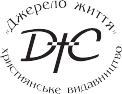 ВСТУПкби вас запитали, яка центральна тема проходить через усю Біблію, що б ви відповіли? Ісус? План спасіння? Гол­ гофа? Безперечно, усі три теми! Однак ці важливі темирозгортаються на тлі ще всеосяжнішої дії – великої боротьби. Тема великої боротьби пронизує всю Біблію, від книги Буття до книги Об’явлення.Велика боротьба розпочалася на Небесах із повстання Люци­ фера проти Бога. В основі цього всесвітнього конфлікту лежить питання щодо Божої любові і справедливості Його Закону. Чи справді Бог є любов? Чи справді Він хоче найкращого для Свого творіння? А може, Він повновладний диктатор, Котрий домагається лише того, що відповідає Його власним інтересам? Уроки цього кварталу простежують світову історію з позиції Бога, розкритої через пророцтва, від часів Христа до наших днів і далі. Сама сутність Бога – любов, тому всі Його дії сповнені любові, хоч цей факт не завжди може бути очевидним для об­ межених людських істот і навіть для ангелів. Однак відповідно до того, як розвивається велика боротьба, поступово відкри­ вається і Божа любов. Висоту і глибину цієї любові найкраще ми усвідомлюємо завдяки Голгофському хресту. Коли Христос заради викуплення людства пролив Свою кров на Голгофі,Усесвіт побачив безумовну Божу любов і остаточна поразкасатани була гарантована.Проте ця боротьба ще триває. На хресті сатана намагався вбити Ісуса і протягом століть прагне погубити Божий народ. Хоч сатана жорстоко переслідував Христову Церкву та знищив мільйони людей, Господь завжди перебуває зі Своїм народом і ніколи не залишить його.Досліджуючи уроки цього кварталу, ми простежимо основні події великої боротьби, яка почалася з повстання на Небі. Ми проаналізуємо головні причини конфлікту між Христом і сата­ ною. А також побачимо незламну мужність вальденців під час жорстоких гонінь та рішучість реформаторів у дотриманні біб­ лійної істини навіть перед лицем катувань і мученицької смерті.Коментуючи віру цих духовних гігантів, Еллен Уайт ствер­ джує: «Біблія була для них єдиним авторитетом, нею вони перевіряли всі інші вчення і твердження. Віра в Бога та Його Слово підтримувала цих святих мужів, коли вони віддавали своє життя на вогнищі» (Велика боротьба. С. 249).Реформація запалила смолоскип істини, який яскраво го­ рить і донині. Основоположна віра реформаторів у Писання та їхня непохитна впевненість у спасінні благодаттю через віру проклали шлях для адвентистського руху, який утверджували Уїльям Міллер та безліч інших людей по всьому світу.Церква адвентистів сьомого дня була заснована Богом, аби будувати на закладеному реформаторами фундаменті та віднови­ ти біблійні істини, які протягом століть були забуті. Центральне місце в місії адвентистів сьомого дня посідає проголошення Триангельської вістки (див. Об’явл. 14:6–12) – останнього Божого попередження приреченому світові. Ця вістка викликає гнів сатани, якого апостол Іван зображує змієм (драконом):«Тож змій розлютився на жінку і пішов воювати з рештою її нащадків, які зберігають Божі заповіді й мають свідчення Ісуса» (Об’явл. 12:17).Досліджуючи уроки поточного кварталу, ми поговоримо про заключні події великої боротьби, зокрема про перемогу Божої любові над усіма силами пекла, яка завершиться створенням Нового Неба та Нової Землі.Хоч основою уроків є Біблія, ми також використовуватимемо книгу Еллен Уайт «Велика боротьба» як тематичний план для вивчення цієї неосяжної теми. Розділи, на яких ґрунтується кожен урок, будуть позначені зірочкою, аби допомогти читачеві знайти їх у книзі та використати, як допоміжну літературу для подальшого вивчення й обговорення. Наша мета – повніше «пі­ знати Христову любов, яка сягає за межі пізнання» (Ефес. 3:19).Уродженець штату Коннектикут, США, Марк Фінлі, усесвітньо відомий євангеліст, був віце-президентом Генераль- ної Конференції упродовж 2005—2010 років. Нині він помічник президента Генеральної конференції. У пастора Фінлі та його дружини Ернестини троє дітей та п’ятеро онуків.30 березня – 5 квітняВійна, що стоїть за всіма війнами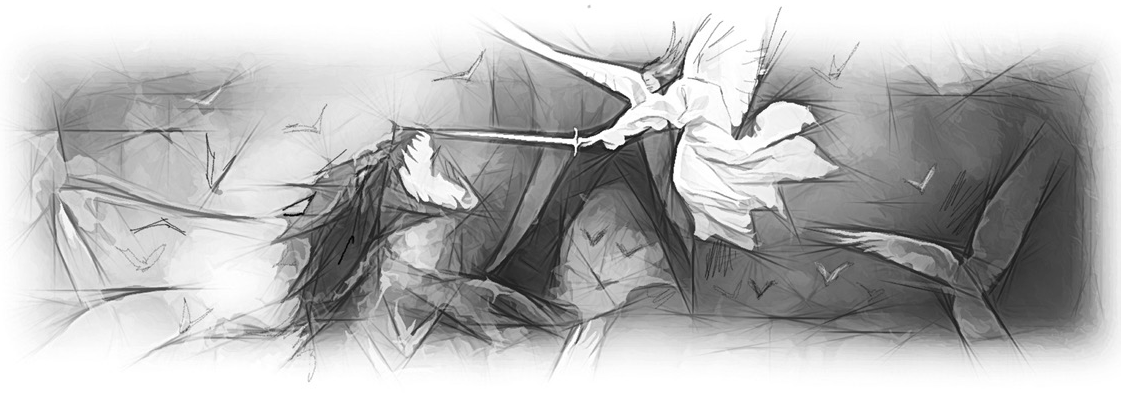 Субота, 30 березняБіблійні тексти для дослідження:Об’явл. 12:7–9; Єзек. 28:12–15; Ісаї 14:12–14; Бут. 3:15, 21;Івана 17:24–26.Пам’ятний текст:«І сталася на небі війна: Михаїл та його ангели розпочали бій зі змієм. І змій воював, і його ангели. І не перемогли: не знайшлося для них більше місця на небі» (Об’явл. 12:7, 8).кщо Бог такий добрий, чому світ такий поганий? Як може Господь любові допустити, щоб існувало стільки зла? Чому з добрими людьми трапляються погані речі?В уроці цього тижня ми досліджуватимемо споконвічний конфлікт між добром та злом. Розпочавши від повстання Люцифера на Небесах, ми розглянемо питання походження зла та довготерпіння Бога у вирішенні проблеми гріха.* Урок цього тижня ґрунтується на розділах 29, 30 книги «Велика боротьба».Бог є любов, неймовірна любов! Сама Його сутність – любов (див. 1 Івана 4:7, 8). Усі Його дії сповнені любові (див. Єрем. 31:3). До любові неможливо змусити силою, залякуванням чи вимогами закону. Еллен Уайт висловила цю думку так: «Лю­ бов можна викликати тільки любов’ю» (Бажання віків. С. 22). Відкинути можливість вибору означає зруйнувати здатність любити, а зруйнувати здатність любити означає викорінити можливість бути по­справжньому щасливим. Господь завойовує нашу відданість Своєю любов’ю. Він вирішує проблему великої боротьби між добром і злом у такий спосіб, щоб гріх більше ніколи не виник у Всесвіті. Мета Бога – продемонструвати перед усіма світами, що Він завжди діяв на користь Свого творіння. Споглядаючи світ через призму Божої любові й у світлі великої боротьби між добром і злом, кожен з нас може бути певен, що добро назавжди переможе зло.ВІЙНА НА НЕБЕСАХНеділя, 31 березняПрочитайте Об’явл. 12:7–9. Що цей уривок повідомляє про свободу на Небесах та про походження зла? Коли Люцифер повстав проти Бога, як Він міг відреагувати?Наведені вірші описують вселенський конфлікт між добром і злом. Сатана та його ангели повстали проти Христа і зрештою були вигнані з Неба. Здається вкрай дивним, що війна може вибухнути в такому чудовому місці, як Небеса. Чому так стало­ ся? Невже люблячий Бог створив демонічного ангела, котрий розв’язав війну? Можливо, цей ангел мав якусь фатальну ваду, яка змусила його збунтуватися? Біблія чітко пояснює похо­ дження гріха й відкриває завісу в конфлікті між добром і злом. Порівняйте тексти Єзек. 28:12–15 та Ісаї 14:12–14. Що від- бувалося в розумі ангельської істоти на ім’я Люцифер і що призвело до його повстання?  	Бог не створював диявола. Він створив істоту непереверше­ ної краси на ім’я Люцифер. Ця ангельська істота була доскона­ лою, що включало свободу вибору – фундаментальний принцип Божого правління, заснованого на любові, а не на насильстві. Гріх виник у Люцифері в небесних оселях. Немає жодного ло­ гічного пояснення, чому це сталося. Люцифер, створена істота, жадав поклоніння, яке належало лише Творцеві. Цей ангел намагався узурпувати Його престол, ставлячи під сумнів Божу владу. Незабаром бунт призвів до відкритої війни на Небесах. Хоч Господь довго терпів Люцифера, проте не міг доз­ волити йому зіпсувати своїм бунтом усіх небесних мешкан­ ців. «На небесних нарадах Люцифера благали усвідомити свою помилку і неправоту. Син Божий представив перед ним усю велич, доброту i справедливість Творця, а також святу і незмінну природу Його Закону. Сам Бог запровадив порядок на Небесах i, порушуючи його, Люцифер зневажав свого Творця і губив самого себе. Проте висловлені в дусі безмежної любові та милості застереження викликали в нього тільки духопору» (Е. Уайт. Велика боротьба. С. 494, 495).Що ми дізнаємося про Божий характер із того, як Він боровся зі злом?Понеділок, 1 квітняЛЮЦИФЕР ОБМАНЮЄ, ХРИСТОС ПЕРЕМАГАЄНемає жодного логічного пояснення, чому Люцифер, до­ сконалий ангел, дозволив гордості й заздрощам укорінитися в його серці та перерости у відкрите повстання проти Творця. Він звинувачував Бога в несправедливості й жорстокості та заразив ангелів своїми сумнівами і звинуваченнями.Прочитайте Об’явл. 12:4. Що цей текст відкриває проздатність сатани обманювати? Скільки ангелів упало че- рез його обман?  	Коли на Небесах спалахнула війна, ангели мали вирішити, за ким піти: за Ісусом чи за Люцифером? Якою була природа цієївійни на Небесах? Чи була це реальна війна, війна ідей чи те, й інше? Ми не знаємо подробиць, але конфлікт був достатньо матеріальним, щоб сатана та його ангели зрештою були вигнані геть, і «не знайшлося для них більше місця на небі» (Об’явл. 12:8, 9). Ця війна явно включала якийсь фізичний елемент.Одне можна сказати точно: кожен з ангелів мав зробити вибір за чи проти Христа. За ким вони підуть? До якого голосу прислухаються? Вірні ангели вирішили підкоритися сповненим любові заповідям Христа, але третина ангелів послухалася Люцифера, повстала проти Бога і втратила Небеса. Сьогодні, у цей критичний час земної історії, ми також покликані зробити вибір за або проти Христа. Нам необхідно вирішити, на чиєму ми боці – на боці Христа чи сатани.Прочитайте Бут. 2:15–17; Вих. 32:26; І. Нав. 24:15; 1 Цар.18:20, 21; Об’явл. 22:17. Про який фундаментальний прин- цип великої боротьби повідомляють тексти?  	Створюючи людину, Господь наділив її здатністю думати, аналізувати й вибирати. Ми не роботи. На відміну від інших живих істот, ми були створені на Божий образ, як здатні робити моральний вибір і жити за вічними духовними принципами. Від часу повстання Люцифера на Небесах Господь закликає Свій народ відгукнутися на Його любов, обрати служіння Йому та бути слухняними Його Заповідям.Які уроки ми можемо почерпнути з описаної боротьби наНебесах? Як ці уроки можуть допомогти нам у боротьбі зі злом? Якщо сатана зміг обманути праведних, святих не- бесних істот, то що це говорить про його злісні прагнення обманути нас?Вівторок, 2 квітняПЛАНЕТА ЗЕМЛЯ ЗАЛУЧЕНА ДО БОРОТЬБИБог створив Землю досконалою. Біблія повідомляє: «І огля­ нув Бог усе, що створив. І було воно дуже добре» (Бут. 1:31). Ніде не було жодної плями гріха чи зла. Господь дарував Адамовіта Єві таку саму свободу вибору, як і Люциферу. Бог не бажав створювати роботів ані на Землі, ані на Небі.Творець підтвердив, що люди володіють цією свободою. Посадивши в Едені дерево та назвавши його деревом пізнання добра і зла, Він розповів нашим прабатькам про це дерево, аби вони знали, що мають вибір.Сатана сховався серед гілок дерева пізнання добра і зла; коли ж Єва затрималася біля нього, спокусник сказав їй: «Ні! Ви не помрете! Адже знає Бог, що того дня, коли скуштуєте з нього, відкриються ваші очі, і станете ви, як боги, одержавши пізнання добра і зла» (Бут. 3:4, 5). Інакше кажучи: «Скушту­ вавши плід цього дерева, ви увійдете в нову сферу існування. Ви сповнитеся наснаги, зазнаєте таких гострих відчуттів, яких ніколи раніше не переживали. Єво, Бог щось приховує від тебе. Ось, візьми заборонений плід та з’їж його».Коли Єва, а потім і Адам зробили свій вибір, вони відчинили двері, які Господь хотів залишити назавжди зачиненими. Це були двері до гріха, страждання, горя, хвороби, смерті.Прочитайте Бут. 3:1–3, а також Римл. 3:23; 5:12. Що об’єд- нує ці тексти? Опишіть наслідки гріха, від яких страждає все людство.  	За своєю сутністю гріх – це бунт проти Бога. Гріх розділяє людину з Господом. Оскільки Він – Джерело життя, відокрем­ лення від Нього веде до смерті. Гріх також призводить до хвилювань і тривог, утоми і хвороб. А страждання є наслідком життя на спустошеній гріхом планеті. Це, звичайно, не означає, що ми страждаємо чи хворіємо тому, що згрішили. Це озна­ чає, що на кожного з нас впливає перебування на спустошеній гріхом планеті.Прочитайте Бут. 3:15, 21; Левит 5:5, 6 та Івана 1:29. Що Богпообіцяв Адамові та Єві після їхнього гріхопадіння? Чому ця обітниця давала їм надію, усупереч їхньому розпачеві й почуттю вини? Яке служіння було ініційоване в Едені, котре вказує людям на майбутнє розв’язання проблеми гріха?ЛЮБОВ ПРОКЛАДАЄ ШЛЯХСереда, 3 квітняАдам та Єва згрішили, і Господь звелів їм покинути Еден­ ський сад. Відтепер їхньою долею будуть праця і страждання. Невже тепер їм доведеться все життя страждати і врешті­решт померти без надії? Невже смерть є завершенням усього?Саме тоді Бог дав їм обітницю, записану в Бут. 3:15. Звер­ таючись до сатани, змія, Він сказав: «Я покладу ворожнечу між тобою й жінкою, між твоїм насінням і її насінням. Воно розчавить тобі голову, а ти будеш жалити його в п’яту». Мож­ ливо, на той час наші прабатьки не зовсім розуміли, що саме означає ця обітниця, проте тепер вони знали: у них є надія! Через «насіння жінки» відбудеться їхнє викуплення.«Насіння жінки» – це, звичайно, Ісус Христос (див. Гал. 3:16). На хресті сатана ужалив Його в п’яту. Проте перемога Ісуса — наша гарантія, що одного разу голова змія буде розтрощена, а двері страждання й смерті, які відчинили Адам і Єва, зачиняться. Прочитайте Євр. 2:9; Гал. 3:13; 2 Кор. 5:21. Що ці вірші повідомляють про безмежну всеосяжність хресної жертви Христа?  	Ви коли­небудь замислювалися над тим, чи справді Бог любить вас? Подивіться на Голгофський хрест, подивіться на терновий вінок, на цвяхи в Його руках і ногах. Кожною краплею крові, пролитою Ісусом на Голгофі, Бог запевняє: «Я люблю тебе. Я не хочу бути без тебе на Небесах. Так, ти згрішив, про­ дав себе до рук ворога. Фактично ти не вартий вічного життя, але Я заплатив викуп, аби повернути тебе додому». Якщо ви споглядаєте хрест Христа, то більше ніколи не запитуватимете, чи Бог любить вас.Біблія розповідає про Ісуса, Котрий прийшов у наш світ і відчував страждання, розчарування, біль, як і все людство. Вона відкриває нам Христа, «Який, подібно до нас, був випробува­ ний у всьому, за винятком гріха» (Євр. 4:15). Христос переміг начальства й сили пекла як у Своєму житті, так і через Свою смерть на хресті, і все це для кожного з нас!Подумайте: Ісус – Творець безмежного Всесвіту (див. Івана 1:3) – зійшов з Небес і не тільки жив у цьому грішному світі, а й постраждав у ньому так, як ніхто з нас (див. Ісаї 53:1–5). Він здійснив це, бо любить людей, кожного з нас! Яка вагома причина для надії!Як Христос на хресті відповів на звинувачення сатани?У світлі великої боротьби між добром і злом, що звершив Ісус Своєю смертю?  	НАШ ПЕРВОСВЯЩЕННИКЧетвер, 4 квітняХресний подвиг Ісуса дозволяє Йому сьогодні заступатися за нас на Небесах. Наш воскреслий Господь, наш великий Пер­ восвященник дарує нам усе необхідне для спасіння й вічного життя в Божому Царстві.Прочитайте Євр. 4:15, 16; 7:25. Яку впевненість дарують нам ці тексти у світі спокус, страждань, хвороб і смерті?Апостол Павло пише, що Ісус, «подібно до нас, був ви­ пробуваний у всьому, за винятком гріха» (Євр. 4:15). І додає:«Тому приступаймо сміливо [тобто з упевненістю] до престолу благодаті, щоб одержати милість і знайти благодать для своє­ часної допомоги» (вірш 16).Спаситель представляє нас перед Усесвітом зодягненими в Його праведність, спасенними Його смертю й викупленими Його кров’ю. Усе, що повинні були заплатити ми, заплатив Він. У Христі немає осуду за гріхи нашого минулого. У Христі ми невинні, і завдяки Його могутньому заступництву влада гріха в нашому житті знищена. Господь розірвав ланцюги гріховного рабства, і ми вільні!Прочитайте Івана 17:24–26. Чого найбільше бажає ХристосСвоїм дітям у великій боротьбі між добром і злом?«Після того, як велика Жертва була принесена i Христос вознісся на Небеса, Він відмовився прийняти поклоніння ангелів, доки не представив Отцеві Своє прохання: “Отче, хочу, щоб ті, яких Ти Мені дав, були зі Мною там, де Я” (Івана 17:24). Тоді від престолу Божого надійшла відповідь, сповнена невимовної любові й сили: “І хай поклоняться Йому всі Божі ангели!” (Євр. 1:6). Ісус залишився непорочним. Його приниженню настав кі­ нець, Його жертва була прийнята, i Йому було дано Ім’я, вище від усякого ймення» (Е. Уайт. Велика боротьба. С. 501, 502). Найбільше Ісус бажає, щоб ми були з Ним у раю. Наше спасіння – це прагнення Його серця, причина Його смерті та заступництва. Якщо ви переживаєте проблеми, розкажіть про них Ісусові. Він дарує засмученим утіху, боязким – мир, вин­ним – прощення, слабким – силу.Як ви вважаєте, чому Христос пожертвував Собою заради нас? Що робить нас такими цінними для Нього?ДЛЯ ПОДАЛЬШОГО ДОСЛІДЖЕННЯ:П’ятниця, 5 квітня«Прогнавши з Небес сатану, Бог підтвердив цим справед­ ливість i підтримав честь Свого престолу. Проте коли людина згрішила, не встоявши перед спокусою, яку запропонував їй цей відступницький дух, Бог довів Свою любов тим, що віддав Сина Свого Єдинородного, щоб Він помер за грішне людство. У викупленні людини відкрився характер Божий. Могутнє свідчення хреста переконує Всесвіт у тому, що обраний Люци­ фером шлях гріха аж ніяк не є наслідком недоліків правління Божого» (Е. Уайт. Велика боротьба. С. 500, 501).«Голгофський хрест, проголошуючи незмінність Закону, підтвердив перед Усесвітом, що плата за гріх – смерть. У пе­ редсмертному вигуку Спасителя «Звершилося!» (Івана 19:30) пролунав смертний вирок для сатани. Результат великої бороть­ би, що тривала так довго, був вирішений, і стало можливим остаточне викорінення зла. Син Божий пройшов через ворота могили, “аби Своєю смертю знищити того, хто має владу смерті, тобто диявола” (Євр. 2:14)» (там само. С. 503, 504).Питання для обговорення:Якщо Бог знав, що Люцифер повстане, то чому взагалі дав йому право вибору? Коли Люцифер повстав, чому Господь не знищив його? Як би відреагував безгрішний Усесвіт, якби Бог негайно знищив Люцифера? Чому думка про те, що Все­ світ зацікавлений у Плані спасіння (див. 1 Петра 1:12; Об’явл. 5:13; 16:7), важлива для розуміння великої боротьби?Які причини смерті Христа на хресті ви можете назвати?Чи помер Він тільки для того, щоб відкрити характер Бога? Чи це було платою за гріх? Якщо так, то кому було заплачено цю ціну? Поділіться своїми думками й аргумен­ туйте їх біблійними текстами.Використовуючи словосполучення «велика боротьба», щоми маємо на увазі? Обговоріть різноманітні аспекти великої боротьби. Які уроки ви отримали з пройденого матеріалу та як можете застосувати їх у своєму житті?Які біблійні тексти засвідчують реальність великої бороть­би? (Див., наприклад, Йова 1, 2; Ефес. 6:12).У чому унікальність розуміння великої боротьби адвенти­стами порівняно з іншими християнськими конфесіями?КОМЕНТАРІ ДЛЯ ВЧИТЕЛІВЧАСТИНА I: ОГЛЯДПам’ятний вірш:Об’явл. 12:7, 8.Біблійні тексти для дослідження:Об’явл. 12:7-9; Колос. 1:16; Єзек. 28:12-15; Ісаї 14:12-14;Івана 17:24; Бут. 3:15.ВСТУП: Урок цього тижня знайомить нас із темою все­ ленського конфлікту, або великої боротьби, між Христом і сатаною. Ми почнемо наше дослідження з питань походження зла та вирішення проблеми гріхопадіння людства.Кілька аспектів цього космічного конфлікту заслуговують нашої особливої уваги. По-перше, велика боротьба не вічна. Вона виникла на Небі, коли Люцифер, створена істота, очолив групу повсталих ангелів, котрі кинули виклик Богові, вічному Творцю й Царю всіх істот. Однак Біблія повідомляє: як зло й диявол мали початок, так вони неодмінно матимуть і кінець. По-друге, вселенський конфлікт свідчить про радикальну несумісність добра зі злом. Жодна сторона цього конфлікту не може співіснувати з іншою або терпіти іншу: кожна гру­ па прагне зникнення іншої. Коли почало існувати зло, воно поставило під сумнів саму ідею права Бога на існування таправління, незважаючи на вічну природу Бога.Крім того, велика боротьба усуває будь­яку форму фі­ лософського чи релігійного дуалізму, згідно з яким і зло, і добро є вічними, рівноправними й необхідними. Біблійний світогляд чітко виключає необхідність зла. Нам не потрібне зло, щоб знати й цінувати добро. Також зло не є необхідним для збільшення добра.По-третє, той факт, що зло і велика боротьба виникли на Небі, пробуджує в умах осіб, наділених розумом і моральною свободою, думку про те, що цей конфлікт носить насамперед духовний характер, отже повинен мати духовне вирішення. Хоча зло виникло без жодного сприяння з боку Бога (фактично воно повстало проти Бога), зло неможливо знищити без Бога. За своєю природою воно смертельно шкодить усьому живому й Усесвіту. Отже, тільки Бог Своєю надприродною силою й усемогутністю може повністю знищити зло й усунути його катастрофічні наслідки.Тому Божий План спасіння полягає не в тому, аби просто виявити, визнати, присоромити чи покарати зачинателів зла. Такі заходи не є ані ефективними, ані достатніми для зни­ щення зла у Всесвіті. Навпаки, Бог вирішує проблему гріха, узявши наслідки гріха на Себе, у Христі. Своєю безмежною силою Бог активно бере участь у знищенні зла й очищенні та відновленні Всесвіту.Теми уроку: Урок цього тижня висвітлює три основні теми:Зло і вселенський конфлікт виникли на ідеальному Небі. Потім вони поширилися на Землю, пускаючи коріння в серцях та умах істот, наділених моральною свободою і створених за образом Божим.Кінцевим наслідком зла і гріха є повстання проти Бога та Його Царства.Єдиний шлях до спасіння, а також до завершення цього космічного конфлікту лежить через Голгофський хрест, по­ середництво Христа і Його творчу, відновлювальну силу.ЧАСТИНА II: КОМЕНТАРАдвентистська доктрина про велику боротьбуАдвентисти сьомого дня мають унікальне вчення про по­ ходження гріха та вирішення проблеми гріха. На відміну від інших християн, адвентисти не мають «основ віри», присвячених доктрині про гріх. Натомість вони об’єднують своє розуміння гріха в рамках доктрини про «велику боротьбу». Джон Фаулер правильно зазначає, що «жодна доктрина про гріх не можебути повною без розуміння цієї великої теми боротьби між Христом і сатаною, між добром і злом. У її центрі — суверенітет і характер Бога. Коли Люцифер спричинив на Небі повстан­ ня проти Бога... і коли це повстання досягло свого апогею, у Бога не було іншого виходу, окрім як скинути з Неба бунтівне ангельське військо» (J. M. Fowler. «Sin» in Handbook of Seventh- day Adventist Theology/ ed. by Raoul Dederen. Hagerstown, MD: Review and Herald, 2000. Р. 241).Хоч інші християни також вірять у гріхопадіння Люцифера й Адама і, певною мірою, у космічний конфлікт між Богом та сатаною, адвентисти сформулювали ці концепції у формі уні­ кальної доктрини в «Основах віровчення» № 8:«Усе людство зараз залучене у велику боротьбу між Хрис­ том і сатаною щодо характеру Бога, Його Закону та верхов­ ної влади над Усесвітом. Цей конфлікт виник на Небі, коли створена істота, наділена свободою вибору, у самозвеличенні стала сатаною, противником Бога, та підштовхнула до бунту частину ангелів. Ця істота внесла дух бунту в цей світ, коли ввела Адама і Єву в гріх. Людський гріх призвів до спотво­ рення образу Божого в людстві, до розладу створеного світу та його кінцевого спустошення під час усесвітнього потопу, як це представлено в історичній розповіді Буття 1–9. Цей світ, за яким спостерігає все творіння, став ареною вселенського кон­ флікту, у якому буде остаточно виправдано Бога любові. Щоб допомогти Своєму народові в цій боротьбі, Христос посилає Святого Духа й вірних ангелів, щоб направляти, захищати та підтримувати його на шляху спасіння» (Fundamental Belief 8,«The Great Controversy». Режим доступу: https://www.adventist. org/the­great­controversy/).Біблійне вчення про гріхопадіння людства також присутнє в «Основах віровчення» № 7 під назвою «Природа людства»:«Чоловік і жінка були створені за образом Божим з ін­ дивідуальністю, силою і свободою думати й діяти. Хоч вони створені вільними істотами, кожна з них є неподільною єдністю тіла, розуму й духу, життя якої, дихання та все інше залежать від Бога. Не послухавшись Бога, наші прабатьки зреклися своєї залежності від Нього і втратили своє високе становище.Образ Божий був затьмарений у них, і вони стали підвладни­ ми смерті. Їхні нащадки поділяють цю занепалу природу та її наслідки. Вони народжуються зі слабкостями та схильністю до зла. Проте Бог у Христі примирив із Собою світ і Своїм Духом відновлює в розкаяних смертних образ їхнього Твор­ ця. Створені для слави Божої, вони покликані любити Його й один одного, а також піклуватися про своє середовище» (Fundamental Belief 7, «Nature of Humanity». Режим доступу: https://www.adventist.org/nature­of­humanity/).Заслуговують нашої уваги два додаткових аспекти адвен­ тистської доктрини про велику боротьбу: (1) походження теми великої боротьби та (2) її історичність.По-перше, тема великої боротьби ґрунтується на Святому Письмі і лежить в основі адвентистського тлумачення Біблії та доктринального розвитку. Коментуючи біблійне тлумачення, Еллен Уайт зазначає:«Біблія — свій власний тлумач. Один біблійний текст по­ трібно порівнювати з іншим. Учень має навчитися дивитися на Слово, як на єдине ціле, і бачити зв’язок між його частинами. Він повинен здобути знання його величної центральної теми: первісного Божого задуму щодо світу, виникнення великої боротьби та справи викуплення. Учневі необхідно розуміти природу двох принципів, які змагаються за верховенство, і навчитися простежувати їхню дію в літописах історії та про­ рочих книгах до великого завершення. Він повинен бачити, як ця боротьба проникає в кожну фазу людського досвіду, як у кожному власному вчинку він сам виявляє один із двох антагоністичних мотивів та як навіть зараз (бажає він цього, чи ні) вирішує, на якому боці боротьби перебуватиме» (Ви­ ховання та освіта. С. 192; курсив додано).Унаслідок такого біблійного підходу до тлумачення тема великої боротьби вплетена в усі інші біблійні доктрини адвентистської теології. Інтеграція теми великої боротьби в адвентистську теологію починається з доктрини про Бога, із самої сутності Його природи як вільної, люблячої, милостивої, праведної, справедливої, вірної. У всьому Святому Письмі тема великої боротьби продовжує переплітатися з такими доктринами:Учення про Творіння як вираження любові, свободи та сили Бога.Первісна людська природа, її теперішній стан та остаточ­ на доля.Втрата людством своєї первісної праведності та розірваний зв’язок з Богом.Спасаючі дії Бога, виявлені у втіленні, служінні, смерті, вос­ кресінні, вознесінні та посередницькому служінні Христа в Небесній Святині, а також у Його Другому приході.Божий викупний План виправдання, освячення та обітниця майбутнього прославлення для людського роду.Існування народу Божого протягом усіх періодів людської історії, кульмінацією якого є покликання Останку завер­ шального часу з­поміж протестантських церков задля про­ голошення Його останнього милостивого запрошення до людства.Божі суди (перед Пришестям, тисячолітній та виконавчий), які досягають кульмінації у знищенні зла та у відновленні всього сущого.По-друге, велика боротьба має історичний характер. Оскіль­ ки традиційне християнство інтегрувало грецькі філософські передумови й концепції, такі як нематеріальна, позачасова, позапросторова природа Неба, багато християн тлумачать біблійні посилання на вселенський конфлікт і гріхопадіння людей, як алегорії або теологічні міфи. Однак адвентистська історико­граматична інтерпретація Біблії відкриває Бога як особисто й історично задіяного в історії гріхопадіння людства та в історії спасіння. Бог, Люцифер, ангели (як бунтівні, так і праведні), Адам і Єва та їхнє гріхопадіння — усе це реальні історичні персонажі й події. Ісус згадував сатану як буквального історичного індивіда, котрого Він знав ще до початку історії цієї Землі та котрий був призвідником зла і гріха. Одного разу Христос пояснив фарисеям, що вони не були ані дітьми Авраама (див. Івана 8:39, 40), ані дітьми Бога (вірші 41, 42), а радше були дітьми їхнього батька «диявола», який «був душогубом від самого початку і в істині не встояв, бо немає в ньому істини. Коли говорить неправду, тоді своє говорить, бо він неправдомовець і батько неправди» (вірш 44).Іван Богослов також зображує і диявола, і спровокований ним вселенський конфлікт, як історичні реалії. Іван називає диявола«давнім змієм», «котрий зветься диявол і сатана, який обманює весь світ» (Об’явл. 12:7–9); представляє його ініціатором війни, зла й обману як на Небі, так і на Землі. Безпосередній контекст уривка Об’явл. 12:7–9 свідчить: апостол Іван вважав і диявола, і вселенський конфлікт історичними реаліями, такими ж істо­ ричними, як і Сам Бог (вірші 5–6, 10, 17), як народження й вознесіння Ісуса (вірш 5), як існування Церкви та переслідування проти неї (вірші 1, 6, 13–15), як хрест Ісуса, кров’ю Котрого ми спасаємося (вірш 11). Хоч ми не знаємо, коли відбувся цей вселенський конфлікт на Небі, однак вважаємо, що його можна датувати «до створення Адама та Єви, і що він був таким же історичним, як гріхопадіння людства за намовою того ж сатани» (Handbook of Seventh-day Adventist Theology. Р. 241, 242).ЧАСТИНА III: ПРАКТИЧНЕ ЗАСТОСУВАННЯОбговоріть зі своїми учнями в класі такі запитання:Що люди у вашій культурі думають про очевидне існуван­ ня конфлікту між добром і злом як у нашому світі, так і в людському суспільстві? Як вони розуміють питання похо­ дження зла? Чи вірять вони, що зло колись припинить своє існування? Чому ні або чому так? Чи ці люди вже втрати­ ли будь­яку надію на припинення зла? Якщо так, то чому? Можливо, вони вважають, що зло нікуди не зникне або що воно навіть необхідне для підтримування якогось балансу у Всесвіті й історії. Якщо так, поясніть, чому вони можуть так вважати. Як ви можете поділитися з ними біблійним поглядом на зло?У який спосіб різноманітні теорії про походження кон­флікту між добром і злом впливають на розуміння людсь­ кої моральності й відповідальності? Як, наприклад, теоріяеволюції впливає на наше розуміння походження зла та відповідно на розуміння людської моральності? Які ще те­ орії про походження зла, крім теорії еволюції, поширені у вашій культурі?Подумайте: як ми можемо описати й пояснити людямдоктрину адвентистів про походження зла, про велику бо­ ротьбу та біблійну надію. Чи готові ви поділитися цими біблійними істинами зі своїми друзями, сусідами, колегами з інших християнських конфесій, з інших релігій, філосо­ фій чи світоглядів? Які елементи ви долучили б до своєї розповіді про велику боротьбу?Головне питання: любов чи егоїзм?6–12 квітня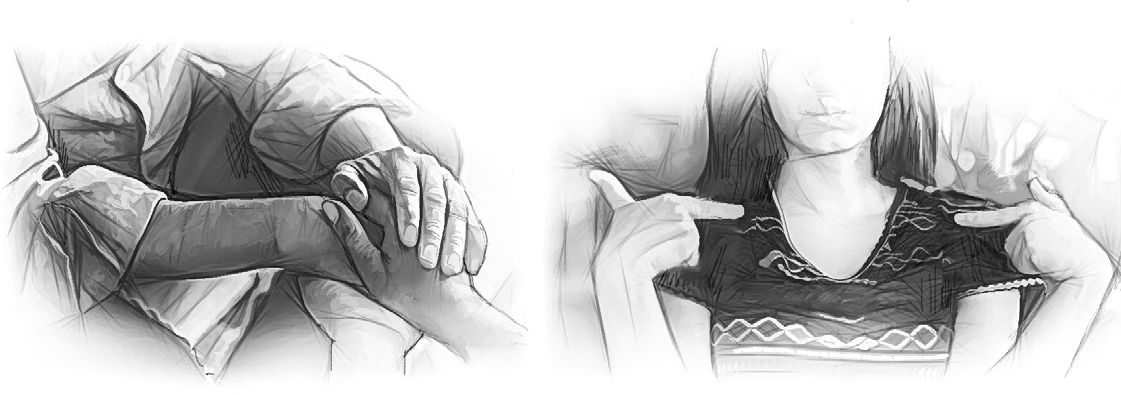 Субота, 6 квітняБіблійні тексти для дослідження:Луки 19:41–44; Матв. 23:37, 38; Євр. 11:35–38; Об’явл.2:10; Дії 2:44–47; Івана 13:35.Пам’ятний текст:«Не бійся, бо Я з тобою! Не лякайся, бо Я – твій Бог! Я додам тобі сили і допоможу тобі! Я підтримаю тебе правицею правди Своєї!» (Ісаї 41:10).рипустимо, ви пастир, який пасе своїх кіз на схилі Оливної гори, звідки добре видно місто Єрусалим. Раптом чуєте голоси, серед яких відразу пізнаєте го­лос Ісуса. Ви вражені тим, що Він каже. Навіть Його учням це важко зрозуміти. Призахідне сонце освітлює храм із зо­ лотим куполом та відбивається в білому мармурі масивних стін, коли Учитель рішуче заявляє: «Чи не бачите все це? Запевняю вас: не залишиться тут каменя на камені, який не* Урок цього тижня ґрунтується на розділах 1, 2 книги «Велика боротьба».буде зруйнований» (Матв. 24:2). Учні і ви збентежені. Що означають ці слова Ісуса? І як вони пов’язані з кінцем світу, про який запитували учні?Ви уважно слухаєте, як Господь досконало поєднує події, які мали призвести до зруйнування Єрусалима, з подіями, що відбудуться безпосередньо перед Його поверненням. У зруйнуванні Єрусалима ми бачимо прообраз стратегії сата­ ни, спрямованої на те, щоб ошукати і знищити Божий народ останнього часу. Настанови Ісуса у 24­му розділі Євангелія від Матвія ясно зображують події останніх днів у контексті падіння Єрусалима.Ми проаналізуємо подвійну стратегію сатани, спрямовану на те, щоб обманути та знищити Божий народ. Чого лукавий не може здійснити через гоніння, він сподівається досягти за допомогою компромісів. Однак Господа неможливо застати зненацька, і навіть у найважчі часи Він охороняє Свій народ.СПАСИТЕЛЬ З РОЗБИТИМ СЕРЦЕМНеділя, 7 квітняКоли Ісус сидів на Оливній горі, що височіє над Єрусалимом, Його серце було розбите. У Євангелії від Івана читаємо: «До своїх Він прийшов, та свої Його не прийняли» (Івана 1:11). Ісус зробив усе, щоб урятувати Свій народ від майбутньої руйнації їхнього улюбленого міста.Любов Ісуса до Свого народу виходила з глибини Його співчутливого серця. Він неодноразово з любов’ю закликав їх покаятися та прийняти Його благодатне запрошення.Прочитайте Луки 19:41–44; Матв. 23:37, 38; Івана 5:40. Що ці вірші повідомляють нам про ставлення Ісуса до Свого народу та про їхній відгук на Його милостиве запрошення? Яке одкровення Божого характеру ми бачимо в наведених текстах?  	Важко зрозуміти таку подію, як зруйнування Єрусалима, у світлі люблячого характеру Бога. Історія свідчить: коли рим­ський полководець увірвався зі своєю армією до міста, десятки тисяч євреїв – чоловіків, жінок, дітей – загинули. Єрусалим був спустошений. Де був Бог, коли Його народ так сильно страждав? Відповідь на це запитання нелегко зрозуміти. Серце Ісуса було розбите, Його очі наповнилися сльозами. Протягом століть Він з любов’ю і добротою звертався до Свого народу. Повставши проти Бога, юдеї втратили Його захист. Господь не завжди втручається, щоб обмежити результати вибору Свого народу. Він дозволяє розвиватися природним наслідкам бунту. Не Бог став причиною вбивства невинних дітей під час зруй­ нування Єрусалима; трагічна загибель невинних була справою рук сатани, а не Господа.Сатана насолоджується війною, бо вона збуджує найгірші пристрасті в людському серці. Протягом століть його метою було обманювати й руйнувати, а потім у своїх злодіяннях звинувачувати Бога.Прочитайте Матв. 24:15–20. Які вказівки Ісус дав Своєму народові, щоб урятувати його від майбутньої руйнації Єрусалима?  	Слід пам’ятати, що переважна більшість християн, які жили в Єрусалимі в 70 році н. е., були єврейського походжен­ ня. Люблячий Бог хотів зберегти якнайбільше Своїх людей. Ось чому Він дав їм вказівку втекти з міста при наближенні римських військ.Подумайте над таким твердженням: не треба судити прохарактер Бога згідно з подіями навколо нас, необхідно сприймати їх через призму Його люблячого характеру, розкритого в Біблії. Чому це слушна порада?Понеділок, 8 квітняХРИСТИЯНИ ЗБЕРЕЖЕНІ БОЖИМ ПРОВИДІННЯММилість, благодать, співчуття і провидіння Господа ясно виявляються в подіях, які призвели до зруйнування Єрусали­ ма. Римські війська на чолі з Цестієм Галлом оточили місто,але несподівано, коли їхня атака здавалася неминучою, вони відступили. Єврейські війська переслідували їх та здобули ве­ лику перемогу.Коли римляни побігли, а євреї почали їх переслідувати, християни втекли з Єрусалима до регіону Перея, що за річкою Йордан. «Християнам був даний знак, i тепер усі мали змогу послухатися слів Спасителя! Події розгорталися так, що ані юдеї, ані римляни не могли перешкодити втечі християн» (Е. Уайт. Велика боротьба. С. 30).Прочитайте Псал. 46:2 та Ісаї 41:10. Що ці уривки говорятьнам про Божу передбачливу турботу?Господь – суверенний Володар Усесвіту. Він керує всі­ ма подіями на Землі так, щоб здійснити Свої Божественні наміри. Хоча іноді Він змінює власні початкові плани через вибір людей, проте неминуче виконає Свій остаточний план для нашої планети. Будуть часи, коли за свою віру в Христа Божий народ зіткнеться з труднощами, гоніннями, тюремним ув’язненням і навіть смертю. Однак у найважчі періоди, у часи найжорстокіших атак сатани Господь підтримуватиме й оберігатиме Свою Церкву.Прочитайте Євр. 11:35–38; Об’явл. 2:10. Що ці тексти пові-домляють про нашу битву із силами зла? Чи не суперечать ці уривки ідеї про Божий захист, зазначеній у наведеному вище коментарі? Як можна узгодити істину про заступ- ництво Господа з істиною про те, що Він допускає Своїм дітям переживати болісні страждання і навіть мученицьку смерть за Христа?  	«Даремними були намагання сатани шляхом насильства знищити Церкву Божу. Велика боротьба, у якій учні Ісуса жертвували своїм життям, не припинилася й тоді, коли ці вірні прапороносці впали на своєму посту. Однак у поразці була їхняперемога. Слуг Божих убивали, але Христова справа неухильно просувалася вперед» (Е. Уайт. Велика боротьба. С. 41).Що означає для нас факт, що автори Біблії, котрі самі пережили біль і страждання, знову й знову писали про реальність Божої любові? Як ми можемо пізнати цю любов серед горя і страждань?ВІРНІ СЕРЕД ГОНІНЬВівторок, 9 квітняПротягом перших століть християнська Церква швидко зростала, незважаючи на тюремні ув’язнення, тортури й пере­ слідування. Вірні християни, повністю віддані Ісусові, сповнені Святого Духа, з великою силою проголошували Його Слово, і десятки тисяч людей наверталися до Бога.Прочитайте Дії 2:41; 4:4, 31; 5:42; 8:1–8. Що ці тексти пові-домляють про проблеми, з якими зіткнулася новозавітна Церква? Чому вона так швидко зростала?  	Учні зіткнулися з погрозами (див. Дії 4:17), в’язницею (див. Дії 5:17, 18), гоніннями (див. Дії 8:1) і навіть смертю (див. Дії 7:59; 12:2). Але під впливом Святого Духа вони продовжували мужньо сповіщати про воскреслого Христа, і церкви множилися по всій Юдеї, Галілеї та Самарії (див. Дії 9:31). Бастіони пекла здригнулися. Диявольські кайдани були розбиті. Поганські забобони впали перед силою воскреслого Христа. Євангеліє тріумфувало над силами зла. Учні більше не ховалися у світ­ лиці. Страх зник, як ранковий туман. Серця учнів сповнювала віра. Споглядання воскреслого Господа змінило їх. Ісус дарував їм нову ціль життя. Наш Господь дав Своїм послідовникам не тільки велике доручення (див. Марка 16:15), а й велику обітницю: «Але ви приймете силу, коли Святий Дух зійде на вас, і ви будете Моїми свідками в Єрусалимі, по всій Юдеї та Самарії – і аж до краю землі!» (Дії 1:8).Євангеліє проникло в найвіддаленіші куточки Землі (див.Колос. 1:23). Останній з учнів, Іван, помер наприкінці першогостоліття, але інші віруючі підхопили факел істини та про­ довжували проголошувати вістку про живого Христа. Пліній Молодший, губернатор римської провінції Витинії (нині це місцевість на північному узбережжі Туреччини), приблизно 110 року н. е. надіслав особливого листа імператорові Тра­ яну. Повідомлення Плінія важливе, оскільки було написане майже через 80 років після розп’яття Христа. Пліній описав офіційні судові процеси, які він проводив з метою пошуку і стратити християн. Він повідомляв: «Багато людей різного віку, усіх класів та обох статей наражаються на небезпеку через звинувачення, і це триватиме. Зараза цього забобону [християнства] поширилася не тільки в містах, а й у селах, і сільських районах» (Henry Bettenson. Documents of the Christian Church. New York: Oxford University Press, 2011. Р. 4).Незважаючи на найжорстокіші атаки диявола, християнськаЦерква швидко зростала.Чого ми можемо навчитися від братів і сестер Ранньої Церк- ви, що могло б допомогти нам – Церкві останнього часу?ТУРБОТА ПРО СУСПІЛЬСТВОСереда, 10 квітняРання християнська Церква зростала тому, що її члени не тільки проповідували Євангеліє, а й жили за Євангелієм. Віру­ ючі наслідували служіння Христа, Який «ходив по всій Галилеї, навчаючи в їхніх синагогах, проповідуючи Євангелію Царства та зцілюючи всяку недугу і всяку хворобу в народі» (Матв. 4:23). Ісус щиро дбав про людей, і новозавітна Церква теж. Саме ця безкорислива любов і турбота про людей у поєднанні з поширенням Доброї звістки в силі Святого Духа вплинули на світ у перші століття існування християнської Церкви.Прочитайте Дії 2:44–47; 3:6–9; 6:1–7. Хоч обставини нашогожиття можуть відрізнятися від тогочасних, які принципи справжнього християнства ми можемо почерпнути з на- ведених уривків?  	Новозавітні віруючі наслідували приклад Христа, про Кот­ рого апостол Петро писав: «…помазав Його [Ісуса] Бог Духом Святим і силою, і Він ходив, роблячи добро й оздоровлюючи всіх поневолених дияволом, тому що Бог був з Ним!» (Дії 10:38). Церква Христа була Його тілом на Землі, і в ті ранні віки вона відображала жертовну любов свого Господа і Його турботу про стражденне, зламане людство. Ці віруючі були живим утіленням Божого співчуття.У великій боротьбі, яка вирує у Всесвіті, диявол намага­ ється спотворити в людстві Божий образ, а мета Євангелія – відновити його. Таке відновлення включає фізичне, розумове, емоційне й духовне зцілення.У тексті Івана 10:10 Ісус відкриває свій план щодо кожного з нас. «Злодій приходить тільки для того, щоб украсти, вбити і погубити. Я ж прийшов, щоб ви мали життя і щоб надміру мали». Господь бажає, щоб ми були фізично здорові, розумово бадьорі, емоційно стабільні й духовно цілісні.Це особливо актуально у світлі обіцяного повернення Христа. Наш світ переживе велику кризу. У 24­му розділі Євангелія від Матвія й у 21­му від Луки Ісус передбачив, що на Землі перед Його поверненням відбуватимуться катастрофічні події. Якщо Ісус доторкнувся до нас Своєю цілющою благо­ даттю, ми також намагатимемося ділитися Його благодаттю з іншими, щоб і вони могли зцілитися. Господь посилає нас у багатостраждальний світ як Своїх вісників, щоб через нас явити людям Свою любов. Новозавітні християни сповнені любов’ю один до одного та до всіх людей.Як Церква, співпрацюючи із Христом, спростовує звину-вачення сатани проти Бога та Його Закону?СПАДЩИНА ЛЮБОВІЧетвер, 11 квітняПрочитайте Івана 13:35 та 1 Івана 4:21. Що відкривають ці вірші в контексті виклику сатани Божому правлінню? Що вони повідомляють про сутність справжнього християнства?Упродовж перших кількох століть любов була нормою християнських громад. Тертуліан стверджував: «Переважно саме вчинки такої шляхетної любові спонукують багатьох на­ кладати на нас тавро. “Дивіться, – кажуть, – як вони люблять одне одного”» (Tertulian. Apology. Ch. 39).Одне з найбільших одкровень Божої любові було про­ демонстровано, коли 160­го та 265­го років н. е. вибухнули дві спустошливі епідемії. Тоді християни служили хворим та помираючим. Ці епідемії погубили десятки тисяч людей, залишивши цілі села й міста без мешканців. Безкорисливе, жертовне, дбайливе, любляче служіння християн вплинуло на населення. Згодом тисячі, потім сотні тисяч, а зрештою мільйони людей у Римській імперії повірили в Ісуса під час цих двох епідемій. Любов, щира зацікавленість та організо­ вана безкорислива турбота про хворих і помираючих викли­ кали захоплення цими віруючими та Христом, Котрого вони представляли.«Тріумф християнства» Родні Старка – це сучасна історична розповідь, яка зображує згадані вище історичні події в новому світлі. Автор описує, як під час другої епідемії (260 р. н. е.) уся християнська громада, яка значною мірою все ще була юдео­християнською, перетворилася на ефективну армію медсестер, котрі забезпечували основні потреби стражденної громади. У розпал другої епідемії Діонісій написав велико­ днього листа, у якому висловив щиру дань поваги героїчним зусиллям місцевих християн, багато з котрих померло, пік­ луючись про інших.«Більшість наших братів­християн виявляли безмежну любов і вірність, ніколи не шкодуючи себе й думаючи тільки одне про одного. Незважаючи на небезпеку, вони взяли на себе опіку над хворими. Дбаючи про кожну їхню потребу та служачи їм у Христі, вони разом з ними пішли із цього життя спокійними й щасливими. Вони заразилися цією хворобою від інших, несучи на собі тягар своїх ближніх та з радістю приймаючи їхній біль» (Rodney Stark. The Rise of Christianity, Princeton, New Jersey: Princeton University Press, 1996. Р. 82).Яка звістка для нас міститься в цьому історичному факті? Як нам навчитися не думати тільки про себе, натомість виявляти такий самий безкорисливий дух? Це нелегко, чи не так?  	ДЛЯ ПОДАЛЬШОГО ДОСЛІДЖЕННЯ:П’ятниця, 12 квітня«Даремними були намагання сатани шляхом насильства знищити Церкву Божу. Велика боротьба, у якій учні Ісуса жертвували своїм життям, не припинилася й тоді, коли ці вірні прапороносці впали на своєму посту. Однак у поразці була їхня перемога. Слуг Божих убивали, але Христова спра­ ва неухильно просувалася вперед. Євангеліє продовжувало ширитися, i число його прихильників зростало. Добра вістка дійшла до країв, недоступних навіть для римського орла. Один християнин у відповідь на погрози правителів­язичників, що закликали до переслідування, сказав: “Ви можете вбивати, катувати й засуджувати нас... але ваша несправедливість є доказом нашої невинності... Ваша жорстокість не принесе вам користі”. Переслідування лише сприяли тому, що багато людей приймали ці переконання. “I що більше ви нас будете знищувати, то більше людей ставатимуть на наші місця, бо кров християн – це насіння”   (Tertulian.   Apology.   Ch.   50)» (Е. Уайт. Велика боротьба. С. 41, 42).«Часто для слабких у вірі таємниче Провидіння, Яке до­пускає праведним терпіти гоніння й переслідування від рук нечестивих, є причиною великого збентеження i нерозуміння. Деякі майже втрачають віру в Бога через те, що Він дозволяє, аби найгірші люди жили добре, а праведні й благородні зазна­ вали від них утисків i страждань. “Хіба можливо, – запитують вони, – щоб Той, Хто справедливий, милосердний, а також усемогутній, міг зносити таку несправедливість i пригноблен­ ня?” Це запитання недоречне. Бог дав нам достатньо доказів Своєї любові. Ми не повинні сумніватися в Його доброті лишечерез те, що не здатні зрозуміти планів Його Провидіння» (Е. Уайт. Велика боротьба. С. 46, 47).Питання для обговорення:Як ви вважаєте, чому Бог іноді дозволяє Своєму народові страждати?Ваш друг запитує вас: «Де був Бог, коли я страждав? ЯкщоВін любить мене, то чому допустив такі важкі часи в моєму житті?» Що ви відповісте йому?Як ваша місцева громада може стати дбайливою спільно­тою та впливати на світ? Обговоріть практичні способи за­ стосування того, що ви вивчили цього тижня.КОМЕНТАРІ ДЛЯ ВЧИТЕЛІВЧАСТИНА I: ОГЛЯДПам’ятний вірш:Ісаї 41:10.Біблійні тексти для дослідження:Луки 19:41, 42; Матв. 23:37, 38; 24:9, 21, 22; Євр. 11:35-38; Ісаї 41:10; Об’явл. 2:10; Дії 2:44-47; Івана 13:35.ВСТУП: минулого тижня ми досліджували тему про походження великої боротьби на Небі та на Землі. Цього тижня зосередимо свою увагу на тому, як велика боротьба розгортається в житті й історії Божого народу, особливо на перехресті Юдеї, народу Божого в останній частині Старого Завіту, із Церквою, Божим народом у Новому Завіті.Теми уроку: Урок цього тижня висвітлює дві основні теми:Унаслідок того, що Юдея офіційно (як політичне утворен­ ня) відкинула Христа, вона втратила свій привілейований національний статус як особливий Божий народ і зазнала жахливого досвіду знищення Єрусалима.Бог створив Свій народ, останок Ізраїлю, охопивши і євреїв, і язичників, та врятував його від катаклізмів, які спіткали Єрусалим у 70 р. н. е. Господь провадив Свою Церкву в її місії проголошення Євангелія Ісуса Христа, закликаючи людей з усіх народів прийняти Добру звістку та приєдна­ тися до Його нового народу.ЧАСТИНА II: КОМЕНТАРКілька коротких фактів про ЄрусалимТрагічне падіння Єрусалима можна відобразити принаймні частково за допомогою таких історичних подробиць:Єрусалим був зруйнований під час Першої юдейської війни (66–73 рр. н. е.), його знищення почалося наприкінці прав­ ління імператора Нерона (54–68 рр. н. е.). Ця війна спа­ лахнула, коли Гесій Флор, щойно призначений римський прокуратор Юдеї, забрав велику суму грошей зі скарбниці Єрусалимського храму.Для придушення повстання були послані два великі римсь­ кі полководці – Веспасіан та його син Тит. Обидва пізніше стали імператорами.Активна облога Єрусалима почалася 70 р. н. е. Здебільшого протягом облоги захисники міста були розділені на фракції та боролися між собою, об’єднуючись лише для того, щоб відбити безпосередні атаки римлян.Єрусалим захищали три стіни. Перші дві стіни впали пе­ ред римлянами у квітні 70 р. н. е., а третя була зруйнована через кілька місяців, 30 серпня. Того ж дня було спалено храм.За словами єврейського історика   Йосипа   Флавія,   під час облоги Єрусалима загинуло понад мільйон людей, а приблизно 100 000 потрапило в полон. Єрусалим і храм були зруйновані. Здобич, яку римляни взяли з Єрусали­ ма, фінансувала будівництво Колізею – однієї з найбільш відвідуваних пам’яток Рима.Утративши своє місто Єрусалим та свій храм, юдаїзм зазнав глибоких змін. Центр єврейської релігії перемі­ стився від храму, жертвоприношень і священників до Закону. Садукеї втратили більшу частину своєї влади, а юдаїзм став рабинським.Падіння ЄрусалимаНевипадково Еллен Уайт починає книгу «Велика боротьба» з розділу під назвою «Зруйнування Єрусалима». Вона розуміла, що ця трагічна подія єврейської нації мала центральне значеннядля великої боротьби, а також для ідентичності й місії Церкви. Чому? Щоб відповісти на це запитання, нам потрібно спочатку зрозуміти, чому впав Єрусалим.З погляду світської історії, Єрусалим і другий храм були знищені через те, що євреї повстали проти наддержави того часу – Римської імперії. Вони були безжально розгромлені її могутністю – це був і акт помсти, і застереження для інших потенційних повстанців. Протягом століть, що минули після падіння Єрусалима, віруючі євреї вважали його зруйнування дисциплінарним заходом, який допустив Бог. Деякі юдейські вчені казали, що євреї згрішили, порушивши Божий Закон, ставши аморальними; інші вважають, що євреї були надто роз­ різненими та розділеними, так і не засвоївши уроку єдності. У кожному разі, Бог зберіг останок для виконання Його намірів. Однак Біблія, особливо Новий Завіт, пропонує інше пояс­ нення зруйнування храму. Безперечно, повстання, беззаконня, моральна і соціальна розбещеність, внутрішні чвари й розді­ лення були основними чинниками, які призвели до падіння Єрусалима та зруйнування храму. Проте ситуація, яка спри­ чинила цю трагедію, була глибшою за самі ці чинники. Щоб допомогти нам зрозуміти, що стало причиною зруйнування храму, необхідно висвітлити кілька важливих моментів як зі Старого, так і Нового Завітів. Загалом ці моменти допомага­ ють нам зрозуміти головну причину знищення храму, а саме:керівники Ізраїлю відкинули Христа і Божий завіт.Перший храмПерший храм Ізраїлю, побудований Соломоном, був зруйно­ ваний вавилонянами 586 р. до н. е., приблизно через 20 років після того, як Навуходоносор завоював Юдею (див. Дан. 1:1, 2). Зруйнування відбулося приблизно через 100 років після того, як ізраїльтяни Північного царства припустилися відступництва і були завойовані ассирійцями. Однак ці дві події — занепад Ізраїлю та знищення храму Соломона вавилонськими війська­ ми — відбулися не лише тому, що єврейська нація не навчилася об’єднуватися, або через її моральний занепад. Північний Ізраїль зник як нація, оскільки вони відкинули Божий завіт і пішли заіншими богами (див. 1 Цар. 12:26–33; 2 Цар. 17:7–23). Подібно до Ізраїлю, Юдея мала злочестивих царів та корумповану еліту, схильну до ідолопоклонства. Згодом періоди ідолопоклонства Юдеї також почастішали і стали інтенсивнішими. Однак, на від­ міну від Північного Ізраїлю, Юдея не мала постійної офіційної національної політики заміни Божої релігії язичництвом. Саме тому Бог допустив знищення храму Юдеї та її столиці 586 р. до н. е., а також тимчасове вигнання її народу, як стратегію для національного оновлення.Другий храмДругий храм був зруйнований римлянами 70 р. н., при­ близно через 40 років після того, як Ісус передрік наступні три події: (1) Бог забере царство в Юди та віддасть його іншому народові (див. Матв. 21:43); (2) дім Божий (храм) буде за­ лишений «порожнім» (Матв. 23:38); (3) храм буде повністю зруйновано (див. Матв. 24:1, 2). Яка ж причина цього потрій­ ного вироку? Керівництво Юдеї не тільки не змогло принести плід Царства Божого (див. Матв. 21:43), але, як і стародав­ ній Північний Ізраїль, свідомо відмовилося залишатися під юрисдикцією та захистом Божих крил (див. Матв. 23:37). На жаль, 31­го р. н. е. керівники ухвалили офіційне, свідоме й обдумане рішення для єврейської нації; вони відкинули завіт Бога, Його спасіння та Його Месію (див. Матв. 26:1–4, 14–16, 57–68; 27:15–25; Івана 19:1–15). Унаслідок цього Бог, забравши Свій захист, дозволив зруйнувати земний храм.Божа благодатьБог дав Ізраїлеві та Юдеї всю благодать, необхідну для викуплення й відновлення, перш ніж Він дав їм пожати на­ слідки порушення Його завіту. Від часів Мойсея до зруйну­ вання другого храму 70 р. н. е., протягом понад 1500 років, Юдея відчувала невпинну Божу любов. Незважаючи на їхні помилки, Господь бажав працювати з ними доти, доки вони бажали залишатися в Його завіті та бути перетвореними Його благодаттю й силою. Навіть коли єврейські лідери зрештою вирішили відкинути Бога, після чого Ісус провістив їхню за­гибель, Господь дав їм понад 40 років, перш ніж виконав цей вирок. Під час цього випробувального періоду християни, такі як Петро (див. Дії 2–4), Степан (див. Дії 7) і Павло (див. Римл. 9–11), благали юдеїв прийняти Ісуса як Месію та долучитися до Божого нового завіту. Проте керівники не прислухалися до цих закликів, натомість запечатали своє рішення відкинути Христа жорстоким переслідуванням християн, кульмінацією якого стало вбивство Степана 34 р. н. е. Однак навіть у рішенні відкинути Юду як народ, котрий був Його представником, Бог продовжував закликати окремих євреїв увійти в Його новий завіт і бути спасенними в Його Царстві.Отже, падіння Єрусалима ілюструє Божі стосунки з гріш­ никами під час великої боротьби. Ця перспектива допомагає частково відповісти на наше початкове запитання про те, чому Еллен Уайт вважала, що ця трагедія мала дуже велике значення для великої боротьби, а також для ідентичності й місії Церкви. Крім того, Еллен Уайт розуміла, що падіння Єрусалима допоможе нам зрозуміти парадокс суду: тобто в який спосіб Божественне милосердя може поширюватися на грішників, водночас задовольняючи вимоги Божественної справедливості. З одного боку, Господь, сповнений любові, співчуття, терпіння, благає грішників повернутися до Його Царства. Він не бажає, щоб грішники померли другою смертю (див. Єзек. 33:11). З другого боку, Бог справедливий, правед­ ний, святий, тому не може терпіти зло у Своїй присутності. Однак Він поважатиме остаточне рішення людей, котрі бажа­ ють піти власним шляхом, відмовившись від Божого Царства, відкинувши завіт Господа, Його захист і джерело життя. Проте Бог дає грішникам серйозне попередження: вони помруть, якщо відмовляться від захисту Його Царства та милостей Його завіту. Поза Божим завітом немає радості чи життя з тієї простої причини, що жодна створена істота не має в собі власного, незапозиченого життя.План спасінняНезважаючи на помилки людей та їхню зраду завіту, Го­ сподь продовжував виконувати Свій План спасіння. Він зробивусе, щоб здобути перемогу у великій боротьбі. Бог пообіцяв, що Ісус, Насіння Єви (див. Бут. 3:15), Авраама (див. Бут. 12:2, 3; Гал. 3:16, 29) і Давида (див. 2 Сам. 7:12–15; Марка 12:35–37), принесе спасіння людству, звільнивши його від панування диявола, та відновить Боже правління на Землі. Водночас Бог пообіцяв, що Ісус, істинний Агнець Божий, у Котрому виконаються всі прообрази земної святині (див. Іва­ на 1:29; 2:19–22), спасе людство від вини та влади гріха. Хоч історія людства іноді може здаватися безцільною та відданою на поталу дияволу й людській природі, Святе Письмо показує чіткий прогрес у цілеспрямованому й усвідомленому виконанні Богом Його Плану та обітниці спасіння. Коли Його власний народ підвів Його, Бог невпинно працював, щоб повернути їх до Себе та врятувати людство з трясовини гріха. Авраам, Мой­ сей, Давид – усі вони є прикладами спасенних та викуплених. Ніщо не може перешкодити Богові виконати Його обітниці й реалізувати Його плани.Образи та прообразиЗемне святилище й система жертвоприношень були лише прообразами прийдешньої жертви та служіння Ісуса. Коли пер­ ший храм було зруйновано і Юдея оплакувала свою колишню славу, Бог сказав їм, що справжня слава ще в майбутньому і вона залежить не від матеріалів й архітектури, а від Того, на Кого вказує святилище (див. Ездри 3:12; Огія 2:9; Матв. 23:16–22). Тому, коли 70 р. н. е. був зруйнований другий храм, християни не втратили надії. Навпаки, вони розуміли, що земне святилище виконало свою місію вказувати на Ісуса, на Його жертву та служіння спасіння в справжній Небесній святині. Образ зустрівся з прообразом; символ зустрівся з реальністю. Після втілення, служіння, смерті, воскресіння й вознесіння Ісуса велика боротьба тепер була зосереджена на Небесній святині. Послання до євреїв широко обговорює зна­ чення цих змін. Отже, Матв. 24 і зруйнування другого храму, Послання до євреїв і його зосередженість на Небесній Святині є надзвичайно важливими для адвентистського розуміння великої боротьби та для всієї адвентистської теології загалом.Саме це комплексне розуміння зруйнування храму надихнуло апостольських і післяапостольських християн протягом перших кількох століть, а також твори Еллен Уайт у XIX столітті на розуміння ідентичності й місії Церкви. Переживши зруйну­ вання храму, перші християни перенесли свою увагу з храму на Небесне святилище. Вони подолали страх переслідувань і смерті, бо отримали прощення гріхів у жертві Христа на хресті та з вірою дивилися на служіння Христа праворуч Бога на Небі. Вони знали, що були Божим народом, Новим Ізраїлем, покликаним Господом проголошувати Його чудову звістку про спасіння всьому людству, охопленому владою диявола, гріха і смерті. Вони ділилися своєю любов’ю, допомагаючи людям тими засобами, які були їм доступні. І вони спрямовували увагу інших на кінець великої боротьби, на кінець страждань і смерті, коли Господь Ісус Христос повернеться на Землю та назавжди переможе диявола і гріх.ЧАСТИНА III: ПРАКТИЧНЕ ЗАСТОСУВАННЯЩо люди вашої культури думають про любов і справед­ ливість? Чи вони все ще сподіваються, що настане час, коли людське суспільство загалом характеризуватиметься любов’ю та справедливістю? Чому так або чому ні? Як ви могли б пояснити їм, що не може бути справжньої тривалої любові та справедливості без Ісуса, без споглядання цих Божественних якостей у Його жертві? Як можна пояснити людям, що тільки Христос через Святого Духа може дару­ вати їм любов та праведність?Перегляньте свою особисту євангелізаційну діяльність.Наскільки чітко ви розумієте, що означають слова Ісуса«Євангеліє Царства»? Як ви можете жити за цим Єван­ гелієм? Як ви і ваша церква можете ділитися Благою звіст­ кою з ближніми?13–19 квітняУ темряві сяє Світло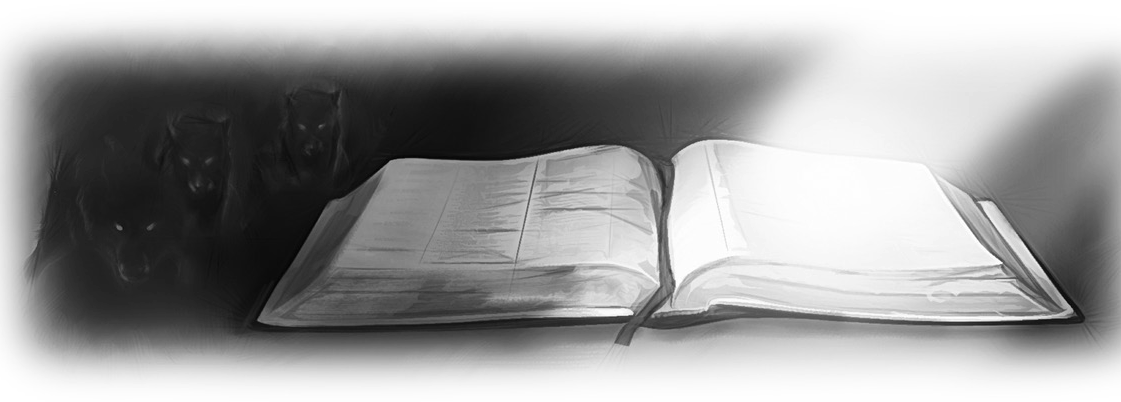 Субота, 13 квітняБіблійні тексти для дослідження:Івана 8:44; Прип. 23:23; Дії 20:27–32; 2 Сол. 2:7–12;Псал. 119:105, 116, 130, 133, 160; Прип. 16:25; 2 Кор. 4:3–6.Пам’ятний текст:«Тоді Ісус сказав їм: Ще деякий час Світло є міжвами. Ходіть, доки має’ те Світло, щоб вас не огор- нула темрява, а хто ходить у темряві, не знає, кудийде» (Івана 12:35).останній книзі Біблії, Об’явленні, диявол зображений, як дракон та змій (див. Об’явл. 12:9). Він дракон, бо прагне занапастити Божих дітей; він також змій, тому що вико­ ристовує весь свій підступний обман, аби ошукати їх. Тисячі християн були замучені, кинуті на шматування диким звірам і спалені на вогнищі імперським Римом за відмову поклоня­ тися його «божествам». Однак навіть перед таким жорстоким покаранням християни залишилися вірними Христу. Євангелієпродовжувало поширюватися, і Церква зростала.* Урок цього тижня ґрунтується на розділі 3 книги «Велика боротьба».Тому сатана змінив свою стратегію. Безліч язичників хрести­ лося, але вони не були наставлені в біблійній істині. Коли лідери об’єднали істини Писання з народними звичаями, до Церкви ринули омани. Четверте і п’яте століття були епохою компро­ місу, коли церковні прелати поєднували язичницькі практики з християнським ученням.Однак навіть у найважчі часи Господь постійно перебував зі Своїми дітьми. Вони знайшли Ісуса, дорогу, правду й життя, і завдяки силі Святого Духа непохитно стояли навіть перед величезним тиском з боку панівної церкви, яка змушувала їх відмовитися від своїх переконань. Незважаючи ні на що, вони залишалися вірними Божій волі, відкритій у Святому Письмі.Неділя, 14 квітняКОМПРОМІС: ХИТРА СТРАТЕГІЯ САТАНИПорівняйте тексти Івана 14:6 та 8:44. Який контраст між характером Ісуса та характером сатани зображений у цих текстах?  	Слова Ісуса істинні, оскільки Він – Автор істини. Істина походить із серця премудрого, люблячого, усезнаючого Бога. Він – основа дійсності й всякої істини.А сатана, навпаки, – неправдомовець і батько неправди. Він готовий використовувати обман, дезінформацію, спотво­ рення істини, щоб звести Божий народ з правдивого шляху. Він обманув Єву в Едені, спотворивши істину, посіявши сумнів і нахабно заперечуючи Божественне застереження. Заява са­ тани: «Ні! Ви не помрете!» явно суперечила словам Господа. Протягом століть лукавий використовує ту саму стратегію. Він підриває довіру до Священного Писання, спотворює його й суперечить відкритій волі Бога.Прочитайте Прип. 23:23; Івана 17:17; 8:32. Що ці текстиповідомляють про істинність Божого Слова? Яка головна вістка текстів?  	«Сатана добре знав, що завдяки Священному Писанню люди зможуть розпізнати його обман та протистояти його силі. Саме за допомогою Слова Спаситель світу відбивав його атаки. При кожному нападі Христос виставляв щит вічної істини, кажучи: “Написано...”. Кожній пропозиції ворога Він протиставляв мудрість і силу Слова. Щоб утримувати владу над людьми та встановити авторитет папського узурпатора, сатана повинен був тримати народ у кайданах незнання Святого Письма. Адже Біблія звеличує Бога, а смертну людину ставить на належне місце, тому святі біблійні істини мають залишатися прихова­ ними й забороненими, – саме таку тактику взяла на озброєн­ ня Римська церква. Протягом цілих століть не дозволялося розповсюдження Біблії. Народові було заборонено читати її та навіть зберігати вдома, тоді як безпринципні священники і прелати перекручували її значення так, щоб довести право­ мірність власних домагань. Отже, майже весь світ визнав папу намісником Бога на Землі, наділеним верховною владою як у церкві, так і в державі» (Е. Уайт. Велика боротьба. С. 51, 52).Обговоріть, як сьогодні сатана намагається перекрутитиі неправильно витлумачити Боже Слово.ХИЖІ ВОВКИПонеділок, 15 квітняПрочитайте Дії 20:27–32. Які конкретні застереження ви- словив апостол Павло пресвітерам Ефеса щодо майбутньо- го відступництва?  	Павло хотів підготувати Церкву до майбутнього. У наведе­ ному уривку він описує дві основні проблеми.По­перше, апостол турбується про те, що після його відхо­ ду «прийдуть до вас хижі вовки, які не будуть щадити отари» (вірш 29). Іншими словами, віруючі зіткнуться із жорстокими переслідуваннями, але вже всередині Церкви. Це пророцтво виконалося в першому і другому століттях. Християн, які від­мовлялися поклонятися римським богам, катували, ув’язнювали і спалювали на вогнищі.Далі Павло називає другу проблему: «І з­поміж вас самих постануть мужі, які будуть говорити перекручене, аби потяг­ ти учнів слідом за собою» (вірш 30). До Церкви увійде єресь. Божественні істини будуть замінені хибними вченнями, по­ ширяться язичницькі звичаї. У четвертому і п’ятому століттях християнська Церква в багатьох питаннях біблійного вчення пішла на компроміс із язичництвом, виправдовуючи це просу­ ванням християнської місії. Проте жахливим результатом став відступ від істин Божого Слова.Прочитайте 2 Сол. 2:7–12. Як апостол Павло охарактеризу-вав майбутнє відступництво?  	Слова Павла: «Таємниця беззаконня вже діє» мають велике значення. Навіть за часів Павла відбувався поступовий відступ від біблійної істини щодо послуху Божому Законові. У наступні століття це відступництво посилювалося.Усупереч другій заповіді, християнське богослужіння напов­ нилося ідолами. Упродовж тисячоліть ідоли були на першому місці в усіх язичницьких релігіях. Щоб зробити християнство більш прийнятним для язичників, котрі приєднувалися до Церкви, язичницькі божества були перейменовані на так зва­ них святих. Неділя, день поклоніння богові сонця, поступово стала днем християнського поклоніння на честь Христового воскресіння. Цей хибний, несанкціонований Писанням день поклоніння люди святкують і досі.Які компроміси ми бачимо сьогодні в християнськихцерквах? Проте для нас важливіше відповісти на наступне запитання: на які компроміси готові погодитися ми? Чи можуть ці компроміси бути результатом переплетення істини й омани?  	ПІД ЗАХИСТОМ СЛОВАВівторок, 16 квітняПорівняйте тексти Івана 17:15–17 та Дії 20:32. Що сказали Ісус та апостол Павло про захист віруючих від спокус са- тани?  	Біблія – це непогрішиме одкровення Божої волі. У ній представлено   небесний   План   спасіння   людства.   Оскільки«усе Писання богонатхненне», воно «корисне для навчання, для докору, для виправлення, для виховання в праведності…» (2 Тим. 3:16). Отже, Богом натхнене «усе Писання», а не лише деякі його частини або якісь тексти – більше за інші. Уся Біблія має бути прийнята як Боже Слово. Інакше широко відчиняються двері для омани.Біблія ясно відкриває нескінченну любов Бога у світлі великої боротьби. Вона також викриває сатанинські підступи й оману. Диявол ненавидить Боже Слово і протягом століть робив усе можливе, аби перешкоджати його впливу.Зрештою, що б ми знали про План спасіння без Біблії? Чи багато ми зрозуміємо (якщо взагалі щось зрозуміємо) про народження, життя, учення і служіння Ісуса? Чи могли б ми без Святого Письма хоч трохи зрозуміти глибину жертви Христа, Його славу воскресіння, силу заступництва та велич Другого приходу?Усі ці найважливіші істини відкриті, викладені й наголошені в Божому Слові. Воно, і тільки воно, має бути повним остаточ­ ним еталоном для розуміння всієї священної істини.Отже, ми повинні боротися проти будь­яких спроб підірвати авторитет Писання або посіяти сумнів щодо його богонатхнен­ ності. Особливу пильність нам необхідно виявляти, спілкуючись із людьми, які, заявляючи про свою велику любов до Біблії, піддають сумніву її істини (нехай навіть невловимо). На жаль, сьогодні, унаслідок впливу сучасного мислення, багато богосло­ вів і християн настільки зосереджуються на людській стороні Писання, що воно стає словом людини, а не Словом Божим. Вони стверджують: Біблія – це писання королів, пастухів, риба­лок, священників, поетів та інших авторів, які ділилися своїми розумінням та уявленнями про Бога, природу й реальність такою мірою, якою самі розуміли їх свого часу та на своєму місці.Невже це так? Якщо це правда, то навіщо нам, жителям ХХІ століття, турбуватися про те, що думали ті люди, а тим паче робити те, що, як вони вважали, є основою нашої надії на вічність? Це безглуздя.Прочитайте тексти Псал. 119:105, 116, 130, 133, 160. Що говорить псалмист про значення Божого Слова в Плані спасіння?  	ЛЮДСЬКЕ МИСЛЕННЯ І СЛОВО БОЖЕСереда, 17 квітняСвятий Дух діє через наш розум. Він запрошує нас дослі­ джувати таємниці Всесвіту. Як влучно зауважив хтось: «Ми, християни, не перевіряємо свій мозок біля дверей церкви». Проте блискучі людські міркування самі по собі не здатні відкрити Божественні істини Писання. Істина не залежить від людської думки. Істина – це Божественне одкровення.Прочитайте Прип. 16:25; Суд. 21:25; Ісаї 53:6. Що ці тестиповідомляють про сатанинську стратегію обману?Одна з найефективніших оман диявола полягає в тому, щоб змусити нас повірити, ніби людського міркування, не підкріпленого Святим Духом і не поінформованого Словом Божим, достатньо для розуміння Божої волі. Цей шлях може видаватися правильним нам і навіть цілим культурам, але кі­ нець його – загибель.Кілька років тому ми з дружиною вирішили прогулятися лісом неподалік готелю, у якому зупинилися на ночівлю. Пе­ реважно я досить добре орієнтуюся в напрямках і, пройшовши близько години різними стежками, був абсолютно впевнений, що зможу легко знайти дорогу назад. Однак невдовзі виявив,що ми безнадійно заблукали в лісі. Сонце сідало за обрій, і я боявся гіршого. На щастя, ми зустріли інших туристів, які знали цю місцевість. Ми відхилилися від курсу майже на 8 км, але були поряд з головною дорогою. Свою машину туристи припаркували неподалік, і вони запропонували підвезти нас до готелю. Знайти людей, котрі знали дорогу і могли повернути нас до місця призначення, мало для нас вирішальне значення! Господь не залишив нас самих у нашій подорожі до Небес­ них осель. Святий Дух указує нам на Слово Боже, яке веде нас додому. Істина й омана, правильне й хибне, добро і зло – усе це можна правильно зрозуміти лише у світлі Писання. Усе, що суперечить Богові та Його Слову, – обман, а обман завжди небезпечний. Усе, що гармоніює з Богом, – істина і добро.Як важливо, щоб ми зробили Боже Слово нашим остаточним арбітром у всіх питаннях!Чому без допомоги Святого Духа людський розум не може відкрити Божественну істину? Поговоріть про зв’язок між людським розумом та Божественним одкровенням. Як розум допомагає нам збагнути Божественне одкровення? Наприклад, подумайте про другий розділ книги Даниїла, де записане пророцтво, яке охоплює світову історію від часів Вавилону і до кінця часів. Чи може людський розум сам по собі збагнути таке пророцтво?БИТВА ЗА РОЗУМЧетвер, 18 квітняПрочитайте 2 Кор. 4:3–6. Що означає вислів: «…для не- віруючих, яким бог цього віку засліпив розум» (вірш 4)? Ким засліплені уми цих людей? Як вони можуть прозріти?Грецьке слово, що означає «розум» у цьому уривку, – ноема. Буквально воно означає «сприйняття», «розумові здібності». Біблійний коментар АСД пояснює цей вірш: «Битва між Хрис­ том і сатаною – це битва за розум людей (див. Римл. 7:23, 25; 12:2; 2 Кор. 3:14; 11:3; Филп. 2:5; 4:7, 8). Основна робота сатаниполягає в тому, щоб засліплювати й затуманювати уми людей. Він робить це, утримуючи їх від вивчення Слова Божого, роз­ ладнуючи сили розуму надмірностями тіла й душі, повністю займаючи розум звичайними речами та апелюючи до гордині й самопіднесення» (Т. 6. С. 854).Заблудлим бракувало знань не тому, що вони не могли зна­ ти, а тому, що не хотіли знати. Багато хто мав усі можливості пізнати істину, проте волів не вірити, і сатана засліпив їхні очі. Царство сатани – це царство пітьми. Як додає Біблійний коментар АСД: «Євангеліє – єдиний засіб, за допомогою якого задуми й обмани сатани можуть бути викриті і люди зможуть побачити шлях від темряви до світла» (там само). Суть вістки Нового Завіту – життя, смерть і воскресіння Ісуса. Він – центр Слова Божого. Усе Писання свідчить про Нього (див. Івана 5:39).Прочитайте Івана 1:4, 5, 9, 14. Що ці тексти повідомляютьпро Ісуса? Зверніть особливу увагу на вірш 14.Упродовж перших століть існування християнської Церкви новозавітні віруючі були повністю віддані Христу – Світлу в темряві. Вони були викуплені Його благодаттю, перетворені Його силою й керовані Його любов’ю. Навіть смерть не змогла похитнути їхню вірність Христові. Завдяки славному світлу Євангелія християни розпізнавали обман диявола. Спаситель завжди мав чоловіків і жінок, котрі силою Його благодаті муж­ ньо відстоювали Божу істину. У ці ранні віки світло любові, благодаті й істини Ісуса сяяло в темряві.ДЛЯ ПОДАЛЬШОГО ДОСЛІДЖЕННЯ:П’ятниця, 19 квітня«Той самий дух ненависті та протидії істині керував ворога­ ми Божими в усі віки, тому від слуг Христа завжди вимагалися пильність і вірність. Слова Христа, сказані Ним колись першим учням, звернені й до Його послідовників останнього часу: “А що Я вам кажу, кажу всім: Пильнуйте!” (Марка 13:37)» (Е. Уайт. Велика боротьба. С. 56, 57).У багатьох частинах світу, особливо там, де люди мають вільний доступ до Біблії, сатана використовує інші засоби, аби послабити її вплив. Одними з найефективніших є різні наукові докази і навіть біблійні дослідження, викладені в такий спосіб, що можуть підірвати довіру до Слова Божого. Наприклад, хоча книга Даниїла датується VI ст. до н. е., багато дослідників Біблії датують її серединою II ст. до н. е. Вони стверджують, що ця книга могла бути написана лише в цей час; інакше пророк точно передбачив майбутнє, а такого не може бути. Ця неправда про Біблію є однією з багатьох, які сучасна наука намагається нам нав’язати. На жаль, чимало людей приймає цю неправду, адже її викладають так звані біблеїсти. Не дивно, що Павло попереджає нас: «Усе дослі­ джуйте і доброго держіться» (1 Сол. 5:21).Питання для обговорення:Перечитайте матеріал уроку за вівторок і подумайте над таким запитанням: як сатана використовує подібні методи сьогодні, щоб непомітно підірвати авторитет Писання?Яку найкращу гарантію ми маємо проти неправильного тлу­мачення Божого Слова?Основних зусиль у великій боротьбі між добром і злом сатанадокладає до того, щоб зганьбити характер Бога та предста­ вити Його авторитарним, жорстоким тираном. Як лукавий намагається це зробити і як Господь відповів на його обман?Апостол Петро стверджує: «Насамперед знаючи те, що жод­не пророцтво в Писанні не постає з власного тлумачення» (2 Петра 1:20). Як ми можемо бути впевнені, що не спотво­ рюємо біблійних істин для досягнення власних цілей? Чому та в який спосіб ми маємо захистити себе від таких дій?КОМЕНТАРІ ДЛЯ ВЧИТЕЛІВЧАСТИНА I: ОГЛЯДПам’ятний вірш:Івана 12:35.Біблійні тексти для дослідження:Об’явл. 12:7-9; Івана 8:44; Прип. 23:23; Прип. 4:18;Івана 12:35; Псал. 119:30; Дії 20:27-32; 2 Сол. 2:7-12;Івана 8:32.ВСТУП: Цього тижня ми побачимо, як апостольська, а також післяапостольська Церква вступає у велику боротьбу між Богом і сатаною.Народжена від Ісуса, Церква приєдналася до великої бо­ ротьби на Його боці. Проте незабаром вона зіткнулася з тією ж спокусою, що й Адам і Єва: засумнівалася в Слові Ісуса та зажадала компромісу між Його авторитетними повеліннями й оманливими доктринами сатани.Урок цього тижня підкреслює, що у великій боротьбі беруть участь дві нерівні і непримиренні сили. Ці сили нерівні через те, Ким є Бог, а ким диявол. Тим часом як Бог – Вічний, Творець, а також люблячий і праведний Цар Усесвіту, диявол і зло мають початок, а отже, матимуть кінець. Диявол, гріх і зло – тимчасове відхилення, яке, хоч і впливає на Бога й Усесвіт, однак буде знищене нашим усемогутнім, люблячим і справедливим Богом. Отже, залучені у велику боротьбу дві сторони, Бог і сатана, просто не можуть піти на компроміс.Біблія зображує велику боротьбу як конфлікт між двома радикально протилежними силами, такими як світло й темрява, або правда й омана. Сили зла вимагають компромісу з істиною, бо такий компроміс є для них єдиним шансом вижити. Вонипрагнуть забезпечити своє виживання чого б то не вартувало, аби знищити все добре, що є від Бога. Ось чому диявол по­ стійно працює, намагаючись спонукати Церкву до компромісу. На жаль, вона пішла на компроміс, як і прабатьки людства. Наслідки цих компромісів спостерігаються й відчуваються досі. Однак Бог – Джерело істини та світла – ніколи не піде на компроміс. Довіра до Нього та вірність істині, відкриті в Ісусі через Святе Письмо, захистять Церкву від компромісів і не дадуть нам стати жертвою диявола.Теми уроку: Урок цього тижня висвітлює чотири основні теми:Зображуючи велику боротьбу, Біблія використовує діаме­ трально протилежні терміни, такі як світло і темрява, аби підкреслити факт, що Бог і Його народ у жодний спосіб не можуть піти на компроміс між істиною й неправдою.Від перших днів служіння Ісуса та під час подальшої діяль­ ності Його апостолів диявол невпинно тиснув на Церкву, щоб вона відійшла від Божої істини або, принаймні, ском­ прометувала її.Проте скомпрометувати істину – все одно що зрадити Бога та знищити саму істину. Зрештою, такий компроміс означає стати на бік сатани.Єдиний спосіб, за допомогою якого Церква може вийти переможницею у великій боротьбі, – залишатися вірною Божественному одкровенню в Ісусі Христі та в Божому Слові.ЧАСТИНА II: КОМЕНТАРКомпромісУ різних соціальних контекстах, таких як сімейне життя й політика, компроміс вважається прийнятним, а в багатьох ситуаціях навіть бажаним. Узагалі слово «компроміс» означає досягнення згоди, домовленість шляхом взаємних поступок задля знайдення золотої середини між позиціями двох чи біль­ ше сторін. Ключ до такої згоди полягає в «поступці»: кожна сторона має чимось поступитися, щоб обидві або всі сторони могли продовжувати співіснувати або жити разом. У деякихвипадках кожна сторона йде на компроміс, оскільки жодна з них не може переконати, подолати або контролювати іншу сторону силою. В інших випадках сторони йдуть на компроміс просто тому, що хочуть мирно жити разом, як сусіди, або як сім’я, у любові або взаємній повазі.У цьому контексті компроміс, безперечно, має позитивний відтінок, постаючи як вирішення конфлікту та можливість для мирного співіснування. Такі типи компромісів є звичними в нашому повсякденному житті, передбачаючи перемовини або толерантність. Проте загалом компроміс сприймається як негативне явище, яке передбачає втрату невід’ємної цінності, принципу, істини чи якості. Зниження стандартів лікування, національної ідентичності, освіти, моралі, — усе це небажані й неприйнятні компроміси, оскільки вони загрожують самому нашому способу життя.А що можна сказати про Бога? Хіба Він не міг піти на компроміс із бунтівними ангелами чи грішними людьми, щоб уникнути війни на Небі й дозволити всім мирно співіснувати? Чи не міг Він, принаймні, терпіти протилежну сторону? Якби протилежна сторона хотіла незалежності або автономії, чи не міг Бог задовольнити це прохання? Хіба не міг Він просто дати повстанцям якийсь регіон десь у куточку Всесвіту, де вони могли б жити самі по собі, а не бути знищеними?Знайти відповідь на ці запитання складно. Проте кілька моментів можуть допомогти її з’ясувати.Жодного компромісу з боку БогаПерший момент: існує якісна різниця між нашими щоденни­ ми поступками та компромісом, якого прагнув досягти Люци­ фер. Бог створив нас з усією свободою, необхідною для нашого самовираження, взаємодії та погодження з іншими в любові та праведності. Однак існують певні фізичні й моральні обмеження, якими не можна поступитися, оскільки вони складають саму основу нашого існування. Ця основа включає істини про те, що Бог – наш Творець, наш Податель, наш Законодавець (тому відкриває, як ми маємо жити, аби бути щасливими) і наш Цар. Бог – Джерело нашого життя. Ми просто не можемо існуватибез Нього. Люцифер хотів змінити саме цю основу. Він кинув виклик характеру, статусу і владі Бога, стверджуючи, що люди є богами (див. Бут. 3:4, 5), котрі існують самі по собі та здатні створювати власні поняття і стандарти для життя й щастя.Другий момент тісно пов’язаний з наведеним вище, і це – природа гріха. Гріх є не просто дотриманням погляду, від­ мінного від біблійного. Гріх — це свідомий, навмисний бунт проти Божого твердження, що Він єдиний Творець, Податель, Законодавець і Цар, та заперечення цього твердження. Гріх не може терпіти існування такого Бога. Основний імпульс гріха полягає в тому, щоб скинути цього Бога з Його трону і поставити себе царем. Однак диявол пропонує компроміс. Він був би готовий відмовитися від свого заклику до повно­ го відкидання існування Бога, доки його, Люцифера, також визнають богом. Проте Господь не залишає місця для такого компромісу чи перемовин із гріхом. Чим Він може поступити­ ся зі Свого боку? Сказати, що Він не Творець, не Податель? Сказати, що Він не Джерело життя та не мірило щастя й моралі? Сказати, що ангели і люди можуть жити без Нього? Будь­що із цього – обман. Компроміс був би тріумфом для диявола, але для Бога компроміс означав би капітуляцію.Третій момент тісно пов’язаний з першими двома пунктами: описана вище ситуація стосується не лише істини та честі, але також являє собою єдино правдиву картину життя і смерті. Уя­ вімо на мить, що ми – Адам і Єва. Ми перебуваємо в ситуації, коли сатана і Бог пояснюють нам свої позиції перед нашим гріхопадінням. Сатана стверджує, що Бог обманює нас, що ми автономні, ми боги і безсмертні. Крім того, він запевняє, що ми можемо відкинути Божі вимоги і не помремо (див. Бут. 3:4), оскільки володіємо споконвічним незапозиченим життям. Також сатана звинувачує Бога, що Він використовує Своє твердження про те, що Він Джерело й мірило життя, аби контролювати всіх нас; це Божественне твердження, на думку сатани, — диктатура, автократія, насильство, обман і несправедливість. За словами сатани, факт, що Бог не бажає йти на компроміс, підтверджує його звинувачення. Тому диявол закликає нас звільнитися від цієї «омани» й цього «насильства», відчути нову свідомість йавтономію, у якій ми відкриваємо наш нескінченний, вічний божественний потенціал та будемо насолоджуватися ним. Проте хіба це лише звинувачення та спекуляції? Чи не ризикуємо ми померти, зникнути з життя, якщо від’єднаємося від Бога? Чи варто намагатися просто довести цю теорію емпіричним шля­ хом? Люцифер, звичайно, вважав, що варто ризикнути.Бог, з іншого боку, говорить нам, що Він – єдиний Творець і Податель, тому ми не можемо існувати без Нього. Він засте­ рігає нас: якщо ми не віримо Йому, якщо відкидаємо Його та Його твердження, то від’єднаємося від Нього, Джерела життя, і помремо, тобто зникнемо з життя. Бог пояснює нам, що цей результат — не просто припущення, а факт, оскільки Він – наш Творець. Ми не створювали себе, і ми не вічні. Лише цього факту, який базується на Його слові, має бути достатньо, щоб ми повірили Йому. Однак Господь зазначає, що про Його твер­ дження також свідчить наше минуле і теперішнє життя: тобто, поки ми вірили в Нього і жили з Ним, усі були щасливі. Увесь Усесвіт працював злагоджено, і ніхто не помер. Далі Бог пояс­ нює нам, що не може піти на компроміс не лише тому, що Він істинний, але й ось чому: якщо Він зречеться Свого престолу, усі ми та весь Усесвіт зникнемо з життя, оскільки Він єдиний Податель та Підтримувач існування й життя. Тому Господь закликає нас вірити й довіряти Йому, залишатися з Ним, вічно й щасливо жити з Ним.Якби ви були свідком такої дискусії, кому б повірили?Четвертий момент: на жаль, наші прабатьки прийняли спекуляцію Люцифера. Чи варто було ризикувати? Ні. Ви­ бір Адама та Єви обернувся трагедією для них і для всього людського роду. Цей висновок не є простим припущенням, а базується на історичних та емпіричних доказах. Замість того щоб почуватися божественним і жити вічно після непослуху Божому Законові, людство відчуло себе порожнім, оголеним, сповненим сорому; їхні серця і стосунки були розбиті (див. Бут. 3:7, 8). Крім того, людський рід почав страждати й по­ мирати. Однак Люцифер не припинив своїх спекуляцій проти Божого правління, а запропонував більше компромісу. Він стверджував: оскільки Адам і Єва не  померли відразу післяпорушення Божої заборони, його так звана теорія була пра­ вильною. Ми безсмертні, стверджував тепер диявол, тому що в нас є безсмертна душа, яка після смерті переходить у духовну, неземну сферу. На жаль, більшість людей потрапили в паст­ ку, повіривши в цю оману. Ба більше, тепер Люцифер почав закликати Бога та людство прийняти реальність існування гріха і смерті як нової норми. У багатьох небіблійних релігіях, які домінували протягом історії людства, сатана запропону­ вав переосмислити та по­новому витлумачити страждання і смерть, щоб уникнути їх повсюдної присутності, яка постійно підриває його оманливі твердження.П’ятий момент: Бог залишився вірний Собі. Він пояснив, що Адам і Єва не померли відразу після свого падіння не тому, що сатана мав рацію, стверджуючи, що ми безсмертні, і не тому, що Бог пішов на компроміс. Навпаки, Адам і Єва не померли тому, що Бог, у Своїй вічній любові до людства, мав План спасіння, котрий почав діяти, щойно люди впали в гріх. Згідно з цим Планом, Господь, не йдучи на компроміс із гріхом, дав нам нову можливість вибрати спасіння, життя і перебування з Ним. Однак ця нова можливість і спасіння не були результатом компромісу. Ми не повинні плутати компроміс із терпінням, любов’ю та благодаттю Бога. Навпаки, спасіння і нова мож­ ливість для життя походять з Божої жертви. Саме тому, що Всевишній не пішов і не міг піти на компроміс із беззаконням, Він приніс жертву. Проте Він не приніс у жертву нас, натомість пожертвував власним життям. Якби компроміс був можливим, Йому не довелося б помирати замість нас. Оскільки ж Він не пішов на компроміс, то вирішив краще померти замість нас, щоб відстояти Свою істину, виявити Свою любов і праведність та спасти нас від вини й сили гріха. Крім того, Він не пішов на компроміс, бо знав наслідки компромісу: страждання, нещастя, горе, смерть усього людства і Всесвіту.Саме тому вірний Божий народ також не йде на компроміс. Щоправда, традиційне християнство скомпрометувало одкро­ вення Божої істини у Святому Письмі. Однак Бог працював для відновлення Своєї істини, щоб спасти якомога більше людей. Тому Його вірна Церква останку радісно співпрацює зНим, щоб допомогти поширювати Божу істину, відображаючи Його світло.ЧАСТИНА III: ПРАКТИЧНЕ ЗАСТОСУВАННЯЯкі критерії застосовує ваша культура, щоб визначити, що є істиною? Які джерела істини існують у вашому суспіль­ стві, у вашій релігії, культурі? Чи ваше суспільство вважає Біблію джерелом істини про походження, значення, на­ прямок і долю нашого світу?Як ви   можете   поділитися   адвентистським   розуміннямСвятого Письма як головного надійного джерела істини? Як таке розуміння Святого Письма допомагає нам розви­ нути правильний світогляд і знайти шлях до спасіння?Проаналізуйте своє життя. Чи існують у вашому життісфери, які є результатом компромісу зі світом? Якщо так, то що це за сфери? Що ви можете зробити задля виправ­ лення цієї ситуації?Стояти за істину20–26 квітня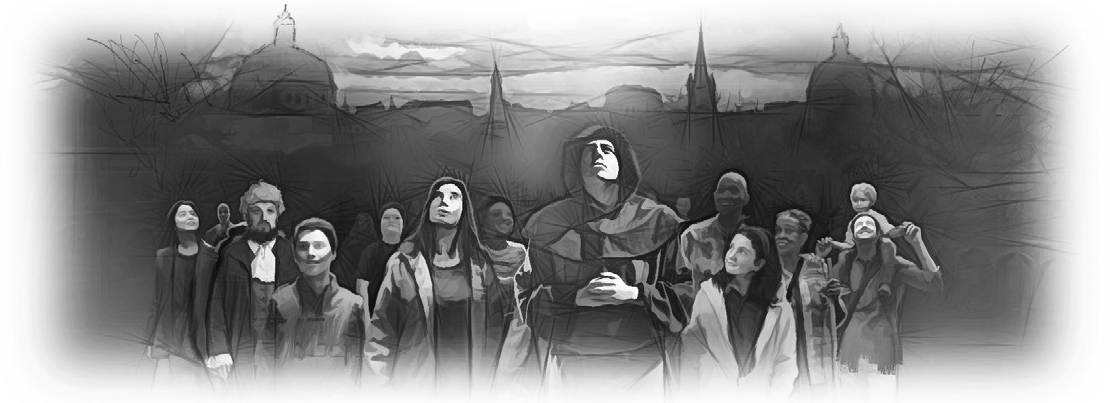 Субота, 20 квітняБіблійні тексти для дослідження:Дан. 7:23–25; Об’явл. 12:6, 14; Юди 3, 4; Об’явл. 2:10;Дії 5:28–32; Псал. 19:8–12; 1 Івана 5:11–13.Пам’ятний текст:«Як Мойсей підняв змія в пустелі, так має бути підня- тий Син Людський, щоб кожний, хто вірить у Нього, [не загинув, але] мав вічне життя» (Івана 3:14, 15).учасне турецьке прибережне місто Ізмір розташоване на території біблійного міста Смирни, згаданого в книзі Об’яв­ лення. Стародавнє місто з населенням близько 100 000 чоловік процвітало в I–II ст. н. е. і було палко віддане владі Риму. Щороку всім жителям Смирни було наказано спалювати пахощі римським богам. Упродовж II ст. у Смирні швидко роз­ вивалася християнська громада, і багато християн вирішило не підкорятися цьому наказові. Полікарп, один з лідерів РанньоїУрок цього тижня ґрунтується на розділах 4–6 книги «Велика боротьба».Церкви, був замучений на міській площі Смирни і спалений на вогнищі за те, що відмовився зрадити свого Господа, запа­ ливши фіміам римським богам. Коли його востаннє попросили зректися Христа, старець відповів: «Я служив Йому 86 років, і Він не зробив мені нічого поганого. Як я можу лихословити мого Царя, Котрий мене спас?»Упродовж століть віруючі чоловіки й жінки були готові прийняти мученицьку смерть, але не відмовитися від своєї віри в Ісуса. Їхня жертва зміцнює нашу мужність. Історія їх­ нього посвячення Христу відновлює наше посвячення. Цього тижня ми розглянемо деякі біблійні принципи, які надихали вальденців і пізніших реформаторів, таких як Гус та Єронім. Ці християни залишалися вірними Господу, незважаючи ні на що, навіть перед загрозою смерті від тієї самої сили, яка вбила Полікарпа, – від Риму, але тепер уже папського.Неділя, 21 квітняПЕРЕСЛІДУВАНИЙ, АЛЕ ТРІУМФУЮЧИЙПрочитайте тексти Дан. 7:23–25; Об’явл. 12:6, 14. Про які пророчі періоди йдеться в уривках?  	Щоразу, коли діти Господа залишаються вірними Йому, сатана лютує й переслідує їх. Пророк Даниїл описав майбутній час, коли середньовічна церква провадила війну та гнобила Божий народ (див. Дан. 7:21, 25). Пророк Іван описав цей самий період, коли Церква Христова була змушена тікати в пустелю, де мала «переховуватися впродовж часу, часів і пів часу» (Об’явл. 12:14). У тексті Об’явл. 12:6 сказано: «А жінка втекла в пустелю, де мала місце, приготовлене Богом, щоб там утримувати її [щоб там годували її, переклад І. Огієнка] тисячу двісті шістдесят днів». Господь годував Своїх дітей у пустелі. Боже Слово зміцнювало й підтримувало їх, коли ве­ лика боротьба особливо вирувала впродовж довгого темного періоду папського панування.Християни знайшли «місце, приготовлене [для них] Богом». У найбільших випробуваннях життя Він завжди готує місце для Своїх вірних послідовників. Під час найбільших випробувань народ Господа знайшов захист у Його любові й турботі (див. Псал. 46) Період 1260 днів, «час, часи і пів часу» (Об’явл. 12:6, 14) – це один і той самий відрізок часу (3½ часу, або року ˟ 360 днів = 1260 днів). У біблійних пророцтвах часто використовується символічна мова. У пророцтвах Даниїла й Об’явлення один пророчий день дорівнює одному буквальному рокові. Принцип «день за рік»ми знаходимо в текстах Чис. 14:34 та Єзек. 4:6.Принцип «один день за рік» ґрунтується не лише на цих двох текстах. Доктор Уїльям Ши, хронолог і дослідник Старого Завіту, наводить 23 старозавітні вірші на підтвердження цього принципу. Тлумачі Біблії використовували цей принцип упродовж століть. Вірування племен вестготів, вандалів та остготів відрізняли­ся від офіційного вчення Риму. Період 1260 днів почався тоді, коли остготи (останні із цих варварських племен) були вигнані з Риму 538 р. н. е. Період духовної темряви продовжувався до 1798 р. н. е., коли французький генерал Бертьє узяв папу в полон та вислав з Рима. Упродовж цього довгого періоду мільйони християн прийняли мученицьку смерть за те, що дотримувалися Божого Слова. Проте навіть у час смерті вони тріумфували. У Христі вони були вільні від панування гріха й почуття вини, бо перемогли кров’ю Агнця. Хресна перемога Христа над сатаною була їхньою перемогою. Хоч вони по­ мерли, їхня смерть – це лише сон до повернення Спасителя. Як виконання цього біблійного пророцтва зміцнює вашу віру?СВІТЛО ПЕРЕМАГАЄ ТЕМРЯВУПонеділок, 22 квітняПрочитайте Юди 3, 4. Про що апостол попереджає вірую- чих і як це попередження можна застосувати до пізнішої християнської Церкви?  	Книга Юди була написана приблизно 65­го року н. е. Вона адресована вірним християнам, «покликаним, улюбленим у БозіОтці та збереженим Ісусом Христом» (Юди 1:1). Віруючі були покликані «боротися за віру, одного разу передану святим. Адже ввійшли деякі люди, віддавна призначені на цей осуд, безбожні, які благодать нашого Бога обертають на розпусту та відрікаються від єдиного Володаря [Бога] і Господа нашого Ісуса Христа» (Юди 1:3, 4). Це застереження мало ще більше значення для віруючих Середньовіччя, коли Церкву наповнили язичницькі звичаї, а істини Божого Слова були відкинуті на догоду людським традиціям. Упродовж багатьох століть такі люди, як вальденці, відстоювали біблійне вчення. Вони вірили, що Христос – їхній єдиний Посередник, а Біблія – їхнє єдине авторитетне джерело. «У кожному столітті були Божі свідки – люди, котрі зберігали віру в Христа як єдиного Посередника між Богом і людиною, дотримувалися Біблії як єдиного правила в житті та святкували істинний Божий день – суботу» (Е. Уайт. Велика боротьба. С. 61).Прочитайте Об’явл. 2:10. Що Бог обіцяє тим, хто зберігаєвірність Йому навіть перед обличчям смерті?Ці слова були написані церкві в Смирні. Одним із богів­ покровителів міста був Діонісій, бог веселощів та родючості. Коли жерці Діонісія помирали, на їхні голови під час похорону покладали корону. Іван протиставляє цей земний вінець, по­ кладений на голову при смерті, вінцю життя, покладеному на голови тих, хто перемагає сили зла. Вінець життя отримають ті, хто зазнав випробувань, труднощів, страждань і навіть смерті заради Христа.Думки про Христа й вінець життя надихали християн бути вірними Господу навіть перед лицем смерті. Ці думки підтри­ мували вальденців серед болю й переслідування. Мученики знали, що одного разу побачать Ісуса та вічно житимуть з Ним. Вінець життя має значення і для нас: зараз ми можемо прохо­ дити через випробування, але якщо спрямуємо свій погляд на Ісуса, то переможемо й отримаємо вінець життя.Що надихає вас у важкі часи? Що лякає? На які обітниціви можете покладатися, коли вам тяжко?МУЖНІСТЬ ДЛЯ СТІЙКОСТІВівторок, 23 квітняПорівняйте тексти Дії 5:28–32; Ефес. 6:10–12 та Об’явл. 3:11. Який основний принцип викладено в текстах?Відмітними рисами вальденців і реформаторів були абсо­ лютна вірність Богові, дотримання біблійних істин та відданість Христу. Їхні уми були насичені новозавітними історіями про віру й мужність. Разом з Петром та апостолами ці християни могли сказати: «Потрібно більше слухатися Бога, ніж людей!» (Дії 5:29). Вони прислухалися до застереження Павла: «Зміц­ нюйтеся Господом та могутністю Його сили» (Ефес. 6:10). Вони серйозно сприйняли пораду Ісуса: «Тримайся ж того, що маєш, щоб ніхто не забрав твого вінця» (Об’явл. 3:11). Замість того щоб підкоритися традиціям Римської церкви, ці стійкі чоловіки й жінки мали мужність відстоювати істини Божого Слова.Вальденці одними з перших читали Біблію рідною мовою. Зворушливий письмовий звіт Жана Леже, переписувача Біблії вальденців, містить інформацію з перших уст про те, як вони переписували Слово Боже та перемальовували ілюстрації. Вальденці таємно копіювали Святе Письмо у своїх гірських громадах Північної Італії та Південної Франції. Батьки настав­ ляли дітей з раннього віку вивчати напам’ять великі уривки з Писання. Команди переписувачів працювали разом, щоб старанно робити нові копії Біблії. Багато молодих вальденців подорожували Європою як торговці, тихо ділячись істинами Писання. Декотрі вступали до університетів та читали біблійні уривки однокурсникам. Керовані Святим Духом, відчуваючи сприйнятливість з боку якогось щирого шукача, вони ділили­ ся вибраними текстами своїх дорогоцінних сторінок Святого Письма. За свою вірність і відданість багато хто з них запла­ тив життям. Хоч деякі біблійні істини вальденці розуміли не повністю, вони століттями зберігали істину Божого Слова, звіщаючи її іншим.«Дорога ж праведних, як проблиск світанку, який стає дедалі яснішим, – аж поки не настане світлий день» (Прип. 4:18). Со­ ломон порівнює шлях, яким Бог провадить Своїх дітей, зі сходом сонця. Якби Господь просто натиснув на космічний «вимикач» і сонце миттєво засяяло в усій своїй силі, воно засліпило б нас. Після того як упродовж століть світ був занурений у темряву, Бог покликав відданих Його Слову чоловіків та жінок, котрі продовжували шукати більшого.Як ми можемо відображати світло Христа і сяяти в нашійгромаді? Чи робимо ми це?РАНКОВА ЗІРКА РЕФОРМАЦІЇСереда, 24 квітняПрочитайте Псал. 19:8–12; 119:140, 162; Єрем. 15:16. Як ставилися до Слова Божого Давид та Єремія? Чому таке ставлення до Біблії стало наріжним каменем Реформації?Кожен з реформаторів «радів» Божому Слову. Вони «насо­ лоджувалися» виконанням волі Господа та «полюбили» Його Закон. Однією з найбільш значущих основоположних істин Реформації була радість, яку приносило вивчення Писання. До­ слідження Біблії не було трудомістким завданням, виконанням церковних постанов або суворою вимогою. Для реформаторів вивчення Слова Божого було задоволенням.Коли вони опрацьовували Біблію, Святий Дух перетворював їх. «Характер Уїкліфа свідчить про виховну й перетворюваль­ ну силу Священного Писання. Саме Біблія зробила його тим, ким він став. Прагнення пізнати великі істини Божественного об’явлення оживляє та зміцнює людські здібності, розвиває розум, загострює сприйняття, робить наші судження зрілими. Дослідження Біблії, як ніщо інше, піднесе кожну нашу думку, почуття й прагнення. Воно розвиває цілеспрямованість, терпін­ ня, сміливість і силу духу, очищує характер та освячує душу. Серйозне, шанобливе вивчення Біблії, яке об’єднує розум дослід­ника з безмежною Мудрістю, дало б світові людей із сильнішим, енергійнішим розумом та благороднішими принципами, аніж це здатна зробити людська філософія з її найкращими методами виховання» (Велика боротьба. С. 92, 93).Прочитайте 2 Тим. 2:1–3. Яку пораду апостол Павло дав Тимофієві щодо проголошення Божого Слова?Істини Божого Слова і радість спасіння в Христі настільки сповнювали серця реформаторів, що вони не могли мовчати. Джон Уїкліф присвятив своє життя перекладу Слова Божого англійською мовою з двох причин: живий Христос змінив його через Слово і любов Христа спонукала його ділитися з іншими тим, про що він дізнався.До Уїкліфа практично не існувало Біблії англійською мовою. Хоч його смерть перешкодила Римові розправитися з ним, од­ нак за наказом папської влади останки реформатора вийняли з могили, спалили і попіл кинули до річки. «Цей невеликий потік, – зауважив один письменник, – поніс його попіл до Ейвону, а звідти до Северну, а Северн – до маленької затоки і далі, до безмежного океану. Отак попіл Уїкліфа символізує його вчення, яке зараз поширилося по всьому світу» (Е. Уайт. Велика боротьба. С. 95, 96). У такий спосіб Бог використав Уїкліфа — «ранкову зірку Реформації».ПІДБАДЬОРЕНІ НАДІЄЮЧетвер, 25 квітняПрочитайте Євр. 2:14, 15. Як віруючі переживали реальність великої боротьби за часів Середньовіччя?Що підтримувало й надихало вірних вальденців під час страшних переслідувань, з якими вони зіткнулися? Що дода­ вало мужності Гусу та Ієроніму, Тиндалю, Латимеру та іншим мученикам, аби протистояти полум’ю й мечу? Віра в обітниці Божі. Вони вірили в обітницю Христа: «Бо Я живу, і ви будетежити» (Івана 14:19). Вони вважали Його силу достатньою для перемоги над найбільшими життєвими випробуваннями. Вони навіть раділи, що є співучасниками Христа в Його стражданнях. А їхня вірність була сильним свідченням для світу.Вірні християни дивилися далі сьогодення, вони споглядали далеке майбутнє. Вони знали: завдяки воскресінню Христа смерть – переможений ворог. Над цими безстрашними чо­ ловіками й жінками мертва хватка смерті вже не мала влади. Вони міцно трималися за обітниці Божого Слова та вийшли переможцями.Прочитайте Івана 5:24; 11:25, 26; 1 Івана 5:11–13. Які гарантіїдарують ці обітниці вам? Як вони допомагають вам у життєвих випробуваннях?  	Ян Гус не здригнувся перед тюремним ув’язненням, неспра­ ведливістю і навіть смертю. Він місяцями знемагав у в’язниці. Холод і вогкість викликали лихоманку, яка мало не обірвала його життя. Проте «Божа благодать підтримувала Яна Гуса. Протягом усіх тижнів страждань, яких він зазнав до остаточ­ ного вироку, небесний спокій наповнював його душу. “Я пишу цього листа, – звертався він до друга, – у в’язниці, закутою в кайдани рукою, завтра мені буде винесений смертний вирок... Коли завдяки Ісусові Христу ми знову зустрінемося в майбут­ ньому прекрасному житті, ти довідаєшся, як милосердний Бог допомагав мені та як незмінно підтримував мене серед спокус і випробувань”... У похмурій в’язниці Гус бачив тріумф правдивої віри» (Е. Уайт. Велика боротьба. С. 107, 108).Апостол Павло закликає віруючих: «Непохитно тримаймося визнання надії, адже вірний Той, Хто обіцяв» (Євр. 10:23). Нині цей заклик стає дедалі актуальнішим. Як Божі обітниці підтриму­ вали Його народ у минулі століття, так підтримують сьогодні і нас. Що означає втратити все заради Христа? Однак що на- справді ми втрачаємо? (Марка 8:36.) Які уроки ми можемо почерпнути з досвіду вальденців і реформаторів? Як ціістини можуть підтримати нас в останній земній битві?ДЛЯ ПОДАЛЬШОГО ДОСЛІДЖЕННЯ:П’ятниця, 26 квітня«Бог освітив великим світлом розум цих вибраних мужів, відкривши їм багато хибних поглядів Риму, проте вони не отримали всієї повноти світла, яке мало злитися на світ. За допомогою цих Своїх слуг Бог виводив народ із темряви Рим­ ської церкви, але на них чекали численні серйозні перешкоди, тому Господь провадив їх крок за кроком, відкриваючи стільки, скільки вони були здатні витримати. Реформатори не були готові відразу прийняти все світло. Люди, які тривалий час перебували в темряві, не можуть витримати сяйва полуден­ ного сонця; щось подібне могло трапитися і з ними. Тому Бог відкривав їм істину поступово і такою мірою, якою народ міг її сприйняти. У кожному столітті щоразу нові вірні працівники провадили народ усе далі й далі шляхом Реформації» (Е. Уайт. Велика боротьба. С. 102, 103).«В іншому листі, звертаючись до священника, котрий ставучнем Євангелія, Гус із глибокою покорою писав про свої помилки, картаючи себе за те, що “із задоволенням носив багатий одяг та витрачав багато годин на порожні заняття”. Далі він додав зворушливе застереження: “Нехай твої думки зосереджуються на славі Божій та справі спасіння душ, а не на чинах і маєтках. Будь обережний, не прикрашай свого дому більше, ніж свою душу, а понад усе піклуйся про духов­ не зростання. Будь благочестивим і покірним щодо бідних, не розтринькуй свого майна на бенкети й учти. Якщо не будеш удосконалювати свого характеру та стримуватися від надмір­ ностей, я боюся, що ти будеш жорстоко покараний, як і я... Ти знаєш моє вчення, бо з дитинства отримував настанови від мене, тому я вважаю зайвим знову писати тобі про це. Але заклинаю тебе милосердям нашого Господа: не наслідуй мене в жодному прояві марнославства, яке помітив у мене» (Е. Уайт. Велика боротьба. С. 105, 106).Питання для обговорення:Як ви розумієте словосполучення «повнота світла»? Чому Бог відкриває істину поступово? Як ці принципи можна за­ стосувати до Божої Церкви сьогодні?Як нові відкриття істини пов’язані з попередніми істинами,котрі зрозуміли діти Божі? Чому нове світло ніколи не по­ винно суперечити попередньому?Незалежно від того, де ми проживаємо, наше суспільствовпроваджуватиме цінності, ідеї й моральні правила, які супе­ речать біблійному вченню. Визначивши ці розбіжності, як ми особисто і Церква загалом маємо реагувати на них? Як нам залишатися добрими громадянами і водночас не приймати фальшивих цінностей, які проголошує наше суспільство?Яке враження справив на вас процитований вище лист ЯнаГуса? Яка думка реформатора найбільше приголомшила вас?КОМЕНТАРІ ДЛЯ ВЧИТЕЛІВЧАСТИНА I: ОГЛЯДПам’ятний вірш:Івана 3:14, 15.Біблійні тексти для дослідження:Івана 14:6; Юди 3, 4; Об’явл. 2:10; 1 Івана 1:7; Івана3:14, 15; Євр. 11:6; Дії 4:12; Матв. 10:18-20; Об’явл. 1:9.ВСТУП: вірних християн часів Ранньої церкви та Середньо­ віччя характеризувала не лише їхня особиста вірність Богові та Його Слову, але й публічна позиція, яку вони займали, проголошуючи принципи Божого Царства і спасіння. Цього тижня ми знову будемо свідками того, як Церква виступала на боці Бога у великій боротьбі протягом періодів Середньовіччя та під час Реформації. У цей час ранні реформатори і церковні лідери черпали натхнення з прикладу Христа й апостолів, а також мучеників, таких як Полікарп.Однак ця епоха реформ не є звичайним періодом переслі­ дування; радше вона являє собою пророчий період тривалістю 1260 років, від 538 до 1798 роки н. е. Як і інші пророчі пе­ ріоди переслідування, ця епоха також указує на факт, що час переслідування обмежений і що Бог усе контролює.Протягом цієї епохи численні християни, такі як вальденці, Уїкліф і Гус, не тільки зазнали переслідувань з боку Божих ворогів, але й пішли в наступ проти сил духовної темряви. Зброя для їхнього наступу не походила з їхніх сили, бачення чи мудрості. Крім того, ці захисники віри не організовували напад на сили зла за допомогою хитрих військових стратегій. Натомість місія справжніх християн і секрет їхньої сили по­лягали в об’явленні Слова Божого, любові до нього та в його проголошенні, незалежно від того, скільки б це їм не коштувало. Діяльність реформаторів вилилася в подвійне досягнення як для людства, так і для Бога. Їхнім першим досягненням було розуміння того, що явлена в Біблії Божа любов змінює життя Його дітей і дає їм надію на Царство Боже. Другим досягненням було проголошення світові біблійної істини на підтвердження ідентичності й характеру Бога, які були знеславлені силами зла у великій вселенській війні. Тоді, як і тепер, духовна темрява відступає перед проголошенням Слова Божого, яке освітлюєсвіт надією й любов’ю.Теми уроку: урок цього тижня особливо підкреслює три основні теми:Переслідування середньовічною церквою християн, які вірили Біблії, відбувалося протягом обмеженого пророчо­ го періоду та під верховним наглядом Бога, як передбачено Словом Божим.Вальденці, Уїкліф і Гус ілюструють, що означає бути з Бо­ гом та проголошувати біблійні істини в найтемніші часи вселенського конфлікту.Боже Слово – наше єдине джерело надії й сили, яке дає нам змогу жити для Бога.ЧАСТИНА II: КОМЕНТАРКоріння переслідуванняЗазвичай історики Церкви класифікували причини переслі­ дування ранніх християн за такими категоріями:Економічні (наприклад, віросповідання людини впливало на її угоди з місцевими та регіональними підприємствами, а часто й обмежувало їх (див. Дії 19:23–27).Соціальні (наприклад, християни відмовлялися брати участьв аморальних заходах).Політичні (наприклад, для вирішення політичних проблемхристиян звинувачували в усіх негараздах).Релігійні (наприклад, вірування, практики та кількісне зростан­ ня християн сприймалися як загроза домінуючим релігіям).Головним ініціатором усіх цих переслідувань був сатана. Яким був його мотив нападу на християн у його тривалій війні проти Христа? Хіба не сатана, зрештою, спочатку звинувачував Бога в контролі, утиску й обмеженні свободи? Чому сатана тепер став головним джерелом переслідувань та утиску?Ми можемо назвати дві можливі причини. По­перше, Лю­ цифер побудував усе своє повстання та свою пропозицію щодо нового світового порядку на омані, безумних спекуляціях та безпідставних і згубних звинуваченнях проти Бога, Його ха­ рактеру, статусу і суверенітету (див. Івана 8:44). Як ошуканець, сатана спотворював реальність не лише для інших; він сам був уражений обманом, який оприлюднював, а також самим актом обману. Омана спотворює саму основу особистості. Як швидко неправда стає керівною силою в людині, намагаючись заявити про себе як про істину всупереч велінням розуму й совісті!Хоч обман існує лише у свідомості людини, він контролює її дії й поведінку. Обман викликає катастрофічні викривлення розуміння людиною реальності. Це викривлення відбувається тому, що омана не може вижити природним шляхом; вона не відповідає дійсності, тому хоче пристосувати реальність до своїх постулатів. Інакше зустріч із правдою просто відкинула б інсинуації. Тому омана повинна постійно змушувати себе існувати. Будь­яка спроба перевірити правду є екзистенціаль­ ною загрозою для неправди, тому ошуканець придушуватиме будь­яку спробу пошуку правди. Тому надзвичайно зла природа Люцифера, спотворена його власною оманою, тепер діяла, аби придушити будь­які спроби Божого народу отримати, відкрити істину, жити за нею та проголошувати її.По­друге, немає свободи без Бога. Сам Бог – вільний. Він створив нас за Своїм образом: вільними, а отже, моральними й люблячими. Бог не тільки створив нас вільними; як наш Пода­ тель, Він є мірилом та опорою нашої свободи. Ми не можемо мати справжньої свободи без Бога або всупереч Йому. Будь­яке намагання встановити повну автономію від Бога, як того хотів Люцифер, означало б позбавити Бога Його статусу Творця й Подателя. Крім того, таке намагання означало б скинути Його з престолу. Отже, щоб досягти абсолютної автономії, Люциферпочав своє повстання проти Бога. Однак незабаром ватажок повстання зрозумів, що для збереження своєї автономії йому потрібно буде постійно заперечувати саме існування Бога, Який за визначенням був Творцем і Подателем. Ба більше, сатані також потрібно було придушувати в собі та в інших будь­яке бажання повернутися до Бога і принципів Його царства. Тому Люцифер повинен був знищити будь­яку згадку про існування Бога. А оскільки Божий народ свідчить про існування Бога та поклоняється Йому як своєму Творцю й Подателю, сатана не міг дозволити, аби Божий народ існував безперешкодно. Адже дозволити це – означало б визнати крах його теорій, а саме: що не було свободи без Бога та Його правління.Вальденці, францисканці та Святе ПисьмоНа початку другого тисячоліття від Різдва Христового Римо­католицька церква стала грізним централізованим іє­ рархічним гігантом у Європі. Це також була глибоко корум­ пована установа. Члени церкви не могли не помітити ці зміни. Вони відчували потребу визначити причини корупції в церкві та запропонувати рішення. Результатом цього процесу стали численні релігійні й жебручі ордени.На початку XIII ст. Франциск Ассізький (1181–1226 рр.), доволі світський син заможної сім’ї, пережив містичний досвід навернення, після чого відмовився від будь­якої власності і заявив про свій намір наскільки можливо наслідувати бідність Христа. Франциск заснував орден францисканців, який про­ пагував бідність як чесноту. Францисканці були відомі своїми вуличними проповідями. Від 1209 року Франциск домагався офіційного визнання свого ордену Папою Інокентієм III, який був при владі від 1198 до 1216 року. Після деяких вагань, 1210 року папа задовольнив прохання Франциска. Франциск також заснував жіночий орден св. Клари, який, як і Третій орден, складався з пересічних людей.Лише за кілька десятиліть по тому, наприкінці XII ст., Пітер Вальдо (помер 1205 р.), успішний діловий чоловік з південно­східної Франції, також пережив навернення, відмо­ вився від свого багатства та проповідував добровільну бідність.Він теж заснував орден для бідних і звернувся до папства за схваленням. Хоч Папа Олександр III, який очолював західну церкву від 1159 до 1181 року, спочатку прийняв дану Піте­ ром Вальдо обітницю бідності, однак його наступник, Папа Луцій III, який очолював папський престол від 1181 до 1185 року, засудив Вальдо та його рух (вальденців) як єретичний і заборонив їм проповідувати. Ба гірше, протягом наступних кількох сотень років Римо­католицька церква влаштовувала щодо вальденців жахливі переслідування, які ледь не призвели до їхнього зникнення.Розглянемо подібність між цими двома рухами відродження та релігійними орденами, які виникли приблизно в той самий час в історії. Засновники обох рухів, Франциск Ассізький і Пітер Вальдо, мали досить схожий досвід навернення. Спочатку обидва чоловіки заснували свої ордени на подібних духовних правилах: бідність і вулична проповідь. Обидва чоловіки мали однакове бажання реформувати церкву, обидва звернулися до папства за схваленням своїх орденів. Проте ці два ордени мали кардинально різні стосунки з папством, а отже, мали різні долі та різний фінал. Прохання францисканців про папське схвалення спочатку було зустрінуте з ваганнями, але пізніше було вдоволено. А обітницю бідності Вальдо, яку папство спочатку схвалило, пізніше воно ж і скасувало. Францисканці перетворилися на один із найвпливовіших римо­католицьких орденів. (Сьогодні ми бачимо його вплив, найбільш помітно відображений у факті, що нинішній Папа Римський, хоча і єзуїт, ушанував Франциска Ассізького, прийнявши його ім’я). З іншого боку, вальденці зазнали найжорстокіших переслідувань в історії, спрямованих на їхнє винищення.Питання «Чому?» тут найбільш доречне. У чому полягала різниця між цими двома рухами чи орденами? Відповідь по­ лягає в їхній найвищій вірності. Францисканці отримали пап­ ське схвалення, виявивши повну вірність Папі. Вони визнали папство найвищою духовною та світською владою на Землі, присягнувши беззастережно підтримувати його авторитет у питаннях доктрини і практики.Вальденці, ж найвищим авторитетом у своєму житті та вченні вважали Святе Письмо. Вони зробили Біблію центромсвоїх досліджень, проповіді й життя. Як наслідок, вальденці незабаром виявили та відкинули численні омани й компроміси Римо­католицької церкви, такі як:шанування святих;більшість із семи католицьких таїнств;поняття переєстлення (транссубстанціації)*;приватна сповідь гріхів перед священиком;практика хрещення немовлят;продаж індульгенцій;вчення про чистилище;молитви за покійних.Натомість вальденці звіщали, що Бог – єдиний Творець і Спаситель. Вони також проголошували, що лише Христос – Посередник, лише Він дає благодать і прощає гріхи. Вони навчали, що поклоніння Богові не обмежується фізичним простором римо­католицьких церков, а може звершуватися будь­де.За життя вальденці не здобули винагороди за свою вір­ ність. Однак їхні ідеї та мужність у відстоюванні Божого Слова проти компромісу й омани диявола незабаром надихнули ранкових зірок Реформації – Джона Уїкліфа та Яна Гуса, а також інших реформаторів, починаючи із XVI століття. Ці реформатори, яких не вшанувало людство, будуть ушановані Самим Христом під час Його славного повернення. Вальденці залишили нам у спадок свою безумовну довіру до авторитетної сили Святого Письма як частину своєї вічної спадщини віри. Вони розуміли, що успіх християнства полягає не у вродженій геніальності чи стратегіях його послідовників, а в їхньому свідченні іншим про те, що здійснив Христос. Вони вказували на Слово Боже як на джерело Божественного одкровення та спасіння. Тому реформатори просто дотримувалися заклику апостола Павла: «Проповідуй Слово, утверджуй за сприятли­ вих і несприятливих обставин» (2 Тим. 4:2). На своєму шляху вони розповсюджували Біблії або її фрагменти, а результати*Транссубстанціація, або переєствлення (від слова «єство») – учення про те, що за молитвою священника на Причасті хліб та вино перетворюються на буквальні тіло та кров Христа (прим. експерта).залишали Святому Духові. У цій праці вальденців спонукав великий основоположний принцип sola scriptura, тобто: Святе Письмо – це Слово Боже, яке передає вістку від Господа всім людям та є самодостатнім і важливим для всіх його читачів. Саме цей дух пізніше дав поштовх ідентичності, місії, єдності та життю адвентистського руху 1800­х років.ЧАСТИНА III: ПРАКТИЧНЕ ЗАСТОСУВАННЯВальденці поширювали Слово Боже в часи переслідувань. Можливо, як і вони, ви зазнаєте гонінь. Або, можливо, за­ раз перебуваєте в ситуації релігійної толерантності й ми­ ролюбства. Так чи інак, що ви можете зробити для поши­ рення Слова Божого у ваших обставинах, аби воно було значущим для навколишніх людей?Розробіть план із трьох пунктів, який допоможе вам вірностояти за Божу правду в часи переслідувань. Поділіться цим планом зі своєю родиною або класом Суботньої школи.27 квітня – 3 травняВіра всупереч усьому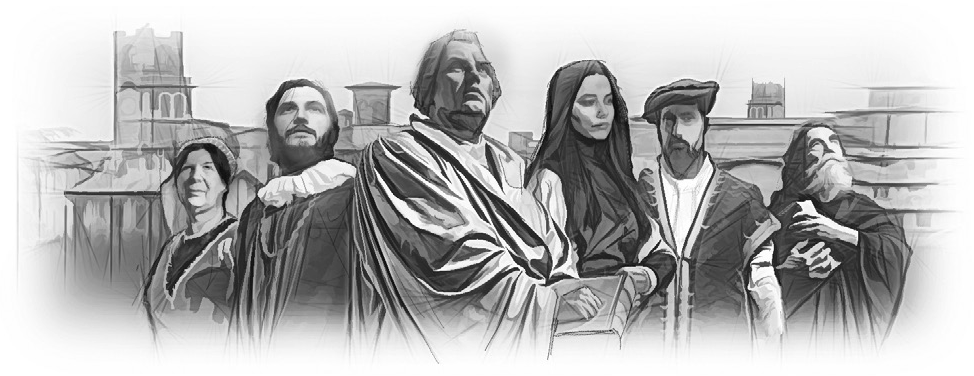 Субота, 27 квітняБіблійні тексти для дослідження:Псал. 119:162; Івана 16:13–15; 2 Петра 1:20, 21; Ефес.2:8, 9; Римл. 3:23, 24; 6:15–18.Пам’ятний текст:«Я бережу Твоє слово у своєму серці, щоби мені не грішити проти Тебе» (Псал. 119:11).ротестантські реформатори знали, у чому полягає сенс життя. І саме цього надзвичайно потребують жителі XXI століття. У своїй книзі «The Empty Self» («Порожнє “я”») відомий американський психолог Філіп Кушман зображує людей, які ведуть безглуздий спосіб життя. Їхні переконання поверхневі. Для них мало що справді має значення. Їхнє життя порожнє, безцільне, безперспективне, вони не знають, заради чого живуть. Однак чоловіки, жінки, діти, котрі прийняли світло про­тестантської Реформації, були зовсім іншими. Вони мали* Урок цього тижня ґрунтується на розділах 7–11 книги «Велика боротьба».незмінну мету, заради якої було варто жити. Те, у що вони вірили, мало значення. Вони не хотіли жертвувати своїми переконаннями, бо це була невід’ємна частина їхньої природи, їхньої ідентичності. Навіть перед лицем смерті вони зберігали внутрішній спокій.В уроці цього тижня ми на прикладах героїв Реформації дослідимо, як Писання змінює людей, даруючи їм справжню мету й сенс життя. Розуміння цих вічних істин підготує нас до останньої великої битви між добром і злом. Боротьба, яку вели реформатори, ще не закінчена, тому ми покликані продовжити її з того місця, де вони зупинилися. Ми також можемо відкрити для себе Бога, Котрий достатньо могутній для вирішення будь­якої нашої проблеми та Котрий дарує нам істинну мету і сенс життя.ТІЛЬКИ БОЖЕ СЛОВОНеділя, 28 квітняПрочитайте тексти Псал. 119:103, 104, 147, 162. Як Давид ставився до Божого Слова? Як воно вплинуло на рефор- маторів та як впливає на наше життя сьогодні?Біблія була основою віри реформаторів та суттю їхнього вчення. Вони розуміли, що мають справу з богонатхненним«живим Божим Словом, що перебуває [вічно]» (1 Петра 1:23). Вони дорожили кожним словом Писання. Завдяки дослідженню Біблії та вірі в її обітниці їхня віра зміцнювалася, мужність оновлювалася. «Це стосується усіх обітниць Божого Слова. Через них Господь промовляє до кожного з нас особисто настільки прямо, ніби ми чуємо Його голос. Саме через ці обітниці Христос передає нам Свою благодать і силу. Вони є листям з дерева “для оздоровлення народів” (Об’явл. 22:2). Прийняті й засвоєні, вони стають силою характеру, натхненням та підтримкою життя. Ніщо інше не може наділити мужністю й вірою, котрі дають життєво необхідну енергією всьому єству» (Е. Уайт. Служіння зцілення. С. 122).Писання дарує нам радість у смутку, надію в зневірі, силу в слабкості, світло в пітьмі. Воно вказує нам шлях серед збентеження, дарує впевненість серед розгубленості, мудрість – серед невігластва. Коли ми роздумуємо над Словом Господа й довіряємо Його обітницям, життєдайна сила Святого Духа наповнює енергією всю нашу істоту фізично, розумово, емо­ ційно, духовно.Реформатори насичували свій розум Писанням. Вони жили Божим Словом, і багато хто з них загинув заради нього. Ре­ форматори не були самовдоволеними, недбалими людьми, які живуть поверхневим релігійним життям. Вони знали: без могутнього Божого Слова їм не встояти перед силами зла, що повстали проти них.Джон Уїкліф горів бажанням перекласти Біблію англій­ ською мовою, щоб її могла прочитати і зрозуміти звичайна людина. Оскільки це суперечило тодішнім законам, його засу­ дили до страти як єретика. На суді Уїкліф виступив із серйозною апеляцією. «Як ви вважаєте, із Ким ви боретеся? – нарешті за­ питав Уїкліф. – Зі старцем, що стоїть на краю могили? Ні! Ви боретеся з правдою, а правда сильніша за вас, і вона переможе вас» (Е. Уайт. Велика боротьба. С. 88, 89). Передсмертні слова Уїкліфа справдилися тоді, коли світло Божої істини розвіяло темряву Середньовіччя.Як Святе Письмо підтримувало вас під час випробувань?ПЕРЕДАЮЧИ СЛОВО БОЖЕПонеділок, 29 квітняПрочитайте тексти 2 Кор. 4:1–6; 2:14. Що ці уривки повідом- ляють про впевненість Павла всупереч усім труднощам, пов’язаним із проголошенням Божої істини?Апостол Павло зустрівся з величезними труднощами у своїй праці поширення Євангелія. Проте він був упевнений, що Боже Слово зрештою переможе. «Адже ми нічого не можемо проти істини, але за істину» (2 Кор. 13:8).Реформатори зіткнулися з аналогічними випробуваннями, проте залишалися вірними Божому Слову. Прикладом муж­ ності перед обличчям, здавалося б, непереборних труднощів є Уїльям Тиндаль. Його найбільшим бажанням було дати Англії точний читабельний переклад Біблії. Він вирішив перекласти її з мов оригіналу та виправити деякі неточності в перекладі Уїкліфа, зробленому 200 років тому. Зрештою Тиндаля теж арештували й віддали під суд. Багато його перекладів Біблії, надрукованих у Вормсі, Німеччина, були конфісковані й публічно спалені. Суд над ним відбувся 1536 року в Бельгії. Реформатора звинуватили в єресі та засудили на спалення. Спочатку кати задушили його, прив’язавши до стовпа, а потім спалили його тіло. Свої передсмертні слова Тиндаль виголосив упевненим голосом: «Господи, відкрий очі королю Англії!» Бог чудово відповів на молитву Тиндаля.Протягом чотирьох років після його смерті було опублі­ковано чотири англійські переклади Біблії. У 1611 році була надрукована версія Біблії короля Якова, яка значною мірою ґрунтувалася на перекладі Тиндаля. 54 учених, котрі здійснили цю працю, переважно використовували більш ранній англій­ ський переклад Тиндаля. Експерти вважають, що Старий Завіт Біблії короля Якова 1611 року на 76 % є перекладом Тиндаля, а Новий Завіт – на 83 %. У 2011 році версія Біблії короля Якова «відсвяткувала» своє 400­річчя, перетнувши рубіж в один мільярд примірників. Перекладена 2454 мовами, вона справила вирішальний вплив на десятки мільйонів людей по всьому світу. Праця Уїльяма Тиндаля не була даремною.Які б труднощі не довелося долати Тиндалю та його со­ ратникам, котрі вірили в Біблію, вони були впевнені: Господь усе звершує за Своєю волею. Життя Тиндаля підтвердило це. Прочитайте Дан. 12:3 та Об’явл. 14:13. Наскільки ці тексти можна застосувати до життя Тиндаля? Подумайте про своє життя та ваш вплив на інших. Яке підбадьорення містять наведені тексти щодо вічних результатів нашої праці зі спасіння людей?  	ПРОСВІТЛЕНИЙ ДУХОМВівторок, 30 квітняЯкось, займаючись в університетській бібліотеці, Мартін Лютер пережив поворотний момент у своєму житті. Він виявив латинську копію Біблії. Мартін не знав, що така книжка взага­ лі існує. З явним задоволенням він читав розділ за розділом, вірш за віршем і був вражений ясністю й силою Божого Слова. Коли він досліджував Писання, Святий Дух осяяв його розум. Лютер відчував Його керівництво, коли затемнені традицією істини, здавалося, зверталися до нього зі сторінок Святого Письма. Розповідаючи про своє перше знайомство з Біблією, він написав: «О, якби Бог дав мені таку книгу!»Яку істину щодо дослідження Біблії ми знаходимо в на-ведених нижче текстах?Івана 14:26 	Івана 16:13–15  	2 Петра 1:20, 21  	Головна думка цих текстів полягає в тому, що той самий Святий Дух, Котрий надихав письменників Біблії, керуватиме й нами при її читанні. Він – Божественний Тлумач Божествен­ ної істини. На жаль, сьогодні багато людей, які сповідують християнство, применшують надприродний елемент Біблії та перебільшують людський. Оскільки сатана більше не може приховувати від нас Біблію, він робить ще хитріший хід: поз­ бавляє її надприродного характеру, робить її просто гарною літературою або, що ще гірше, суворим інструментом релігії для контролю над масами.Реформатори ясно бачили, що не священники, прелати й папи, а Святий Дух був безпомилковим Тлумачем Писання. Записано цікаву розмову між Джоном Ноксом, шотландським реформатором, та Марією, королевою Шотландії. «Марія від­повіла: “Ви тлумачите Писання по­одному, а вони [римсько­ католицькі вчителі] – по­іншому, кому ж мені вірити і хто має бути суддею?” “Треба вірити Богові, Котрий ясно говорить у Своєму Слові, – відповів реформатор, – вірити тому, чого навчає Слово, а не різні люди. Слово Боже зрозуміле саме по собі, а якщо трапляється якесь незрозуміле місце, то Дух Святий, Котрий ніколи не суперечить Сам Собі, вияснить це незрозу­ міле місце іншими текстами, так що вже не виникне жодного сумніву, хіба що людина продовжуватиме вперто триматися свого невігластва”» (Е. Уайт. Велика боротьба. С. 251, 252).Середа, 1 травняТІЛЬКИ ХРИСТОС! ТІЛЬКИ БЛАГОДАТЬ!Прочитайте Ефес. 2:8, 9; Римл. 3:23, 24; 6:23; 5:8–10. Що ці тексти повідомляють про План спасіння?  	Бог пропонує спасіння як дар. Його Святий Дух спонукає нас прийняти вірою те, що Христос так щедро дарував нам через Свою смерть на Голгофському хресті. Ісус, Син Божий, віддав Своє досконале життя, щоб викупити наші гріхи.Божественна справедливість вимагає досконалого по­ слуху. Досконале життя Христа заміщає наше недосконале життя. Божественний Закон, який ми порушили, прирікає нас на вічну смерть. Біблія ясно свідчить про це. Через свій гріховний вибір ми відхилилися від Божого ідеалу для нашого життя і є грішниками. Самі собою ми не можемо задовольнити справедливі, праведні вимоги святого Бога, тому заслуговуємо вічної смерті. Однак є й добра звістка! Апостол Павло запевняє нас: «Адже заплата за гріх – смерть, а Божий дар благодаті – вічне життя в Ісусі Христі, нашому Господі» (Римл. 6:23). Це незаслужений подарунок. Най­ більш очевидна істина Євангелія така: спасіння неможливо заслужити своїми ділами.Мартін Лютер та протестантські реформатори зрозуміли, що Христос і лише Христос – Джерело спасіння. Саме тоді Лютер почав проповідувати вістку про спасіння по благодаті Христа. Натовпи людей стікалися, щоб почути його щирі про­ повіді, які перетворювали життя. Його слова були як ковток свіжої води в безплідній пустелі. Народ був скутий традиціями середньовічної церкви і перебував у рабстві багатовікових мер­ твих обрядів. Біблійні послання Лютера торкнулися багатьох сердець, і їхнє життя змінилося.Читаючи Новий Завіт, Лютер був вражений добротою Бога та Його бажанням спасти загиблих; а також виявив, що смерті Христа на хресті було цілком достатньо для спасіння всього людства.«Із Христом повелися так, як того заслуговуємо ми, щоб із нами повелися так, як того заслуговує Він. Христос був засу­ джений за наші гріхи, до яких Він не був причетний, щоб ми могли бути виправдані Його праведністю, до якої ми не були причетні. Він прийняв нашу смерть, щоб ми могли прийняти Його життя» (Е. Уайт. Бажання віків. С. 24, 25).Яка надзвичайна євангельська вістка: ми можемо бути ви­ правдані праведністю, до якої не причетні! Яка чудова обітниця! Якщо спасіння – Божий дар, то яку роль у християнському житті відіграють наші добрі діла? Як ми можемо підтвер- дити важливість добрих діл у нашому житті, не роблячиїх основою нашої надії?ПОСЛУХ – ПЛІД ВІРИЧетвер, 2 травняПрочитайте Римл. 3:27–31; 6:15–18; 8:1, 2. Що ці вірші го- ворять про спасіння лише завдяки праведності Христа?За днів Лютера в християнській Церкві повіяв свіжий ві­ тер. Десятки тисяч людей навчилися не зосереджуватися на своїй гріховності, а споглядати Ісуса. Безперечно, ці люди, дивлячись на себе і своє минуле, бачили тільки те, що їхрозчаровувало й позбавляло надії. А хіба сучасні віруючі не переживають такого самого досвіду? Ось чому нам необхідно дивитися на Христа.Божа благодать змінює нас. Якось Джон Уеслі відвідав мо­ равські зібрання в Лондоні. Він був приголомшений, слухаючи«Вступ» Лютера до Послання до римлян. Уперше в житті він почав розуміти Євангеліє. Він був зворушений та відчув диво­ вижний потяг до цього Христа, Котрий віддав за нього Своє життя. Уеслі вигукнув: «Я відчув, що довіряю Христу і тільки Христу в справі мого спасіння. І мені було дано запевнення, що Він забрав усі мої гріхи та спас мене від закону гріха і смерті» (John Whitehead. The Life of the Rev. John Wesley. MA London: Stephen Couchman. 1793. Р. 331).Прочитайте 1 Петра 2:2; 2 Петра 3:18; Колос. 1:10; Ефес.4:18–24. Які життєво важливі істини про християнське життя відкривають наведені тексти?Реформатори систематично вивчали Слово, щоб краще пізнати правду. Не задовольняючись своїм минулим релігій­ ним досвідом, вони постійно прагнули краще пізнати Христа. За часів Середньовіччя багато християн, які вірили Біблії, заплатили надзвичайно високу ціну за свою відданість Слову Божому. Їх катували, ув’язнювали, висилали, страчували. Їхнє майно конфісковували, будинки спалювали, землі розграбову­ вали, а сім’ї переслідували. Вигнані зі своїх домівок, ці вірні християни шукали місто, «творцем і будівничим якого є Бог» (Євр. 11:10). Зазнаючи тортур, вони благословляли своїх катів; страждаючи в темних вогких підземеллях, вони тішилися Бо­ жими обітницями про світлий завтрашній день. Хоч їхні тіла були ув’язнені, вони були вільні – вільні в Христі, вільні в істинах Його Слова, вільні в надії на Його скоре повернення. Коли ми дивимося на себе, чи маємо надію на спасіння?ДЛЯ ПОДАЛЬШОГО ДОСЛІДЖЕННЯ:П’ятниця, 3 травня«Вірні Божі слуги працювали не самі. Тоді як проти них об’єдналися світові правителі темряви та піднебесні духи зло­ би, Господь не залишив Свій народ. Якби їхні очі відкрилися, то вони, як і пророк у давнину, побачили б ті самі докази Божої присутності й допомоги. Коли слуга Єлисея звернув його увагу на війська, що оточили їх та відрізали всякий шлях до відступу, пророк молився: “Господи, відкрий, будь ласка, його очі, аби він побачив!” (2 Цар. 6:17). І ось він побачив гору, наповнену вогненними колісницями й вершниками, – небесну армію, послану для захисту Божого слуги. Так само ангели охороняли й реформаторів» (Е. Уайт. Велика боротьба. С. 208, 209).«Коли могутні сили об’єдналися, щоб знищити реформо­ вану віру, і здавалося, що тисячі мечів піднялися проти неї, Лютер писав: “Сатана лютує, безбожні папи готують змову і погрожують нам війною. Навчайте народ вірою й молитвою мужньо боротися перед Божим престолом, щоб наші вороги, переможені Духом Божим, були змушені укласти мир. Наша найперша необхідність, найголовніша праця – молитва; нехай люди знають: приречені на меч і гнів сатани, вони повинні молитися”» (Е. Уайт. Велика боротьба. С. 208, 209).Виправдання вірою, велика істина, заново відкрита Люте­ ром, – це основа Євангелія, на цій істині спочиває наша надія на спасіння. Його гімн «Могутня фортеця» містить євангель­ ську вістку: «Ми вірили у свої сили, але наші зусилля були б даремними, якби на нашому боці не було правильної Люди­ ни – Людини, обраної Богом. Запитуєш: Хто це може бути? Ісус Христос – це Він. Владика Саваот – Його Ім’я, від віку до віку Один і Той Самий! І Він здобуде перемогу в битві!».Питання для обговорення:Як пов’язані між собою благодать і Закон, віра і добрі діла?Що таке законництво? Як ви вважаєте, чому так легко впасти в законництво? Чому воно завдає шкоди християнській вірі?Чи існує   небезпека   неправильно   зрозуміти   концепцію«спасіння благодаттю»? До чого може призвести таке не­ правильне розуміння?Що означає словосполучення «дешева благодать»? Длякого благодать є дешевою, а для кого надцінною?КОМЕНТАРІ ДЛЯ ВЧИТЕЛІВЧАСТИНА I: ОГЛЯДПам’ятний вірш:Псал. 119:11.Біблійні тексти для дослідження:Псал. 119:162; 2 Петра 1:20, 21; Івана 16:13, 14; Ефес.2:8, 9; Римл. 3:23-31; 5:8-10; 6:22, 23.ВСТУП: дослідження цього тижня висвітлює три головні принципи, які характеризують велику боротьбу:Найголовніші риси Божого характеру — любов і справед­ ливість.Єдиний шлях до спасіння ґрунтується на любові та правед­ ності Господа.Перші два принципи відкриті завдяки Божому одкровенню, явленому в Ісусі Христі й Біблії.У часи Середньовіччя ці три принципи, здавалося, назавж­ ди поглинула диявольська темрява і їх не підтримували та не проголошували. Проте Бог покликав кількох великих духовних воїнів, реформаторів, щоб вони знову підняли прапор Божої правди посеред поля бою. Цих воїнів було небагато. Однак нечисленність у лавах реформаторів мала показати, що цей рух був не людським, а Божественним як за своїм походженням, так і за діяльністю: тобто ми, люди, котрі приєдналися до Бога у великій боротьбі, не виграємо цю битву нашою мудрістю чи силою. Навпаки, ми отримуємо перемогу у великій боротьбі лише тоді, коли проголошуємо Слово Боже та свідчимо про те, що сила Божої благодаті може зробити і робить для нас і в нас. Саме тому реформатори розуміли, що їхня місія полягала в проголошенні п’яти великих sola:sola scriptura (тільки Писання);sola gratia (тільки благодать);sola fide (тільки віра);solus або solo Christus (тільки Христос);soli Deo gloria (тільки Богу слава).Теми уроку: Урок цього тижня розглядає дві основні теми:Бути на боці Бога у великій боротьбі означає виявляти не­ похитну віру в Писання як єдине одкровення Божого ха­ рактеру, Його любові до нас.Бути на боці Бога у великій боротьбі також означає вияв­ ляти непохитну віру в Божу благодать як єдине джерело і шлях спасіння.ЧАСТИНА II: КОМЕНТАРSola Scriptura, Sola Gratia, Sola FideЧому протестантський принцип sola scriptura такий важ­ ливий у великій боротьбі? Як він пов’язаний зі спасінням та іншими протестантськими sola, особливо sola gratia і sola fide? (Примітка: відповідно до тексту Ефес. 2:8, цей коментар розглядає sola gratia і sola fide як одне ціле).Як ми знаємо, велика боротьба почалася на Небі із фаль­ шивого звинувачення Люцифера, що Бог злий і Його правління є диктаторським. Згодом велика боротьба перемістилася на Землю, коли Люцифер обманув наших прабатьків, змусивши повірити, що вони можуть стати богами. На кожному етапі людської історії диявол працював із невсипущою злобою, аби знеславити характер Бога, Його плани, суверенітет і Закон. Господь відповів тим, що відкрив Себе людству. Він відкриває нам Себе через природу, історію та нашу свідомість. Це Божественне відкриття зазвичай називають загальним одкровенням. Однак загальне одкровення не є конкретним і точним, оскільки воно непропозиційне, тобто не передаєть­ ся безпосередньо словами. Крім того, гріх спричинив значні зміни в природі, історії, людській природі, моралі, людському мисленні та нашому сприйнятті реальності, що створює труд­ нощі для правильного розуміння й адекватного сприйняття загального одкровення.Тому Бог відкриває Себе переважно через спеціальне одкро­ вення. Спеціальне одкровення означає, що Бог відкриває Себе особисто й пропозиційно. Завдяки цьому ми можемо пізнати і зрозуміти характер Господа, Його особистість, плани, керів­ ництво в історії людства, а також Його принципи діяльності та правління. До гріхопадіння Боже спеціальне одкровення виявлялося через Його особисті стосунки й розмови з Адамом і Євою. Після гріхопадіння Господь не залишив людство, хоча гріх серйозно змінив Його взаємини з людським родом. Він продовжив особисто відкривати Себе Адамові та Єві й решті людства різними засобами, такими як теофанія (Божественні з’явлення в різних формах) або пророчі досвіди (сни й видіння). Протягом тисячоліть Бог працював через патріархів і про­ років, щоб протистояти дезінформації диявола, а найважливіше– щоб закликати людство правильно розуміти Його, довіритися Йому та прийняти Його План спасіння. Проте Господь не зупи­ нився на цій формі одкровення через людського посередника. Бог­Син, Друга Особа Триєдиного Божества, став Людиною, аби Бог міг перебувати з нами особисто (див. Івана 1:1–3, 14) та особисто виявляти Свою любов до нас. Щоб спасти нас, Бог узяв на Себе вину за наш гріх, ставши гріхом за нас, аби ми могли стати в Ньому Божою праведністю (див. 2 Кор. 5:21). Ісус Христос, утілений Бог, став кульмінацією спеціального й особистого одкровення Бога людству і навіть усьому Всесвіту (див. Євр. 1:1–3). Через Ісуса — у Його втіленні, житті, служінні, жертовній смерті й воскресінні — Бог відкрив Свій характер любові та праведності, а також Свою творчу і спасенну силу. Після вознесіння Христа пророче одкровення продовжилося через присутність і діяльність Святого Духа.Однак Боже спеціальне відкриття не зупиняється на цих історичних Божественних проявах. Через процес натхнення Господь працював безпосередньо з пророками й апостолами та через них (див. Ефес. 2:20), щоб записати Своє особливе Божественне одкровення, аби його можна було оприлюднити та проголосити всьому світові (див. 2 Тим. 3:16; Матв. 28:20). Цим записом Божественного одкровення є Святе Письмо, яке складається зі Старого й Нового Завітів та зосереджується на Божому об’явленні в Христі (див. Івана 5:39, 40; Луки 24:27).Отже, Писання – це невід’ємна і найголовніша частина Бо­ жого спеціального одкровення, яка має печать Божественного авторитету як Його Слово. Бог бажає, щоб завдяки Писанню всі люди знали, Хто Він насправді, що Він здійснив та здійснює для їхнього спасіння.НападиСатана застосував кілька стратегій, щоб підірвати Боже спеціальне одкровення. Однією з таких стратегій було змуси­ ти людей засумніватися в тому, що Господь відкрив у Своєму Слові. Однак після того, як була доведена правдивість Божого Слова, – і неодноразово, – диявол переорієнтував свою увагу на головну стратегію: зробити Писання залежним від людського тлумачення і традиції. Ця зміна відбулася серед Божого народу ще в старозавітні часи. Як наслідок, у часи Нового Завіту де­ яким із них було важко прийняти Ісуса не тому, що Писання було неясним, а тому, що вони хотіли фільтрувати Боже Слово через власну традицію й викривлене тлумачення (див. Марка 7:1–13). У такий спосіб диявол досяг своєї тристоронньої мети: «залишити Божу заповідь», «відкинути Божу заповідь» та «усунути Боже Слово» (див. Марка 7:1–13).Спочатку, як і в євреїв, традиція може мати добре при­ значення – пояснити Боже Слово. Та якщо її ретельно не регулювати біблійними принципами, зрештою традиція дає поштовх самій сутності гріха: усуненню Божого авторитету; спробі контролювати Його; а також утвердженню авторитету людини над Богом, Його Царством і Його одкровенням. Підне­ сення традиції над Словом Божим руйнує саму мету і значення Божого спеціального одкровення, які полягають у тому, щоб розкрити Його справжній характер, цілі й плани та показати шлях викуплення. Замість Божої любові та спасіння благодаттю, людей навчають дотримуватися вказівок релігійних експертів і йти обтяжливим шляхом спасіння (див. Матв. 23:4).Як і Христос, перші християни відкинули традицію й пе­ реосмислили Писання відповідно до його прямого значення (див. Івана 5:39, 40; Луки 24:25–27; Дії 2:14–32). Пізніше, однак, християни наслідували приклад юдаїзму і розробиливласну інтерпретацію Писання, яка базувалася на різних культурних, політичних чи філософських передумовах. За часів Лютера Писання та його тлумачення безперешкодно перебували в руках церковного магістеріуму*. Згідно з їхніми повноваженнями, Біблія була надто Божественною і святою, щоб її тлумачили «звичайні» люди. Так само як це робили книжники за днів Ісуса, римо­католицькі прелати, священники й учені, прикриваючись збереженням ідентичності та єдності церкви, стверджували, що не всі можуть читати і розуміти Біблію. Їхнє приховування Святого Письма від народу при­ звело до відсутності правдивого знання про Бога та до браку духовності, що мало жахливі наслідки. Спотворення біблійної істини викликало шалену активізацію гріха; незабаром церква заявила про владу та контроль над Богом, Його Царством і шляхом спасіння. Завдяки цій траєкторії церква, як і давні єврейські лідери, нав’язала «новий» шлях спасіння: спасіння ділами. Відповідно до цього вчення, люди спасаються церквою і через неї, виконуючи веління церкви. У такий спосіб учення церкви було змінене на дотримання сакраментальних обрядів, тоді як доктрина спасіння була змінена на прийняття сповіді та індульгенцій. Це були спроби позбавити Бога того самого засобу, який Він створив, щоб досягти безпосередньо всіх людей, – Святого Письма.Встановивши принцип sola scriptura, протестантські рефор­ матори повстали проти цієї демонічної стратегії, яка діяла в церкві. Вони заявили, що Писання є єдиною формою спеці­ ального одкровення, яке Бог дав церкві, і що люди мають потребу слухати Бога безпосередньо, самостійно читаючи Біб­ лію. Sola scriptura не означає, що протестантські реформатори виключали будь­які інші форми знання, такі як міркування чи досвід. Для реформаторів принцип Sola scriptura означав, що Писання – це авторитетне одкровення від Бога, яке формує наш світогляд, відкриваючи нам, хто Він, що здійснив, хто ми і що сталося з нами під час гріхопадіння. Крім того, Писання*Магістеріум – колегія єпископів на чолі з папою римським, яка стежить за викладанням істин віри в інтерпретації Католицької церкви (прим. перекладача).відкриває, як Бог спасає нас і чого Він очікує від нас. Отже, авторитет Писання вищий за авторитет церкви та будь­який інший людський авторитет чи форму знання. Слово Боже створило церкву, а не навпаки.Принцип sola scriptura безпосередньо і нерозривно пов’я­ заний зі встановленням іншого принципу – sola gratia/sola fide. Коли Мартін Лютер читав Біблію без фільтра традиції, він відкрив у ній справжній характер Бога та Його істинний шлях спасіння. У Писанні протестанти виявили головну вістку, яку Бог хотів передати людству в розпал великої боротьби: наш Бог є Богом любові та праведності, а не тираном. Навіть коли ми повстали проти Нього, Він помер замість нас. Він запропонував нам дар Своєї праведності, щоб ми могли бути відновлені для Його Царства, коли приймемо цей дар вірою.Ліберальний наступНа жаль, через кілька століть сам протестантизм захлис­ не інша стратегія диявола, щоб розірвати стосунки Бога з людством. Ліберальні протестанти не забороняли людям са­ мостійно читати Писання. Натомість ці ліберальні мислителі переосмислили саме визначення та природу Писання. Для них Біблія більше не була спеціальним Божественним одкровен­ ням, а лише продуктом розвитку людського розуму, культури й моралі. Тому Писання не було Божим Словом для людства, а просто людськими словами, уявленнями, міркуваннями про Бога, які випливали з культурного або історичного середо­ вища людей. Саме тому, згідно з тлумаченням ліберального протестантизму, пряме, природне, буквальне та благочести­ ве читання Писання як Слова Божого просто неправильне. Навпаки, ми повинні читати Святе Письмо так само і з тією ж методологією, що вимагається при читанні літературних творів, творів з історії, культури чи філософії.Отже, замість традиційного протестантського історико­ граматичного методу читання Писання прихильники лібе­ рального протестантського богослов’я застосовували історико­ критичний метод тлумачення Писання. Протестантський прин­ цип sola scriptura зазнав краху, адже, згідно з цим напрямкомміркувань, Писання більше не було єдиним авторитетним джерелом Божого спеціального одкровення. Натомість Біблія стала лише одним з багатьох історичних, або монументальних, документів, створених людством. Крім того, принцип sola gratia/ sola fide також зазнав краху, оскільки і Писання, і шлях спасін­ ня стали продуктом людського генія, моральних і релігійних зусиль людини. До того ж, усупереч Писанню (див. Дії 4:12), Христос є лише одним із багатьох шляхів спасіння. На жаль, такий погляд на Писання та цей метод тлумачення Біблії стали домінувати в багатьох християнських деномінаціях.Як Божій Церкві останку в завершальний час історії Землі, адвентистам сьомого дня Господь знову довірив цю місію – проголошувати фундаментальні біблійні принципи sola scriptura та sola gratia/sola fide.ЧАСТИНА III: ПРАКТИЧНЕ ЗАСТОСУВАННЯПодумайте про п’ять sola протестантських реформаторів. Наскільки вони актуальні для вашого життя, а також для релігій і культури навколо вас? Який внесок могли б зро­ бити п’ять sola в суспільство, у якому ви живете?Як люди вашої спільноти та культури ставляться до Свя­того Письма? Чи зауважуєте ви, що дотримання Писання у вашому конкретному релігійно­духовному контексті є ча­ стиною великої боротьби?Як ви можете бути сучасним Уїкліфом, Тиндалем чи Лю­тером у вашому релігійно­духовному контексті?Два свідки4–10 травня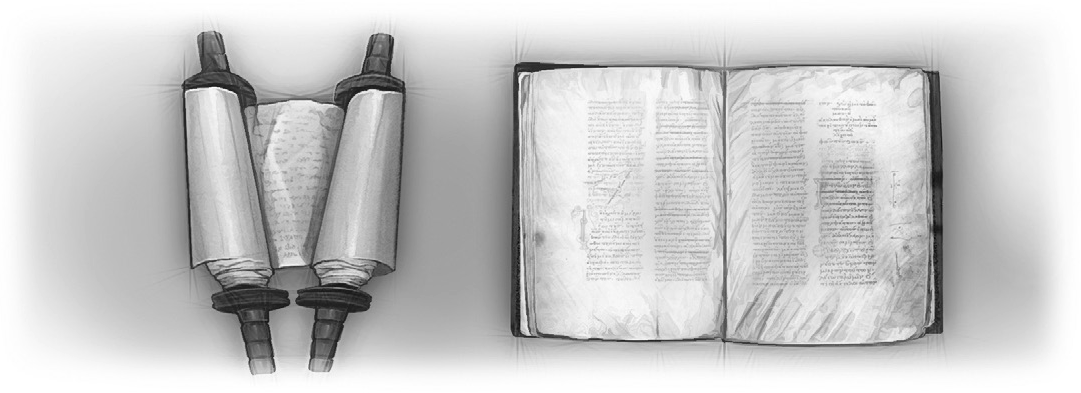 Субота, 4 травняБіблійні тексти для дослідження:Об’явл. 11:3–6; Зах. 4:14; Об’явл. 12:5, 6, 14, 15; Дан.7:25; Псал. 119:89; Об’явл. 11:15–18.Пам’ятний текст:«Трава засихає, квітка в’яне, але слово нашого Бога залишається незмінним повіки!» (Ісаї 40:8).продовж століть Боже Слово перекручували, знищува­ ли, піддавали сумніву. Біблію заковували в ланцюги в монастирях, спалювали і шматували на площах. Вірую­чих у Слово Боже висміювали, ув’язнювали, катували і навіть убивали. Однак, пройшовши через усі ці випробування, Святе Письмо залишилося непереможеним.Середньовічна церква переслідувала вірних християн, ко­ трі вірили Біблії, що світила в темряві. Утиски й гоніння не зупинили проголошення Божого Слова. На суді англійського перекладача Біблії Уїльяма Тиндаля запитали, хто найбільше* Урок цього тижня ґрунтується на розділах 12–17 книги «Велика боротьба».допомагав йому в поширенні Божого Слова. Він подумав і від­ повів: «Єпископ Даремський». Судді були шоковані. Тиндаль пояснив, що одного разу єпископ купив у нього весь запас англійських перекладів Біблії та публічно спалив їх. Проте єпископ навіть не здогадувався, що цим допоміг справі істини. Він купив ці Біблії за набагато вищою ціною, ніж зазвичай. З такою великою сумою Тиндаль зміг надрукувати значно більше Біблій, ніж було спалено. Розтоптана в пилюці істина знов і знов підіймалася, щоб сяяти в усій своїй силі.Цього тижня ми досліджуватимемо одну з найжорстокіших атак на Писання та християнську віру. Під час Французької революції на вулицях Франції лилася кров. На міській площі Парижа було встановлено гільйотину — і тисячі людей було страчено. Державною релігією став атеїзм. Проте ворогам не вдалося заглушити свідчення Божого Слова.ОСОБЛИВОСТІ ДВОХ СВІДКІВНеділя, 5 травняПрочитайте Об’явл. 11:3–6. Які п’ять особливостей двох свідків згадані в цьому уривку?  	У розділі 4 своєї книги пророк Захарія пише, що по обидва боки від золотого світильника він побачив дві оливки. Цей са­ мий образ згадується і в розділі 11 книги Об’явлення. У книзі Захарії сказано, що це «... два помазаники, котрі стоять перед Владикою всієї землі» (Зах. 4:14). Плоди оливкових дерев забезпечують світильник олією, щоб він продовжував світити. Згадаймо, що писав псалмист: «Твоє слово є світильником для моїх ніг, світлом на моїй стежці!» (Псал. 119:105). Олія символізує Святого Духа (див. Зах. 4:2, 6). Видіння Івана в Об’явленні 11 описує двох свідків – символ Божого Слова, яке проголошується силою Святого Духа й освітлює світ.Ці свідки можуть пророкувати і стримувати дощ у дні свого пророцтва. Вони можуть перетворити воду на кров й уразити землю карою. Словом Божим Ілля прорік, що в Ізраїлі не будедощу; і саме так сталося – у відповідь на його молитву дощу не було три з половиною роки (див. Якова 5:17). Потім він помолився Богові, і з волі Творця пішов дощ, а лжепророки Ваала не змогли покласти край посусі (див. 1 Цар. 17, 18). Бог Своїм Словом через Мойсея послав на єгиптян усілякі кари, зокрема перетворив воду на кров, бо фараон відмовився відпустити Божий народ на волю (див. Вих. 7).В Об’явл. 11 зазначено: хто намагатиметься нашкодити Писанню, той буде спалений вогнем, що виходить з уст двох свідків. Бог каже: «Через те, що вони говорять такі слова, то Я перетворю Мої слова в твоїх устах у вогонь, а цей народ стане дровами, і той вогонь їх пожере!» (Єрем. 5:14). Слово Боже оголошує вирок усім, хто відкидає його. Писання подібне до вогню в устах.У тексті Івана 5:39 містяться слова Ісуса про те, що Старий Завіт свідчить про Нього. Спаситель також сказав, що Євангеліє буде проголошене «на свідчення» всьому світові (Матв. 24:14), а Новий і Старий Завіти — основа цього свідчення. Слово«свідчення», використане в цих двох віршах, має той самий корінь (давньогр. мартюс), що й в Об’явл. 11:3.Хто ці два свідки? З огляду на викладену вище інформацію, ми розуміємо, що два свідки в Об’явл. 11 – це Писання Старого і Нового Завітів, які відкривають світові Боже світло й істину. Сьогодні багато християн схильні применшувати зна- чення Старого Завіту, вважаючи його недоречним та непотрібним, оскільки ми маємо Новий Завіт. Чому такеставлення – велика помилка?ПРОРОЧІ ПЕРІОДИ ЧАСУПонеділок, 6 травняПорівняйте Об’явл. 11:3; 12:5, 6, 14, 15 із Дан. 7:25. Що спільного ви бачите в цих пророчих періодах?Двоє   свідків,   одягнені   у   волосяниці,   пророкуватимуть«тисячу двісті шістдесят днів» (Об’явл. 11:3). Це той самийперіод часу, що й сорок два місяці, протягом яких «язичники» (противники Божої істини) топтатимуть святе місто (Об’явл. 11:2). Вороги Господа зневажатимуть Божу істину впродовж 1260 днів (42 ˟ 30 = 1260, бо в апокаліптичному пророцтві день символізує рік); саме тоді два Божі свідки, тобто Старий і Новий Завіти, пророкують проти них.Як ми вже досліджували в уроці 4, текст Дан. 7:25 пові­ домляє, що сила малого рогу, яка виникне внаслідок розпаду Римської імперії, переслідуватиме Божий народ «до часу, часів [буквально це «два часи»] і половини часу». «Час» – це один рік (360 днів). Отже, три з половиною пророчих часів – це 1260 днів/років.У текстах Об’явл. 12:6, 13 ідеться про 1260 днів гоніння проти Божого народу. В Об’явл. 12:14 згадується про час, часи і півчасу. Об’явл. 13:5 говорить про 42 місяці. А в Об’явл. 11:2, 3 ми знаходимо згадку як про 42 місяців, так і про 1260 днів. Усі ці пророцтва описують різні аспекти одного й того  самого історичного  періоду часу.Коли авторитет Святого Письма відкидають, тоді замість нього підносять інші, людські авторитети. Це часто призво­ дить до гонінь проти тих, хто підтримує Боже Слово, що й відбувалося за папського панування з 538 до 1798 роки, коли середньовічна церква поринула в глибоку духовну темряву. Людські постанови замінили Божі Заповіді. Людські традиції затьмарили простоту Євангелія. Римська церква об’єдналася зі світською владою, аби поширити свою владу на всю Європу. Упродовж 1260 років Боже Слово – два   Його   свідки   – були одягнені у волосяницю. Священні істини були поховані під величезною купою традицій та ритуалів. Проте два свідки продовжували пророкувати, Біблія не замовкла. Боже Слово було збережене навіть серед духовної темряви. Вірні діти Гос­ пода дорожили Писанням та жили за його заповідями. Однак, порівняно з кількістю населення Європи, їх було небагато. Вальденці, Ян Гус, Ієронім, Мартін Лютер, Ульріх Цвінглі,Джон Кальвін, Джон і Чарльз Уеслі й інші реформатори буливірні Слову Божому так, як вони його розуміли.Які сучасні вчення, котрих дотримується багато християн, ґрунтуються на традиції, а не на Божому Слові?ДВОХ СВІДКІВ УБИТОВівторок, 7 травняПрочитайте Об’явл. 11:7–9. Що мало статися з двома Божи- ми свідками – Старим та Новим Завітами? Не забуваймо, що мова книги Об’явлення символічна.  	У 538 році язичницька Римська імперія впала. Юстиніан, римський імператор, передав громадянську, політичну й релі­ гійну владу папі Вігілію. Почався тривалий період панування середньовічної церкви. Це тривало до 1798 року. Французький генерал Бертьє за наказом Наполеона увійшов до Рима 10 лютого 1798 року, не зустрівши жодного опору. Папа Пій VI був узятий в полон і доставлений до Франції, де й помер. Ця дата знаменує передбачений пророцтвом кінець світської влади Римської церкви після 1260 днів/років, як описано в книгах Даниїла й Об’явлення (дивіться вчорашній урок).Який великий доказ істинності біблійного пророцтва! Да­ ниїл, котрий записав це пророцтво більш ніж за 500 років до Христа, так точно провістив події, які сталися через 2300 років. Ми справді можемо довіряти біблійним пророцтвам!Під час цих переслідувань істина Євангелія зберігалася живою завдяки свідченню Слова Божого. Однак біблійній істині загрожували ще більші випробування. Звір, що вийшов із безодні (сатана), воював проти Писання. Він ініціював нові атаки на авторитет Біблії під час Французької революції, що почалася 1789 року.Під час Французької революції уряд офіційно заснував Культ Розуму як спонсоровану державою атеїстичну релігію, покликану замінити християнство. 10 листопада 1793 року в країні пройшов Фестиваль Розуму. Церкви по всій Франції були перетворені на Храми Розуму, а живу жінку посадили напрестол як Богиню Розуму. Біблії спалювали на вулицях. Бога проголосили нереальним, а смерть вважали безповоротним кінцем. Щоб убити двох Божих свідків, сатана діяв через без­ божників. «І їхні трупи залишить на вулицях великого міста, яке духовно зветься Содом та Єгипет, де і їхній Господь був розп’ятий» (Об’явл. 11:8).Єгипет уособлює культ багатобожжя, що заперечувало істин­ ного Бога (див. Вих. 5:2). Содом символізує грубу аморальність. За часів Французької революції два Божих свідки – Старий і Новий Завіти – лежали мертвими через панування атеїзму й аморальності, а громадянські та морально­етичні норми були скасовані під час революції та кровопролиття.У Об’явл. 11:9 зазначено, що тіла двох Божих свідків ле­ жатимуть непохованими впродовж трьох з половиною днів, тобто буквальних років. Атеїзм досяг свого апогею під час Французької революції і панував близько трьох з половиною років. Цей період тривав з 26 листопада 1793 року, коли в Парижі було видано наказ про скасування релігії, до 17 червня 1797 року, коли французький уряд скасував свої обмежувальні релігійні закони.ДВА СВІДКИ ВОСКРЕСЛИСереда, 8 травняПрочитайте Об’явл. 11:11. Яке пророцтво про Боже Слово містить даний текст?  	Наприкінці Французької революції Слово Боже, образно кажучи, знову ожило. Відбулося могутнє відродження. Великий страх напав на тих, хто побачив, як Боже Слово знову стало живою Божою силою до спасіння. Наприкінці XVIII століття Бог покликав чоловіків та жінок, сповнених рішучості нести Євангеліє до краю землі. Люди швидко поширювали Слово Боже, як, наприклад, Уїльям Керрі, котрий подорожував Індією та переклав Біблію на десятки індійських діалектів. Натхнені силою Святого Письма місіонери вирушали по всьому світу.Невипадково ці місіонерські рухи у світі виникли саме після Французької революції. Боже Слово – це живе Слово, і хоч багато хто вважав його мертвим, воно продовжувало жити в серцях віруючих та повстало до повного життя, як і перед­ бачали пророцтва Об’явлення. «Безбожний Вольтер одного разу хвалькувато заявив: “Мені набридло слухати, як люди стверджують, ніби 12 осіб заснували християнську релігію. Я доведу, що досить і однієї людини, аби знищити її”. Від дня його смерті минули роки... Мільйони людей приєдналися до нього в боротьбі проти Біблії. Але вона нездоланна; там, де за днів Вольтера були сотні примірників Біблії, сьогодні десятки і сотні тисяч. Один з перших реформаторів сказав: “Біблія – це ковадло, об яке розбився не один молот”» (Е. Уайт. Велика боротьба. С. 286, 287).Прочитайте тексти Псал. 119:89; 111:7, 8. Що ці текстиповідомляють про Біблію і чому ми можемо їй довіряти?Боже Слово ніколи не буде викорінене, хоч його можуть атакувати та знищувати. Навіть люди, котрі сповідують хрис­ тиянство, можуть так чи інакше підривати авторитет Біблії, піддаючи сумніву окремі її частини або настільки зосереджу­ ючись на людській стороні Писання, що вона майже втрачає для них свою Божественну печать.Ми в жодному разі не повинні прислухатися до цих нападок на Боже Слово. Воно живе і сьогодні, звертаючись до людських сердець та вдихаючи нове життя в тих, хто готовий слухати його і дотримуватися біблійних істин.Які пророцтва особливо вразили вас особисто та чому?ТРІУМФ ІСТИНИЧетвер, 9 травняНезважаючи на атаки ворога, Божа справа на Землі досяг­ не славного апогею. Євангеліє буде проповідуване «усякому народові, поколінню, племені й народності» (Об’явл. 14:6).Велика боротьба між Христом і сатаною закінчиться перемо­ гою Спасителя над силами пекла. На Землі запанує Царство Боже, і гріх буде назавжди викорінений з Усесвіту. Розділ 11 книги Об’явлення починається з розповіді про спробу сатани зруйнувати християнство й викорінити віру в Бога за допо­ могою Французької революції. Але закінчується цей розділ тріумфом Царства Божого над владами й силами зла. Бог підбадьорює всіх, хто проходить через вогняні випробування за справу Христа та Його істину.Прочитайте Об’явл. 11:15–18. Згідно з цими віршами, якіподії відбудуться наприкінці часу, коли зазвучить сьома сурма?  	Царства цього світу стануть Царством нашого Господа. Христос переможе усе зло, сатана зазнає остаточної поразки. Праведність переможе, і запанує істина. Еллен Уайт пише:«Усе, збудоване на людському авторитеті, зруйнується, а все, засноване на скелі незмінного Божого Слова, стоятиме вічно» (Велика боротьба. С. 288).Прочитайте Об’явл. 11:19. Що відкрилося на Небі і що Іван побачив там?  	Перед поглядом Івана відкрився Божий храм на Небесах, Святе Святих і ковчег завіту в ньому. У старозавітному свя­ тилищі, яке було прообразом великого оригіналу на Небесах, між двома золотими ангелами на кришці ковчега завіту, з’яв­ лялася славна присутність Бога. У цьому ковчегу містився Божий Закон. Хоча ми спасаємося тільки благодаттю через віру, послух Божому Законові виявляє, чи наша віра істинна. Закон Божий – еталон, згідно з яким Бог судитиме розумних істот (див. Якова 2:12). Цей факт стає особливо актуальним і важливим наприкінці часу (див. Об’явл. 12:17; 14:12).Про що свідчить приголомшливий контраст між без-божжям Французької революції та славною кульмінацією, зображеною в Об’явл. 11?  	П’ятниця, 10 травняДЛЯ ПОДАЛЬШОГО ДОСЛІДЖЕННЯ:«Коли Біблія була заборонена світською й церковною владами, коли її свідчення зазнавали перекручень і було до­ кладено всіх зусиль з боку людей і демонів, щоб відвернути людський розум від неї; коли тих, хто насмілювався звіщати її істини, переслідували, видавали, мучили, живими ховали в підземних тюрмах, страчували за їхню віру або змушували шукати собі притулку в неприступних горах, міжгір’ях, пече­ рах, – тоді вірні свідки пророкували, зодягнуті у волосяницю. Та, незважаючи на це, вони продовжували своє свідчення протягом усього періоду 1260 років. У найтемніші часи були вірні мужі, які любили Слово Боже i ревно дбали про його честь. Цим вірним слугам була дана мудрість, сила i влада звіщати Його правду впродовж усього цього часу» (Е. Уайт. Велика боротьба. С. 267, 268).«Коли Франція публічно зреклася Бога й відкинула Біб­лію, нечестиві люди і духи темряви тріумфували: нарешті вони досягли бажаної мети і королівство звільнилося від обмежень Божого Закону… Стримувальна сила Божого Духа, яка обмежує сатанинську жорстокість, була значною мірою забрана, і той, для кого єдина радість полягає в нещасті лю­ дей, отримав повну свободу дій. Люди, котрі служили гріху, мусили збирати відповідні плоди доти, доки всю країну не захлеснули невимовні злочини. Зі спустошених провінцій та зруйнованих міст до Неба долинав зойк розпачу і страждання. Здавалося, що Франція зазнала сильного землетрусу. Релігія, закон, громадський порядок, сім’я, держава, церква – усе було зруйновано беззаконною рукою, що піднялася проти Закону Божого» (там само. С. 285, 286).«Якщо Церква не буде прямувати дорогою, вказаною їй Провидінням Божим, і не буде приймати кожний промінь світла, котре їй посилається, виконуючи в усьому свої обов’яз­ ки, тоді релігія неминуче перетвориться на пусте дотримання форм, і дух благочестя залишить її» (там само. С. 315, 316).Питання для обговорення:Як у Французькій революції розкрилися принципи великої боротьби?Один атеїст написав: «Ми вільні ставити власні цілі й нава­жуватися виходити за будь­які інтелектуальні межі, не шу­ каючи заборонних знаків». Чому саме фраза «не шукаючи заборонних знаків» відкриває мотиви, через які багато хто відкидає Бога? Як це допомагає пояснити події, що сталися під час Французької революції?Яке значення має видіння Івана про Небесне святилище узв’язку з останніми подіями?КОМЕНТАРІ ДЛЯ ВЧИТЕЛІВЧАСТИНА I: ОГЛЯДПам’ятний вірш:Ісаї 40:8.Біблійні тексти для дослідження:Об’явл. 11:2-11; Об’явл. 12:6, 14, 15; Зах. 4:14; Псал.119:105; Івана 5:39; Дан. 7:25; Ісаї 40:8; Псал. 119:89;Ісаї 54:17.ВСТУП: Продовжуючи тему попередніх тижнів, це дослі­ дження зосереджено на фундаментальній ролі, авторитеті й силі Слова Божого у великій боротьбі. Зокрема, ми сконцен­ труємо нашу увагу на Слові Божому, представленому двома свідками, які проповідували у волосяниці впродовж пророчого періоду 1260 років.Після того як Ісус вознісся на Небо, диявол спрямував свої зусилля й енергію проти Священного Писання та проти Божого народу. Місія Церкви полягала в тому, щоб свідчити про Ісуса Христа та Його Слово, яке є одкровенням характеру й волі Бога. В Об’явл. 11 Слово Боже представлено старозавіт­ ним виразом «два свідки». Ця метафора говорить про те, що Писання має вічну присутність і силу, будучи Божественним за походженням і переданим через натхнення Святого Духа. Паралель між Ісусом і Словом очевидна: як Ісус звершував служіння 3,5 роки під тиском і переслідуваннями з боку Його власного народу, який мав Його прийняти, так само й Писання звершувало служіння для світу впродовж 3,5 пророчих років, або 1260 історичних років, під тиском таких самих людей, котрі називали себе хранителями Слова Божого. Як Ісус, Сло­ во Боже (див. Івана 1:1), помер і воскрес, так само Писання,Слово Боже, «померло і воскресло». Як Ісус став Переможцем, так і Його Слово стане переможним, і Його народ також буде переможцем у Христі та в Його Слові.Теми уроку: Урок цього тижня висвітлює дві основні теми:Два свідки з Об’явл. 11 символізують Святе Письмо. Ці два свідки звершували служіння в часи переслідувань, упро­ довж пророчого періоду 1260 років, між 538 і 1798 рр. н. е.Наприкінці цього пророчого періоду два свідки померли й воскресли, так само як Ісус помер і воскрес, а це вказує на факт, що Бог здобуде остаточну перемогу у великій бо­ ротьбі через Ісуса і в Його Слові.ЧАСТИНА II: КОМЕНТАРПророкування у волосяниціЧому адвентисти стверджують, що ці два свідки, або Святе Письмо, були переслідувані в часи Середньовіччя? Хіба люди того часу не знали про Біблію? Хіба собори й церкви не були прикрашені біблійними сюжетами? Хіба схоласти не навчали своїх студентів біблійних істин на своїх заняттях в універси­ тетах? Відповідь на всі ці запитання – так, знали і навчали. Тоді навіщо наполягати на тому, що 1260­річний період між 538 і 1798 р.р. н. е. був часом переслідування, коли ці два свідки носили волосяницю – символ кризи та приниження?Перш ніж відповісти на це запитання, необхідно заглибитися в цю тему. Дехто може поспішити зауважити, що переслідування Святого Письма існувало ще до 538 р. н. е.Справді, римляни намагалися глузувати з Писання або пере­ слідувати його під час ранніх гонінь на християн. Язичницький імператор Діоклетіан (час правління 284–305 рр. н. е.) поставив перед собою конкретну мету – знищити Біблію, постановивши, що християни повинні зректися своєї священної Книги й за­ судити її. Хоч більшість християн не мали своїх Біблій, проте деякі, хто мав біблійні рукописи, здали їх, щоб їх публічно спалили й осквернили; натомість інші померли за свою віру. Зрештою, Слово Боже вийшло шанованим і всепереможним із цього натиску. Наприкінці 1260­річного пророчого періодуфранцузькі революціонери, а також інші пізніші диктаторські атеїстичні й комуністичні режими також намагалися знищити християнське Писання, як і імператор Діоклетіан.Проте, на відміну від Діоклетіана, французьким револю­ ціонерам вдалося на короткий час знищити Писання на своїй території (див. Об’явл. 11:7–9). Щоправда, і Діоклетіан, і повстанці часів Французької революції прагнули знеславити Боже Слово; але французькі революціонери зробили це, нама­ гаючись повністю знищити його, замість того щоб дозволити йому пророкувати у волосяниці. Крім того, період 1260 років, упродовж якого два свідки зазнали приниження, значно пере­ вищує за тривалістю й масштабами перші два чи три століття переслідувань, 10 років переслідувань під час правління Діо­ клетіана або кілька років Французької революції. Отже, щоб визначити символіку Слова Божого, яке звершує служіння у волосяниці, нам слід шукати в іншому місці історії.Отже, щоб зрозуміти, коли і як два свідки, або Писання, звершували служіння у волосяниці, необхідно підкреслити два факти. Перший: два свідки звершували служіння протягом 1260 років. Як докладно розповідає наш урок, адвентисти сьомого дня розуміють, що цей період тривав від 538 р. до 1798 р. н. е. й охоплював появу, становлення та правління Римо­католицької церкви. Другий факт: двох свідків не було вбито в цей період, але вони були зодягнені у волосяницю.Алюзії на Захарію (див. Об’явл. 11:4; Зах. 4:14), Іллю (див. Об’явл. 11:5, 6) і Мойсея (див. Об’явл. 11:6) в Об’явл. 11 дають можливість припустити, що пророче служіння двох свідків, одягнених у волосяницю, відбулося в контексті пе­ реслідування Божого народу. Об’явл. 11 не говорить, що два свідки були вбиті впродовж 1260 років; радше вони, одягнені у волосяницю, були уповноважені Богом пророкувати в цей період часу (див. Об’явл. 11:3). Ілля носив волосяницю під час глибокої духовної кризи в Північному царстві розділеного Ізраїлю, коли народ свідомо й навмисно змінив Божий Закон, ставлячи себе вище та супроти Божого одкровення. Так само головне питання полягає не в тому, чи Римо­католицька церква хоч якось знала Писання, чи взагалі використовува­ ла Писання для занять теологією протягом 1260 років свогопанування та переслідувань. Питання ось у чому: яким було ставлення церкви до Писання в цей період переслідувань? Їхнє ставлення дуже нагадувало ставлення Північного Ізраїлю: вони знали Боже особливе одкровення, але свідомо ставили себе вище за нього.Протестантський принцип sola scriptura наголошує, що Писання – це повне, самодостатнє і ясне одкровення Бога. Щоразу, коли Божественне одкровення стає незручним для людських планів або перешкоджає їм, диявол та його лжевчи­ телі запроваджують традиції, щоб виправдати перетлумачення незручних біблійних уривків; або просто насаджують нові вчення чи практики, які грубо суперечать Писанню. Церковна традиція та магістеріум представлені як виняткові тлумачі Біблії та єдиний авторитет, котрий має владу створювати і встановлювати догми. Боже Слово применшують, очорнюють і ставлять під контроль церкви, хоч Писання чітко визначає, що має бути зовсім навпаки. Кілька цитат на цю тему із Ка­ техізису Католицької церкви (ККЦ) просто вражають:Відповідно до ККЦ, Боже одкровення «через Його Слово у Святому Дусі... присутнє й дієве в Церкві», а отже, церковна традиція є невід’ємною частиною Божого спеціального одкро­ вення, як і Писання пророків та апостолів (ККЦ. С. 79). Тому«Церква, якій довірено передачу і тлумачення цього одкровення, “черпає свою впевненість щодо всіх об’явлених істин не лише зі Святого Письма. Як Писання, так і Традиція повинні бути прийняті та шановані з однаковими почуттями відданості і благоговіння”» (ККЦ. С. 82).Щоправда, ККЦ зазначає, що магістеріум, будучи єдиним тлумачем Писання (ККЦ. С. 86, 100), «не є вищим за Сло­ во Боже, але є його слугою» (ККЦ. С. 86). Однак магістеріум черпає знання не лише з Писання, а й із традиції (ККЦ. С. 82). Оскільки традиція має рівний авторитет з Писанням, а ма­ гістеріум («Папа та єпископи в сопричасті з ним») має єдину владу «автентично» тлумачити Слово Боже (ККЦ. С. 100), значить магістеріум буде черпати матеріали як з традиції, так і з Писання, коли це зручно.Досвід як Північного Ізраїлю, так і Юдеї свідчить: коли традицію ставлять на один рівень із Писанням, тоді Писанняне тільки відсувають на нижчий рівень (від Божественного до людського), але, зрештою, Слово Боже взагалі анулюють (див. Матв. 15:3–6), щоб задовольнити людський світогляд. У такий спосіб знищують авторитет Біблії. Саме це сталося в Римо­католицькій церкві. Оскільки церква дедалі більше на­ голошувала на традиції та приймала філософські передумови, її вчення і практики настільки радикально змінилися, що ця церква більше не відповідала моделі апостольської Церкви.Отже, неправильно трактуючи Писання та навчаючи всу­ переч істинам Слова Божого, Римо­католицька церква поши­ рювала неправдиві заяви, зокрема:Церква має владу змінити Божу суботу із сьомого дня на перший день тижня, у такий спосіб свідомо пору­ шуючи четверту заповідь та применшуючи статус Бога як Творця і Царя.Христос залишив Церкву під опікою єпископа Риму та священної церковної ієрархії.Церква є необхідним елементом Божого спасіння.Церква і святі можуть бути посередниками для людей, надаючи їм заслуги для спасіння.Марія, мати Ісуса, народилася з безгрішною природою (непорочне зачаття).Марія відіграє особливу роль у спасінні: її називають Посе­ редницею (Mediatrix), Заступницею, Помічницею – титули, які закріплені в Писанні лише за Христом і Святим Духом.Спасіння можна отримати через діла, такі як сповідь та індульгенції.Душа безсмертна, пекло – вічне, а чистилище – існує.Існує сім таїнств, які надають спасіння.Немовлят потрібно хрестити.Під час меси хліб і вино буквально перетворюються на тіло і кров Христа (транссубстанціація).Так звані миряни не можуть розділяти загальну чашу під час Причастя.Самі священики, отримавши таїнство священства через рукопокладення, мають владу надавати спасіння.Священики церкви не повинні одружуватися, їм нале­ жить дотримуватися целібату.Християни можуть і, фактично, повинні вшановувати зображення і статуї та поклонятися їм, у такий спосіб грубо порушуючи другу заповідь.З таким приголомшливим хибним трактуванням або кри­ чущим неприйняттям Писання та його вчень протягом більш ніж тисячоліття в самозваному народі Божому не дивно, що Бог зображує Біблію, тобто двох Своїх свідків, одягненими у волосяницю.Так, зрештою, цих двох свідків було вбито у світському, а не в релігійному контексті (під час Французької революції). Проте сама атеїстична Французька революція була реакцією на тривале беззаконня Католицької церкви проти Самого Бога, проти Його спеціального одкровення та проти людства, яке відчайдушно потребує спасіння. Велика боротьба складна. Диявол має на меті знищити Боже одкровення в Його писа­ ному Слові. Однак особливо він прагне згасити Слово Боже в Його Церкві. Сатані не вдалося досягнути цієї мети і ніколи не вдасться. Переважатимуть протестантська sola scriptura, бі­ блійні й місіонерські товариства, адвентистська Триангельська вістка й Гучний поклик. Боже Слово буде чітко звіщати про Божу любов.ЧАСТИНА III: ПРАКТИЧНЕ ЗАСТОСУВАННЯУявіть, що ви жили приблизно 700 р. н. е., тобто на почат­ ку 1260­річного пророчого періоду. Уявіть також, що, як дослідник Біблії та побожний християнин, ви зрозуміли, що 1260 років переслідування двох свідків тільки поча­ лися, отже, мине ще багато століть, поки переслідуван­ ня закінчиться. Як би ви зберігали свою надію, особливо коли ви та ваші нащадки зіткнулися з довгою перспекти­ вою очікування тривалістю в щонайменше тисячу років? Як би ви підтримували свою відданість Богові та проповіді Слова Божого, знаючи, що до перемоги залишилося понад 1000 років? Як би ви підготували своїх нащадків до такого тривалого очікування? Як ваші відповіді можуть надихну­ ти сьогодні вашу віру, коли ми очікуємо повернення Ісуса?Незважаючи на те, що Французька революція вплинулана весь світ своїми світоглядом, духом і діями, цей вплив більш безпосередньо відчувався в західному світі. Якщо ви живете на Заході, як можете продовжувати відзначати воскресіння та служіння двох свідків? Якщо ви живете в інших частинах світу, на які безпосередньо не вплинула світська атеїстична революція у Франції, як ваше місце­ ве суспільство чи громада намагалися вбити двох свідків або змусити їх звершувати служіння у волосяниці? Як ви і ваша церква можете сприяти воскресінню та служінню цих двох свідків?Керовані надією11–17 травня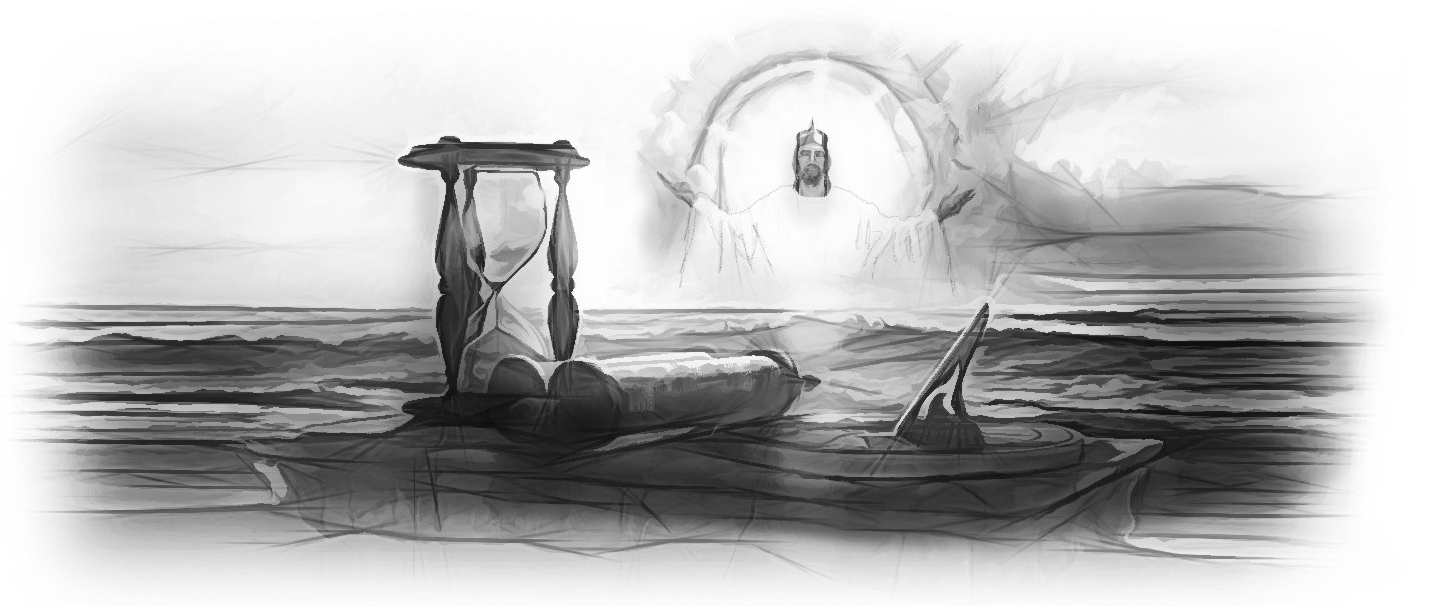 Субота, 11 травняБіблійні тексти для дослідження:1 Сол. 4:13–18; Матв. 24:27, 30, 31; 2 Петра 1:19–21;Дан. 8:14; 9:24–27; Ездри 7:7–13.Пам’ятний текст:«І скажуть у той день: Ось наш Бог! На Нього ми покладали надію, і Він нас спас! Це – Господь, на Якого ми надіялись, тому будемо радіти і веселитися Його спасінням!» (Ісаї 25:9).ругий прихід Христа – одна із центральних тем Писання. Це золота нить, яка пронизує священні сторінки Біблії. Один учений підрахував, що Другий прихід Христа згаду­ється в Старому Завіті 1845 разів. У 260 розділах Нового Завіту налічується понад 300 згадок про повернення Христа, тобто в кожному 25­му вірші написано про це. Ця подія згадується у 23 із 27 книг Нового Завіту.Після того, як Реформація в Європі зазнала краху і їй заважали розбіжності й розбрат, протестантизм укоренився в* Урок цього тижня ґрунтується на розділах 18–21 книги «Велика боротьба».Новому світі, зокрема в Сполучених Штатах. Тут багато віру­ ючих прагнуло підхопити прапор істини, включно з істиною про Другий прихід.Серед них був фермер­баптист на ім’я Уїльям Міллер. Вивчаючи Біблію, він повірив, що прихід Ісуса відбудеться найближчими роками. Потім почав проповідувати цю звістку, започаткувавши рух, який, хоч і зіткнувся з великим розчару­ ванням, відкрив багатьом людям біблійні істини, актуальні і для нинішнього покоління.Цього тижня ми розглянемо питання про те, чому протя­ гом століть Другий прихід Христа наповнював серця віруючих радістю та як ми можемо підготуватися до цієї великої події.Неділя, 12 травняОБІТНИЦЯ ПРО ПОВЕРНЕННЯ ХРИСТАПротестантські реформатори й паломники, котрі вирушили з Голландії до Нового світу, з нетерпінням і радістю чекали на Пришестя Ісуса. Джон Уїкліф палко прагнув цієї події, назива­ ючи її надією Церкви. Кальвін висловив загальний погляд усіх реформаторів, коли говорив про славне повернення Христа як про «найщасливішу з усіх подій». І сьогодні вірний Божий народ може чекати на Другий прихід Христа з радістю, а не зі страхом. Прочитайте Івана 14:1–3; 1 Сол. 4:13–18; Тита 2:11–14. Чому впродовж століть ці біблійні уривки дарують християнам надію?  	Легко зрозуміти, чому віра в Другий прихід Христа прино­ сить таку надію й радість християнам, котрі довіряють Біблії. Другий прихід указує на кінець хвороб, страждань, злиднів, несправедливості, гноблення, розбратів, конфліктів, воєн і смерті. Він провіщає майбутній світ вічного спокою, щастя, постійного спілкування з Христом та викупленими всіх віків.«Другий прихід Господа в усі віки був світлою надією Його вірних послідовників. Обітниця повернутися, яку Спаситель дав Своїм учням, прощаючись із ними на Оливній горі, проливаласвітло на майбутнє, наповнювала серця радістю й надією, яких не могли затьмарити ані горе, ані будь­яке випробовування. Серед гонінь i страждань з’явлення слави великого Бога й Спасителя нашого Христа Ісуса було “блаженною надією” (Тита 2:13). Коли солунські християни зі смутком ховали своїх улюблених, котрі сподівалися побачити Прихід Господа своїми очима, їхній учитель Павло вказав їм на воскресіння, яке відбудеться під час Приходу Спасителя. Тоді мертві в Христі піднімуться та разом із живими будуть піднесені, щоб зустріти Господа в повітрі. “I так завжди, – говорив він, – будемо з Господом. Тому потішайте одне одного цими словами” (1 Сол. 4:16–18)» (Е. Уайт. Велика боротьба. С. 301, 302).Чому Другий прихід такий важливий для нашої віри? Якзнання про те, що мертві сплять (див. урок 10), надає цій істині особливого значення? Чому без надії на повернення Спасителя ми, за словами Павла, опинилися б у безвихідній ситуації (див. 1 Кор. 15:15–18)?ЯКИМ БУДЕ ДРУГИЙ ПРИХІДПонеділок, 13 травняХоч протестантські реформатори вірили в буквальне, ви­ диме, чутне та славне повернення Христа, поступово розумін­ ня цієї біблійної істини змінилося. Популярні проповідники XIX століття навчали, що Христос прийде встановити Своє 1000­літнє царство на Землі. Це призвело до духовної летаргії та занепаду духовних цінностей.Учні Христа також неправильно зрозуміли природу При­ шестя Месії. Вони думали, що Він прийде, як Полководець­ Переможець, Котрий зламає ярмо римського рабства, а не як Визволитель від осуду й кайданів гріха. Тому довго не могли збагнути мети Його Першого приходу.Прочитайте тексти Дії 1:9–11; Об’явл. 1:7; Матв. 24:27, 30, 31.Що ці вірші сповіщають про повернення нашого Господа?Коли Христос уперше прийшов на Землю як Немовля, дуже мало хто помітив Його Пришестя. Проте коли Він прийде вдруге, Його побачить «кожне око». Кожне вухо почує сурму, що звіщатиме про повернення Ісуса. Кожна людина на Землі побачить Його славу. Не обманюймося, адже Писання ясно говорить про події, пов’язані з Його поверненням.«Однією з найурочистіших і найславніших істин, відкритих у Біблії, є істина про Другий прихід Христа, Котрий довершить велику справу викуплення. Для Божого народу, який так довго мандрував “долиною смертної тіні”, обітниця про Другий прихід Того, Хто є “воскресіння і життя”, Хто приведе додому Своїх вигнаних дітей, є радісною надією, а наука про Другий прихід Христа – основною темою Святого Письма. Відколи перша пара із сумом покинула Едем, діти віри чекають повернення Обітованого, Котрий знищить владу губителя й поверне втра­ чений рай» (Е. Уайт. Велика боротьба. С. 299).Один з перших адвентистських лідерів Лютер Уоррен гово­ рив молодим людям: «Єдиний спосіб бути готовим до Приходу Христа – готуватися та залишатися готовими». Звістка про швидке повернення Спасителя наполегливо закликає кожного з нас досліджувати своє серце й оцінити своє духовне життя. Це заклик до побожного життя. В осяйному світлі слави Другого приходу Христа не буде нейтральної позиції.Прочитайте тексти 1 Сол. 5:2–5; Євр. 9:28. Що ці віршіповідомляють про обставини Другого приходу Христа? Яке підбадьорення вони дарують нам?  	УЇЛЬЯМ МІЛЛЕР ТА БІБЛІЯВівторок, 14 травняЯк Бог використав протестантських реформаторів з метою відкрити істину про виправдання через віру в Христа, так Він використав Уїльяма Міллера, щоб звернути увагу людей на істину про Другий прихід Христа. Досліджуючи Писання, Міллер відкрив для себе Христа, Котрий любив Його більше,ніж він міг собі уявити. З Біблією, ручкою і записником він почав читати Буття і читав не швидше, ніж міг зрозуміти кожен прочитаний уривок. Порівнюючи текст із текстом, він дозволив Біблії пояснювати саму себе.Прочитайте Ісаї 28:9, 10; Прип. 8:8, 9; Івана 16:13; 2 Петра 1:19–21. Які принципи тлумачення Біблії пропонують ці уривки?  	Коли Уїльям Міллер порівнював текст із текстом, йому відкривалися таємниці Біблії. Він шукав їх, як захований скарб, і був щедро винагороджений. Святий Дух відкрив Боже Слово для його розуміння. Міллер досліджував пророцтва з такою самою старанністю, як і інші біблійні уривки.Прочитайте Дан. 1:17; 2:45; 1 Петра 1:10, 11; Об’явл. 1:1–3.Що ці тексти повідомляють нам про розуміння біблійних пророцтв?  	Біблійні пророчі книги не вкриті таємницею. Люблячий Бог дав нам Своє пророче Слово, щоб підготувати нас до ви­ рішальних подій, які незабаром розгорнуться у світі. Уїльям Міллер ясно розумів, що Біблія – найкращий тлумач своїх пророцтв та образів. Звірі символізують царів чи царства (див. Дан. 7:17, 23), вітер – руйнівні сили (див. Єрем. 49:36), вода – народи чи нації (див. Об’явл. 17:15), жінка – Церкву (див. Єрем. 6:2; Ефес. 5:22–32). Часові пророцтва Даниїла та Об’явлення також викладені символічною мовою, де один пророчий день – це один буквальний рік (див. Чис. 14:34; Єзек. 4:6). Застосувавши ці принципи біблійного тлумачення, Уїльям Міллер був вражений, бо подумав, що може визначити час повернення Христа.Чому правильне розуміння пророчого символізму над-звичайно важливе для нашої віри?2300 ВЕЧОРІВ І РАНКІВСереда, 15 травняУїльям Міллер зауважив, що провіщені пророками події точно відбулися: 400 років мандрівки нащадків Авраама, 40 років блу­ кання Ізраїлю по пустелі, 70 років полону Ізраїлю та 70 тижнів із книги Даниїла, призначених для Ізраїлю (див. Бут. 15:13; Чис. 14:34; Єрем. 25:11; Дан. 9:24).Прочитайте Марка 1:15; Гал. 4:4; Римл. 5:6. Що ці текстиповідомляють про Божественний розклад щодо часу Першого приходу Христа?  	Коли Міллер вивчав біблійні пророцтва, порівнюючи текст із текстом, він дійшов такого висновку: якщо в Біблії міститься Божественний розклад щодо багатьох подій, то цей розклад має бути і щодо Другого приходу нашого Господа.Прочитайте Дан. 8:14. Яка подія мала статися через 2300 днів? ______________________________________________Уїльям Міллер вірив у поширену тоді думку, що вислів«Святиня буде знову очищена» означає очищення Землі вог­ нем. Він старанно вивчав Писання, щоб зрозуміти подію такого величезного значення, та виявив зв’язок між розділами 8 і 9 книги Даниїла. У Дан. 8 зазначено, що ангелові Гавриїлові було доручено: «Поясни йому видіння!» (вірш 16). До кінця розділу єдиним незрозумілим фрагментом у видінні в Дан. 8 (див. вірш 27) залишався вислів про 2300 вечорів і ранків (тоб­ то днів). Пізніше ангел повернувся до пророка й оголосив: «Я прийшов, щоб умудрити тебе» (Дан. 9:22; див. також вірші 23, 25–27). Гавриїл мав допомогти Даниїлові зрозуміти пророцтво про 2300 днів.Ми знаємо це, бо після того, як ангел звелів пророкові:«Будь уважний до цього Слова і зрозумій видіння» (вірш 23), першими словами ангела були: «Сімдесят тижнів визначено для твого народу і для твого святого міста» (вірш 24). Слово,перекладене як «визначено», буквально означає «відрізано». Тобто 70 тижнів (490 років) мають бути відрізані. Але від чого? Очевидно, це стосується видіння про 2300 днів – єдиної частини Дан. 8, яку пророк не зрозумів і яку тепер прийшов пояснити ангел.Відправною точкою періоду 70 тижнів були слова: «Від виходу наказу про… відбудову Єрусалима» (Дан. 9:25). Міллер усвідомлював: якби він мав цю дату, то міг би визначити по­ чаток 70 тижнів і зрозуміти пророцтво про 2300 днів.НАЙДОВША ПРОРОЧА ХРОНОЛОГІЯЧетвер, 16 травняПрочитайте Ездри 7:7–13. Коли було видано наказ, який дозволяв ізраїльським бранцям у Персії повернутися на батьківщину та відновити свій храм?Наказ був виданий Артаксерксом, царем Персії, 457 року до н. е. Цей указ був останнім із трьох указів, які дозволяли євреям повернутися, щоб відбудувати Єрусалим та відновити богослужіння в храмі. Цей третій указ був найповнішим і зна­ менує собою початок пророцтва про 2300 днів (років).Прочитайте Дан. 9:25, 26. Коли мав розпочатися весь цейпророчий період? Які важливі події передречені в зазна- чених текстах?  	У цьому чудовому пророцтві ангел Гавриїл провістив, що«від виходу наказу про повернення Ізраїлю» до Месії пройде 69 пророчих тижнів, або 483 пророчих днів, тобто буквальних років. Наказ було видано восени 457 року до н. е., отже, 483 ро­ ки сягають осені 27 року н. е. Слово «Месія» (давньоєврейське Маши́ах) означає «Помазаник». Восени 27 року н. е. Христос охрестився й був помазаний Святим Духом (див. Дії 10:38).Після Свого хрещення Ісус вирушив до Галилеї, говорячи, що«сповнився час, і наблизилося Царство Боже» (Марка 1:14, 15). Навесні 31 року н. е., у середині цього останнього пророчо­го тижня, через три з половиною роки після Свого хрещення Ісус був розп’ятий на Голгофі. Система жертвоприношень, яка вказувала на Агнця Божого, пришла до свого завершення. Об­ раз зустрівся з прообразом, тому всі постанови церемоніальної системи втратили своє значення та були скасовані.Прочитайте Дан. 9:27. Чим мало закінчитися пророцтвопро 70 тижнів?  	Спеціально відведені для євреїв 70 тижнів, або 490 років, закінчилися 34 року н. е. в момент відкинення синедріоном євангельської вістки (див. Дії 6:8–7:60).Якщо відмінусувати 490 років від пророчого періоду 2300 років, залишиться 1810 років для завершення пророцтва. Це приводить до 1844 року. Уїльям Міллер і перші адвентисти вірили, що святилище в Дан. 8:14 – це Земля, і припускали, що 1844 року Христос прийде, щоб очистити Землю вогнем (див. таблицю в наступному уроці).П’ятниця, 17 травняДЛЯ ПОДАЛЬШОГО ДОСЛІДЖЕННЯ:«Як і перші учні, Уїльям Міллер і його співробітники не до кінця розуміли важливе значення вістки, яку проповідували. Помилки, які давно закоренилися в Церкві, заважали їм прийти до правильного розуміння одного важливого пункту пророцтва. Тому, хоч вони й звіщали світові вістку, доручену їм Богом, але через неправильне розуміння її змісту зазнали розчарування… Однак Бог досяг Своєї доброї цілі, дозволивши, щоб вістка перестороги про Суд була проголошена саме в такий спосіб. Великий день наближався, й у Своєму провидінні Бог допу­ стив, аби був проголошений «точний» час Другого приходу. Це було допущено, щоб відкрити людям, чим були наповнені їхні серця. Ця вістка була призначена для випробування йочищення Церкви. Люди повинні були самі переконатися, до чого прив’язане їхнє серце: до цього світу чи до Христа й небесних цінностей. Вони говорили, що люблять Спасителя, а тепер мали змогу довести свою любов. Чи були вони готові зректися світських надій і прагнень та з радістю вітати Прихід свого Господа? Ця вістка мала допомогти їм побачити свій справжній духовний стан, її послав милостивий Бог, щоб вони пробудилися та в розкаянні й покорі шукали Його» (Е. Уайт. Велика боротьба. С. 350–352).Питання для обговорення:Які уроки ми можемо почерпнути з досвіду Уїльяма Мілле­ ра? Чому часом Бог допускає, щоб ми виклали своє хибне розуміння?Чому розуміння уривка Дан. 9:24–27 важливе для під­твердження цілісності Біблії та Божественності Христа?Яку роль відіграє розуміння пророцтв у Плані спасіння?Чому пророцтва важливі в Плані Бога?КОМЕНТАРІ ДЛЯ ВЧИТЕЛІВЧАСТИНА I: ОГЛЯДПам’ятний вірш:Ісаї 25:9.Біблійні тексти для дослідження:Матв. 13:30, 38-42; 2 Тим. 3:13; Матв. 24:27, 30, 31;1 Кор. 15:51-53; 1 Сол. 4:13-18; Дан. 8:14; 7:9-14;9:20-27; Римл. 13:11.ВСТУП: Вирішальним моментом у великій боротьбі був прихід Месії. Упродовж 70­тижневого пророчого періоду диявол боровся, щоб знищити віру Ізраїлю під час Першого приходу Месії, коли мали виконатися обітниці, пророцтва і прообрази Старого Завіту. Отже, до кінця 2300­річного про­ рочого періоду сили зла намагалися приховати, що цей період завершиться 1844 року і що саме тоді в Небесному Святилищі почнеться суд, який передуватиме Другому приходу Христа. Диявол та його прибічники намагалися стримати проголо­ шення вістки про Другий прихід Месії.До кінця 70­тижневого пророчого періоду були вірні Божі люди, такі як Симеон, який очікував «утіхи Ізраїля» (Луки 2:25), або Анна та інші, «хто чекав на викуплення Єрусалима» (Луки 2:38). Ці вірні юдеї вбачали в Ісусі виконання обітниці про Перший прихід Месії. Так само наприкінці 2300 років були віруючі люди, як­от Уїльям Міллер, чия вістка про «істину для теперішнього часу» зосереджувалася на надії на Другий прихід Месії. Уїльям Міллер виявив цю вістку не через філо­ софську методологію, а через ретельне дослідження Писання. Це вкотре ілюструє важливість Писання у великій боротьбі.Теми уроку: це дослідження зосереджено на двох ос­ новних темах:Хоч точна дата Другого приходу Христа не зазначена в біблійних пророцтвах, однак провіщення про 70 тижнів і 2300 днів, котрі пов’язані як з Першим, так і з Другим приходами Ісуса, виповнилися з точністю. Їхнє точне ви­ конання переконує нас, що Другий прихід Христа є пев­ ним і неминучим.Адвентистський народ був покликаний Богом звіщати світові про виконання найдовшого часового пророцтва в Біблії. Бог також призначив його закликати світ прийняти надію на Другий прихід Ісуса, що назавжди покладе край великій боротьбі.ЧАСТИНА II: КОМЕНТАРПошуки надії в преміленіалізміНадія й оптимізм наповнювали атмосферу Сполучених Штатів XIX століття, нової нації, народженої внаслідок унікаль­ ної Американської революції. Це століття принесло соціальні, економічні, політичні, а також технологічні зміни й винаходи, обіцяючи світанок нового світу. Дух епохи впливав на євангель­ ських християн­протестантів країни, доки не проник у їхню релігію та церкви. Результатом цього стало постміленіальне християнство зі сповненим надії есхатологічним завзяттям.Але що таке постміленіалізм? Термін «міленіалізм» по­ ходить від слова «міленіум» (лат. millennium – тисячоліття), яке стосується 1000 років правління Христа зі святими, як описано в Об’явл. 20:1–6. Хоч більшість християн приймає це біблійне вчення про Тисячолітнє царство, не всі згодні щодо того, як пов’язати Тисячолітнє царство з Другим приходом та останнім судом.Перші післяапостольські богослови – отці­апостоли – при­ йняли преміленіалізм, віру в те, що Христос повернеться на Землю до настання Тисячолітнього царства і здійснить останній суд. (Адвентисти, звичайно, розуміють, що Тисячолітнє царство буде на Небі). Однак незабаром наступні отці Церкви, такі як Оріген Олександрійський  (185–253/254 рр. н.  е.) і АвгустинГіппонський (354–430 рр. н. е.), поєднали грецьку філософію з християнською теологією та застосували алегоричний метод до читання й тлумачення Біблії. Відповідно, вони відкинули преміленіалізм як наївне й поверхневе прочитання книги Об’яв­ лення, а натомість запропонували нову теорію Тисячолітнього царства, яку пізніше назвали аміленіалізмом.Згідно з цією теорією, Тисячолітнє царство слід розуміти алегорично або духовно. Як і в грецькій філософії, котра стверджувала, що час не пов’язаний з духовністю чи незем­ ною сферою існування, ці отці церкви дійшли висновку, що Тисячолітнє царство стосується періоду Церкви, який триває між Першим і Другим приходами Ісуса. Тому Тисячолітнє царство не є минулим чи майбутнім, а представляє собою всю християнську еру. У цей період Христос духовно царює з душами померлих святих на Небі, а також із Церквою на Землі. Церква є Божим царством на цій планеті. Христос працює, щоб поширити вплив Своєї Церкви аж до краю Землі, у такий спосіб послаблюючи владу диявола. Однак перед Другим приходом сатана зіпсує Церкву, що призведе до встановлення влади антихриста. У цей момент Ісус повер­ неться, врятує Церкву від антихриста, здійснить останній суд і тим самим відновить божествений лад. Таку ідею прийняли Римо­католицька церква, Православні церкви та деякі про­ тестантські деномінації, зокрема Лютеранська, Англіканська та Пресвітеріанська церкви.ПостміленіалізмПостміленіалізм був адаптацією аміленіалізму, здійсненою протестантськими церквами XIX століття, які застосували її до тогочасної ситуації. Як і аміленіалісти, постміленіалісти вва­ жали, що Христос прийде наприкінці Тисячолітнього царства. Однак, на відміну від аміленіалістів, більшість постміленіалістів вважала, що Тисячолітнє царство становить 1000 буквальних років. Цей період не представляє собою всю християнську еру, а лише останні 1000 років до повернення Христа. Протягом цих 1000 років Христос працюватиме через Святого Духа та через Церкву, щоб поширювати Євангеліє по всьому світу длявстановлення Його Тисячолітнього царства. Коли ж більшість населення Землі прийме Євангеліє, влада й контроль диявола послабнуть і світ поступово увійде у свій золотий вік, період миру, праведності, справедливості, любові та процвітання, який передвіщатиме настання Божого вічного Царства. Дуже оптимістично налаштовані щодо природи людини й суспільства, постміленіалісти не передбачали часу, коли Церква стане зіпсо­ ваною або коли антихрист контролюватиме і пригноблювати­ ме Церкву та світ. Після Тисячолітнього царства відбудуться Другий прихід Христа, загальне воскресіння, останній суд і встановлення Божого вічного Царства.Судячи з успіху Євангелія у світі протягом XVIII століття, постміленіалісти XIX століття дійшли висновку, що Тисячо­ літнє царство все ще в майбутньому, однак у дуже близькому майбутньому, яке навіть було на порозі. Крім того, оскільки Тисячолітнє царство буде урочисто встановлене Христом через Церкву, протестанти засукали рукави й почали наполегливо працювати, щоб сприяти встановленню Тисячолітнього царства і здобути його ще за свого життя. Зміни та прогрес наповнили повітря Америки. Дедалі більше біблійних товариств видава­ ли Біблії та християнську літературу. Місіонерів відправляли за кордон, аби підготувати світ прийняти Євангеліє й увійти в Тисячолітнє царство. Паралельно із цим розвитком щораз більша кількість технологічних винаходів сприяла підвищенню якості життя в Америці й у всьому світі. Товариства тверезо­ сті зосереджувалися на покращенні здоров’я та якості життя людей завдяки відмові від алкоголю. Політичні партії та всі типи соціальних рухів відзначали відсутність великих війн та закликали до глибоких соціальних змін, сумісних зі встанов­ ленням Божого Тисячолітнього царства.Однак не всі підтримували постміленіальний ентузіазм більшості. Первісні преміленіальні ідеї апостолів та апостоль­ ських отців були відроджені анабаптистськими реформаторами XVI століття, а потім підтримані деякими англійськими єван­ гельськими християнами протягом XVIII століття; і, нарешті, почали поширюватися в Північній Америці в першій половині XIX століття. У XIX столітті найбільшими прихильниками біб­ лійного преміленіалізму були Уїльям Міллер, а після Великогорозчарування – адвентисти сьомого дня. Як і постміленіалісти, адвентисти­преміленіалісти вважали, що Тисячолітнє царство складає 1000 буквальних років, воно все ще в майбутньому і незабаром почнеться.Адвентисти сьомого дняОднак, на відміну від постміленіалістів, преміленіалісти­ адвентисти сьомого дня зрозуміли на підставі Біблії, що все погіршиться для Божого народу перед днем Господнім (див. 2 Петра 3:3–13), що Ісус прийде до початку Тисячолітнього царства (див. Об’явл. 19:11–16), щоб спасти Свою переслідувану Церкву, воскресити Своїх вірних послідовників і забрати їх із Собою на Небо (див. 1 Сол. 4:13–18). На Небі Божий народ не лише царюватиме із Христом (див. Об’явл. 20:4, 6), а й брати­ ме участь разом з Богом у суді над нечестивими (див. Об’явл. 20:4; 1 Кор. 6:2). Упродовж цього часу диявол буде зв’язаний«на тисячу років» (Об’явл. 20:2) на Землі, щоб він «не зводив більше народи» (вірш 3). «Народи» – це нечестиві, які не во­ скреснуть до кінця тисячі років (вірші 2, 3, 5). Після закінчення Тисячолітнього суду Ісус повернеться на планету Земля з усіма Своїми святими. Він воскресить нечестивих (вірші 5, 7, 13) і звершить останній суд (вірші 11, 12). Диявол востаннє нама­ гатиметься обманути нечестивих, щоб спонукати їх воювати з Богом та силою захопити Його Царство (вірші 7–9). Ця подія є кульмінацією великої боротьби; Христос виконує вирок: не­ честиві, диявол, зло, смерть – усі будуть вкинуті у «вогняне й сірчане озеро» (вірші 9, 10, 14, 15) і знищені назавжди.Міллер та адвентисти сьомого дня не поділяли оптимізму своїх сучасників­постміленіалістів щодо людської природи і світлого, утопічного найближчого майбутнього людства. Проте їхня позиція була такою не тому, що Міллер і адвентисти були антисоціальними, песимістичними чи налаштованими на кри­ тику за своєю природою і, отже, нездатними радіти прогресу й надії людства. Радше Міллер і адвентисти сьомого дня дійшли свого преміленіалістського розуміння на основі ретельного, буквального, історико­граматичного дослідження Біблії. Тому вони відкидали як аміленіалізм, так і постміленіалізм, оскіль­ ки ці доктрини ґрунтувалися не на Біблії, а на передумовахдавньогрецької філософії чи сучасних соціально­економічних і політичних досліджень. Постулати аміленіалістів та по­ стміленіалістів не тільки відсутні в Біблії, але й суперечать біблійному вченню, спотворюючи Євангеліє та породжуючи помилкову надію. Міллер і адвентисти сьомого дня прагнули надії, побудованої на міцному фундаменті Слова Божого.Усього за кілька десятиліть дві світові війни XX століття та одна холодна війна розпорошили постміленіальний опти­ мізм щодо людської природи та поступового вступу людства в Боже Тисячолітнє царство миру й процвітання. Більшість євангельських християн повернулися до преміленіалізму. Що­ правда, цей преміленіалізм був «перепакований» і спотворений, упавши в небіблійне вчення диспенсаціоналізму*. Проте сам факт повернення євангельських християн до преміленіалізму вказує на те, що аміленіалізм і постміленіалізм – це не тільки небіблійне, а й неадекватне тлумачення подій останнього часу, яке розчаровує. Єдина основа для надії – біблійний преміле­ ніалізм. Він навчає: хоч людство не зможе спасти себе чи світ, Ісус повернеться в найважчий час історії. Перед Тисячолітнім царством Він врятує нас від останніх нападів диявола та його армій і доведе велику боротьбу до її завершення.ЧАСТИНА III: ПРАКТИЧНЕ ЗАСТОСУВАННЯЯк Другий прихід Ісуса Христа приносить надію у ваш релігійний та/або культурний контекст? Як ви можете по­ яснити своїм ближнім, що повернення Ісуса – єдина надія людства?Наскільки актуальним є виконання біблійних часових про­роцтв (наприклад, пророцтва про 2300 років) у вашому*Диспенсаціоналізм – сукупність теологічних поглядів у християнстві, які розглядають історичний процес як послідовний розподіл Божого одкровення та Його благодаті за періодами, кожному з яких відповідає особливий тип відносин людства з Богом (прим. перекладача).релігійному чи культурному контексті? Подумайте та за­ пропонуйте способи, як ви можете зробити це актуальним для людей з вашої спільноти.Уїльям Міллер притримувався буквального методу читан­ня й розуміння Біблії. Яка ваша модель читання і тлума­ чення Писання? Поділіться з вашим класом Суботньої шко­ ли своїм методом читання і тлумачення Святого Письма. Поділіться тим, як біблійна істина змінила не лише ваше життя, а й життя вашої сім’ї та вашої громади.Світло зі Святині18–24 травня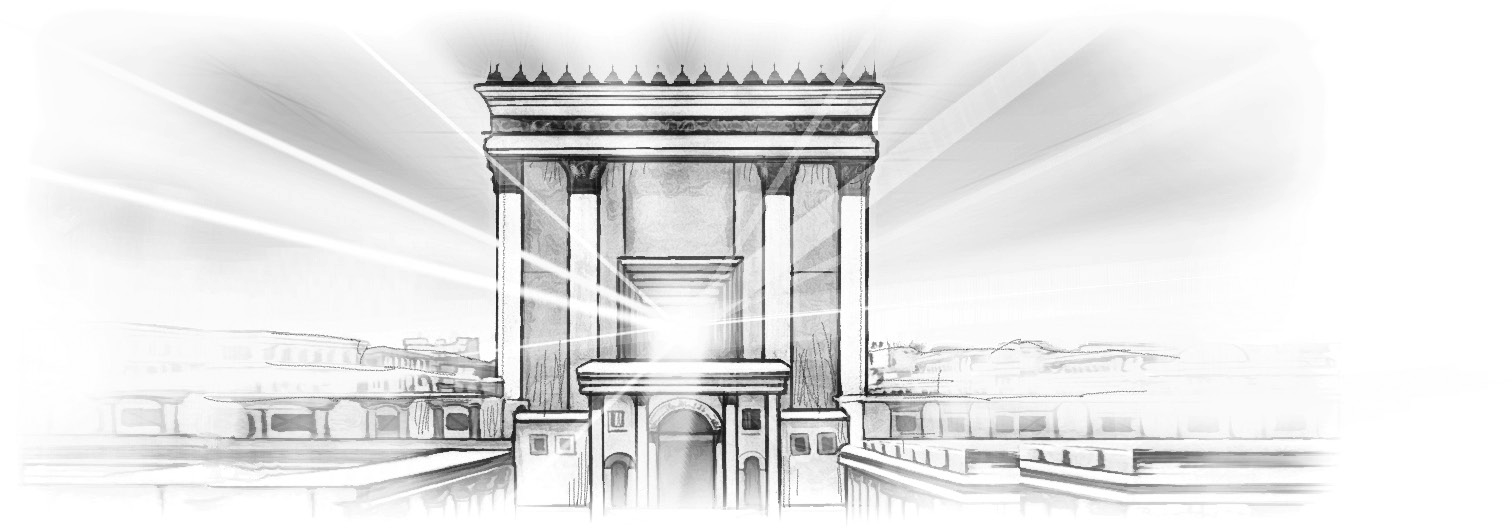 Субота, 18 травняБіблійні тексти для дослідження:Вих. 25:8, 9, 40; Євр. 8:1–6; Левит 16:21, 29–34;23:26–32; Євр. 9:23–28; Дан. 7:9, 10; Матв. 25:1–13;Об’явл. 11:19.Пам’ятний текст:«У тому, про що я веду мову, головним є ось що: ми маємо такого Первосвященника, Який сів на небі праворуч престолу Величності. Він – Служитель святині та істинного намету, який поставив Господь, а не людина» (Євр. 8:1, 2).езабаром після розчарування 22 жовтня 1844 року, після молитви й вивчення Біблії, деякі мілерити зрозуміли свою помилку. Пророцтво про 2300 днів стосувалося неДругого приходу Ісуса, як усі вважали, а служіння Христа в Не­ бесній святині, так переконливо описаного в Посланні до євреїв. Очищення Небесної святині було завершенням очищення земної святині, про що написано в книзі Левит. Аби краще* Урок цього тижня ґрунтується на розділах 22–24, 28 книги «Велика боротьба».зрозуміти цю важливу істину, проаналізуйте паралелі між роз­ ділами 7 і 8 книги Даниїла:Ці паралелі допомагають зрозуміти сутність очищення Святині, тобто великий слідчий суд перед Другим приходом Христа. Цього тижня ми досліджуватимемо життєво важливу біблійну істину про служіння Христа в Небесній святині.НЕБЕСНА СВЯТИНЯНеділя, 19 травняПрочитайте Вих. 25:8, 9, 40; Євр. 8:1–6. Які дві святині опи- сані в цих віршах?  	Уважно вивчаючи Святе Письмо протягом кількох місяців після 1844 року, перші адвентисти зрозуміли, що в Біблії згаду­ ються два святилища: збудоване Мойсеєм та великий оригінал на Небесах. Пізніше споруджена Мойсеєм скинія була замінена храмом, якого збудував Соломон. Земне святилище, а пізніше храм, були споруджені за зразком істинної скинії на Небі. Зі смертю Христа закінчувалося і прообразне служіння у земному святилищі. Храм Нового Завіту – це справжня скинія на Небі. А оскільки пророцтво Даниїла (8:14) повністю виконалося вже в новозавітний час, то святиня, про яку йдеться в ньому, має бути святинею Нового Завіту.«До закінчення 2300 днів, у 1844 році, на Землі вже про­ тягом багатьох століть не було святині. Отже, пророцтво: “Аж до двох тисяч триста вечорів і ранків, після чого Святиня буде знову очищена”, безперечно, указує на Небесну святиню» (Е. Уайт. Велика боротьба. С. 416, 417).Скинія в пустелі була мініатюрною моделлю Небесної святи­ ні. Служіння в земному святилищі образно вказувало на Божий План спасіння. Кожна жертва символізувала жертву Ісуса на Голгофському хресті (див. Івана 1:29). Завдяки жертві Христа розкаяний грішник може отримати прощення гріхів й очищення від усякої неправедності (див. 1 Івана 1:9). Ісус не тільки Агнець, Який помер за нас, а й Первосвященик, Котрий живе заради нас. Апостол Павло пояснює: «Тому, будучи завжди живим, Він може завжди спасати тих, хто приходить до Бога через Нього, аби заступатися за них» (Євр. 7:25). Ісус усуває вину за гріх і спасає нас від влади гріха (див. Римл. 8:1–4; 2 Кор. 5:21). Слу­ жіння Ісуса в Небесній святині призначене для нас. Завдяки Його заступництву влада гріха в нашому житті слабшає. Ми більше не перебуваємо в рабстві своєї гріховної природи. У Христі ми вільні – вільні від осуду і влади гріха. Вірою тримаючись заХриста, ми маємо впевненість у спасінні.Ми знаємо, що нині Ісус перебуває на Небесах, служачи нам та заступаючись за нас як Посередник. Що цей факт означає для нас? Навіщо нам потрібен Посередник, Котрий заступається за нас? Чому ця істина – добра звістка?У СВЯТОМУ СВЯТИХПонеділок, 20 травняПрочитайте Левит 16:21, 29–34; 23:26–32; Євр. 9:23–28. Чому День викуплення був таким важливим у стародавньому Ізраїлі?  	Священики служили щодня, але в День викуплення (єв­ рейською Йом Кіпур) до святилища зверталися погляди всього Ізраїлю. У розділах 16 і 23 книги Левит дано чіткі вказівки щодо Дня викуплення. Будь­яка буденна діяльність припинялася, усі ізраїльтяни постили. Поки первосвященик служив за весь народ в присутності Бога у Святому Святих, люди досліджували свої серця. Вони щиро шукали Бога в покорі й покаянні.Написано, що кожен, хто не впокориться в День викуплення, буде винищений з­посеред вибраного народу (див. Левит 23:27, 29).Цього дня первосвященник вносив кров козла (жертви для Господа) до святилища та, покропивши нею на віко й спереду віка ковчега, мазав нею роги золотого й мідного жертовників, тим самим повністю очищаючи все святилище. Здійснивши очищення святилища, первосвященик покладав руки на голову живого козла та визнавав усі беззаконня Ізраїлю. Потім цього козла відводили до пустелі, щоб назавжди відокремити від табору (див. Левит 16:20–22).Кров жертв переносили до святині під час щоденного слу­ жіння. Це свідчило про запис гріха (див. Єрем. 17:1) і про те, що Бог бере на Себе відповідальність за остаточне вирішення проблеми гріха. Тепер, у День викуплення, ці гріхи переносили зі святилища й покладали на голову козла­відпущення (Аза­ зеля), який символізував сатану. Ця церемонія свідчила про те, що сатана несе повну відповідальність за проблему гріха.Цього козла вели далеко в пустелю, щоб до завершення Дня викуплення народ і святилище були чистими перед Господом. У Небесній святині Христос служив за нас спочатку у Святому, а тепер, починаючи від 1844 року, служить у Святому Святих. Цей великий суд ми переживемо завдяки Ісусові, нашому Заступникові. Як стверджувала Еллен Уайт, ми «могли бути виправдані Його праведністю, до якої ми не причетні» (Бажання віків. С. 25, 26). Завдяки цій заліченій нам праведності Ісуса ми отримуємо спасіння. Ми відвертаємося від гріха, бо він став огидним для нас, ми не йдемо на компроміс зі злом, натомістьзростаємо в благодаті й живемо святим життям.Чи усвідомлюємо ми, що сьогодні також триває День викуплення, та чи впливає це на наше життя?ПРИЙШЛА ГОДИНА СУДУВівторок, 21 травняПорівняйте Дан. 7:9, 10 та Об’явл. 14:6, 7. У чому подібні ці уривки?  	Суд — важлива тема в Біблії. «Бог приведе на суд кожну спра­ ву, і навіть утаємничену, – добра вона, чи злочинна» (Екл. 12:14).Ісус указав Своїм послідовникам на майбутній час суду, коли «за кожне пусте слово, яке люди скажуть, відповідатимуть судного дня» (Матв. 12:36). Апостол Павло додає: «Господь… освітить таємниці пітьми, і виявить задуми сердець» (1 Кор. 4:5). Ангел сказав Іванові: «Прийшла година Його суду!» (Об’явл. 14:7).Прочитайте Об’явл. 22:10–12. Коли Ісус повернеться, якоюбуде доля кожної людини? Що було ясно сказано Іванові?Під час Свого Другого приходу Христос принесе кожному остаточну відплату, отже, перед цим має відбутися суд, аби визначити цю відплату. Коли Христос повернеться, другого шансу вже не буде. Кожна людина мала достатньо інформації, аби прийняти остаточне й безповоротне рішення за чи проти Христа.Прочитайте Матв. 25:1–13. Чому Ісус по-різному визначаєдолю цих двох груп віруючих?  	«Коли завершиться слідство і діла всіх, котрі впродовж усіх століть називали себе послідовниками Христа, будуть досліджені й вирішені, тоді й тільки тоді закінчиться час випробування і двері милості зачиняться. Отже, коротке речення: “І ті, які були готові, пішли з ним на весілля, і за ними замкнули двері” – охоплює всю останню фазу служіння Спасителя та підводить нас до того часу, коли велика справа спасіння людства буде закінчена» (Е. Уайт. Велика боротьба. С. 427, 428).Нам не треба боятися суду. Завдяки Христу нам даровані прощення, свобода від гріха, сила жити благочестивим життям та остаточна перемога!ДОБРА ЗВІСТКА ПРО СВЯТЕ СВЯТИХСереда, 22 травняПрочитайте Євр. 4:14–16; 10:19–22. Які впевненість та Боже- ственне запрошення пропонують ці уривки кожному з нас?У наведених уривках Павло закликає: «Тримаймося визнан­ ня», «приступаймо сміливо», зосередьмо свою віру на Ісусі, нашому великому Первосвященникові. У Ньому ми маємо все необхідне. Вірою ми можемо увійти до Небесного святилища«новою і живою дорогою», яку Ісус відкрив нам.Зазирнувши на подвір’я Єрусалимського храму, ми поба­ чимо кров на рогах мідного вівтаря. У Святому ми побачимо кров на рогах золотого жертовника для кадіння. Ми бачимо кроплення кров’ю на завісі перед віком ковчега.Кров Ісуса підготувала для нас шлях на кожному кроці. Вона дає нам надію, бо ми можемо з’єднатися з Богом лише тоді, коли покаємося й отримаємо від Ісуса прощення наших гріхів. Бог безмежно милосердний, але Він також справедливий. А правосуддя не може прийняти жертву Христа як викуп за наші гріхи, якщо Він не гарантує, що наші гріхи будуть прощені та назавжди згладжені.Прочитайте Об’явл. 11:19. Чому це видіння особливо важ-ливе в контексті великої боротьби? Як воно розкриває нерозривний зв’язок між Законом і Євангелієм?У сліпучому сяйві та неперевершеній славі присутності Бога в тронному залі Всесвіту, у ковчегу завіту біля самої основи Бо­ жого престолу міститься Закон Уседержителя. У Святому Святих відкривається справедливість і милість Господа. Жодна земна сила не може змінити Божого Закону, адже він зберігається в ковчегу завіту на Небесах. Текст Євр. 8:10 повідомляє: «Ось Завіт, який Я укладу з домом Ізраїля по тих днях, – говорить Господь, – Мої Закони Я вкладу в їхній розум, напишу їх на їхніх серцях і буду для них Богом, а вони будуть для Мене народом». Входячи вірою в Небесне святилище, ми отриму­ ємо прощення наших гріхів та силу жити слухняним життям завдяки Христу, Котрий помер за нас і написав Свій Закон у наших серцях. Ісус спасає нас від покарання за гріх та від сили гріха. «Тому, будучи завжди живим, Він може завжди спасати тих, хто приходить до Бога через Нього, аби заступатися за них» (Євр. 7:25).Чому вістка про заступництво Ісуса надзвичайно радісна для нас? Стоячи перед Законом – мірилом праведності, яку надію ми б мали без Євангелія?ІСУС – НАШ ЗАСТУПНИК НА СУДІЧетвер, 23 травняПрочитайте Євр. 10:9–14. Яку різницю між служінням священника в земному святилищі та служінням Ісуса в Небесній святині зображує прочитаний уривок?Одного разу Христос помер на хресті як жертва за гріх. Його священницьке служіння в Небесній святині освячує нас. Тепер, увійшовши до Святого Святих, Він став нашим Заступником на суді (див. 1 Івана 2:1). «Так і Христос: один раз приніс Себе, аби понести гріхи багатьох; другий же раз Він з’явиться не задля гріха, а тим, які очікують Його на спасіння [через віру]» (Євр. 9:28). Завдяки Його жертві та посередництву було покінчено з гріхом. Тепер Він знову прийде для тих, «хто полюбив Його прихід» (2 Тим. 4:8).Прочитайте Євр. 6:19, 20. Куди увійшов Ісус? Чому Вінназваний Предтечею і що це означає для нас?«Заступництво Христа за людину в Небесному святили­ щі – це така ж невід’ємна частина Плану спасіння, як і Його смерть на хресті. Своєю смертю Він почав ту справу, яку повинен закінчити після Свого воскресіння та вознесіння на Небеса. Ми повинні вірою увійти за завісу, “куди, як Передтеча, увійшов задля нас Ісус” (Євр. 6:20). Там відбивається світло Голгофського хреста. Там ми можемо краще зрозуміти таєм­ ниці викуплення. Небеса заплатили безмежну ціну за спасіння людини; принесена Жертва відповідає найсуворішим вимогам порушеного Божого Закону. Ісус відкрив шлях до престолу Отця; через Його посередницьке служіння щирі прохання тих,хто вірою приходить до Нього, представлені перед Богом» (Е. Уайт. Велика боротьба. С. 487, 488).План спасіння – це повний План вирішення питань великої боротьби та спасіння нашої планети від влади сатани. Життя Ісуса відкрило Божу любов до грішного світу й безгрішного Всесвіту. Його смерть відкрила огидність гріха і подарувала спасіння усьому людству. Його заступництво в Небесній свя­ тині дає блага викуплення кожному, хто з вірою простягає руки й отримує їх.Як смерть Христа на хресті пов’язана з Його заступництвому Небесній святині та чому суд необхідний для Плану спасіння?  	П’ятниця, 24 травняДЛЯ ПОДАЛЬШОГО ДОСЛІДЖЕННЯ:Зверніть увагу, як описано служіння Ісуса для нас під час суду, а також і наша роль: «Ісус не виправдовує їхніх гріхів, але вказує на розкаяння, віру та, благаючи простити їх, Він підносить Свої зранені руки перед Отцем і святими ангелами й каже: Я знаю їх на ім’я. “Подивись, Я записав тебе на доло­ нях” (Ісаї 49:16). “Жертва Богові – це скрушений дух; серцем смиренним і впокореним Ти, Боже, не погордуєш” (Псал. 51:19). Звертаючись до обвинувача Свого народу, Христос каже: “Нехай заборонить тобі Господь, сатано! Забороняє тобі Господь, Котрий обрав Єрусалим!” (Зах. 3:2)» (Е. Уайт. Велика боротьба. С. 483, 484).«Факт, що люди, котрі називають себе Божими дітьми, представлені перед Господом у забрудненому одязі, має привести до смирення і глибокого дослідження серця всіх, хто сповідує Його Ім’я. Усі люди, які справді очищають душі послухом істині, будуть найскромнішої думки про себе. Що уважніше вони розглядають чистий характер Христа, то силь­ ніше бажають відповідати Його образу і то менше чистоти й святості бачать у собі. Однак, усвідомлюючи свій гріховний стан, ми маємо покладатися на Христа як на нашу праведність, освячення та викуплення. Ми не можемо відповісти на сата­нинські звинувачення проти нас. Лише Христос може навести переконливе заперечення на наш захист. Він здатний змусити обвинувача замовкнути за допомогою доказів, які ґрунтуються не на наших, а на Його заслугах» (Е. Уайт. Свідчення для Церкви. Т. 5. С. 471).«Сьогодні ми живемо у великий день примирення. У про­ образному служінні, коли первосвященник здійснював очищен­ ня Ізраїлю, усі повинні були розкаятися в гріхах, упокорюючи свої душі перед Господом, щоб не бути винищеними з­посеред народу. Так само всі, хто бажає, щоб їхні імена залишалися в Книзі життя, мають тепер, у ці дні випробовування, яких уже так небагато залишилося, упокорювати свої душі перед Богом, жалкуючи про гріх та щиро каючись» (Е. Уайт. Велика боротьба. С. 488, 489).Питання для обговорення:Які почуття викликає думка про те, що заради нас Ісус про­ стягає Свої пробиті руки перед Отцем? Чому це наша єдина надія під час судового процесу?Ми живемо в День викуплення.  Викуплення – це справаБога зі спасіння заблудлих грішників. Чому тоді вістка про те, що Бог щодня працює для спасіння грішників, – це хо­ роша вістка?Зверніть увагу на такі слова Еллен Уайт: «Тільки Христосможе дієво заступитися за нас. Він здатний змусити обви­ нувача замовкнути за допомогою аргументів, які ґрунту­ ються не на наших заслугах, а на Його власних» (Advent Review and Sabbath Herald. January 2, 1908). Як ви можете мати цю надію?КОМЕНТАРІ ДЛЯ ВЧИТЕЛІВЧАСТИНА I: ОГЛЯДПам’ятний вірш:Євр. 8:1, 2.Біблійні тексти для дослідження:Вих. 25:8, 9, 40; Євр. 8:1-6; Матв. 25:1-13; Дан. 7:9, 10;Євр. 8:1-6; 9:23-28; Об’явл. 11:19; Євр. 10:16; Левит16:21, 29-34; 23:26-32.ВСТУП: тема святилища настільки визначна як у Старому, так і в Новому Завітах, що просто вражає думка про те, як багато християн втратили з поля зору доктрину про Небесне святилище на майже два тисячоліття. Адвентисти сьомого дня усвідомлювали, що ця доктрина була не лише важливим біб­ лійним ученням, але й одним з головних принципів біблійної теології, поєднуючи інші доктрини, а саме:доктрину про Бога і Його характер, про події Сотворіння,про працю та правління Бога;доктрину про походження зла і велику боротьбу;доктрину про Христа, Його Перший прихід на Землю, Йоговтілення, життя, служіння, смерть, воскресіння та вознесіння;доктрину про спасіння в Христі;доктрину про останні події, Другий прихід Христа, останнійсуд та відновлення всього сущого;доктрину про Церкву, особливо вчення про Церкву останкуперед Другим приходом Ісуса.Найдовше біблійне пророцтво — 2300 років у Дан. 8:14 — стосується Небесного Святилища та великої боротьби. Це про­ роцтво знайомить нас як із нападом на Небесне Святилище, так і з його очищенням у день Божого суду та під час відновленнявсього сущого. Однак адвентисти не вважають це пророцтво простою абстракцією, яка не має біблійної підстави, аби вва­ жати Святилище на Небі реальним. Натомість вони розуміють, що це пророцтво виконалося в історії, починаючи із середини XIX століття, 1844 року. Виконання цього пророцтва вимагає від усіх людей, які живуть у ці часи випробування, прийняти здійснене Ісусом викуплення, доки ще триває Його заступницьке служіння в Небесному Святилищі.Виконання пророцтва про 2300 днів особливо важливе для адвентистів, бо вони розуміють, що Бог покликав їх, як Свою Церкву останку, звістити світові про виконання цього пророцтва, про повернення Ісуса та неминуче завершення ве­ ликої боротьби. Отже, саме у вістці пророцтва про 2300 днів і полягає суть вічного Євангелія (див. Об’явл. 14:6). Блага вістка в контексті вістки трьох ангелів – це Божий останній заклик любові до людства. Бог закликає грішників на Землі звернутися до Нього, щоб вони могли бути спасенні кров’ю Ісуса та Його посередництвом у Небесному Святилищі.Теми уроку: дослідження цього тижня висвітлює дві ос­ новні теми:Земна святиня в Старому Завіті була не просто частиною культури Ізраїлю; вона вказувала на Небесну святиню та служіння Ісуса заради людства.Небесне Святилище має ключове значення для вселенського вічного Євангелія, для спасіння людства та для місії Церкви.ЧАСТИНА II: КОМЕНТАРЗапечатування 2300-річного пророцтваПерший і другий приходи Ісуса тісно пов’язані зі святили­ щем, як земним, так і Небесним. Коли Марія і Йосип принесли Ісуса до храму в Єрусалимі, там служили Симеон та Анна (див. Луки 2:25–38). Вони знали, що Месія прийде до храму. Лука повідомляє, що Симеона, котрий очікував виконання Божої обітниці про перший прихід Месії, «привів... Дух до храму», щоб він зустрів Ісуса (Луки 2:27), а пророчиця Анна«не відходила від храму» (Луки 2:37).Найдовше біблійне пророцтво – про 2300 років (див. Дан. 8:14) – було зосереджене на Небесній Святині (вірші 10–12). Це пророцтво було «запечатане», або підтверджене (див. Дан. 9:24), Першим приходом Ісуса до земної святині. Отримавши пророцтво про 2300 років, Даниїл «був занепокоєний... і не міг зрозуміти його» (Дан. 8:27). Не маючи пояснення цього видіння протягом кількох років, Даниїл зосередився на даних, які мав під рукою: на пророцтві Єремії стосовно 70 років«спустошення Єрусалима» (Дан. 9:2; пор. Єрем. 25:11, 12). Даниїл молився про Боже втручання, щоб виконалося70­річне пророцтво Єремії, благаючи Всевишнього викупити Свій народ (див. Дан. 9:3–19), і «нехай засяє Твоє обличчя, Господи... над Твоїм спустошеним Святилищем!» (вірш 17). На радість Даниїла, Бог послав «мужа Гавриїла» напоумити його (вірші 21, 22). Однак Гавриїл не відразу зосередився на відповіді на молитву Даниїла про 70­річне пророцтво Єремії. Натомість Гавриїл почав закликати Даниїла: «Будь уважний до цього Слова і зрозумій видіння» (вірш 23). Очевидно, що йдеться про видіння, описане в Дан. 8:14, оскільки Гавриїл говорить не про 70 буквальних тижнів, а про 70 пророчих тижнів (див. Дан. 9:24), або 490 років. 490 років можна було «визначити» або вирахувати лише з 2300 років у видінні Даниїла (див. Дан. 8:14), а не із 70 років у пророцтві Єремії. Цим підрахунком Гавриїл також указав на подію, яка ознаменувала початок 70 пророчих тижнів, а також 2300 років. Ця подія – вихід «наказу про повернення (Ізраїлю) та відбудову Єрусалима» (Дан. 9:25) – відбулася 457 р. до н. е. Отже, пророцтво про 70 пророчих тижнів є підмножиною, або першою частиною, пророцтва про 2300 років; ці два періоди складають одне велике пророцтво. Тут Гавриїл нарешті відповідає на запитання Даниїла та його молитву про відновлення й відбудову Єрусалима (див. Дан. 9:25), Божої «святої Гори» (вірш 20). Однак Гавриїл відразу пояснює, що це виконання пророцтва Єремії про 70 ро­ ків є лише початком набагато довшого пророцтва. Тобто воно є початком 70 пророчих тижнів, а також початком ще довшого пророцтва – 2300 років. Зосереджуючись на цьому більшому пророцтві, Гавриїл далі пояснив Даниїлові,  що 70 пророчихтижнів, або 490 буквальних років, «визначено» або «відріза­ но» для «твого народу і для твого святого міста» (Дан. 9:24) з особливою метою: «до Помазаника Владики» (вірш 25).Завершенням цих 490 років був Перший прихід Месії. Гавриїл пояснив, що метою Месії буде «запечатати гріх, спокутувати беззаконня, і повернути вічну праведність... і помазати Святе Святих» (вірш 24). На сімдесятому пророчо­ му тижні Месія укладе «з багатьма непорушний Заповіт, а в половині тижня припиняться жертви і хлібні приношення» (вірш 27). Єдине вірогідне виконання всіх цих подій було в жертвоприношенні Ісуса, «Помазаника Владики» (вірш 25) і Агнця Божого, «що на Себе бере гріх світу!» (Івана 1:29), який «буде відданий на смерть... і Його (на Землі) не стане, хоч у Ньому не знайдуть провини» (Дан. 9:26).Отже, пророцтво про 70 тижнів починається з того самого часу, що й пророцтво про 2300 років. Ми можемо бути впевнені, що пророцтво про 2300 років, яке стосується очищення святині, виконалося 1844 року, тому що пророцтво про 70 тижнів (див. Дан. 9:24–27) з досконалою точністю виконалося в жертовній смерті Месії в середині 70­го тижня, 31 року н. е. Крім того, як пророцтво про 70 тижнів виконалося в жертовній смерті Ме­ сії стосовно земної святині, так само пророцтво про 2300 років виконалося в очищенні Месією Небесної Святині. Так дві части­ ни цього пророцтва пов’язані з двома приходами Месії: кінець 70­тижневого періоду пов’язаний з Першим приходом Христа, а завершення 2300 років стосується Його Другого приходу.Втрата доктрини про святилищеТема святилища – одна з найвидатніших тем і вчень у Пи­ санні. Біблія описує два святилища: земне і Небесне. Обидва святилища розкривають фундаментальні аспекти Божого ха­ рактеру, великої боротьби і спасіння. Отже, обидва святилища слугують місцем об’явлення Бога Його народові, місцем Його перебування серед них і Його царювання над ними. У святині Бог зустрічався з ізраїльтянами, і вони відповідали Йому покло­ нінням. Так само Небесна святиня слугує Божому Царству на вселенському рівні. У цьому центральному місці Бог установивСвій престол. Він відкрив Себе мешканцям Усесвіту, здійсню­ ючи Своє верховне владарювання над ними та забезпечуючи їхні потреби.Та коли гріх увійшов у Всесвіт, Небесне святилище при­ йняло функцію спасіння з її жертовним і посередницьким служінням. Як бачимо, ці дві святині тісно пов’язані в типо­ логічному відношенні: тобто земна святиня була побудована спеціально для того, щоб відкрити значення й роль Небесної, указати на них та пояснити їх.Пам’ятаючи про таке розуміння основоположної ролі святині для Божого Царства, ми не можемо не зазначити, що її присутність неможливо не помітити у Святому Письмі. Просто вражає факт, як християни з усіх народів ігнорували дослідження та значення Небесної святині упродовж тисячо­ літь. Як узагалі можливий такий недогляд?Адвентисти вказують на два основні чинники, які призвели до виключення доктрини про святилище із християнської тео­ логії. По­перше, враховуючи значення Небесного святилища для спасіння, очевидно, що диявол зробив усе можливе, аби прихо­ вати і навіть знищити біблійне вчення про Небесне святилище. Як наслідок, люди не знали істини про постійне посередництво Христа в Небесному святилищі задля нашого спасіння.Вселенський дуалізмЯк ця доктрина була прихована в християнстві? Відпо­ відь на це запитання плавно переводить нашу дискусію до другого важливого чинника: концепції дуалізму. Протягом перших століть своєї історії християнство засвоїло грецьку філософію з її основоположною концепцією дуалізму. Згідно з цією концепцією вся наша дійсність поділяється на дві сфери: земну і небесну. Однак ці дві сфери кардинально і принципово відрізняються. Тоді як земна сфера є матеріальною, часовою та просторовою, небесна сфера – нематеріальна, позачасова й позапросторова (безмежна). Тобто, у небесній сфері немає фізичного існування чи особистих стосунків. Оскільки між двома цими сферами немає жодного сполучення чи зв’язку, єдиний спосіб, яким люди могли потрапити в небесну сферу, —це уникнення будь­якого зв’язку зі своїм земним існуванням, що означає припинення існування як цілісних людських істот і виживання якимось чином як безтілесних душ, які не відчу­ вають часу і простору. Вочевидь, такий світогляд можливий, лише якщо прийняти концепцію, що люди мають фізичне тіло, а також безсмертну, повністю автономну душу. Коли ранні християни прийняли такий світогляд, їм було немож­ ливо сприйняти думку про буквальне Святилище на Небі. Їм навіть важко було уявити Небеса як буквальний простір, не кажучи вже про Ісуса, Котрий вознісся в людському тілі в цей простір. Тому, коли ранні християни читали в Писанні про Небесне святилище, вони просто вважали його алегорією або суто духовним поняттям та дійшли висновку, що ізраїльська святиня уособлює Церкву. Говорити про буквальну Святиню на буквальному Небі не вважали «гідним» «піднесеної» теології. Щоправда, християни часів ранньої Церкви та Середньовіч­чя бачили зв’язок між системою жертвоприношень у святині та смертю Христа. Однак через вплив грецької філософії ці ранні християни не могли належним чином уявити посеред­ ницьке служіння Христа для людства в буквальній Небесній святині. Використовуючи цей факт, Римо­католицька церква застосовувала посередницьке служіння Христа до церкви та її священства. На жаль, ця узурпація посередницького служіння Христа в Небесному Святилищі призвела до того, що церква навіть принизила значущість жертви Христа. Однак Бог працю­ вав через рухи протестантської Реформації, щоб повернути Свій народ до буквального читання Біблії, а через адвентистський рух заново відкрити біблійне вчення про Небесне Святилище в пророцтвах та в Посланні до євреїв.Отже, наша місія як адвентистів сьомого дня полягає в тому, щоб остерігатися компромісу з фальшивими вченнями та закликати як християн, так і світ зосередити свою увагу на жертві Христа на Землі та Його посередництві в Небес­ ній святині (для подальшого обговорення див. Ángel Manuel Rodríguez. «The Heavenly Sanctuary in Handbook of Seventh-day Adventist Theology. РР. 381, 382, 403–406).ЧАСТИНА III: ПРАКТИЧНЕ ЗАСТОСУВАННЯПодумайте про поняття священства у вашій культурі. Як це поняття співвідноситься з біблійним поняттям? Як ви можете використовувати прийняте у вашій місцевості ро­ зуміння священства, щоб повідомити іншим людям про священство Ісуса?Подумайте про поняття суду у вашій культурі чи країні. Якце поняття суду співвідноситься або контрастує з біблійним поняттям суду? Як би ви могли пояснити біблійне розумін­ ня суду людям з вашої культури?25–31 травняОснова Божого правління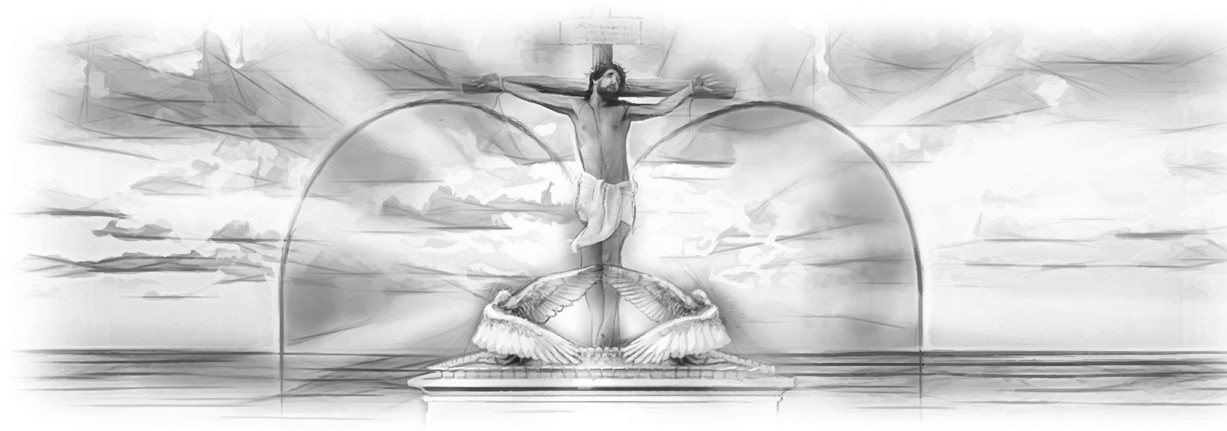 Субота, 25 травняБіблійні тексти для дослідження:Об’явл. 14:6–12; Екл. 12:13, 14; Прип. 28:9; Дан. 7:25.Пам’ятний текст:«Тож змій розлютився на жінку і пішов воювати з рештою її нащадків, які зберігають Божі Заповіді й мають свідчення Ісуса» (Об’явл. 12:17).авдяки інтенсивному вивченню Біблії адвентисти зрозумі­ ли значення Божого Закону у Святому Святих Небесного святилища. Заглибившись у суть Божого Закону, вони також відкрили для себе значення суботи четвертої заповіді. Ця заповідь найбільше з усіх чітко визначає Бога як нашого Творця. Ця істина – основа справжнього поклоніння, вона буде особливо актуальною в останні дні земної історії (див.Об’явл. 14:6–12).Від початку мета сатани полягала в тому, аби, підважуючи авторитет Божого Закону, завадити розумним істотам покло­* Урок цього тижня ґрунтується на розділах 25–27 книги «Велика боротьба».нятися Господу. Диявол знає, що згрішити «в одному» означає стати «винним у всьому» (Якова 2:10), тому спонукає людей порушувати Божий Закон. Він ненавидить суботу, бо вона нагадує людям про Творця та поклоніння Йому. Однак субота також закріплена в Божому Законі у Святому Святих Небесного святилища. Закон визначає, що таке гріх, тому має залишатися чинним, включаючи заповідь про суботу.Мета цього уроку – показати зв’язок між Небесним свя­ тилищем, Божим Законом, суботою й останньою всесвітньою кризою. Ми також дослідимо значення суботи для останнього покоління.БОЖИЙ ХРАМ І ЗАКОННеділя, 26 травняПрочитайте Об’явл. 11:19; Вих. 25:16; 31:18; Об’явл. 12:17. Згідно з прочитаними текстами, що містилося в ковчегу завіту у Святому Святих як земного, так і Небесного свя- тилищ?  	День викуплення був днем суду. Усьому Ізраїлеві було на­ казано долучитися до цієї події через покаяння, дослідження душі й утримання від будь­якої роботи (див. Левит 23:29–31). Лише цього дня первосвященник входив до Святого Святих, щоб здійснити викуплення гріха. Там, у найпотаємнішій частині святилища, стояв ковчег завіту. У ковчегу лежав Божий Закон Десяти Заповідей, написаний на кам’яних скрижалях. Золоте віко ковчега називалося престолом благодаті, його кропили кров’ю для очищення святилища від гріха. Присутність Госпо­ да виявлялася над віком ковчега в сяйві Божественної слави. Кожна жертва відкривала Божу милість до грішних людей, але День викуплення свідчив, що гріх продовжує існувати до дня суду. Якщо людина щиро розкаювалася в гріху та приносила жертву, гріх було знято з цієї людини, проте він продовжував існувати у святині через кров жертви за гріх (див. Євр. 10:3).Гріх може бути усунений лише через віру в кров Христа, яка очищає нас від усякого гріха (див. 1 Петра 1:18, 19). Отже, у святині, у присутності Бога, чудово поєднувалися милосердя і справедливість, благодать і Закон.Зазирнувши до Божого храму, апостол Іван побачив «ков­ чег Його Завіту» (Об’явл. 11:19). У книзі «Велика боротьба» міститься такий коментар: «У Святому святих Небесної святині також зберігається Божественний Закон — Закон, проголо­ шений Самим Богом серед грому і блискавок на горі Синай та написаний Його власною рукою на кам’яних скрижалях. Закон Божий у Небесній святині – це величний оригінал, а Заповіді, написані на кам’яних скрижалях та викладені Мойсеєм у П’ятикнижжі, – Його найточніша копія. Ті, хто зрозумів цю важливу істину, переконалися в непорушності й святості Божественного Закону» (Е. Уайт. Велика боротьба. С. 434). Досліджуючи біблійне вчення про скинію, перші віруючі­адвентисти усвідомили значення Божих Заповідей, зокрема й заповіді про суботу, яка міститься в серці Божого Закону. Вони зрозуміли: якщо Закон Божий знаходиться в ковчегу завіту в Небесному храмі, значить, він не міг бути скасований на хресті.Подумайте про суботу, яка щотижня приходить до нас.Як субота відкриває нам важливість учення про творіння? Яке інше вчення пов’язане з таким самим регулярним великим нагадуванням?Понеділок, 27 травняНЕПОРУШНІСТЬ БОЖОГО ЗАКОНУПрочитайте Матв. 5:17, 18; Псал. 111:7, 8; Екл. 12:13, 14; 1 Івана 5:3; Прип. 28:9. Що повідомляють ці тексти про непорушність, незмінність Божого Закону?Адвентисти сьомого дня йдуть слідами протестантських реформаторів, котрі відстоювали святість Божого Закону. Зверніть увагу на серйозне твердження Джона Уеслі: «Якщоми говоримо про ритуальний, або церемоніальний закон, переданий Мойсеєм дітям Ізраїлю, що містить усі приписи й постанови щодо стародавніх жертвоприношень і служіння в храмі, то наш Господь прийшов справді зруйнувати його, анулювати, цілком знищити... Проте морального Закону, який міститься в Десяти Заповідях і якого дотримувалися пророки, Він не скасував. Ісус не збирався усувати якусь його частину. Це Закон, який ніколи не може бути порушений, він “стоїть, як вірний свідок на небесах”... Кожна частина цього Закону повинна залишатися в силі для всього людства і за всіх часів. Він залежить не від часу, місця чи будь­яких інших мінливих обставин, а від природи Бога і природи людини та їхнього незмінного ставлення один до одного» (Upon Our Lord’s Sermon on the Mount, Discourse V, John Wesley’s Sermons: An Anthology. Nashville, TN: Abington Press. 1991. РР. 208, 209).Порівняйте тексти Вих. 34:5–7 з Римл. 7:11, 12; Псал. 19:7–11;89:15; 119:142, 172. Що ці вірші повідомляють про взає- мозв’язок між Божим Законом і Божим характером?Оскільки Закон Бога є відображенням Його характеру, основою Його престолу та моральною основою людства, сатана ненавидить його. «Кожному було зрозуміло: якщо земна святиня побудована за образом Небесної, то Закон, що зберігався в ковчегу земної святині, був точною копією За­ кону, який містився в небесному ковчегу, а прийняття істини про Небесну святиню передбачало й визнання вимог Закону Божого з дотриманням суботи згідно з четвертою заповіддю. У цьому полягала таємниця запеклого рішучого опору тому гармонійному тлумаченню Священного Писання, завдяки якому стало відомим служіння Христа в Небесній святині» (Е. Уайт. Велика боротьба. С. 434, 435).Які аргументи найчастіше наводять люди на доказ того,що ми більше не зобов’язані дотримуватися Десяти За- повідей? Як ви вважаєте, що насправді стоїть за цим?СУБОТА І ЗАКОНВівторок, 28 травняПрочитайте Об’явл. 14:6, 7; 4:11; Бут. 2:1–3; Вих. 20:8–11. Який зв’язок між Сотворінням, суботою і Божим Законом?Сотворіння свідчить про нашу цінність в очах Бога. Ми не самотні у Всесвіті, як якась порошинка космічного пилу, і ми не генетична випадковість. Іншими словами, загальноприйнятий науковий сценарій походження життя, підхоплений засобами масової інформації та популярною культурою, несумісний з біблійною розповіддю.Ми живемо на Землі, бо нас створив Ісус. Він гідний нашого поклоніння не тільки тому, що створив нас, але й тому, що викупив нас. Творіння й Викуплення лежать в ос­ нові будь­якого істинного поклоніння. Тому субота життєво важлива для розуміння Плану спасіння. Субота свідчить про турботу Творця і про любов Спасителя.Наприкінці тижня творіння Бог відпочивав у красі й ве­ личі створеного Ним світу. Він також відпочивав, аби дати нам приклад. Субота – це щотижнева пауза для особливого прославлення нашого Творця. Поклоняючись Богові в суботу, ми відкриваємо свої серця для отримання особливого благо­ словення, яке Він посилає саме того дня, а не якогось іншого. Субота вказує нам на Творця, Котрий настільки любить нас,що не залишає навіть тоді, коли ми відхиляємося від Його мети для нас. Субота – це вічний символ нашого спокою в Ньому та особливий знак вірності Творцеві (див. Єзек. 20:12, 20). Це символ відпочинку, а не праці; благодаті, а не законництва; упев­ неності, а не осуду; надії на Бога, а не на нас самих. Справжній суботній спокій – це спокій благодаті в люблячих руках Того, Хто нас створив, викупив і знову прийде за нами.Триангельська звістка з Об’явл. 14, Божа звістка про остан­ ній час для світу, закликає людей щосуботи відпочивати в Його любові й турботі. Вона закликає нас згадати нашого Творця і прославити Його. Дотримання суботи також є сполучною ланкоюміж досконалістю Едену та славою Нового Неба й Нової Землі. Субота нагадує нам, що одного разу краса Едену буде відновлена. Більшість адвентистів сьомого дня стикалися зі звину- ваченням у законництві, що зазвичай пов’язано з їхнім дотриманням суботи. Обговоріть у класі, чому субота є символом викуплення та праведності по вірі. Чому наш послух Божому повелінню відпочивати в суботу люди можуть розцінювати, як намагання самотужки прокластисобі шлях на Небеса?ЗНАК ЗВІРАСереда, 29 травняПрочитайте Об’явл. 12:12, 17; 13:7. Як ці тексти зображують гнів сатани? Чому диявол лютує на Божий народ остан- нього часу?  	У розділі 12 книги Об’явлення зображено багатовіковий космічний конфлікт між Христом і сатаною. Кульмінацією цього конфлікту буде остання атака сатани на Божий народ. В Об’явл. 13 представлені два союзники дракона – звір з моря та звір із землі. Ці дві сили приєднуються до дракона в боротьбі проти Божого народу.Прочитайте Об’явл. 13:4, 8, 12, 15; 14:7, 9–11 (див. такожОб’явл. 15:4; 16:2; 19:20; 20:4; 22:9.) Яка ключова тема проходить через усі ці вірші?  	Зверніть увагу на контраст: люди поклоняються або Твор­ цеві, або комусь/чомусь іншому. Творець гідний поклоніння (див. Об’явл. 5:9). Протистояння між Христом і сатаною почалося на Небі саме з приводу поклоніння. Сатана жадав поклоніння, яке належить лише Творцеві: «Підіймуся понад високі хмари, уподібнюсь Всевишньому!» (Ісаї 14:14). Згідно з Об’явл. 13, він досягає успіху завдяки діяльності звіра із землі. Порівнявши розділи Об’явл. 13 і Дан. 7, ми можемо зро­ зуміти, що звір із землі символізує ту саму силу, що й малий ріг, який «захоче змінити часи та закон» і діятиме упродовж1260 пророчих «днів», тобто 1260 років (Дан. 7:25; порівн. Об’явл. 13:5; див. урок 6). Єдина частина Божого Закону, Де­ сяти Заповідей, де йдеться про час, — це четверта заповідь. Ця сила спробувала змінити день поклоніння із суботи, сьомого дня, на неділю, перший день тижня.Якщо земна влада намагається змінити день поклоніння, сьо­ мий день (суботу), який Сам Бог відокремив як знак Своєї влади (див. Вих. 31:13; Єзек. 20:12, 20), – це спроба узурпувати Боже­ ственну владу. Отже, саме на підставі цього питання відбудеться останній конфлікт між істинним та фальшивим поклонінням.У книзі Об’явлення міститься характеристика вірних Богові людей: вони «бережуть Божі заповіді» (Об’явл. 12:17; 14:12). Заповіді Божі включають і четверту заповідь про дотримання сьомого дня, суботи, а не неділі. Люди, котрі відкидають ос­ танній заклик трьох ангелів поклонятися Богові в Його святий день (див. Ісаї 58:13) і поклоняються звірові в його фальшиву суботу, тобто неділю, отримають знак звіра (див. урок 11).ТРИАНГЕЛЬСЬКА ВІСТКАЧетвер, 30 травняУ тексті Об’явл. 14:7 ми читаємо про першого ангела, котрий проголошує гучним голосом: «Побійтеся Бога й віддайте Йому славу, бо прийшла година Його суду! Поклоніться Тому, Хто створив небо, землю, море і джерела вод!» Небеса закликають нас виявити нашу найвищу вірність і щире поклоніння Творцеві у світлі останнього суду.Другий ангел проголошує: «Упав, упав великий Вавилон, який напоїв усі народи лютим вином своєї розпусти!» (Об’явл. 14:8). Вавилон символізує занепалу відступницьку релігійну систему, яка відкинула вістку першого ангела на користь хибної системи поклоніння. Ось чому третій ангел в Об’явл. 14:9–11 застерігає від поклоніння «звірові та його образові». У текстах Об’явл. 14:6–12 зображені два протилежні вибори — поклоніння Творцеві або поклоніння звірові. Тоді кожна людина на планеті Земля прийме своє остаточне й безповоротне рішення, кому вона буде вірною до кінця — Ісусові чи сатані.Прочитайте Об’явл. 14:12. Які дві особливі риси притаманні тим, хто відмовляється поклонятися звірові? Чому обидві риси життєво важливі?  	Наприкінці часу Бог матиме людей, котрі залишатимуться вірними Йому серед найбільшого опору і найлютіших переслі­ дувань в історії світу. Завдяки дару Христової праведності вони житимуть життям, сповненим благодаті й послуху. Поклоніння Творцеві прямо протилежне поклонінню звірові та виявляється в дотриманні Божих заповідей. Останній конфлікт з приводу вірності Христу чи вірності звірові буде зосереджений на пи­ танні поклоніння, а в основі цієї великої боротьби між добром і злом лежатиме питання дотримання суботи.Вірні послідовники Спасителя матимуть не лише віру в Ісуса, а й віру Ісуса. Віра Ісуса – це віра, настільки глибока, настільки довірлива й віддана, що всі піднебесні духи злоби й усі випробу­ вання на Землі не можуть її похитнути. Така віра довіряє, коли не бачить, покладається, коли не може пояснити, і сподівається, коли не може зрозуміти. Віра Ісуса – це дар, який ми отримуємо вірою, саме вона проведе нас через кризу. Коли вибухне остання криза і ми зіткнемося з економічним бойкотом, переслідуванням, ув’язненням і навіть смертю, віра Ісуса проведе нас через останні години планети Земля до самого Другого приходу Ісуса.Як Бог готує сьогодні вашу віру до майбутніх подій?П’ятниця, 31 травняДЛЯ ПОДАЛЬШОГО ДОСЛІДЖЕННЯ:«Чимало людей, не маючи жодних доказів з Біблії та за­ буваючи про те, що подібні аргументи були використані свого часу проти Христа та Його учнів, настирливо стверджували: “Чому ж наші великі мужі не приймають суботи? Мало хто вірить так, як ви. Не може бути, щоб ви були праві, а всі вчені мужі світу помилялися”. Для заперечення подібних аргументів достатньо було тільки послатися на вчення Писання та на історію стосунків Бога з Його народом у всі віки» (Е. Уайт. Велика Боротьба. С. 456, 457).«Проте християни минулих поколінь дотримувалися неді­ лі, вважаючи, що цим самим дотримуються біблійної суботи; і сьогодні істинні християни є в кожній церкві, зокрема і в Римсько­католицькій. Вони щиро вірять, що неділя – це вста­ новлений Богом день відпочинку. Бог приймає щирість їхніх намірів та чесність. Проте коли закон вимагатиме святкування недільного дня, а світ отримає знання щодо вимог правдивої суботи, тоді кожний, хто буде порушувати Божу Заповідь та коритися постановам Римсько­католицької церкви, шанувати­ ме папство більше, ніж Бога. Він віддаватиме пошану Римові і тій владі, котра запровадить прийняті Римом постанови. Він вклониться “звірові та його образові”. Відкидаючи постанову, яка, за словами Бога, є знаком Його влади, та вшановуючи замість неї постанову Риму як знак його верховної влади, люди приймуть знак вірності Риму – “знак звіра”. Тільки тоді, коли це питання з повною ясністю буде представлене людям і вони зможуть зробити вибір між Заповідями Божими й заповідями людськими, ті, хто продовжуватиме порушувати Божу Заповідь, отримають “знак звіра”» (там само. С. 447, 448)Питання для обговорення:Світ змінюється надзвичайно швидко й разюче. Чому ми завжди повинні бути напоготові, щоб події останніх днів не застали нас зненацька?Як узгоджується розуміння суду і Закону Божого з тим, щоми спасаємося лише благодаттю?Як ви можете свідчити тим, хто не розуміє значення істин­ної суботи і щиро дотримується неділі, першого дня тижня?Які небезпеки криються в союзі церкви і держави? Як ми,християни, маємо ставитися до уряду?КОМЕНТАРІ ДЛЯ ВЧИТЕЛІВЧАСТИНА I: ОГЛЯДПам’ятний вірш:Об’явл. 12:17.Біблійні тексти для дослідження:Екл. 12:13, 14; Прип. 28:9; Дан. 7:25; Ісаї 51:7, 8; Об’явл.13:15-17; 12:17; 14:6-12.ВСТУП: Біблійні теми великої боротьби та Небесного Святилища нерозривно переплетені з темою Божого Закону, зокрема з четвертою заповіддю про суботу. Власне, велика боротьба почалася з хибних звинувачень Люцифера проти Божого характеру, Його Закону та принципів Його правління. Ангел­повстанець стверджував, що ми – автономні істоти, повністю здатні визначати сенс життя на власних умовах і формувати наші стосунки й суспільство на свій розсуд. Це блюзнірське твердження відображає явне бажання виключити Бога з нашого життя, з наших стосунків і навіть з Усесвіту. Тому наш наголос на чинності Десятьох Заповідей не є за­ конництвом або проявом ідеї про спасіння ділами, натомість оскільки Десятислів’я відображає характер Бога, воно містить­ ся в самому центрі великої боротьби.Захист Божого Закону – це захист характеру Бога та Його статусу як Творця та повноправного Царя Всесвіту, Котрий сидить на престолі у Своєму Небесному Святилищі. Дотри­ мання Божого Закону означає, що ми розуміємо: Бог – єдине Джерело моральних норм і сенсу життя. Відмова від Бога та Його принципів життя призведе до хаосу й вічної смерті. Тому адвентисти сьомого дня проголошують такі біблійні істини:незмінність Божого Закону;субота як ознака Творіння та Царства Божого;Небесне Святилище як осередок Божого правління та спасін­ ня у Всесвіті;адвентистський рух як Церква останку, покликана прого­ лошувати людству останнє Боже запрошення повернутися до Його Царства.Центральним елементом місії Церкви адвентистів сьомого дня є Триангельська вістка з Об’явл. 14. Ця вістка вказує на те, що велика боротьба полягає у виборі між двома діаметрально протилежними принципами: диявольським, який веде до заги­ белі, та Божим, що веде до життя.Теми уроку: дослідження цього тижня виділяє чотири основні теми:Божий Закон, зокрема четверта заповідь про суботу, є віч­ ним і незмінним.Небесна Святиня – осередок Божого правління та спасіння.Велика боротьба почалася через бажання Люцифера узур­ пувати статус і владу Бога.Незадовго до закінчення великої боротьби на Землі Бог покликав і заснував Свою Церкву останку. Бог доручив їй проголошувати Його останній заклик благодаті до людства.ЧАСТИНА II: КОМЕНТАРХристиянство і Закон БожийБагато християн мають змішані почуття щодо Божого За­ кону. З одного боку, усі вони певною мірою погоджуються, що Божий Закон є добрим і необхідним. Навіть Мартін Лютер, який, на думку багатьох протестантів, мав негативне ставлення до Закону, присвятив значну частину свого «Великого катехізису» коментарям про важливість Божого Закону для життя христи­ янина. У передмові до «Великого катехізису» Лютер зізнався, що за будь­якої можливості він декламував Десять Заповідей разом із Господньою молитвою, Символом віри та Псалтирем. З іншого боку, протягом історії християни знаходили причини та способи не лише применшити важливість БожогоЗакону, але й змінити його. За часів ранньої Церкви й Се­ редньовіччя богословам було відносно легко змінити суботу. Чому? Як і у випадку зі святинею, інтеграція дуалізму та світогляду грецької філософії уможливила усунення суботи. Якщо, згідно з грецькою філософією, небесна сфера позапро­ сторова, то існування буквального Святилища, яке займало простір на Небесах, було безглуздим. Вознесіння Ісуса на Небо в буквальному, матеріальному людському тілі, яке заповнює простір, також було неприйнятним для грецької філософії.За аналогією, якщо небесна сфера є позачасовою, то бук­ вальна субота (як святий час) не мала значення для Бога та релігії. Однак у Біблії субота надто очевидна тема, аби просто відкинути її вбік. Тому багато християн часів ранньої Церкви та Середньовіччя застосовували до Біблії алегорично­ інтерпретаційний метод, єдиний метод, який дозволяв їм при­ мирити грецький і біблійний світогляди. Згідно з цим методом, найважливішим сенсом біблійного вчення був не буквальний, а духовний, трансцендентний, позачасовий зміст. Тому ці християни дійшли висновку, що християнам не потрібно святкувати буквальну суботу. Натомість вони могли замінити її значення на духовне, таке як абстрактний вічний спокій у Бозі. Тож не дивно, що в часи Середньовіччя християни не приділяли особливої уваги Божому Закону.Протестантські реформатори змінили цю тенденцію, по­ вернувшись до граматичного, або буквального, читання Біб­ лії. Тому реформатори відвели Десяти Заповідям визначну роль у християнському житті і навіть місце в катехізисах. Однак навіть у цих документах Закон Божий сприймався як частково авторитетний. Наприклад, лише через кілька абзаців після наголошення на важливості Десяти Заповідей для життя християнина Лютер дає коментар щодо заповіді про суботу. У «Великому катехізисі» Лютера зазначено, що субота є старо­ завітною постановою і не стосується християн, яких звільнив від неї Христос. Лютер, незважаючи на запропоновану ним реформу в теології, не міг повністю звільнитися від тяжіння грецьких філософських передумов і традиційного християн­ ського способу мислення.У наш час диспенсаціоналізм знайшов ще одне виправдання для применшення важливості Божого Закону для християн, або спосіб применшити цю важливість. Основоположне вчення диспенсаціоналізму полягає в тому, що історія спасіння поді­ ляється на кілька епох (диспенсацій), або періодів часу. Однак ця сегментація не є простою періодизацією чи поділом історії спасіння. Натомість у кожному із цих періодів (диспенсацій) Бог укладає окремий завіт з певною групою людей, даючи їм унікальне одкровення та іншу відповідальність, ніж у тих, хто уклав завіт з Богом раніше. Одна з цих епох (диспенсацій), тобто Закон, що охоплює період від Сінаю до смерті Ісуса, характеризується завітом і Законом, відкритими на Сінаї. Диспенсаціоналісти вважають, що Закон був відкритий або«доданий» лише Ізраїлю, а не іншим людям до Сінаю чи після Христа. Тому Закон Божий і субота не стосуються християн. Усі ці способи применшення або відкидання Закону Божого зрештою призведуть до встановлення знаку звіра, до заміни Божого Закону людськими або демонічними законами навіть у рамках християнства. Отже, суботу буде замінено фальшивою суботою. Знак звіра точно відображає початковий намір і мету сатани у великій боротьбі: відкинути владу Бога і Його Закон та замінити їх власними, диявольськими владою і законом. Адвентисти сьомого дня вірять, що Бог доручив їм проголо­ шувати Триангельську вістку, яка закликає людей повернутися до Божого Царства, прийняти Його Закон і дотримуватись його, відкинути знак сатани і влади його звіра та приєднати­ ся до Божого народу останнього часу, котрий очікує скорого повернення Христа (див. Об’явл. 14:6–12). Тому адвентисти сьомого дня включили до «Основ віри» окремий розділ проЗакон Божий:«Великі принципи Божого Закону втілені в Десяти Заповідях та проілюстровані в житті Христа. Вони виражають любов Бога, Його волю й наміри стосовно поведінки та стосунків людини і є обов’язковими для всіх людей у будь­яку епоху. Ці Заповіді є основою Божого завіту з Його народом, а також мірилом у Божому суді. Через дію Святого Духа вони вказують на гріх, про­ буджуючи почуття потреби в Спасителі. Спасіння відбуваєтьсязавдяки благодаті, а не ділам, а його плід – послух Заповідям. Цей послух розвиває християнський характер і приводить до відчуття благополуччя. Він є свідченням нашої любові до Гос­ пода та нашої турботи про ближніх. Послух віри демонструє силу Христа змінювати життя, а отже, зміцнює християнське свідчення» («Основи віри» №19, «Закон Божий». Режим до­ ступа: https://www.adventist.org/the­law­of­god).Ці фундаментальні переконання підкреслюють принаймні два важливі аспекти Божого Закону. По-перше, Закон Божий є відображенням характеру Бога та принципів Його Царства (див. Псал. 89:14). Відтак, Закон міститься в самому серці Небесної Святині, у ковчегу Завіту у Святому святих (див. Об’явл. 11:19). Тому Закон Божий є вічним і чинним для всіх людей у всі часи. Оскільки Бог, Його природа і характер не змінюються, Його Закон ніколи не змінювався; Сам Ісус Христос проголосив, що Він прийшов не змінити Закон, а виконати його (див. Матв. 5:17–19). Він не давав повноважень нікому зі Свого народу в будь­який період історії применшувати або змінювати Його Закон, повністю чи частково!По-друге, Божий Закон відображає Божу природу любові й праведності, які закарбовані в принципах Його Царства. За словами Павла, «любов – це виконання Закону» (Римл. 13:10). Отже, Закон не можна протиставляти Євангелію чи спасінню. Закон не є, не був і не буде ворогом. Наші вороги – гріх і диявол. Закон Божий «святий, і заповідь – свята, праведна та добра» (Римл. 7:12). Спасіння відбувається завдяки Божій бла­ годаті, його приймають вірою та отримують через віру. Однак спасіння – це результат дії Святого Духа, Котрий має на меті відновити нас до нашого початкового статусу дітей Божих, котрі досконало відображають Його любов і праведність.ЧАСТИНА III: ПРАКТИЧНЕ ЗАСТОСУВАННЯЯкщо ви проживаєте в нехристиянській країні, як послі­ довники вашої місцевої релігії розуміють поняття закону загалом і Божественного Закону зокрема? Як ви могли б пояснити Закон Божий своїм друзям у контексті ва­ шої місцевої культури? Якщо ви живете в християнськійкраїні, як християни вашої країни ставляться до Божого Закону? Як ви можете поділитися з ними адвентистською вісткою про Божий Закон?Сьогодні в більшості християнських країн ми можемодискутувати щодо суботи як чинного Божого святого дня. А якщо ви живете в нехристиянській країні, то як можете пояснити своїм друзям істини про суботу, велику бороть­ бу та знак звіра?Порівняйте моральний Закон із церемоніальним. У чомувони подібні та чим відрізняються? Що кожен із цих за­ конів відкриває про Бога? Як кожен з них пов’язаний з Ісусом Христом?1–7 червняВикриття спіритизму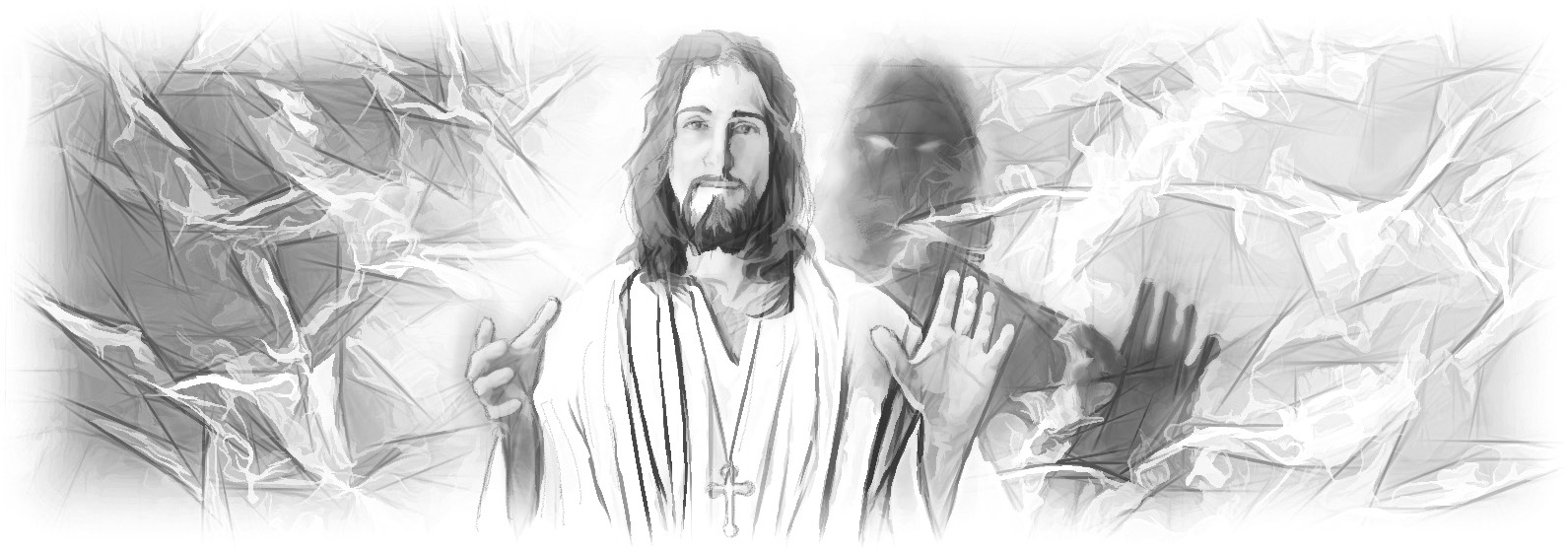 Субота, 1 червняБіблійні тексти для вивчення:Матв. 10:28; Екл. 9:5; Ісаї 8:19, 20; Івана 11:11–14,21–25; 1 Сол. 4:16, 17; Об’явл. 16:13, 14; Матв. 24:23–27;2 Сол. 2:9–12.Пам’ятний текст:«Адже Сам Господь з наказом, при голосі архан- гела і при Божій сурмі, зійде з неба, – і першими воскреснуть померлі в Христі. Потім ми, живі, які залишимося, разом з ними будемо підхоплені на хмари, на зустріч з Господом у повітрі, – і так завжди будемо з Господом» (1 Сол. 4:16, 17).ілька десятків років тому з’явилися історії про так звані навколосмертні переживання (НСП). Люди, які помер­ ли, але потім повернулися до життя, давали неймовірнісвідчення про те, що вони бачили й чули, будучи «мертвими». Тисячі таких історій були задокументовані й вивчені. У всьому* Урок цього тижня ґрунтується на розділах 31–34 книги «Велика боротьба».світі, зокрема й у християнському, мільйони людей вірять, що ці свідчення доводять: мертві насправді не мертві. Ця основоположна віра спіритизму є одним з найпоширеніших та найефективніших обманів сатани.Насправді спіритизм бере свій початок ще в Едені, коли змій обманув Адама та Єву, стверджуючи: «Ні! Ви не помре­ те!» (Бут. 3:4). Упродовж усієї історії спіритизм набував різної форми, але завжди виходив із того, що життя продовжується навіть після смерті. Ця ідея також лежала в основі одного з найбільших хибних релігійних рухів XIX століття, коли сестри Фокс (пізніше визнані шахрайками) заявляли, що можуть отримувати відповіді від духів мертвих.В останньому конфлікті на Землі сатана обмане мільйони людей за допомогою спіритичних феноменів. Книга Об’явлен­ ня повідомляє, що це один зі способів, яким він намагається здобути контроль над усім світом.Мета цього уроку полягає в тому, аби показати: наш єдиний захист від сатанинських обманів останнього часу – особисті стосунки із Христом та ґрунтовне знання істин Біблії; зокре­ ма й біблійного вчення про смерть, незалежно від того, що можуть підказувати нам наші очі, вуха і серця.СМЕРТЕЛЬНІ НАСЛІДКИ СПІРИТИЗМУНеділя, 2 червняВигадка про те, що смерть – це лише вхід у нову стадію життя, ґрунтується на концепції природного безсмертя душі. Ця язичницька ідея проникла до Церкви на ранньому етапі, коли вона відійшла від своїх біблійних основ у спробі зробити свою віру зрозумілою для всього римського світу. «Теорія про безсмертя душі – одна з тих облудних теорій, яку Рим запозичив у язичників і запровадив у християнську релігію» (Е. Уайт. Велика боротьба. С. 549).«Не бійтеся тих, хто вбиває тіло, душі ж убити не можуть;бійтеся більше того, хто може і душу, і тіло погубити в геєні» (Матв. 10:28). Що цей вірш відкриває нам про ймовірне безсмертя душі?  	Господь заборонив Своєму народові займатися окультиз­ мом будь­якого роду. Вони не повинні були терпіти серед себе «ні заклинача, ні черевомовця, ні того, хто гадає, або викликає духів померлих…» (П. Зак. 18:11). Таких людей слід було побивати камінням до смерті (див. Левит 20:27). Пока­ рання здається неймовірно суворим, але покликане захистити Ізраїль від поклоніння фальшивим богам.Окультизм породжений дияволом. Він спокушає людей хиб­ ним поклонінням та підробляє справжні стосунки з Богом, але він ніколи не зможе задовольнити найглибші потреби серця. Спіритизм лежить в основі плану сатани захопити наш світ у полон омани. Однак Ісус Своїми благодаттю й могутністю звільняє бранців від ланцюгів цього зла.Прочитайте Екл. 9:5; Йова 7:7–9; Ісаї 8:19, 20. Що ці біблійніуривки відкривають нам про смерть і спілкування з по- мерлими?  	Віровчення про те, що померлі відразу після смерті по­ трапляють на Небеса, ґрунтується не на Біблії. Воно існує так само давно, як і вчення про дотримання неділі, і так міцно закоренилося, що людям дуже важко відмовитися від нього. Намагаючись виправдати свої переконання, люди використо­ вують кілька вирваних із контексту біблійних віршів. Однак це лжевчення не захистить їх від нав’язаного сатаною обману, особливо під час останньої кризи.Чи намагалися ви пояснити стан мертвих іншим христия-нам? Якщо так, то на чому ґрунтувалися ваші пояснення?СМЕРТЬ У СТАРОМУ ЗАВІТІПонеділок, 3 червняПрочитайте Псал. 6:6; 1 Цар. 2:10; 11:43; 14:20. Що наведені вірші повідомляють про стан мертвих?  	Старий Завіт не містить учення про безсмертя душі. Він також не повідомляє, що після смерті вірні возносяться довічного блаженства в раю, а невірні спускаються в пекло, де палає вічний вогонь. У Старому Завіті говориться, що смерть – це сон. У книзі Царів використовується вислів «спочили [тобто заснули] разом зі своїми батьками» для опису смерті патрі­ архів. Псалмист називає смерть «вічним сном» (Псал. 13:4). Йов також говорить про смерть, як про сон: «Так людина… не пробудиться і не підведеться зі свого сну» (Йова 14:12).Асаф назвав смерть воїнів Ассирійської армії сном (див. Псал. 76:6). Уявлення про мертвих як про безтілесних ду­ хів, котрі ширяють у повітрі та спілкуються із живими, – не біблійне, а язичницьке.Нерозуміння істини про смерть робить нас уразливими для обману сатани. «До багатьох з’являться демонські духи під виглядом померлих родичів або друзів і звіщатимуть їм найнебезпечніші єресі. Ці відвідувачі впливатимуть на наші найніжніші почуття і чинитимуть чудеса, щоб надати більшої ваги й сили своїм словам. Ми повинні бути готовими зустріти їх біблійною істиною про те, що мертві нічого не знають, а ті, хто з’явився під їхнім виглядом, є не ким іншим, як демонськими духами» (Е. Уайт. Велика боротьба. С. 558, 559).Прочитайте Дан. 12:2; Йова 19:25, 26. Які елементи вченняпро стан мертвих додані в цих текстах?Смерть – це спокій до дня воскресіння. У Біблії немає жодної згадки про безтілесні душі померлих, що ширяють по­ руч із живими та спілкуються з ними. Хоч язичники вірили у світ, сповнений духів померлих, патріархи й біблійні пророки розуміли, що смерть – це сон до дня воскресіння.Хоч ми сумуємо за померлими, подумайте про померлих у Христі, так: коли приходить смерть, вони заплющують очі, а потім, незалежно від того, скільки часу пройде до повернення Ісуса, знову відкриють їх при Другому приході. І перша думка, яка може виникнути в них під час воскресіння: «Алілуя! Ісус справді скоро повернувся!», оскільки в смертному сні немає відчуття часу.СМЕРТЬ У НОВОМУ ЗАВІТІВівторок, 4 червняПрочитайте Івана 11:11–14, 21–25; 2 Тим. 1:10; 1 Кор. 15:51–54; 1 Сол. 4:15–17. Як новозавітні описи смерті співвідносяться зі старозавітними?  	І Старий, і Новий Завіти зображають смерть, як сон. У Біблії смерть уподібнена до сну щонайменше 53 рази. Новий Завіт долучає ще одну істину, на яку вже був натяк у Старому Завіті, а саме: славне воскресіння праведних при поверненні Христа. Євангеліє наголошує: вічне життя можливе лише в Христі.Усі демони в пеклі не можуть позбавити віруючих упевне­ ності у вічному житті. На хресті Спаситель переміг смерть. Могила більше не може тримати своїх жертв. Воскресіння Христа – гарантія того, що після Його повернення всі віруючі воскреснуть до вічного життя.Апостол Павло пише: «Адже коли мертві не воскресають, то й Христос не воскрес. Якщо ж Христос не воскрес, тоді віра ваша марна: ви все ще у гріхах ваших. Тоді й ті, які впокоїлися в Христі, загинули!» (1 Кор. 15:16–18). Чи мають ці тексти будь­ який сенс, якщо душі померлих уже перебувають у небесному раю? Що Павло має на думці, говорячи, що люди, «які впокої­ лися в Христі, загинули!», якщо вони насправді вже на Небесах? Фактично Павло наголошує: воскресіння Христа – основа нашого воскресіння і без воскресіння «віра ваша марна: ви все ще у гріхах ваших», а мертві зостаються в землі й гинуть. Ці вірші чудово поєднуються з іншими біблійними текстами про нашу надію на воскресіння після повернення Ісуса, коли ми отримаємо нетлінну, непорочну і нев’янучу спадщину, яка збе­ рігається на Небесах (див. 1 Петра 1:4). Новозавітні віруючі з нетерпінням чекали на Прихід Христа й воскресіння мертвих, і ця надія надихала їх залишатися вірними в життєвих випробуваннях. Чому істина про воскресіння дарує велику надію хрис- тиянам? На що ми могли б сподіватися, якби, знаючи про Голгофський хрест і смерть Ісуса, нічого не знали бпро Його воскресіння? Чому воскресіння – надважлива істина для нашої віри?Середа, 5 червняСПІРИТИЗМ В ОСТАННІ ДНІ(Частина 1)Прочитайте Матв. 24:5, 11, 24; 2 Сол. 2:7–9; Об’явл. 13:13, 14; 16:13, 14. З яким обманом люди зіткнуться в останній час?Безпосередньо перед Другим приходом Ісуса диявол ви­ користовуватиме великі ознаки й чудеса, щоб звести безліч людей. Коментуючи оманливу силу демонічних духів, Анхель Родрігес робить промовисту заяву: «Їхня сила переконання полягає не в змісті їхнього послання, а в силі надприродних проявів, названих “ознаками” й “чудесами”. Отже, ці ознаки апелюють до афективної* сторони людини, а не до її дис­ креційних** та раціональних здібностей. Факт, що ці ознаки здійснюють біси, свідчить: єднальна сила послання трьох бісів [дракона, звіра і лжепророка] носить спіритичний характер, Бог не є їхнім джерелом або основою. У міру того, як світовий конфлікт наближається до завершення, на арену людської історії безпрецедентним чином вийде демонічна сила. Спіри­ тизм, основою якого є небіблійне вчення про безсмертя душі, майже захопить світ у полон».Чому небезпечно довіряти своїм емоціям? Яку роль вонивідіграють у нашому досвіді віри? Як сатана може впли- вати на наші почуття?  	«Сатана давно готується до своєї останньої спроби звести світ… Він торував шлях до появи спіритизму – шедевру його*Афект – надто сильний і відносно короткочасний за тривалістю емо­ ційний процес; дії та вчинки людина здійснює за особливою емоційною логікою, а не за логікою розуму.**Дискреція – рішення людиною якогось питання на власний розсуд.звабної сили. Він ще не досяг повного здійснення своїх задумів. Це станеться в останній час... За винятком тих, кого збереже сила Божа через віру в Його Слово, увесь світ буде втягнутий у цей обман. Фатальне почуття безпеки заколисує людей, вони прокинуться тільки тоді, коли зливатиметься гнів Божий» (Е. Уайт. Велика боротьба. С. 562).Наша єдина безпека – в Ісусі та Його Слові. Неважко зрозу­ міти, як мільйони, навіть мільярди людей, котрі не розуміють стану померлих, будуть захоплені різними оманами, пов’язани­ ми з ідеєю про те, що мертві продовжують жити після смерті.Від яких поширених обманів навіть зараз захищені ті, хто розуміє, що мертві сплять?Четвер, 6 червняСПІРИТИЗМ В ОСТАННІ ДНІ(Частина 2)Наша надія на спасіння корениться в Христі. Його простяг­ нуті з любов’ю руки пропонують нам прийняти Його безмежно дорогоцінну жертву. Незабаром Христос повернеться, щоб за­ явити про Свої права. У Посланні до Тита 2:13 Другий прихід Христа названий «блаженною надією».Мета сатани – зруйнувати цю надію. Він чинитиме оз­ наки й чудеса, аби відвести людей від біблійної істини про спасіння в Христі.«Тут терпіння святих, які бережуть Божі заповіді та віру Ісуса!» (Об’явл. 14:12). В останній битві сатана зробить усе можливе, щоб перешкодити людям дотримуватися Божих за­ повідей і мати «віру Ісуса». Отже, необхідно обережно стави­ тися до будь­якого вчення, навіть якщо воно супроводжується ознаками й чудесами, адже воно може відвернути нас від цих двох характеристик народу Останку.Прочитайте Матв. 24:23–27; 2 Кор. 11:13, 14; 2 Сол. 2:9–12.Що ці уривки говорять про спокусливу силу і манеру ро- боти сатани?  	В останній час сатана здійснить свій останній обман: «Не­ забаром на небі з’являться страшні надприродні знамення, викликані нечистими духами, що здатні творити чудеса. Духи бісівські вийдуть до царів землі i до всього світу, щоб зама­ нити їх у тенета обману i переконати об’єднатися із сатаною в його останній битві проти небесного правління. У такий спосіб будуть зведені як правителі, так i піддані. З’являться люди, що видаватимуть себе за Христа, претендуючи на титул i поклоніння, які належать тільки Спасителеві світу. Вони творитимуть дивовижні чудеса зцілення i запевнятимуть, що мають відкриття з Неба. Проте ці відкриття суперечитимуть свідченню Святого Письма.Заключним актом цiєї великої драми спокуси буде спроба сатани видати себе за Христа. Церква давно вже заявляла, що чекає Приходу Спасителя як здійснення своїх надiй. I вели­ кий обманщик створить видимість Приходу Христа. У рiзних частинах свiту сатана з’являтиметься серед людей як велична істота в осяйному блиску, нагадуючи собою Сина Божого, описаного Іваном у книзi Об’явлення (1:13–15). Слава, яка оточуватиме сатану, перевершить усе, що будь­коли бачили очі смертної людини» (Е. Уайт. Велика боротьба. С. 623–624, курсив автора посібника).Чому розуміння істин про Другий прихід Христа і станпомерлих надзвичайно важливе для нас?ДЛЯ ПОДАЛЬШОГО ДОСЛІДЖЕННЯ:П’ятниця, 7 червняНас попереджали: «До багатьох з’являться демонські духи під виглядом померлих родичів або друзів і звіщатимуть їм найнебезпечніші єресі. Ці відвідувачі впливатимуть на наші найніжніші почуття і чинитимуть чудеса, щоб надати більшої ваги й сили своїм словам. Ми повинні бути готовими зустріти їх біблійною істиною про те, що мертві нічого не знають, а ті, хто з’явився під їхнім виглядом, – це демонські духи.Ми наближаємося до “години випробування, що має при­ йти на Всесвіт, аби випробувати мешканців Землі” (Об’явл.3:10). Тоді всі, чия віра не ґрунтується на міцному фунда­ менті Слова Божого, будуть зведені й переможені. Сатана діє “з усякою оманою неправди” (2 Сол. 2:10), щоб підкорити собі синів людських, а його звабна сила постійно зростатиме. Проте він зможе досягнути своєї цілі лише тоді, коли люди добровільно піддадуться його спокусам. Хто щиро прагне пізнати істину та послухом очистити свою душу, роблячи усе можливе, щоб приготуватися до боротьби, той знайде в Бозі праведності надійний захист. “Оскільки ти зберіг слово Мого терпіння, то Я і тебе збережу…” (Об’явл. 3:10)‚ – обіцяв Спаситель. Він радше пошле всіх небесних ангелів охороняти Свій народ, ніж допустить, щоб хоч одна душа, яка довірилася Йому, була переможена сатаною» (Е. Уайт. Велика боротьба. С. 558, 559, 560, 561).Питання для обговорення:Які тонкі спіритичні дії може використовувати сатана для впливу на розум? Яку роль у цьому відіграють ЗМІ?Як ви можете поділилися своєю вірою з другом, котрийнещодавно втратив близьку людину і вірить, що вона пе­ ребуває на Небесах? Що доречно або недоречно говорити в такій ситуації?КОМЕНТАРІ ДЛЯ ВЧИТЕЛІВЧАСТИНА I: ОГЛЯДПам’ятний вірш:1 Сол. 4:16, 17.Біблійні тексти для дослідження:Матв. 10:28; Екл. 9:5; Ісаї 8:19, 20; Івана 11:21-25; 1 Сол.4:16, 17; Матв. 24:23-27; Об’явл. 16:13, 14; 2 Сол. 2:9-12.ВСТУП: спіритуалізм* є частиною плану диявола з просу­ вання його теорії про те, що ми боги і можемо жити без Бога. Отже, спіритуалізм — це засіб диявола для утримання людства на його боці у великій боротьбі. Підтримувати будь­яку фор­ му спіритуалізму означає залишатися на боці диявола. Щоб просувати спіритуалізм, диявол змінив біблійне визначення смерті та біблійне вчення про природу людини. Ці фальшиві доктрини закладають основу для хибного вчення про те, що ми вічні й незнищенні та продовжуємо існувати навіть після смерті. Як наслідок, цей обман відкриває двері небезпечній вірі в те, що після смерті ми можемо продовжувати спілкуватися з іншими людьми і навіть з ангелами.Рух європейського Просвітництва розпочав тривалу важку боротьбу за викорінення всіх середньовічних форм спіритуаліз­ му, зокрема й спілкування з мертвими. Однак Просвітництво за­ знало невдачі в цьому прагненні. Згідно з біблійним пророцтвом, спіритуалізм уразить людство з повною силою наприкінці часів, готуючи жителів Землі до останнього великого обману у великій боротьбі. Ось чому Божий народ покликаний відкрити людям*Спіритуалізм – релігійно­ідеалістичне філософське вчення, яке визнає дух сутністю і першоосновою світу, заперечує можливість пізнання матерії та підміняє знання сліпою вірою в духів (прим. перекладача).істину про справжню природу й наміри спіритуалізму, а також проголошувати біблійні вчення про природу людини, природу смерті та справжню надію людства. Наша надія ґрунтується не на хибному уявленні про безсмертну душу, а на впевненості у воскресінні Ісуса Христа та на вічних стосунках із Ним.Теми уроку: це дослідження зосереджене на трьох ос­ новних темах:Справжні суть і наміри спіритуалізму в контексті великої боротьби полягають у тому, щоб увести людство в оману та змусити його вступити в безпосередні стосунки з демоніч­ ними силами.Біблія навчає, що людина – це єдина цілісна істота; що пер­ ша смерть — це тимчасовий сон, а друга смерть – повне знищення.Справжня надія, яку дає нам Слово Боже, це воскресіння цілісного людського єства та вічні стосунки з Богом.ЧАСТИНА II: КОМЕНТАРВизначення та історичні передумовиСучасний спіритуалізм – це релігійне та/або філософське переконання, що смерть не є кінцем людського існування. Спіритуалізм стверджує, що дух зберігається як неземна, не­ матеріальна, вічна, безсмертна душа. Після смерті ці душі чи духи продовжують розвиватися й еволюціонувати, швидко просуваючись до інших вимірів та рівнів існування і знань. Люди, які все ще перебувають у своїх тілах, можуть контакту­ вати із цими духами, просячи допомоги та керівництва. Такі контакти можуть здійснюватися через спеціальних осіб, таких як медіуми. Або можна особисто зв’язатися з духами завдяки навчанню та практиці.Загалом вважається, що сучасний спіритуалізм виник у містечку Гайдсвіл, штат Нью­Йорк, 31 березня 1848 року завдяки сестрам Фокс, котрі стверджували, що з ними спілку­ вався дух за допомогою коду постукування. 1888 року одна із сестер розповіла, що усі ці постукування були розіграшом, але 1889 року вона відмовилася від свого зізнання. Незважаючина величезні скандали, пов’язані із шахрайством, спіритуалізм поширився в Північній Америці. До кінця XIX століття кілька мільйонів американців середнього й вищого класу вважали себе спіритуалістами.Тим часом, у 1850­х роках, Іпполит Леон Денізар­Рівайль, французький педагог, відомий під псевдонімом Аллан Кардек, розвинув спіритизм. Спіритизм навчає, що люди є втіленням та реінкарнаціями безсмертних духів, які населяють транс­ цендентну сферу. Спіритизм вірить у реінкарнацію вічної душі, а спіритуалізм вірить у вічність душі, не приймаючи концепції реінкарнації. Хоч усі спіритисти є спіритуалістами, не всі спіритуалісти є спіритистами. Незважаючи на те, що між цими спіритуалістичними рухами є певні розбіжності, їх усіх об’єднує одна віра: безсмертя душі та можливість спілку­ вання з духами померлих. У другій половині XIX століття все більше освічених еліт Європи прийняли або спіритуалізм, або спіритизм, розвиваючи сучасний західний окультизм. Вони організовувалися в численні товариства й асоціації, видаючи чимало книг і статей з езотеричних знань та магії.Безсмертя душіСучасні західні спіритуалісти не стверджують, що їхня віра в безсмертя душі є новою. Навпаки, вони охоче визнають, що ці «знання» походять від предків. Справді, концепцію безсмертя душі можна простежити до спокуси Єви змієм в Еденському саду. Пізніше ця фальшива теологія поширилася по всьому світу, проникаючи в цілі культури та створюючи цілі релігії, такі як шаманізм, синтоїзм, індуїзм, буддизм, вуду та інші місцеві й регіональні язичницькі релігії.Безсмертя душі було основою грецької філософії, особ­ ливо піфагореїзму, платонізму, арістотелізму, середнього платонізму та неоплатонізму. Маніхейство і гностицизм також побудовані на тій самій концепції. На превеликий жаль, через синкретизм із грецькою філософією концепція безсмертя душі також проникла в християнство. Тому, навіть якщо багато християнських деномінацій сьогодні засудило спіритизм, будь­яка християнська церква, котра продовжує міцно три­матися концепції безсмертя душі, є особливо уразливою для спіритуалізму й окультизму. Унаслідок цього деякі церкви, зокрема Римо­католицька та Православна, розвинули цілий культ святих, які нібито можуть чути молитви й відпові­ дати, захищаючи та направляючи тих, хто звертається до них. Протестантські реформатори відкидали культ святих; однак концепція безсмертя душі закріпилася в більшості протестантських деномінацій, потенційно відкриваючи їх для спіритуалістичних впливів.Тут необхідно згадати про два важливих спостереження. По-перше, заслуговує на увагу те, що сучасний спіритуалізм виник точно в той самий період і в тій самій місцевості, де зародився міллеритський адвентизм: на північному сході Сполучених Штатів у 1840­х роках. Ця поява була спробою диявола передбачити та дискредитувати Божу справу з прого­ лошення Другого приходу Ісуса та Триангельської вістки. Бог проголосив цю вістку через Церкву останку, що було підтвер­ джено через дар Духа пророцтва. Одним із завдань Церкви адвентистів було закликати людей відкинути язичницьку віру в безсмертя душі. Адвентистська Церква також закликала світ повернутися до біблійного вчення про цілісну людину. Адвентисти також переконували людство покладати надію на життя після смерті, але не в якості безсмертної душі, а на воскресіння, яке принесе Ісус під час Свого Другого приходу. По-друге, європейське Просвітництво або модернізм, з його акцентом на науці, науковій освіті й технології, обіцяло людству винищення забобонів, магії, чаклунства та будь­якого контакту з надприродним. Можливо, єдиним «успіхом» модернізму в цьому плані було підірвати віру в християнського Бога в країнах Заходу. Утім, модернізму так і не вдалося викорінити надпри­ родне із західного суспільства. У результаті західне суспільство стало секулярним та атеїстичним, не звільнившись від спіриту­ алізму. Навпаки, друга половина XIX століття відома як одне з найбільших відроджень в історії спіритуалізму, спіритизму, окультизму, чаклунства та магії. Наприкінці XX століття сам модернізм боровся за виживання, оскільки діти­постмодерністи були завалені окультними історіями, — у формі книг, мульт­фільмів і фільмів, — сповненими надприродних сил, магії, чаклунства та спілкування з мертвими.Сьогодні також те, що відоме як передсмертні переживання, є ще одним проявом цього самого принципу. І, на жаль, навіть багато християн сприймають це як доказ того, що померлі відразу починають жити в іншій сфері існування.Спіритуалізм і велика боротьбаЯка роль спіритуалізму в стратегії диявола в умовах великої боротьби? Просуваючи спіритуалізм, диявол хоче пояснити та підтвердити свій фундаментальний обман, який поклав початок великій боротьбі, а саме:Бог не єдиний Бог, усі ми є богами;ми маємо життя в самих собі;ми маємо складову нашого єства (душу), яка є духовною (нематеріальною, неземною), незнищенною, безсмертною та вічною;ми морально автономні.Гріхопадіння людства принесло незрівнянні страждання, руйнування і смерть, емпірично доводячи, що диявол непра­ вий. У цій ситуації люди мали б справедливо засумніватися в тезі сатани про те, що повстання проти Бога призведе не до смерті, а до іншого, божественного рівня існування та свідо­ мості. Отже, спіритуалізм у різних формах є спробою диявола переосмислити смерть і підтвердити, що вмирає лише тіло, а душа переходить до вищої форми життя.Диявол також використовує спіритуалізм, щоб заманити або підштовхнути людей до безпосередньої особистої зустрічі з ним та його демонами. Біблія чітко відкриває, що за спіри­ тичними явищами, як і у випадку з ідолопоклонством, стоять самі демони (див. 1 Кор. 10:20). Ці зустрічі небезпечні не лише тому, що вони оманливі (див. Івана 8:44) і породжують нечи­ стоту (див. Марка 5:2), але й тому, що вони часто призводять до одержимості демонами – ситуації, коли демони контролю­ ють і поневолюють людей. З різних причин і в рамках своєї стратегії демони не можуть володіти всіма або контролювати всіх однаково. Проте демонічні сили постійно вигадують безлічрізноманітних пасток, щоб захопити якомога більше людей, котрі стануть на їхній бік у великій боротьбі. Апостол Петро попереджає нас, що наш «ворог – диявол – ходить і ричить, мов лев, шукаючи, кого б поглинути» (1 Петр. 5:8).Сила ХристаНезважаючи на зусилля диявола, зцілення Христом людей, одержимих демонами (наприклад, див. Луки 8:26–33; Матв. 12:45), продемонструвало Його силу визволити нас від конт­ ролю сатани. Адвентисти сьомого дня проголошують перемогу Христа не лише в кінці великої боротьби, але тут і зараз, у її розпал. Тому на сесії Генеральної конференції 2005 року в Сент­Луїсі, штат Міссурі, Церква адвентистів сьомого дня проголосувала за додаткові «Основи віри» № 11, які точно висвітлюють цей момент:«Своєю смертю на хресті Ісус переміг сили зла. Той, Хто підкорив злих духів під час Свого земного служіння, зруйну­ вав їхню владу і зробив неминучою їхню остаточну загибель. Перемога Ісуса дає нам перемогу над злими силами, які все ще прагнуть контролювати нас, коли ми ходимо з Ним у мирі, ра­ дості й упевненості в Його любові. Тепер Святий Дух перебуває в нас і наділяє нас силою. Постійно віддані Ісусові як нашому Спасителю і Господу, ми звільнені від тягаря наших минулих учинків. Ми більше не живемо в темряві, у страху перед злими силами, у незнанні та безглуздості нашого колишнього способу життя. У цій новій свободі в Ісусі ми дедалі більше уподіб­ нюємося до Нього в характері, щодня спілкуючись із Ним у молитві, споживаючи Його Слово, співаючи Йому хвалу, зби­ раючись разом для поклоніння та беручи участь у місії Церкви. Ми також покликані наслідувати приклад Христа, милосердно служачи фізичним, розумовим, соціальним, емоційним і духов­ ним потребам людства. Коли ми присвячуємо себе сповненому любові служінню людям та свідченню про Його спасіння, Його постійна присутність з нами через Духа перетворює кожну мить і кожне завдання на духовний досвід» («Основи віри» №11,«Зростання у Христі». Режим доступу: https://www.adventist. org/growing­in­christ).Спочатку ці «Основи віри» були зумовлені ситуацією в деяких частинах світу, таких як Азія та Африка, де христи­ яни загалом і навіть деякі адвентисти не розуміли, що Святе Письмо відкидає всі окультні практики. Крім того, навіть якщо адвентисти в тих регіонах і розуміли, що Біблія виступає проти всіх спіритуалістичних практик, вони не наважувалися звільнитися від цих практик і вчень, оскільки боялися помсти духів. Крім того, спіритуалізм, спіритизм і окультизм — усе це реалії, поширені не лише в Африці та Азії, але й у всьому світі. Отже, «Основи віри» № 11 призначені для всіх людей. Незалежно від наших культурних та соціальних передумов, усі люди потребують однієї й тієї самої вістки Євангелія:«Мої вівці слухаються Мого голосу, і Я знаю їх, і вони йдуть за Мною, і Я даю їм вічне життя, і вони не загинуть повік, і ніхто не забере їх з Моїх рук. Мій Отець, Який дав їх Мені, є більший від усіх, і ніхто не може забрати їх з руки Мого Отця» (Івана 10:27–29).ЧАСТИНА III: ПРАКТИЧНЕ ЗАСТОСУВАННЯЩо люди у вашій культурі думають про природу людини та смерть? Як ви можете поділитися з ними біблійною істи­ ною про смерть?Що люди у вашій культурі думають про пекло? Що ви іваша громада можете зробити у вашому суспільстві, аби поширювати біблійне вчення про пекло?8–14 червняНаближається конфлікт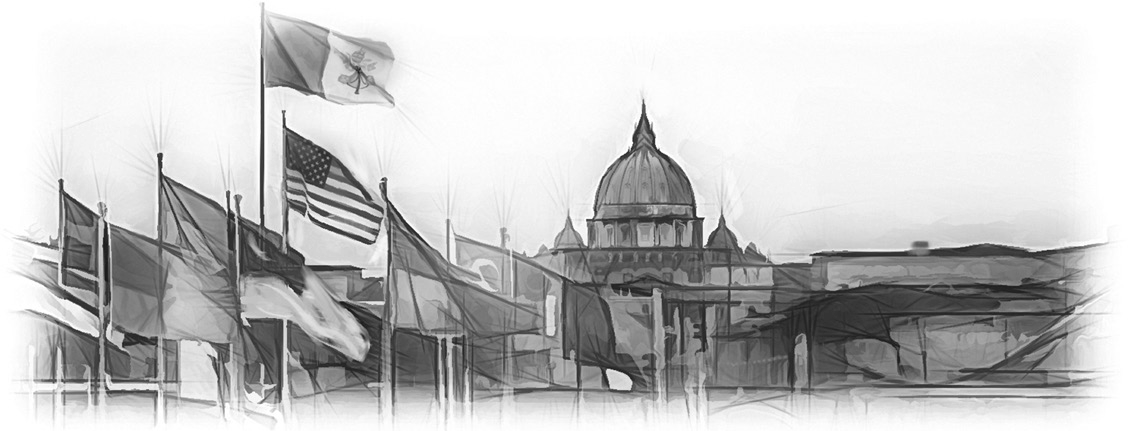 Субота, 8 червняБіблійні тексти для дослідження:Об’явл. 14:7, 9, 12; 4:11; 13:1, 2; 12:3–5, 17; 13:11–18.Пам’ятний текст:«Освяти їх істиною [Своєю]! Твоє Слово – то істина» (Івана 17:17).ідносно новий медичний пристрій під назвою «Біочіп», або «Чіп Veri», розміром з рисове зерно можна імплан­ тувати пацієнтові під шкіру. Біочіп містить інформаціюпро історію хвороби пацієнта, яку потім можна отримати, провівши зовнішнім сканером по ділянці тіла пацієнта, куди імплантований Біочіп. Деякі християни вбачають у цьому ча­ стину «змови» з метою закарбувати в людях знак звіра. Для інших знак звіра пов’язаний зі штрих­кодом на упаковках з* Урок цього тижня ґрунтується на розділах 35, 36 книги «Велика бо­ ротьба».**Ілюмінат – таємне товариство, засноване з метою досягти панування людини над своїми пристрастями через освіту й моральне вдосконалення.їжею або із загадковим числом на доларових купюрах, яке приблизно дорівнює 666. Декотрі люди асоціюють число звіра з масонським орденом, ілюмінатами**, чорними гелікоптерами ООН та самою Організацією Об’єднаних Націй.Мета уроку цього тижня – показати, що майбутній кон­ флікт буде зосереджений на питанні поклоніння. Сатана кине виклик авторитетові Бога, намагаючись скасувати Божий Закон. Центром глобального конфлікту щодо поклоніння стане четверта заповідь. Сатана ненавидить суботу, оскільки ненавидить Творця. Він використовуватиме насильство, тиск, владу, щоб зруйнувати нашу відданість Христові. Відбудеться зіткнення різних поглядів з приводу справжнього та хибного дня поклоніння. Останній заклик Бога – це заклик бути вір­ ними Христу, незважаючи на переслідування, економічний бойкот, ув’язнення та смертний вирок. Цей урок ясно показує, що Ісус Христос достатньо могутній, аби провести нас через останній конфлікт на Землі.Неділя, 9 червняОСТАННІЙ КОНФЛІКТ У КНИЗІ ОБ’ЯВЛЕННЯКнига Об’явлення – це значно більше, ніж загадкові сим­ воли, дивовижні звірі та надзвичайні образи. Вона містить вічні істини, які люблячий Бог дав поколінню останнього часу. Конфлікт між Христом і сатаною почався на Небі через питання поклоніння та прийде до своєї остаточної кульмінації через те саме питання.Порівняйте тексти Об’явл. 14:7, 9 та 4:11. Що повідомляєкнига Об’явлення про космічний конфлікт між добром і злом?  	У книзі Об’явлення питання поклоніння й Сотворіння нероз­ ривно пов’язані. Текст Об’явл. 14:7 закликає нас поклонятися Богові­Творцеві. На тлі теорії еволюції, яка штурмом захопила світ за останні два століття, субота є вічним нагадуванням про нашу ідентичність. Субота постійно підтверджує: ми створеніБогом і наш Творець гідний нашої вірності й поклоніння. Це одна з причин, через яку диявол так ненавидить суботу.Прочитайте Об’явл. 12:17; 14:12. Як поклоніння Творцеві стане випробуванням вірності в останній час?Поклоніння Творцеві через дотримання Божих Заповідей прямо протилежне поклонінню звірові. Наприкінці часу Бог матиме людей, вірних Йому всупереч найбільшому опору та найзапеклішим гонінням в історії.«Субота стане великим випробуванням вірності, тому що цей пункт істини зазнає особливих нападок. Коли люди будуть піддані останньому випробовуванню, тоді буде проведена й розмежувальна лінія між тими, хто служить Богові, i тими, хто не служить Йому. У той час як дотримання фальшивої суботи згідно з державним законом буде доказом вірності владі, котра вороже ставиться до Бога, дотримання біблійної суботи, на знак послуху Божому Законові, стане свідченням вірності Творцеві» (Е. Уайт. Велика боротьба. С. 605, 606).У тексті Об’явл. 14:12 говориться, що ці віддані послідовники Спасителя матимуть «віру Ісуса». Віра Ісуса настільки глибока й міцна, що довіряє навіть тоді, коли не може бачити, та не вагається, коли не може збагнути. Цей дар Ісуса ми отримуємо вірою, він проведе нас через прийдешній конфлікт.Субота, сьомий день тижня, була встановлена Богом-Творцем ще в Едемі. Отже, намагатися узурпувати її, як це робив Рим (див. Дан. 7:25), означає намагатися узурпувати владу Бога на фундаментальному рівні. Як ця істина допомагає нам зрозуміти, чому питання поклонін- ня в суботу викликатиме такі суперечки в останній час?МАЙБУТНЯ КРИЗАПонеділок, 10 червняПророцтво про знак звіра в Об’явл. 13 говорить нам про найлютішу і найважчу стадію боротьби сатани проти Бога. Коли Ісус помер на хресті, ворог зрозумів, що він переможений, про­те сповнений рішучості забрати із собою якнайбільше жертв. Його перша стратегія в цій кампанії – обман. Коли обман не працює, він вдається до сили. Саме він ініціюватиме указ про те, що всім, хто відмовиться поклонятися звірові або отримати його знак, буде оголошено смертний вирок.Релігійні переслідування не є чимось новим. Вони три­ вають, відколи Каїн убив Авеля за те, що він послухався Божого повеління. Ісус сказав, що гоніння триватимуть до Його Другого приходу.Прочитайте Івана 16:2; Матв. 10:22; 2 Тим. 3:12; 1 Петра 4:12. Що пережила новозавітна Церква і як це стосується Христової Церкви останнього часу?Протягом усієї християнської історії гоніння були звичайним явищем. Вони відбувалися в язичницькому Римі, але особливо жорстоких переслідувань зазнали християни середньовічної церкви, які дотримувалися Біблії. Знак звіра – лише остання ланка в цьому пекельному ланцюгу. Як і в минулі століття, переслідування мають на меті примусити всіх підкорятися певному набору вірувань та затвердженій системі поклоніння. Пророцтво зазначає, що переслідування розпочнеться з економічних санкцій: ніхто не зможе ні купувати, ні прода­ вати, якщо не матиме знака відступницької релігійної влади.Кожному, хто відмовиться отримати цей знак, зрештою буде оголошено смертний вирок (див. Об’явл. 13:15, 17).Диявол уже готує так званих християн до одержання зна­ ка звіра в останній час, спонукуючи їх іти на компроміси у своєму житті. Коли здається, що весь світ зі здивуванням та захопленням спостерігає за звіром (див. Об’явл. 13:3), раптом картина змінюється, і пророча камера фокусується на Божому народі. Текст Об’явл. 14:12 свідчить про це: «Тут терпіння святих, які бережуть Божі заповіді та віру Ісуса!». Божий народ живе життям послуху Господу. Завдяки Його благодаті вони твердо стоять, коли всі навколо них вагаються. Коли світ іде за звіром, вони «йдуть слідом за Агнцем, куди б Він не йшов»(Об’явл. 14:4). Силою Христа вони перемагають сили пекла, які об’єдналися проти них.Як ми досліджували в уроці 9, основний конфлікт між доб­ ром і злом відбувається через поклоніння. Звір використовує обман, а коли це не вдається, – силу.Як можуть економічні санкції поставити під загрозу до- тримання нами суботи?Вівторок, 11 червняІДЕНТИФІКАЦІЯ ЗВІРА(Частина 1)Прочитайте Об’явл. 13:1, 2. Звідки з’являється цей звір і хто дає йому владу?  	Книга Об’явлення ідентифікує дракона/змія насамперед як сатану. У текстах Об’явл. 12:3–5 зазначено, що дракон нама­ гався знищити «Дитину чоловічої статі», але пізніше «взяте було її Дитя до Бога і до Його престолу». Диявол, який діяв через язичницький Рим, намагався знищити Христа (див. Матв. 2:16–18). Для досягнення своєї мети заклятий ворог Бога й людини діє через політичні та релігійні інституції.Про силу звіра сказано: «І змій дав йому свою силу, і свій престол, і велику владу» (Об’явл. 13:2). Це пророцтво точно виповнилося через сотні років, коли римський імператор Костянтин переніс свою столицю з Риму до міста, названо­ го Константинополем (у сучасній Туреччині). Це створило вакуум влади в колишній резиденції цезарів, в імперському місті Римі. Отже, язичницький Рим став місцем перебування звіра і віддав йому свою столицю.Ісаак Бекус заявив: «Перенісши резиденцію імперії до Константинополя, Костянтин дав можливість римському єпископові піднестися над усіма людьми на Землі і над Богом Небесним» (The Infinite Importance of the Obedience of Faith, and of Separation from the World. Р. 16). Згідно з Томасом Гоббсом,«папство є не що інше, як примара померлої Римської імперії, що сидить у короні на її могилі» (Leviathan. New York: OxfordUniversity Press. 1996. Р. 386). Ретельний аналіз свідчить, що морський звір з Об’явл. 13 – це відступницька релігійна сила, яка піднімається з Риму і стає всесвітньою системою поклоніння (див. Об’явл. 13:3, 4). Цей звір не є людиною, це релігійна організація, яка підмінила істину Слова Божого людськими постановами.Прочитайте Об’явл. 13:1, 6. Яке ключове слово використанев текстах для позначення сили звіра?  	Біблія визначає богозневагу в Івана 10:33 та Луки 5:21 двома прикладами: (1) людина, яка вдає або заявляє, що вона Бог, (2) людина, яка претендує на владу прощати гріхи. Ці звинувачення були несправедливими щодо Христа, оскільки Він справді Бог, отже, має право прощати гріхи. У римського папства є дві відмітні доктрини, які Біблія називає богознева­ гою, а саме: 1) його священники мають право прощати гріхи;2) папа має прерогативи Бога на Землі.Середа 12 червняІДЕНТИФІКАЦІЯ ЗВІРА(Частина 2)Божі діти не поклоняються звірові, натомість знаходять найбільшу радість і найвищу насолоду в поклонінні Богові. Їхній послух походить із серця, сповненого любов’ю. Вони віддані Йому, бо знають, наскільки Він відданий їм.Прочитайте Об’явл. 13:5. Які особливості, зазначені в на- веденому тексті, ідентифікують звіра?  	Як ми вже говорили в уроці 4, Бог дав нам ключ до розу­ міння пророчого часу: один пророчий день дорівнює одному буквальному року (див. Чис. 14:34; Єзек. 4:6). Якщо 42 місяці помножити на 30 днів (згідно з єврейським календарем), ми отримаємо 1260 пророчих днів, або буквальних років.Папство мало великий вплив упродовж періоду від 538 до 1798 року н. е. Коли 1798 року наполеонівський генерал Бертьє взяв папу в полон, тоді закінчився період папського панування і виповнилося пророцтво: «Той, хто в полон веде, в полон і піде» (Об’явл. 13:10). Удар, якого зазнало папство, був надзвичайно серйозним, але не смертельним. Згідно з Об’явл. 13:12, смер­ тельна рана зцілиться. Вплив папства знову відчуватиметься в усьому світі.Сьогодні світові лідери вітають понтифіка як посла Рим­ ської церкви та регулярно відвідують його у Ватикані. У світі безпрецедентної нестабільності римський понтифік став за­ гальновизнаним моральним лідером світу, здатним об’єдну­ вати людей. Під час своєї промови 6 червня 2012 року перед більш ніж п’ятнадцятьма тисячами людей, які зібралися на площі Святого Петра в Римі, Папа Бенедикт XVI заявив: «Не­ діля – це день Господа і чоловіків та жінок, день, коли кожен повинен мати можливість бути вільним, вільним для сім’ї й вільним для Бога. Захищаючи неділю, ми захищаємо людську свободу». У книзі «Велика боротьба» ясно показано, до чого зрештою приведе цей рух: «Шанувальники біблійної суботи будуть проголошені ворогами закону й порядку, руйнівника­ ми моральних засад суспільства, котрі призводять до анархії та морального занепаду, накликають суди Божі на Землю. Їхні сумлінність і вірність будуть представлені як упертість, непокора й неповага до влади. Їх будуть оскаржувати як во­ рогів влади. Церковні служителі, котрі заперечують вимоги Божественного Закону, говоритимуть з кафедри про обов’язок кожної людини коритися владі як призначеному Богом авто­ ритету. На законодавчих зборах i в судах виконавці Заповідей Божих будуть виставлені у фальшивому світлі та засуджені» (Е. Уайт. Велика боротьба. С. 591, 592).Хоч важко зараз уявити собі щось подібне, але подивіть-ся, як швидко змінюється наш світ. Що ці зміни мають сказати нам про те, наскільки швидко можуть відбутися події останнього часу?ЗВІР ІЗ ЗЕМЛІЧетвер, 13 червняПрочитайте Об’явл. 13:11–18. Чим цей другий звір відріз- няється від першого звіра, який виходив з моря?Перший звір вийшов з моря, другий звір виходить «із землі». Море символізує «народи, люди, племена й народності» (Об’явл. 17:15). Отже, земля символізує малонаселену частину світу. Другий звір з’являється ближче до кінця пророчого періоду, упродовж якого перший звір володарює (див. Об’явл. 13:5). Тобто другий звір набуває популярності близько 1798 року.Сполучені Штати Америки точно відповідають цьому опи­ су. Вони оголосили про свою незалежність 1776 року, прийняли свою Конституцію 1789 року, а до кінця XIX століття були визнані світовою державою.Далі читаємо: «Він мав два роги, такі як у ягняти, але го­ ворив, як змій» (Об’явл. 13:11). Роги в біблійних пророцтвах символізують владу, політичну силу. На відміну від першого звіра, цей звір не має корони на рогах, а це свідчить про те, що другий звір – не монархія. Два роги уособлюють два основні принципи, які є джерелом влади й успіху США, – політичну та релігійну свободи.Прочитайте Об’явл. 13:11, 12. Який контраст ви бачите вдругому звірі?  	Ця лагідна, схожа на ягня нація зрештою заговорить, як дракон. Вона діє «всією владою першого звіра» та відмовля­ ється від своїх принципів релігійної свободи, «і робить так, щоби земля і ті, хто живе на ній, поклонилися першому зві­ рові» (Об’явл. 13:12). Сполучені Штати очолять цей рух; вони примушуватимуть усіх жителів Землі поклонитися першому звірові, визнаючи духовну і світську владу папства. Сполучені Штати створять образ звіра – союз церкви й держави – та від усіх вимагатимуть поклонитися цьому образу.Дивовижно ось що: коли Сполучені Штати вперше були ідентифіковані як звір із землі, вони й близько не були схо­ жі на того військового й економічного гіганта, яким стали і залишаються зараз.Подумайте про політичну нестабільність в Америці сього- дні. Як це може сприяти виконанню пророцтва про звіра з ягнячими рогами?  	П’ятниця, 14 червняДЛЯ ПОДАЛЬШОГО ДОСЛІДЖЕННЯ:Поклоніння звірові та його образу перегукується з розділом 3 книги Даниїла, де описано, як цар Вавилона наказав Шад­ раху, Мешаху та Авед­Него вклонитися золотому бовванові, інакше їх укинуть до розжареної печі. Стародавній Вавилон, сучасний Вавилон – ідея одна: питання поклоніння. Справжнє поклоніння походить з розуму, навченого Божому Слову, із душі, перетвореної любов’ю Христа, і серця, сповненого Його Духа. Тоді ми не будемо пристосовуватися «до цього віку» (Римл. 12:2), а житимемо за волею Божою, відкритою в Його Слові. Це наша єдина безпека!«Бог ніколи не творить насильства ні над волею, ні над сумлінням людини; сатана ж, навпаки, постійно вдається до насильства й жорстокості, щоб підкорити тих, кого не може звести в інший спосіб. Застосовуючи залякування й насильство, він прагне заволодіти сумлінням, домогтися поваги до себе i поклоніння. Для досягнення цього він діє через релігійну, громадянську влади, спонукаючи їх видавати закони, котрі суперечать Законові Божому» (Е. Уайт. Велика боротьба. С. 591, 592).«Аби витримати майбутнє випробування, діти Божі повинні розуміти Його волю, відкриту в Його Слові. Вони зможуть на­ лежно вшанувати Господа лише тоді, коли матимуть правильне уявлення про Його характер, принципи правління і плани та діятимуть згідно з ними. Тільки ті, хто зміцнив свій розум біблійними істинами, зможуть встояти в останній боротьбі» (Е. Уайт. Велика боротьба. С. 593).«Але Бог має на Землі народ, котрий керується Біблією, і тільки Біблією, як мірилом усіх вчень та основою всіх реформ. Ані думки вчених, ані висновки науки, ані символи віри чи постанови церковних соборів, такі ж численні й суперечливі, як і церкви, що стоять за ними, ані голос більшості, – ніщо не можна вважати доказом або запереченням якогось положення християнської віри. Перш ніж прийняти будь­яке вчення чи постанову, ми повинні вимагати ясних доказів зі Слова Божого: “Так говорить Господь!”» (Е. Уайт. Велика боротьба. С. 594, 595).Питання для обговорення:Як ми можемо жити в очікуванні Другого приходу Христа й ділитися цією надією, не стаючи панікерами?Докладніше зупиніться на питанні поклоніння. Що нашеповсякденне життя й розпорядок дня відкривають про те, кому чи чому ми поклоняємося?Як ми можемо допомогти собі та іншим дивитися в май­бутнє з упевненістю, а не зі страхом?Яке практичне значення має розуміння подій останніх дніву нашому сьогоднішньому житті?КОМЕНТАРІ ДЛЯ ВЧИТЕЛІВЧАСТИНА I: ОГЛЯДПам’ятковий вірш:Івана 17:17.Біблійні тексти для дослідження:Івана 17:17; Об’явл. 14:6, 7, 12; 4:11; 12:3, 4, 17; 13:1-17.ВСТУП: Біблійне пророцтво попереджає, що тривалий кос­ мічний конфлікт між двома протилежними непримиренними силами, Богом і дияволом, наближається до кінця і завершиться останньою битвою. Ця остання битва виникне через питання авторитету й поклоніння: хто сяде на престолі Всесвіту і хто отримає славу, яка належить Творцю, Подателю і Спасителю. Тому цей конфлікт включатиме суботу – Божий символ усієї Його влади як Творця, Подателя і Спасителя. Бунтівну силу очолить сам сатана. Незважаючи на те, що впродовж історії він невтомно працював з метою вербування прихильників, проте свою найбільшу увагу зосередив на Церкві. На жаль, традиційна церква пішла на компроміс і стала Вавилоном, символом якого є звір з моря. Сатана дав цьому звірові повноваження та владу, і в останній битві він стоїть на боці сатани.В останній час драконові також вдасться залучити на свій бік найуспішнішу державу на Землі — Сполучені Штати Америки. Ця нація, народжена багатовіковим бажанням переслідуваних християн знайти місце релігійної безпеки і свободи, піде на компроміс, як колись і папська церква в Старому Світі. У та­ кий спосіб Америка виконає свою пророчу роль звіра із землі, ставши світовим лідером у фінальній битві.Проте у великій боротьбі Бог ніколи не був без народу. До кінця цього конфлікту Він завжди матиме народ, вірну Церквуостанку. Божа Церква останку завжди визнавала Його Царем, поклонялася Йому та дотримувалася Заповідей і принципів Його Царства. Божий вірний народ останку буде з благоговінням шанувати суботу і Господа як Творця і Царя Всесвіту. Останок останнього часу не лише поклонятиметься Богові як своєму осо­ бистому Спасителеві, а й публічно викриватиме конфедерацію зла. Церква останку закликатиме весь людський рід навернутися до Бога й поклонятися Йому. Незважаючи на зусилля дракона та звірів із землі та моря, перемога належатиме Богові.Теми уроку: це дослідження висвітлює дві основні теми:Біблійне пророцтво описує останню битву між Богом і Його народом по один бік та дияволом і його агентами (символом яких є звірі з моря й землі) – по другий. Ця битва буде зосереджена на поклонінні та суботі.Бог вийде Переможцем. Він закликає Свій народ долучити­ ся до Його перемоги над злом і дияволом, проголошуючи вічне Євангеліє.ЧАСТИНА II: КОМЕНТАРСтавка на пророцтвоАнастасія була атеїсткою. Вона здобула освіту економіста в радянському університеті в часи розквіту і стабільності Ра­ дянського Союзу. Дівчина сприйняла мрію про комуністичну утопію й палко вірила, що комунізм – найсвітліша надія люд­ ства на майбутнє. Вона очікувала того дня, коли Радянський Союз приведе всі народи до відмови від ринкового капіталізму Сполучених Штатів і прийме радянські цінності.Чоловік Анастасії Петро, однак, не поділяв оптимізму дру­ жини. Хоч Петро на той час не сповідував свою релігію, він народився й виріс у сім’ї та церкві адвентистів сьомого дня. У юності Петро вивчав пророчі книги Даниїла й Об’явлення, дотримуючись адвентистського істористського підходу. Те­ пер одружений, він поділився зі своєю дружиною­атеїсткою тим, що, згідно з біблійними пророцтвами, Сполучені Штати врешті­решт запанують над світом і приведуть усі нації й уряди на Землі до акту повстання проти Бога на останньо­ му етапі людської історії. Тому, ґрунтуючись на пророцтвахкниги Об’явлення, Петро стверджував, що Радянський Союз програє холодну війну і Сполучені Штати стануть єдиною супердержавою останніх днів. Знаючи силу Радянського Союзу, Анастасія не могла погодитися із цим пророцтвом. Опинившись у глухому куті, подружжя вирішило розв’язати свої розбіжності за допомогою парі. Анастасія сказала Пе­ тру: якщо Радянський Союз впаде, вона стане адвентисткою сьомого дня. Минули роки, і наприкінці 1980­х Радянський Союз розпався і зник без жодного військового нападу ззовні. Атеїзм і комунізм Анастасії розвалилися разом з Радянським Союзом. Незабаром після цього Анастасія прийняла запро­ шення Петра приєднатися до нього та прийняти хрещення в Церкві адвентистів сьомого дня.Прогноз Петра щодо розпаду Радянського Союзу ґрунту­ вався не на геополітиці, соціальних дослідженнях, психології, економіці чи військових дослідженнях. Оскільки він жив за залізною завісою, головним джерелом передбачення Петра про падіння Радянського Союзу було його істористське біблійне тлумачення розділу 13 книги Об’явлення, як його навчали в його місцевій адвентистській церкві. Як і багато інших адвен­ тистів у радянському світі, Петро навіть не думав, що розпад Радянського Союзу станеться так швидко, ще за його життя. Як і в багатьох інших адвентистів, віра Петра була підтверджена та зміцнена цим фактом. Він вирішив повернутися до своєї церкви, і, на щастя, його сім’я приєдналася до його рішення. У наші дні адвентистська істористська інтерпретація Об’явл. 13, яка вказує на Сполучені Штати як на звіра, схо­ жого на ягня, котрий очолить світ у повстанні проти Божого Закону, активно оскаржується. Багато видатних експертів передбачають або навіть заявляють, що незабаром сонце аме­ риканської гегемонії зайде. Однак біблійне пророцтво ніколи не підведе. Як і Петро, ми повинні повністю довіряти біблій­ ному пророцтву та його істористському тлумаченню, навітьякщо реальність передбачає та експерти прогнозують інше.Теорії змовиОстаннім часом теорії змови заполонили кіберпростір і ме­ діа. Такі теорії часто набирають обертів і стають суспільнимиявищами. Адвентисти справедливо обережно ставляться до поширення будь­яких теорій змови, і нам треба продовжувати прямувати цим курсом. Водночас дотримання нами цієї політики не означає, що змов не існує. На жаль, вони існують.Давид, Ісус, апостоли постраждали через різні змови проти них. Навчаючись на їхніх прикладах, адвентисти довірили всі подібні теорії Божому провидінню, вирішивши замість цього зосередитися на місії, яку Бог довірив нам. Так, навіть велика боротьба була результатом змови сатани. Так, ми покликані засудити змови останнього часу з боку сатани та його прихиль­ ників, які готуються до останньої битви проти Бога. Однак ми не повинні дозволити собі загрузнути в подробицях безлічі теорій змови. Наше завдання — сповістити про падіння Вавилону та скорий Прихід Господа. Отже, наша місія полягає в тому, щоб урятувати якомога більше людей від змови сатани.Ідентифікація звірів та місія ЦерквиДеякі богослови стверджують, що ототожнення піонера­ ми адвентизму звіра з моря з Римо­католицькою церквою, а звіра із землі – зі Сполученими Штатами, були висновками, продиктованими їхнім соціально­політичним контекстом. Де­ які з цих богословів закликають адвентистів відійти від цих початкових позицій та знайти інші, більш відповідні духовні чи політичні сили в наші часи, які б краще відповідали описам звіра з моря та звіра із землі.Однак нам необхідно підкреслити два важливі моменти. По­перше, хоч піонери адвентизму дивилися на виконання пророцтва у своїх історичних контекстах, вони послідовно дотримувалися істористських принципів пророчого тлумачен­ ня. Вони також визначали виконання пророцтв у гармонії з цілісною біблійною системою вчення.По­друге, як Божий пророк для Церкви останку, Еллен Уайт чітко застерігала нас від відмови від наших початкових пророчих тлумачень щодо двох звірів з Об’явл. 13. Вона була особливо стурбована тим, що адвентисти потраплять у пастку, думаючи, що Римо­католицька церква тепер змінилася і більше не є тиранічним звіром з моря, тому необхідно шукати іншого кандидата на цю «посаду». Наступні цитати з її монументаль­ної книги «Велика боротьба» вражають та явно заперечують можливість такого курсу дій:«У наш час протестанти ставляться до католицизму зі значно більшою прихильністю, ніж у давні роки. У країнах, де католи­ цизм не користується успіхом і папісти провадять примирливу політику з метою посилити свій вплив, виявляється дедалі більша байдужість до доктрин, які розділяють протестантські церкви та папську ієрархію. Міцнішає переконання в тому, що врешті­решт наші розбіжності в найважливіших питаннях не такі вже й великі, як думали раніше, а незначна поступка з нашого боку сприятиме кращому порозумінню з Римом...Прихильники папства заявляють, що на їхню церкву звели наклепи, і протестантський світ готовий повірити в це. Чимало людей вважає, що несправедливо осуджувати сучасну церкву за ті мерзоти й неподобства, якими характеризувалося її панування в часи неуцтва і темряви. Вони вибачають її жахливу жорстокість як результат варварства тих часів та переконують, що вплив су­ часної цивілізації змінив ставлення до багатьох питань» (С. 563).«Проте і в наші дні, як колись у давні часи історії, като­ лицизм як релігійна система не сумісний з Євангелієм Христа. Протестантські церкви огорнуті густою темрявою, інакше вони розпізнали б ознаки часу. Католицька церква має далекосяжні плани й методи дій. Вона використовує всілякі засоби, готу­ ючись до жорстокої рішучої боротьби за розширення свого впливу та зміцнення влади, щоб відродити своє панування над світом, відновити переслідування і знищити всі здобутки протестантизму. Католицизм укорінюється всюди. Погляньте на зростання кількості його церков і каплиць у протестантських країнах; зверніть увагу на популярність католицьких навчальних закладів і семінарій в Америці, котрі так щедро фінансуються протестантами. Подивіться на посилення обрядовості в Англії, де почастішали випадки переходу в католицизм з інших конфесій. Ці явища мали б викликати занепокоєння в усіх, хто дорожить чистими принципами Євангелія» (С. 565, 566).«Тепер Римська церква повертається до світу гарним фа­ садом, прохаючи вибачення за жахливі жорстокості, учинені в минулому. Хоч вона й одяглася в християнський одяг, але сутність її залишається тією ж. Усі принципи папства минулихстоліть існують і сьогодні. Учення, вигадані в темні часи Серед­ ньовіччя, збереглися досі. Нехай ніхто не обманюється. Папство, котре сьогодні здобуло в протестантів таку шану, залишається тим самим, яке правило світом за днів Реформації, коли Божі мужі ціною власного життя викривали його беззаконня. Воно зберегло ту саму гордість, ті самі зухвалі вимоги, які піднесли його понад усяку владу царів і князів, претендуючи навіть на те, що по праву належить тільки Богові. Його сучасний дух нічим не відрізняється від того духу жорстокості й деспотизму, з яким воно зневажало людську свободу і вбивало святих Всевишнього... Небезпідставно в протестантських країнах стверджують,що католицизм наших днів не настільки відрізняється від протестантизму, як у минулому. Так, справді відбулася зміна, але не в папстві. Безперечно, католицизм має багато спільного із сучасним протестантизмом, але це тому, що протестантизм надто низько впав від днів Реформації» (С. 571).ЧАСТИНА III: ПРАКТИЧНЕ ЗАСТОСУВАННЯМожливо, ви живете в місці, далекому від впливу Римо­ католицької церкви чи американської присутності або впливу. У такому разі як би ви найкраще пояснили своїм друзям пророцтва про звіра з моря та звіра із землі?Чи правильно для нас ідентифікувати Римо­католицькуцеркву як морського звіра, а Сполучені Штати – як земного звіра і водночас молитися про спасіння людей, пов’язаних із цими церквою й державою? Поясніть свою відповідь.Пророк Даниїл,   християни   Середньовіччя,   адвентистиXIX століття, адвентисти в Радянському Союзі та в ба­ гатьох інших місцях і в інші часи довіряли біблійним пророцтвам, незважаючи ні на що. Як ви можете довіря­ ти біблійному пророцтву, коли здається, що все свідчить проти його виконання?15–21 червняЗавершальні події на Землі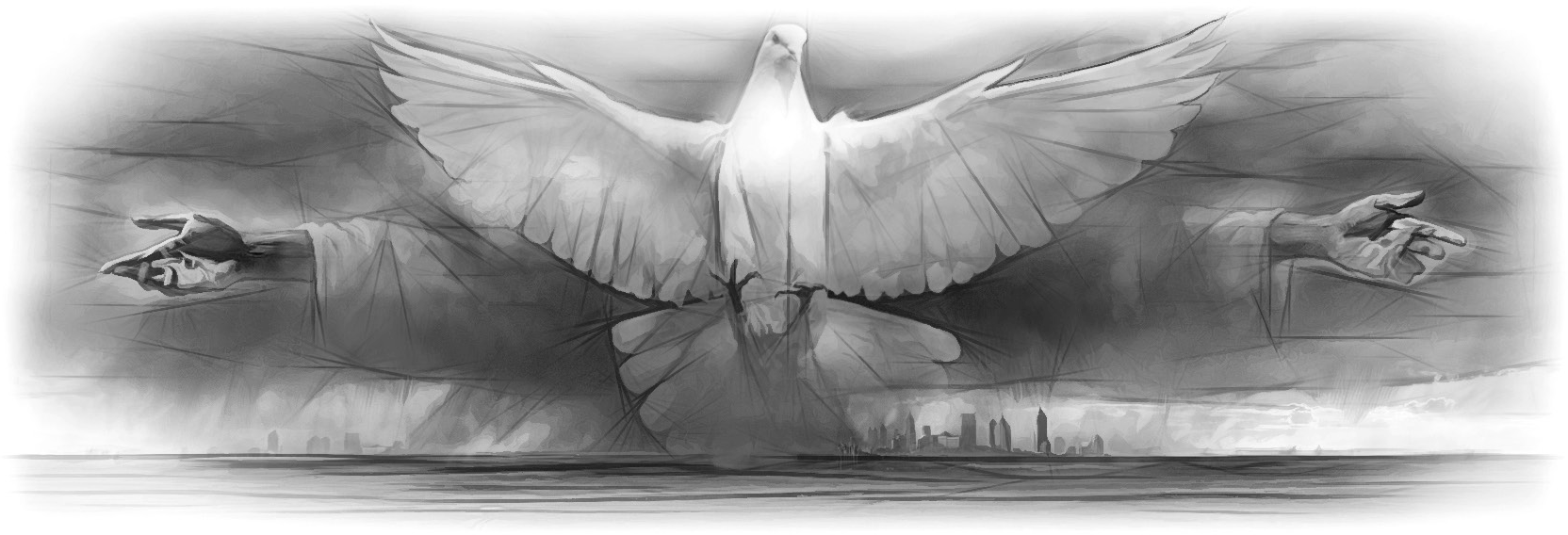 Субота, 15 червняБіблійні тексти для дослідження:Івана 8:32; Єзек. 20:12, 20; Об’явл. 7:1, 2; 14:1; Йоіла2:21–24; Осії 6:3; Якова 5:7, 8; Об’явл. 18:1–4.Пам’ятний текст:«Набувай істину і не продавай мудрості, повчання і розуму» (Прип. 23:23).рипустимо, що у вас є дочка­студентка, яка повертаєть­ ся додому на літні канікули. Чекаючи на її прибуття, ви з тривогою стежите за погодою. Ви починаєте не­покоїтися, оскільки погода швидко псується. На обрії згущу­ ються грозові хмари. Зривається шалений вітер, дощ ллє як із відра, починається буря. Під її натиском падають дерева. Незабаром головна дорога до вашого міста стає непрохідною. Однак один з ваших сусідів повідомляє, що можна проїхати другорядною дорогою, обминувши повалені дерева. Хоча спілкування утруднене, ви маєте можливість надіслати дочці* Урок цього тижня ґрунтується на розділах 37, 38 книги «Велика боротьба».текстове повідомлення, детально описавши, як їй безпечно повернутися додому.Найбільше бажання Ісуса – безпечно провести нас крізь життєві бурі й повернути додому. Еллен Уайт пише: «Настає буря, невблаганна у своїй люті. Чи готові ми до неї?» (Свід­ чення для Церкви. Т. 8. С. 315). Мета життя, смерті, воскре­ сіння та служіння Христа в Небесній святині – гарантувати наше повернення додому. Пророчі послання книг Даниїла й Об’явлення – це Божественні настанови, особливо для людей останнього часу. Ці настанови допоможуть нам пережити життєві бурі, щоб ми змогли відчути теплі обійми люблячого Спасителя.Упродовж цього тижня ми будемо досліджувати пророче Слово, щоб довідатися, що воно повідомляє про завершальні події на Землі. Ми знову переконаємося: Усемогутній Хрис­ тос може провести нас через останній земний конфлікт і повернути додому.ВІРНІСТЬ БОГОВІ ТА ЙОГО СЛОВУНеділя, 16 червняПрочитайте Прип. 23:23; Івана 8:32; Івана 17:17. Яка спільна тема проходить через ці вірші?  	Протягом століть між істиною й оманою точилася запекла боротьба. Сатана – неправдомовець і батько неправди (див. Івана 8:44). Ісус є Автором усієї істини. Він проголосив: «Я є дорога, і правда, і життя!» (Івана 14:6). Істина, яка звільняє нас від обману сатани, міститься в Божому Слові (див. Івана 17:17). Біблія викриває стратегію сатани та відкриває Божі плани. Писання – світильник для наших ніг (див. Псал. 119:105). Псалмист проголошує: «Відкриваючись людині, Твої слова освітлюють її і роблять мудрими навіть простих людей» (Псал. 119:130). Далі він додає: «Зміст Твоїх слів – істина» (Псал. 119:160).Прочитайте 2 Петра 1:16–21. Яке запевнення дає нам апос- тол щодо біблійних пророцтв? Яку ілюстрацію він вико- ристовує, аби показати важливість пророчого Слова Бога?Ми не йдемо «за хитрими вигадками». Пророцтва Слова Божого освічують нам шлях попереду. Вони допомагають відрізняти правду від омани. Без Біблії ми притримувалися б людської думки і були б легко зведені. «Звертайтеся до Закону і до Свідчення пророків! Якщо вони не говоритимуть згідно з цим словом, то в них немає світла» (Ісаї 8:20). Пророк скеровує Божий народ до Писання – надійного захисту від впливу фальшивих наставників та бісівських спокус. Сатана використовує будь­які засоби, щоб перешкодити людям пізна­ вати Біблію, бо ясні твердження цієї Книги викривають його обман… Незабаром ми зіткнемося з останнім великим обманом. Антихрист творитиме свої чудеса перед нашими очима. Під­ робка буде настільки схожою на вияв Божої сили, що тільки за допомогою Святого Письма можна буде відрізнити істину від омани… «Тільки ті, хто зміцнив свій розум біблійними істина­ ми, зможуть встояти в останній боротьбі. Кожна людина стане перед випробуванням: “Кому коритися – Богові чи людям?”. Вирішальна година наближається. Чи твердо ми стоїмо на скелі незмінного Божого Слова? Чи готові рішуче відстоювати Божі Заповіді та віру Ісуса?» (Е. Уайт. Велика боротьба. С. 593, 594). Подумайте над запитаннями, прочитаними в   цій   ци- таті. Що дозволить нам вистояти в останній кризі? Що відволікає нас від вивчення Слова Божого? Чи не припу- скаємося ми компромісу з оманою заради власної вигодичи задоволення?ЗАПЕЧАТАНИЙ ДЛЯ НЕБЕСПонеділок, 17 червняУ майбутній кризі щодо поклоніння вірний Божий народ не поступиться світському тиску (див. Об’явл. 14:12). Вони будуть запечатані Святим Духом (див. Ефес. 4:30) і не захита­ються. У давнину печатка свідчила про достовірність офіційних документів і була характерним, особистим знаком. Оскільки останній конфлікт буде зосереджений на питанні поклоніння і Божій владі, закріпленій у Його Законі, Божа печатка також має бути закріплена в Його Законі (пор. Ісаї 8:16).Прочитайте Вих. 20:8–11. Які елементи печатки містятьсяв заповіді про суботу?  	Тут ми бачимо три елементи справжньої печатки: (1) Ім’я Особи, Якій належить печатка: «Господь, Бог твій». (2) Його титул – Творець. (3) Його територія: «Небо, земля, море і все, що в них». У Біблії печатка іноді названа ознакою, знаком (див. Римл. 4:11). Ці два слова в деяких контекстах можуть бути взаємозамінними. Як Божий знак, або печатка, яка стоїть у середині Божого Закону, субота буде в центрі останнього конф­ лікту щодо поклоніння (див. Єзек. 20:12, 20; Об’явл. 12:17).Порівняйте Об’явл. 7:1, 2; 14:1 з 13:16, 17. На чому будутьзакарбовані Божа печать і знак звіра? Як ви вважаєте, чому існує така різниця?  	Божа печать буде закарбована на чолі людини. Чоло є символом розуму, свідомого рішення.Знак звіра люди приймуть або на чоло, або на руку. Це означає, що люди будуть переконані інтелектуально та за власним вибором приймуть обман сатани або, навпаки, виму­ шено підкоряться фальшивому поклонінню з метою уникнути економічних санкцій і навіть смерті.Диявол ненавидить слухняних Богові. Велика боротьба досягне кульмінації, коли змій (сатана) почне війну з Остан­ ком віруючих, котрі «бережуть Божі заповіді та віру Ісуса!» (Об’явл. 14:12). Вони непохитні у своїй вірності Христові.Чому щоденна вірність Господу – це засіб для підготовки до останньої кризи? Див. Луки 16:10.  	КОМУ МИ ПОКЛОНЯЄМОСЯ?Вівторок, 18 червняВ останні дні велика боротьба зосередиться на питанні поклоніння та відбуватиметься драматичним чином. Кому ми поклоняємося: Творцеві чи звірові та його образу? Нейтралітет неможливий. Перший ангел з Об’явл. 14 закликає чоловіків та жінок: «Поклоніться Тому, Хто створив небо, землю, море і джерела вод!» (вірш 7). На підтвердження небесного заклику третій ангел розкриває страшні наслідки поклоніння звірові: «[Він] питиме вино Божого гніву, вино нерозбавлене, змішане в чаші Його гніву» (вірш 10). І, навпаки, люди, ко­ трі поклоняються Творцеві, «бережуть Божі заповіді та віру Ісуса!» (вірш 12).Факт Творіння – підстава істинного поклоніння (вірш 7). Оскільки Бог «усе створив [через Христа]» (Ефес. 3:9), сатана ненавидить Творця і намагається за допомогою релігійної й політичної влади змінити суботу, пам’ятник Творіння (див. Дан. 7:25). Майбутній конфлікт навколо Божого Закону буде зосереджений на авторитеті. Якщо сатана зможе викорінити поклоніння віруючих у суботу, він оголосить, що його влада вища за владу Бога. Для цього сатана намагатиметься переко­ нати або ж примусити весь світ прийняти підроблену суботу.Хоч це важко усвідомлювати, але світ різко змінюється. Криза COVID­19 показала нам, що за одну ніч наш світ може стати іншим. Хоч ми не знаємо подробиць, що призведуть до запечатування знаком звіра, але це не так уже й складно уявити. Світ дуже нестабільний, а з появою дивовижних технологій те, про що попереджає Біблія, може статися швидше, ніж ми можемо собі уявити.Прочитайте Об’явл. 13:13–17. Які конкретні репресії будутьзастосовані до тих, хто відмовиться прийняти знак звіра?Віруючі, котрі залишаться вірними Христу й відмовляться йти за звіром та його образом, зіткнуться з економічнимисанкціями, а також із загрозою смерті. Людство залишається таким, яким воно завжди було: корумпованим, владолюбним і жорстоким. Навіть не знаючи багато чого про те, як саме розгортатимуться фінальні події, але знаючи зіпсованість і злість невідродженого серця, не надто складно уявити собі переслідування останнього часу. Апостол Іван у своєму Єван­ гелії зазначив: «[Ісус] не мав потреби, щоби хтось свідчив про людину, адже Сам знав, що було в людині» (Івана 2:25). Хоч ці слова написані зовсім в іншому контексті, вони говорять самі за себе.Подумайте про розбещеність світу та зло, на яке здатнілюди. Чому це показує, наскільки безперешкодно мо- жуть відбутися фінальні події? Чого має навчити нас ця сумна ситуація щодо того, наскільки важливо зберігати своє серце?РАННІЙ ТА ПІЗНІЙ ДОЩСереда, 19 червняПрочитайте Йоіла 2:21–24; Дії 2:1–4, 41–47. Яке пророцтво здійснилося I столітті? Який вплив справила ця подія?Злиття Святого Духа в день П’ятидесятниці стало великою подією, що започаткувала християнську Церкву. Три тисячі душ навернулося й охрестилося в один день. У книзі Дії апостолів записано безліч чудес перетворювальної благодаті Бога: «Багато з тих, які чули слово, повірили; кількість таких людей сягала п’яти тисяч» (Дії 4:4). Тільки 120 віруючих зібралося для молитви, але вона мала величезне значення. До Церкви швидко приєднувалися тисячі віруючих. Навіть«серед священників дуже багато були слухняними вірі» (Дії 6:7). Коли учнів жорстоко переслідували в Єрусалимі, вони«ходили й баговістили Слово» (Дії 8:4). Громади були за­ сновані по всій Юдеї, Самарії й Галилеї (див. Дії 9:31). Після свого навернення апостол Павло проголосив вістку про Христа в усьому середземноморському світі. У Солуні деякі юдеї, яківиступали проти Євангелія, зробили дивовижну заяву: «Це ті, які перевернули світ і дійшли вже сюди!» (Дії 17:6). Завдяки силі Святого Духа учні за відносно короткий час поширили вістку Євангелія по відомому тоді світу. Пророцтво Йоіла про Ранній дощ здійснилося в день П’ятидесятниці, але Пізній дощ зіллється зі ще більшою силою, аби підготувати останні жнива Землі.Прочитайте Зах. 4:6; 10:1; Осії 6:3; Якова 5:7, 8. Згідно ізцими текстами, як буде завершено Божу справу на Землі?Терміни «ранній» та «пізній» дощ узяті з ізраїльського циклу збору врожаю. Ранній дощ випадав восени, щоб насін­ ня могло прорости, а Пізній дощ – навесні, щоб міг дозріти врожай. Наступна цитата змальовує діяння Святого Духа з проголошення Євангелія. «Як Ранній дощ був посланий при злитті Святого Духа на початку проповіді Євангелія для того, щоб зійшло дорогоцінне насіння, так i Пізній дощ зіллється при закінченні цієї праці, щоб достигло жниво... Велика справа Євангелія не завершиться з меншим проявом Божої сили, ніж на початку. Пророцтва, які виконалися при злитті Раннього дощу на початку проповіді Євангелія, повинні знову викона­ тися при злитті Пізнього дощу під час її закінчення» (Е. Уайт. Велика боротьба. С. 612).ГУЧНИЙ ПОКЛИКЧетвер, 20 червняПрочитайте Об’явл. 18:1–4; Авак. 2:14; Матв. 24:14. Що повідомляють ці вірші про те, як буде завершена Божа справа на Землі?  	Ангел, який сповіщає про падіння Вавилону, має «велику владу». Як і ангели з Об’явл. 14, цей також уособлює людей­ вісників. Він виявляє Божу славу настільки повно, що освітлює всю Землю. Грецьке слово, що означає авторитет або владу в Новому Завіті, – ексусія. Воно часто використовується при змалюванні тріумфу Христа над силами зла. Ісус використовуєце слово в Євангелії від Матвія, посилаючи Своїх учнів на служіння. У Матв. 10:1 сказано, що Ісус дав Своїм учням владу над нечистими духами. Він посилає їх у супроводі Божественної сили, щоб вони перемогли в битві між добром і злом. У Матв. 28:18, 19 читаємо: «Та Ісус, підійшовши, промовив до них: Дана Мені вся влада на небі й на землі. Тож ідіть і навчіть усі народи, хрестячи їх в Ім’я Отця, і Сина, і Святого Духа». Новозавітна Церква, сповнена силою Святого Духа, ішла вперед з владою живого Христа, Котрий Своїм життям, смертю й воскресінням здобув перемогу над силами зла. Вона освітила Землю Божою славою – за кілька десятиліть учні сповістилиЄвангеліє всьому відомому тоді світові (див. Колос. 1:23).Наприкінці часу Святий Дух зіллється з небувалою силою і Євангеліє швидко пошириться до кінців Землі. Тисячі душ навертатимуться в один день, благодать й істина Бога освітять всю планету. Світ буде попереджений, і кожний житель Землі зробить остаточний вибір.«Слуги Божі із сяючими святою ревністю обличчями по­ спішатимуть з одного місця до іншого, щоб звістити небесну вістку. Тисячі голосів проголосять це застереження по всій Землі. Відбуватимуться чудеса, хворі зцілятимуться, ознаки й чудеса супроводжуватимуть віруючих» (Е. Уайт. Велика боротьба. С. 612).Що стримує могутнє злиття Святого Духа, Пізній дощ і Гуч-ний поклик? Якою б незначною не видавалася наша роль як особистостей, що ми можемо зробити, якщо будемо відкритими і сприйнятливими до впливу Святого Духа?П’ятниця, 21 червняДЛЯ ПОДАЛЬШОГО ДОСЛІДЖЕННЯ:Ще 1851 року адвентистські піонери ототожнювали другого звіра з Об’явл. 13:11–17 зі Сполученими Штатами Америки. Напевно, тоді було важко зрозуміти, як Сполучені Штати зможуть примусити весь світ поклонятися першому звірові (див. Об’явл. 13:12). Навіть 1880 року весь флот Сполучених Штатів складався лише із 48 старих кораблів.Однак після закінчення холодної війни жодна держава не могла зрівнятися зі Сполученими Штатами за військовим рів­ нем. І хоч американці насолоджувалися прекрасними свобода­ ми, часи стають дедалі важчими. Неважко вже зараз побачити, як ці свободи зневажають або навіть повністю відкидають.«Усі, хто не погодиться із цим [дотриманням фальшивої суботи], спочатку зазнають громадського покарання, і зреш­ тою буде проголошено, що вони заслуговують смерті. З іншого боку, Закон Божий, який велить шанувати день відпочинку, встановлений Творцем, також вимагає послуху i попереджає про Божий гнів щодо тих, хто порушує Його Заповіді» (Е. Уайт. Велика боротьба. С. 604, 605).«Щойно наблизиться буря, багато з тих, які повірили у вістку третього ангела, але не освятилися через послух істині, відмовляться від власних поглядів і приєднаються до її про­ тивників. Об’єднавшись зі світом та перейнявши його духа, вони почнуть дивитися на речі так, як дивиться на них світ, а коли настане час випробовування, вони виявляться гото­ вими обрати легкий i популярний шлях. Талановиті люди, з приємними манерами, які колись раділи істині, використа­ ють свої здібності для того, щоб зводити душі. Вони стануть найлютішими ворогами своїх колишніх братів. Коли ті, хто дотримується суботи, будуть віддані до суду за свою віру, ці віровідступники стануть найдіяльнішим знаряддям сатани: вони будуть зводити наклепи й оскаржувати їх, а фальшивими свідченнями й доносами підбурюватимуть проти них прави­ телів» (Е. Уайт. Велика боротьба. С. 608, 609).Питання для обговорення:	Чому розуміння подій останніх днів таке важливе в май­ бутній кризі? Як Писання захищає нас від обману?Демократичні суспільства в усьому світі упродовж столітьбули бастіонами релігійної свободи. Невже це може так швидко змінитися?Подумайте над наведеною вище цитатою Еллен Уайт. Якнаш сьогоднішній вибір може призвести до того, що завтра ми опинимося в групі ненавернених адвентистів?Як змінюється вістка другого ангела після Гучного покли­ку? У який спосіб кожному з нас необхідно підготуватися, щоб отримати Пізній дощ і брати участь у завершенні Бо­ жої справи на Землі?КОМЕНТАРІ ДЛЯ ВЧИТЕЛІВЧАСТИНА I: ОГЛЯДПам’ятний вірш:Прип. 23:23.Біблійні тексти для дослідження:Об’явл. 7:1, 2; 14:1; Прип. 23:23; Ісаї 8:20; Єзек. 20:12,20; Осії 6:3; Йоіл 2:21-24; Якова 5:7, 8; Об’явл. 18:1-4.ВСТУП: Божий народ, залучений в останній конфлікт між Христом і сатаною, не залишений в темряві щодо останніх по­ дій, і він також не залишений Богом під час їхнього виконання. Подібно до надійного полководця, який надихає свої війська на вирішальний бій, Бог готує нас до битви, даючи нам Своє пророче Слово, яке надихає, спрямовує й підбадьорює нас.Цього тижня ми зосередимося на кількох ключових елемен­ тах підготовки Божого народу до останнього часу. По­перше, Слово Боже – наш єдиний надійний проводир, джерело всієї правди й сили. Лише залишаючись вірними цьому Слову, ми будемо в безпеці. Отже, нам необхідно дотримуватися біблійних порад і мудрості, незалежно від подій та явищ у світі. По­друге, дотримання суботи – це ознака нашої любові й вірності щодо нашого Творця і Спасителя. По­третє, ми не є та ніколи не будемо самотніми у великій боротьбі й виконанні Божої місії проголошення Його вічного Євангелія. Навпаки, Сам Святий Дух наділить Божий народ особливою силою публічно свідчи­ ти світові останнього часу про силу Євангелія та про Божий заклик до всіх людей повернутися до Нього, відмовившись від диявола та його омани. Ці події відомі як Пізній дощ, або Боже уповноваження Його народу, та Гучний поклич, тобто остаточне публічне проголошення Євангелія.Теми уроку: дослідження цього тижня зосереджене на двох основних темах:Прийняття Божої любові та спасіння в Ісусі Христі поро­ дить у нас непохитну любов до Нього та рішучість бути вірними Йому, Його Слову та Його суботі.Святий Дух наділить нас силою через злиття Пізнього дощу. Це злиття дозволить нам виголосити Гучний поклич, або останній заклик до світу покаятися й бути спасенним.ЧАСТИНА II: КОМЕНТАРЗалишайтеся вірними: останнє слово буде за БогомІван народився і виріс у родині віруючих­адвентистів у Радянському Союзі. Хоч його родина була бідною і важко працювала, дитинство та юність Івана були безтурботні й щасливі. Коли юнакові виповнилося 18 років, його призвали служити в радянській армії. Разом з іншими призовниками він сів на потяг і через сім днів опинився за 3000 кіломе­ трів від дому. Так почався його дворічний термін військової служби. Окрім почуття самотності й туги за домом, Іван знав, що його найбільше випробування – попереду. Ще до того, як його призвали до армії, він вирішив у своєму серці, що залишатиметься вірним Богові та дотримуватиметься суботи, незалежно від того, що з ним може статися. Перші кілька субот він пояснював своєму безпосередньому начальству, що не може працювати в суботу через свої релігійні переконан­ ня. Командири терпіли його впродовж цих перших субот, вважаючи, що він згодом відмовиться від своїх дивакуватих,«провінційних», «примітивних» звичаїв.Однак незабаром командири Івана зрозуміли, що цей юнак налаштований серйозно, тому вжили рішучих дисциплінарних та «виховних» заходів. Одного дня в п’ятницю, після виснажли­ вого робочого дня, вони сказали Іванові, що він не заслуговує спати на зручному ліжку у вихідні, якщо відмовляється пра­ цювати в суботу. Йому повідомили, що вихідні він проведе в ізоляторі тимчасового утримання. Коли Іван і його командири підійшли до в’язниці, офіцери виявили, що вона замкнена, а наглядач кудись пішов. Чекаючи на повернення наглядача,офіцери розмовляли, а Іван спостерігав за заходом сонця над прекрасним озером Балхаш. Іван подумки молився до Бога про заспокоєння й підтримку. Раптом сержант, який проходив повз, зупинився і мимохідь запитав начальників Івана, кого вони привели у в’язницю. Вони відповіли: «Дотримувача суботи».«Ми хочемо навчити його слухатися наказів і працювати по суботах». «Ніколи! — вигукнув сержант. – Я знаю цих людей. Вони краще помруть, ніж будуть працювати в суботу!» Офі­ цери зрозуміли, що зробили помилку, дозволивши сержанту висловитися в присутності Івана. Проте було вже пізно: Іван отримав вкрай необхідну йому порцію підбадьорення.З’явився наглядач, і щойно почалася субота, він відвів Івана до в’язниці. Це була кімната розміром 2 на 3 метри, де вже перебувало 10 інших солдатів, більшість з яких курили. Важкі металеві двері зачинилися, й Іван зайняв єдине вільне місце біля входу, готовий стояти чи сидіти решту вихідних. Молодий воїн Христа вирішив залишатися вірним Божій за­ повіді. Хвилини ставали годинами, і до півночі Іван уявляв, як брати і сестри в його рідному місті радісно йшли до церкви, аби поклонитися Богові під час вечірнього богослужіння, тим часом як він залишався замкненим у темній тюремній камері, наповненій сигаретним димом, а попереду було ще майже три дні.Раптом Іван згадав останню проповідь, яку чув у своїй церкві перед відправленням на військову службу. Вона стосувалася іс­ торії про Іллю на горі Кармел і про те, як він сім разів молився про дощ. «А якщо я також помолюся сім разів?» — подумав Іван. Хоч це здавалося майже самовпевненістю, Іван вирі­ шив спробувати. Він промовив у своєму серці першу просту молитву. Нічого не сталося. Слідом пішла його друга молит­ ва. Усе ще жодної «хмари». Третя молитва. Потім четверта. П’ята. Шоста. Потім, нарешті, він промовив у своєму серці сьому молитву. Після того, як він закінчив, запанувала повна опівнічна тиша. Ця тиша не змінила рішучості чи віри Івана. Він був готовий залишатися вірним Богові, навіть якщо Він жодним очевидним чином не відповість на його сім молитов.«Принаймні, – подумав хлопець, – я спробував, чи не так?»Проте вже через хвилину тишу порушили кроки біля в’яз­ ниці. За кроками почувся брязкіт ключів, потім скрип дверей, коли їх відчиняли. У дверях з’явився наглядач та освітив кімнату ліхтариком. Помітивши Івана, наглядач наказав йому вийти. Іван вийшов назовні, а наглядач відвів його до свого кабінету, приготував просте, але зручне ліжко й запросив хлопця спати. Іван упав і за мить заснув. Уранці, коли Іван прокинувся, на нього чекав ще один сюрприз: наглядач приніс йому сніданок. Ба більше, наглядач дав Іванові пакет з їжею та провів на берег озера, де звільнив з­під варти, щоб той насолодився суботою на природі.У такий же спосіб Іван провів наступні кілька субот. Офіцери привозили його до в’язниці на вихідні. Наглядач звільняв Івана і годував його до кінця вихідних. Потім у понеділок вранці Іван повертався до своєї казарми. Наступні місяці й роки служби ряс­ ніли багатьма іншими подібними досвідами Божого чудесного втручання заради нього. Через два роки Іван повернувся додому зрілим міцним юнаком, вірним Богові. Так, він виступив проти гіганта радянської армії, який намагався знищити його віру. Так, його офіцери сказали, що він не гідний спати на армійських матрацах, але останнє слово було за Богом. Господь піклується про Своїх вірних людей, котрі вирішують — як пророк Даниїл та солдат Іван — залишатися відданими Йому.Християнська відданістьВідданість завжди захоплювала дослідників людської природи та історії. Як поведінкова настанова, відданість ґрун­ тується на різних мотивах. Деякі з них є біологічними або зумовленими, наприклад, сім’я, місце народження. Особисті рішення формують ще один мотив для відданості. Ці рішення можуть бути пов’язані з різними речами, такими як грошо­ ві вигоди (оплата, винагорода), переконання чи світогляд, а також мораль. Одні люди ґрунтують свою відданість на обов’язку, інші — на перевагах, ще інші — на вигоді. З цим пов’язані об’єкти відданості. Такими об’єктами відданості мо­ жуть бути: сім’я, нація, релігія, ідеологія, філософія, природа, бізнес. Але що таке християнська відданість? Чому християни є відданими і кому вони віддані?Щоб відповісти на ці запитання, розгляньмо історію Йова. У розмові із сатаною Бог наголошує на бездоганності, справедливості, відданості й богобоязливості Йова (див. Йова 1:8). Виявивши свою оманливу, підступну, бунтарську натуру, сатана поставив ще одне запитання: «Хіба даремно Йов такий богобійний?» (Йова 1:9). Диявол заявив, що основа людської відданості Богові — егоїзм: «Хіба не Ти обгородив його зві­ дусіль, – його дім, і все, чим він володіє? Ти поблагословив працю його рук, а його отари худоби заполонили землю. Але простягни лишень Твою руку та доторкнися до того, що він має, – чи не почне він лихословити Тебе у вічі?!» (Йова 1:10, 11). Перед тим як його вигнали з Небес, сатана звинуватив Бога в тому, що Він оманою, силою егоїстично нав’язує Себе безгрішним істотам у Всесвіті заради їхньої прихильності й відданості. Отже, їхня відданість Богові була мотивована власними корисливими інтересами. Сатана стверджував, що відданість Божого народу на Землі також ґрунтується на особистому егоїстичному бажанні вижити й процвітати. Це фальшиве тлумачення сатаною реальності породило вселен­ ську велику боротьбу, а також спричинило страждання Йова та його численні запитання. Однак дивовижна вірність Йова довела, що сатана помилявся, та проілюструвала справжню основу християнської відданості Богові: непохитну безумовну любов до Нього та глибоке бажання бути праведним.Того першого п’ятничного вечора в тюремній камері від­ даність Івана Богові була негайно винагороджена. Проте ця винагорода не була мотивом його вірності Богові. Іван був сповнений рішучості залишатися вірним Богу, незалежно від будь­якої очевидної відповіді. Так само, зіткнувшись із пер­ спективою жахливої смерті в «палаючій вогнем печі» у долині Дурб (Дан. 3:15), друзі Даниїла мужньо відповіли Навуходо­ носору: «Ми не маємо потреби тобі відповідати на ці слова. Адже наш Бог, Котрому ми служимо, сильний вирвати нас з палаючої вогнем печі, і врятувати з твоєї руки, царю! Якщо ж цього не станеться, то нехай тобі буде відомо, царю, що твоїм богам ми не служитимемо і золотій статуї, яку ти поставив, не поклонимось!» (Дан. 3:16–18). Через багато років пророк Аввакум заспівав:«Тому хоч би не розцвіла смоківниця Й не було врожаю на виноградній лозі; Хоча б не вродило оливкове деревоЙ не було врожаю в полі;Хоч би не стало овець в кошарі, Та скотини в стайнях, –То й тоді радітиму в Господі, Веселитимусь у Бозі мого спасіння!» (Авак. 3:17, 18).Однак як така відданість народжується в серцях й умах Божого народу? Так, Божий народ і решта Всесвіту відчувають бажання бути відданими Господу, бо Він є їхнім Творцем і, отже, їхнім Батьком. Сім’я сама по собі є вагомою причиною. Проте це ще не все: Божі діти отримують свою відданість від Господа. Вони створені за Його образом (див. Бут. 1:26, 27). Бог є любов, і завдяки Його благодаті люди люблять. Бог пра­ ведний, і люди були створені також праведними. Бог вірний та відданий, і люди з Божою допомогою також можуть обирати бути вірними й відданими. Саме Його любов до нас і вірність нам породжує в нас любов до Нього і відданість Йому. Апостол Іван пояснив: ми віддані Богові не через страх, бо «у любові немає страху, але досконала любов проганяє страх, оскільки страх несе страждання; хто ж боїться, той недосконалий у любові»; радше, «ми любимо Його, бо Він перший полюбив нас» (див. 1 Івана 4:17–19). Апостол пояснює: «Любов не в тому, що ми полюбили Бога, а в тому, що Він полюбив нас і послав Свого Сина як примирення за наші гріхи» (1 Івана 4:10; див. також Івана 3:16).ЧАСТИНА III: ПРАКТИЧНЕ ЗАСТОСУВАННЯІсторія солдата Івана справді дивовижна й обнадійлива. Проте ми також знаємо чимало прикладів того, як вір­ ність християн спричинила страждання їм і, можливо, їхнім близьким. Як нам розуміти подібні історії?	Хоч ми можемо уявляти, як будемо твердо стояти й ша­ нувати Божу суботу в часи переслідувань, однак скільки разів нам не вдається зберегти святість й урочистість су­ боти в часи миру та процвітання? Іноді ми самі дивуємося, наскільки легше зрадити Господа суботи в часи свободи, ніж у часи переслідування. Якщо ми не докладаємо ста­ рань, щоб вірно святити суботу в час повної свободи, то як можемо очікувати, що будемо вірні в дотриманні суботи в час потрясінь й утиску? Розробіть стратегію вірності в дотриманні Божої суботи як у добрі, так і в час лиха.22–28 червняТріумф Божої любові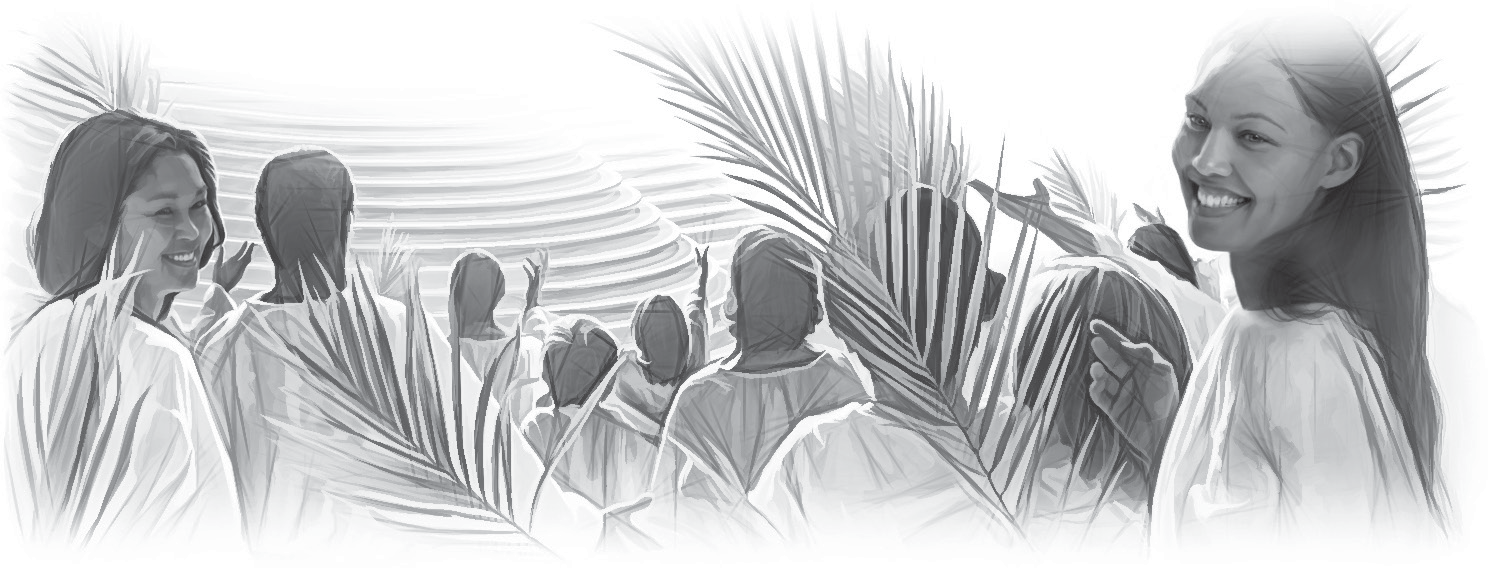 Субота, 22 червняБіблійні тексти для дослідження:Об’явл. 22:11, 12; Єрем. 30:5–7; Псал. 90:1–11; Єрем.25:33; Об’явл. 21:2; 20:11–15.Пам’ятний текст:«І почув я гучний голос із престолу, що промов- ляв: Ось Божа оселя з людьми; і Він поселиться з ними, і вони будуть Його народом, і сам Бог буде з ними – їхній Бог; і Він обітре кожну сльозу з їхніх очей, і більше не буде смерті, ні страждань, ні голосіння, ні болю, – вже більше не буде, тому що перше минулося» (Об’явл. 21:3, 4).и можемо дивитися в майбутнє з надією. Хоч набли­ жаються важкі часи, але через які б страждання нам не довелося пройти, які б труднощі ми не пережили,якого б смутку не зазнали, якщо ми маємо надію на найкращий день, то зможемо сьогодні жити змістовно й радісно. Франклін* Урок цього тижня ґрунтується на розділах 39–42 книги «Велика боротьба».Рузвельт був президентом Сполучених Штатів від 1933 до 1945 року – в один з найважчих періодів в історії Сполучених Штатів. Він був паралізований поліомієлітом і не міг ходити без сторонньої допомоги. Одного разу він написав: «Ми завжди мали надію, віру, переконаність у тому, що за горизонтом є найкраще життя, найкращий світ». Альберт Ейнштейн, один з найгеніальніших людей у світі, писав: «Навчайтеся у вчора, живіть сьогодні, сподівайтеся на завтра». Альфред Лорд Тені­ сон, популярний англійський поет часів правління королеви Вікторії, якось написав: «Надія усміхається з порогу наступного року, шепочучи: “Цей буде щасливішим”».У заключному уроці цього кварталу ми побачимо непохитну любов Христа до людей у найважчий період історії Всесвіту і Його повну, абсолютну перемогу у великій боротьбі між доб­ ром і злом. Остання книга Біблії, Об’явлення, дає нам надію на сьогодні, завтра і назавжди.НАДІЯ В ЧАС СКРУТИНеділя, 23 червняПрочитайте Об’явл. 22:11, 12; Дан. 12:1, 2; Єрем. 30:5–7. Які події відбуватимуться безпосередньо перед Другим приходом Христа?  	Після закінчення випробування людей настає час утиску/ скрути, «якої ще ніколи не було, відколи існують люди, і аж до цього часу». В Об’явл. 16 описані сім останніх кар, які бу­ дуть вилиті на безбожний світ. Проте, як і під час єгипетських кар, Божий народ буде захищений від них. Зверніть увагу на обітницю Даниїла: «Але в той час із твого народу спасеться кожний, хто виявиться записаним у Книзі життя» (Дан. 12:1). Про Книгу життя також ідеться у текстах Филп. 4:3; Об’явл. 13:8; 20:12, 15. Якщо ми залишимося вірними Ісусові, наші імена не будуть стерті із Книги життя (див. Об’явл. 3:5).Прочитайте 1 Івана 3:1–3; Івана 8:29; 14:30. Що є єдиноюдостатньою підготовкою до майбутнього часу скрути?У час скрути народ Господа матиме такі глибокі особисті взаємини з Ісусом, що ніхто й ніщо не зможуть їх змінити. Найбільше бажання Божих дітей полягає в тому, щоб дого­ джати Йому в усьому і завдяки дії Святого Духа бути такими ж чистими, як Він. У серці Христа не було нічого, що відгу­ калося б на сатанинські спокуси. Завдяки Господу ми також можемо мати такий досвід.Прочитайте Псал. 27:5; 90:1–11; Об’явл. 3:10–12. Які обнадій-ливі обітниці пропонує нам Господь на час утиску?Деякі люди неправильно зрозуміли концепцію життя без Заступника в час утиску. Коли кожен прийме остаточне рішен­ ня за або проти Христа, Ісус припинить Своє посередництво в Небесному святилищі. Однак це не означає, що в цей час ми залишилися самі і маємо покладатися лише на власні сили. Ісус запевнив нас, що завжди буде з нами (див. Матв. 28:20). Віра спонукає нас довіряти, коли ми не бачимо, та надіятися, коли світ навколо нас руйнується. У час скрути віра зміцниться і прагнення до вічності зросте, тож нашим єдиним бажанням стане вічне життя з Ісусом.Понеділок, 24 червняНАДІЯ НА СКОРЕ ПОВЕРНЕННЯ ІСУСАПрочитайте Івана 14:1–3; Тита 2:11–14. Як наведені вірші можуть підбадьорити й потішити нас у час скрути?Слова Ісуса: «Хай не тривожиться ваше серце», – це Його запевнення в тому, що Він ніколи не залишить нас і знову прийде, щоб забрати нас додому. Цей світ не наш дім. Настане найкращий день – день Другого приходу Христа. Кожен 25­й вірш Нового Завіту говорить про повернення нашого Господа. Коли настануть темні дні і деспотичні дії церковно­державноївлади загрожуватимуть нашому життю, обітниця про Прихід Христа наповнить наші серця надією. Це «блаженна надія», яка впродовж віків надихала вірних Божих дітей.Прочитайте Об’явл. 6:15–17; Ісаї 25:8, 9. Як реагуватимуть на Прихід Христа праведні й нечестиві? Чим пояснюється різниця між поведінкою цих людей?  	Нечестиві усвідомлюють жахливі наслідки гріха, тоді як праведники приймуть чудові дари благодаті. Повстання проти Бога призводить до страху, вини, осуду і, зрештою, до вічної смерті. Прийняття Його спасенної благодаті дарує прощення, мир та вічну радість при Його славному поверненні.Прочитайте Об’явл. 15:3, 4; 19:7. Що скажуть викуплені увідповідь на славне спасіння, дароване їм через Христа?«Хрест Христа буде предметом вивчення і прославлення викупленими впродовж вічності. У Христі прославленому вони бачитимуть Христа розп’ятого… Те, що Творець усіх світів, Вершитель долі всіх людей відмовився від Своєї слави та принизив Себе з любові до людини, постійно викликати­ ме подив і захоплення жителів Усесвіту» (Е. Уайт. Велика боротьба. С. 650, 651).Прочитайте Об’явл. 12:17; 17:13, 14; 19:11–16. Зверніть увагуна послідовність цих текстів. Що тут сказано про останню земну битву й остаточну перемогу Христа?ТИСЯЧОЛІТТЯ НА ЗЕМЛІВівторок, 25 червняРозділ 19 книги Об’явлення закінчується драматичним зображенням повернення Ісуса та знищення безбожних. Проте історія на цьому не закінчується. Наступний розділ знайомить нас із періодом тривалістю 1000 років, відомим як «міленіум».Прочитайте Об’явл. 20:1–3. Що станеться із сатаною, коли Ісус повернеться після тисячолітнього царства?Розділ 20 книги Об’явлення містить чимало символів. Сатана не буквально буде зв’язаний ланцюгом і вкинутий до безодні. На 1000 років він буде прикутий до безлюдної Землі, зв’язаний обставинами, які сам же і створив. У тексті 2 Петра 2:4 читаємо, що сатана та його ангели були передані на суд для покарання та зв’язані «кайданами темряви». Диявол буде прикутий до Землі ланцюгом обставин і не матиме кого спо­ кушати. Протягом 1000 років він споглядатиме спустошення, руйнування й катастрофу, які спричинило його повстання.Грецьке слово, перекладене як «безодня», також використо­ вується в Септуагінті, грецькому перекладі Старого Завіту, для опису Землі при створенні. «Земля ж була порожньою і безжиттєвою; безодню вкривала темрява» (Бут. 1:2). У Сеп­ туагінті «безодня» — це грецьке слово абюссос. Воно описує пустельну землю. «Безодня» – це не якась підземна печера або зяюча прірва десь там, у Всесвіті. Заподіяні сатаною гріх та руйнування поряд із жахливим хаосом, що передував Дру­ гому приходу, перетворили Землю на темну безладну масу, спричинивши майже той самий стан, у якому вона перебувала на початку її створення.Прочитайте Єрем. 4:23–26; 25:33; Ісаї 24:1, 3, 5. Як описуютьцю сцену біблійні пророки?  	Пророки наголошують на катастрофічній руйнації при Дру­ гому приході Христа і на тому, що за цей тисячолітній період на Землі не залишиться жодної живої людини. Сатані та його злим ангелам залишиться лише споглядати хаос, викликаний його повстанням. Усі жителі Всесвіту усвідомлять, що відплата за гріх – смерть. Бог вирішить проблему гріха так, щоб вона ніколи не виникла знову (див. Наума 1:9). Бог здійснює цетрьома основними способами. По­перше, Він відкриває Свою безмежну любов, палке бажання та невпинні зусилля спасти все людство. По­друге, Він виявляє Свою справедливість, не­ упередженість і праведність. По­третє, Він дозволяє Всесвітові побачити остаточні результати гріха й бунту.СУД МІЛЕНІУМУСереда, 26 червняПрочитайте Об’явл. 20:4–6. Що здійснюють праведники протягом 1000 років і чому це важливо?  	Протягом тисячоліття праведники матимуть нагоду по­ бачити справедливість і любов Бога в тому, як Він вирішує проблему гріха. Хто з нас не має запитань, які ми хотіли б поставити Богові? Під час міленіуму на Небесах викуплені зможуть поставити ці запитання. Якщо кохана людина або близький друг будуть відсутні на Небі, спасенні матимуть можливість збагнути Боже рішення. По–новому, з більшою силою, ніж будь–коли раніше, викуплені зрозуміють безмежні зусилля Господа задля спасіння кожної людини, яка колись жила на Землі. Вони повністю усвідомлять, що кожен заблуд­ лий втратив Небеса через те, що особисто відкинув Христа. І лише тоді, після тисячолітнього царства, над заблудлими буде виконаний вирок суду (друга смерть, тобто вічна загибель).Прочитайте Об’явл. 20:7–9. Чим завершаться 1000 років?Яка доля сатани та його послідовників?  	Протягом 1000 років сатані не буде кого спокушати й обманювати. Він та його ангели на самоті міркуватимуть про смертоносні наслідки гріха. Наприкінці тисячоліття мертві нечестиві воскреснуть, щоб постати перед судом та отримати свою останню відплату (див. Об’явл. 20:5). У цей час сатана матиме величезну армію послідовників. Хоч упродовж вели­ кої боротьби він зазнавав поразку за поразкою, однак теперпідбадьориться, бачачи безліч воскреслих нечестивців. Ще не готовий покласти край своєму заколоту, він піде зводити ці«народи». Сатана надихне їх зробити останнє велике зусил­ ля, щоб знищити правління Бога й заснувати власне царство. Термін «Гог і Магог» використовується для позначення сатани та нечестивих людей усіх часів. Сатана та його послідовники оточать «табір святих та улюблене місто» (Об’явл. 20:9).Наприкінці тисячоліття не тільки всі безбожні воскреснуть до життя, а й Святе Місто, Новий Єрусалим, спуститься з Небес на Землю (див. Об’явл. 21:2)! Святі жили й царювали із Христом у Новому Єрусалимі протягом тисячоліття. Тепер, через 1000 років, місто спуститься на Землю разом з Богом, Ісусом, ангелами й усіма викупленими. На фінальній битві великої боротьби будуть присутні всі. Гріх буде викорінено раз і назавжди!Які риси Божого характеру відкриває останній суд?ДВІ ВІЧНОСТІЧетвер, 27 червняПрочитайте 2 Кор. 5:10; Римл. 14:10, 11; Об’явл. 20:11–15. Чому нечестиві знову воскреснуть?  	Аби проблема гріха була вирішена так, щоб зло більше ніколи не виникло, кожен має переконатися, що Бог завжди діє справедливо й неупереджено. Зрештою, кожне коліно схилить­ ся перед Господом і кожен язик визнає Його справедливість у великій боротьбі; навіть сатана і його злі ангели визнають це. Усі розумні істоти підтвердять, що ніколи не може бути жодного виправдання бунту проти Бога. Зверніть увагу на такі слова Еллен Уайт: «Щойно відкриються небесні книги й Ісус зверне Свій погляд на нечестивих, вони пригадають усі будь­коли вчинені ними гріхи. Вони побачать, коли й за яких обставин залишили шлях чистоти і святості та як гор­ дість і непослух призвели їх до порушення Закону Божого. Перед ними постануть, ніби написані вогненними літерами, ті звабливі спокуси, перед якими вони поступалися, потураючигріхові, та благословення, котрими вони зловживали; вісники Божі, якими вони знехтували, відкинуті ними перестороги; хвилі Божественної милості розбивалися об їхні вперті‚ не­ розкаяні серця…Увесь грішний світ стоїть тепер перед Божим судом і звину­ вачується в зраді небесного правління. У безбожних немає за­ хисника; для них немає виправдання, і над ними виголошується вирок вічної смерті» (Велика боротьба. С. 666, 667, 668, 669).Прочитайте Об’явл. 20:9; Псал. 37:20; Мал. 3:19, 20. Що повідомляють ці тексти про остаточне знищення гріха і грішників та про нагороду праведників?Сатана і його злі ангели будуть знищені у вогненному озері. Згідно з текстом Об’явл. 20:9, грішники не мучитимуться віч­ но, а будуть поглинуті вогнем та знищені. У наступному вірші використовується вираз «навіки­віків». Залежно від біблійного контексту, слова «повік», «назавжди», «навіки» нерідко озна­ чають «нескінченний», але доти, доки щось не буде повністю завершено (див. Вих. 21:6; 1 Сам. 1:22, 28; Юди 7; 2 Петра 2:4–6). Для заблудлих вічною буде сама смерть, а не сам процес покарання і мук. Бог не є вічним мучителем.Зрештою, нас усіх чекає одна з двох вічностей. Безбожніотримають зароблену ними «плату» – вічну смерть і не- буття. А чому ми отримаємо те, чого не заслужили, – вічне життя в Божому Царстві?П’ятниця, 28 червняДЛЯ ПОДАЛЬШОГО ДОСЛІДЖЕННЯ:«Просторі рівнини м’яко переходять у прекрасні пагорби; а гори Божі велично підносять свої вершини. На цих мирних рівнинах, на берегах живих потоків діти Божі, які так довго були мандрівниками й подорожніми, нарешті знайдуть свою вітчизну…Там безсмертний розум захоплюватиметься чудесами твор­ чої сили і таємницею любові Викупителя. Там не буде жор­стокого й лукавого ворога, котрий спокушав би людей забути про Бога. Там будуть розвиватися всі здібності, зростатиме кожний хист і талант. Надбання знань не буде втомлювати мозок й виснажувати тіло. Там буде можливість для здійснення грандіозних задумів‚ досягнення найвищих цілей, реалізації найблагородніших прагнень; та все ж будуть з’являтися нові вершини для сходження, нові чудеса, які викликатимуть подив і захоплення, нові істини для пізнання, нові об’єкти дослі­ дження, котрі потребуватимуть усіх сил розуму, душі й тіла» (Е. Уайт. Велика боротьба. С. 675, 676, 676, 677).«З невимовним захопленням діти Землі пізнаватимуть мудрість безгрішних істот. Вони поділяться скарбами знань, набутих через осягнення творчої сили Божої впродовж бага­ тьох віків. Незатьмарений погляд спасенних охопить усю славу творіння – Сонця, зір і галактик, які в установленому порядку обертаються навколо Божественного престолу. На всьому творінні – від найменшого до найбільшого – викарбуване ім’я Творця, і в усьому відкривається багатство Його сили.Велика боротьба закінчена. Гріха й грішників більше немає. Усесвіт – чистий. У всьому незліченному творінні б’ється один пульс гармонії й радості від Того, Хто створив усе це. Течуть потоки життя, світла і щастя в усі простори безмежного світу. Від найменшого атома до найбільших галактик – усе живе й неживе у своїй незатьмареній красі та досконалій радості свідчить про те, що БОГ Є ЛЮБОВ!» (там само. С 677, 678).Питання для обговорення:Як ви вважаєте, чому Бог дозволив гріху існувати так дов­ го? Водночас жодна людина не страждає в цьому світі дов­ ше, ніж триває її власне життя. Наскільки коротке людсь­ ке життя, порівняно з тисячами років гріха? Як ця думка може допомогти нам вирішити складне питання про довге існування зла?Як тисячолітнє царство вписується в План спасіння? Ми знаємо: доки всі викуплені не матимуть можливості по­ бачити справедливість, неупередженість і любов Господа, безбожні не зазнають остаточного покарання. Що це го­ ворить про характер Бога?КОМЕНТАРІ ДЛЯ ВЧИТЕЛІВЧАСТИНА I: ОГЛЯДПам’ятний вірш:Об’явл. 21:3, 4.Біблійні тексти для дослідження:Єрем. 30:5-7; Об’явл. 3:10; Ісаї 33:15, 16; Псал. 91:1-11;Об’явл. 1:7; 19:11-16; 20; Єрем. 25:33; 4:23-28; Об’явл.21:1-4; Матв. 8:11; Ісаї 65:17, 22, 23; Об’явл. 22:1-5, 11.ВСТУП: Урок цього тижня завершує наше дослідження, висвітлюючи останні події у вселенській війні між Богом і сатаною. Серед визначних подій, які відбудуться під час кульмінації великої боротьби, слід назвати такі: (1) час горя;(2) Другий прихід Ісуса; (3) слідчий суд на Небі протягом тисячоліття, з оглядом подій як на Землі, так і на Небі в той час; (4) відновлення всього сущого для вічності. Біблія обіцяє, що велика боротьба закінчиться перемогою Бога. Писання закликає нас довіряти Господу, брати участь разом з Ним у спасінні якомога більшої кількості душ, а також розділити з Ним Його перемогу – минулу (хрест), теперішню (особисте й церковне спасіння) і майбутню (остаточну вселенську).Теми уроку: дослідження цього тижня зосереджене на чотирьох взаємопов’язаних темах:Сам Бог підтримуватиме й захищатиме Свій народ під час найжорстокіших етапів останньої битви великої боротьби.Велика боротьба завершиться перемогою Бога над дияво­ лом, над злом і гріхом, а також над стражданням і смертю. Ця перемога – гарантована, оскільки вона вже була забез­ печена Христом через Його смерть і воскресіння.Ми розділяємо з Богом Його перемогу, коли приймаємо її вірою та дозволяємо Святому Духові працювати в нас.Божа перемога завершиться Другим приходом Ісуса, тися­ чолітнім судом і відновленням усього сущого.ЧАСТИНА II: КОМЕНТАРЗакінчення часу випробуванняЗакінчення часу випробування – це тема, яка в багатьох людей часто викликає страх. Час випробування закінчується для кожної людини при її смерті. Тобто смерть зачиняє для людини вікно можливостей відповісти на Божу благодать. Ставлення людини до явленої Богом благодаті матиме вічні наслідки. Господь – справедливий, Він розглядатиме справу кожної людини відповідно до світла, яке він чи вона отримали; але наша особиста відповідь має вирішальне значення.Однак на підставі Писання адвентисти розуміють: окрім закінчення часу випробування при смерті людини, в історії великої боротьби буде момент, коли Бог проголосить, що час, коли люди могли прийняти Його спасенну благодать, закін­ чився. Ця мить стане точкою неповернення, тому за межами цього часу ніхто не зможе спастися. Тоді світ житиме згідно з проголошенням, записаним у книзі Об’явлення: «Неправедний нехай надалі чинить неправедність, і нечестивий нехай ще опоганюється, а праведний нехай далі чинить праведність, і святий нехай ще освячується» (Об’явл. 22:11). Багато християн та адвентистів, по­справжньому піклуючись про своє спасіння, ставлять собі такі запитання: «А раптом момент закінчення часу випробування застане мене зненацька? А що, як я не буду повністю готовий в той момент?Тут необхідні принаймні два уточнення.По-перше, закінчення часу випробування реальне, і воно відбудеться. Обмани, інтриги та злодіяння диявола не тривати­ муть вічно. Гріх, страждання і смерть не пануватимуть завжди. Увічнення диявола, зла і смерті означало б, що Бог не є Богом любові та праведності. Однак Господь покладе кінець силам зла. Він терпляче чекав і дав людям можливість перевірити Його обітниці, прийти й пізнати Його, повернутися до Ньогота до Його Царства благодаті. Як сильно Бог хотів би, щоб усе людство прийняло Його Євангеліє! Проте буде момент, коли Бог скаже: «Достатньо! Звершилося!»По-друге, Господь не позбавить Свій народ дару підтриму­ вати благодать, хоч після закінчення часу випробування поз­ бавить милості й вибачної благодаті нерозкаяних людей. Цей момент дуже важливий: кінець часу випробування не означає, що Божа любов і благодать до людства досягли своїх меж або що вони були вичерпані. Бог ніколи не перестає бути Богом любові, благодаті й праведності, яким Він зображений у Біблії. Тому після закінчення часу випробування не буде нікого, хто б щиро хотів отримати Божу благодать та з вірою відповів на Боже милосердя, кому Бог сказав би: «Вибачте, надто пізно; Я хотів би спасти вас, але період благодаті закінчився».Закінчення Богом часу випробування буде Його підтвер­ дженням того, що кожна людина прийняла остаточне рішення щодо Його благодаті та Його Царства. У недалекому майбут­ ньому історична обстановка у світі буде такою, що всі жителі Землі приймуть остаточне рішення і стануть на бік або Бога, або сатани. Однак це рішення не буде прийнято внаслідок миттєвого імпульсу. Натомість рішення кожної людини щодо вічності буде прийнято на основі його або її вільного вибору та з повним усвідомленням наслідків цього вибору. Так само, як Північний Ізраїль та Юдея відкинули Божий завіт та Месію, дехто вирішить, що не хоче бути з Богом Біблії. Інші погодяться з оманою Люцифера про те, що вони боги й безсмертні; їм не приносить задоволення ідея бути з Богом у Його Царстві. Господь засмучений цими незмінними рішеннями; Він надав усі необхідні докази, виявляв незбагненну любов, щоб спасти їх, але поважає їхній остаточний вибір. Інші, однак, вирішують прийняти Божу благодать, тому що люблять Його і хочуть залишитися з Ним назавжди.З іншого боку, закінчення часу випробування не означає, що після цього моменту вірний Божий народ залишиться без Його присутності, благодаті й праведності. Христос запевнив нас, що буде з нами «по всі дні аж до кінця віку» (Матв. 28:20). Сила Святого Духа, яку ми отримаємо для проголошення Гучного поклику, не відійде від нас. Увесь Божий народ, від Адамай Авеля до Авраама й Мойсея, від Давида й Ісаї до Павла й останнього християнина, запечатаного перед закінченням часу випробування, буде спасенний винятково праведністю й посередництвом Христа через їхню віру. Отже, ідея про те, що деякі християни в кінці часу будуть покладатися на власні заслуги й силу, не є біблійною.Біблійні Нове Небо і Нова ЗемляХристияни зазвичай говорять і співають про Небеса як про місце їхнього кінцевого призначення та вічного відпочинку. Однак ми повинні підтримувати біблійне розуміння Небес й остерігатися впасти в язичницькі або філософські погляди на рай. Відповідно до багатьох світоглядів, таких як грецька, індуїстська чи буддистська філософії, Небеса — це нібито тран­ сцендентна, позачасова та позапросторова сфера, якої можуть досягнути лише безтілесний людський розум чи душа. У грецькій філософії людський розум, який досягає Небес, якимось чином зберігає свою ідентичність і свідомість. В індуїзмі, буддизмі та неоплатонізмі людська свідомість, яка досягає Небес, повинна зникнути, розчинившись у свідомості Всесвіту.Унаслідок впливу класичної грецької філософії на традицій­ не християнство більшість християн тепер вірять у безсмертя душі та духовні, а не матеріальні, Небеса. Ці християни не усвідомлюють, що такі філософські концепції створюють не­ примиренні суперечності в їхній теології й житті. З одного боку, думаючи про смерть і Небеса, традиційні християни думають грецькими філософськими термінами: після смерті безсмертна душа потрапляє в трансцендентне, позачасове, позапросторове царство, яке називається пеклом або раєм. З іншого боку, ті ж самі християни вірять у надзвичайно чітке біблійне вчення про воскресіння тіла. Проте вони не усвідомлюють, що безсмертя душі й воскресіння тіла просто несумісні і породжують багато суперечностей.Якщо наші душі безсмертні і перебувають на Небі з Богом, навіщо воскрешати тіло? За таких обставин воскресіння тіла означало б, що душа залишить духовне царство Небес і знову увійде в матеріальну, часову та просторову сферу. Навіть якщотільки душа безсмертна, слід запитати: «Чи воскресне тіло на­ віки? Чи тіло тепер також буде вічним?Біблійні вчення про людську природу й воскресіння усу­ вають усі ці невідповідності та проблеми. По-перше, біблійне вчення про цілісну людську природу вказує на те, що люди не мають безсмертної душі, а є складними, неподільними, цілісними живими істотами. Під час Свого повернення Ісус воскресить усю людську істоту. По-друге, біблійне вчення про природу людства відкидає грецький дуалізм і його концепцію про те, що Небеса є трансцендентною, позачасовою, позапро­ сторовою божественною сферою.Згідно з Біблією, під час смерті наше єство не розділяється. Ми не виживаємо як ефірна душа або та душа, яка перехо­ дить у повній свідомості до стану трансцендентності за межі створеного Всесвіту. Коли ми помираємо, помирає все наше єство. Однак, коли Христос повернеться, Він воскресить усе наше єство і прийме нас у Своє реальне, історичне, часове та просторове Царство. Так, під час Другого приходу Христа ми подорожуватимемо з Ним до престолу Божого, до Небесного Святилища, десь у центрі Всесвіту. Проте ця подорож відбу­ ватиметься в часовому та просторовому Всесвіті, тобто ми будемо подорожувати в просторі й часі. Ми ніколи не вийдемо за межі Всесвіту. Насправді жодна створена істота ніколи не буде трансцендентною, тому що лише Бог трансцендентний або поза межами створеного Всесвіту. Бажати досягти тран­ сцендентності означає хотіти бути Богом.Тисячолітній суд на Небі також буде історичною подією, яка відбуватиметься в просторі й часі в Божому Небесному Святилищі перед Його престолом, який також розташований у центральному місці Всесвіту. Після того суду ми повернемося на Землю. Після Божого слідчого суду над дияволом та іншими повстанцями Бог відновить нашу планету до її первісної краси і досконалості. Нова Земля буде нашим домом. Там ми буде­ мо жити так, як нам було призначено жити до гріхопадіння: нюхати квіти, обробляти сад, вивчати листя, прогулюватися з левом, зустрічатися й спілкуватися з викупленими будь­якої епохи, а також з ангелами й іншими створеними істотами. Найважливіше, ми будемо насолоджуватися привілеєм спілку­ватися з Богом лицем до лиця й особисто поклонятися Йому. Земля і Всесвіт примиряться та повернуться до гармонії і єдності, які існували до гріхопадіння. Ми зможемо вільно по­ дорожувати по всьому Всесвіту. Причина того, чому зараз ми не можемо подорожувати на Небеса, полягає не в обмеженнях або бар’єрах часу, простору, речовин чи швидкості, а в гріху. Коли велика боротьба нарешті закінчиться і гріх буде усунуто раз і назавжди, оновлена Земля об’єднається з Небесами, тоді буде реалізована найцінніша з біблійних обітниць – обітниця про Нову Землю та Нове Небо.ЧАСТИНА III: ПРАКТИЧНЕ ЗАСТОСУВАННЯЧи є у вашій громаді адвентисти, які бояться говорити про події останнього дня? А може, ви один з них? Як би ви допомогли їм подолати цей страх? Як ви і ваша адвен­ тистська громада можете передати нашу біблійну вістку як добру новину, а не як якусь спотворену версію страшного, постапокаліптичного фільму, створеного Голлівудом? З ін­ шого боку, який найкращий спосіб реалістично представи­ ти багато похмурих аспектів великої боротьби, таких як релігійні переслідування та час горя?Чи вірять люди у вашій культурі в повернення божества абовеликого гуру? Що ця віра говорить нам про надію людства на повернення спасителя з «потойбічного» світу? Як ви мо­ жете поділитися надією на Другий прихід Ісуса Христа з такою аудиторією? На яких моментах ви б наголосили?Деякі християни та світські люди вірять, що Другий прихідХриста – це просто символ глибокої моральної трансфор­ мації людської особистості або суспільства. Як ви можете пояснити таким людям, що Прихід Христа буде букваль­ною, видимою та чутною подією, під час якої Сам Ісус осо­ бисто увійде в нашу історію, час і простір?Що люди вашої культури думають про Небеса? Що є про­блематичним у їхніх поглядах на Небеса порівняно з Пи­ санням? Як ви можете поділитися з ними біблійним описом Небес? Які моменти в біблійному погляді на Небеса були б особливо привабливими для людей у вашій культурі?ПРОГРАМА ЗРОСТАННЯ ТА РОЗВИТКУ ВЧИТЕЛІВ СУБОТНЬОЇ ШКОЛИЧАСТИНА 6Наші щирі вітання всім учням та вчителям Суботньої школи!Попри те, що частина вчителів Суботньої школи, втікаючи від війни, покинула Україну, більшість служителів СШ зали­ шилися на своїх місцях, зі своїми класами та з тими, кого Бог довірив нам для духовної опіки. Слава Богу за вас, дорогі друзі. Молімося, щоб Бог допоміг нам приготувати путь для Нього в наші громади, класи СШ та особисте життя кожного члена Церкви. Та як це зробити?На Польових школах учителів СШ, які ми провели в деяких конференціях і які плануємо провести в усіх інших, ми презентували програму духовного зростання «Вершини». Така програма призначена для того, щоб процес духовного зростання зробити більш ефективним та допомогти багатьом членам громад перейти на рівень відродження та посвячення, щоб життя стало більш продуктивним і змістовним. Ті, хто в процесі зростання відчує насолоду життя під керівництвом Духа Святого, відкриють для себе нові переваги духовного життя. Вони яскраво побачать Бога в дії. Дехто з вас уже запровадив цю програму у своїх класах. Інструкцію щодо її реалізації ви знайдете в кінці книги «Вернина 1». Якщо вам потрібні книги, то через пасторів звертайтеся до керівників СШ вашої конференції.«СШ 2.0»Проведення місійної роботи в класі СШПроаналізуймо матеріал програми для вчителів СШ «СШ 2.0». Хочемо звернути вашу увагу на проведення місійної роботи в класі СШ. Метою класу СШ має бути прагнення кількісно зрости і створити дочірній клас. Особливість цього процесу полягає в тому, що перш ніж людина ввійде до вашого класу СШ, ви повинні привести її до пасторського класу, де її мають приготувати до хрещення, і вона згодом охреститься. У кожній громаді має бути для цього створений такий клас, діяльність якого є євангельською програмою, що проводиться раз на тиждень під час СШ.Місійна робота до пасторського класуДля того щоб світська людина була готова прийти в пас­ торський клас, вона повинна бути на другому рівні духовного зростання (щодо Євангелія), який місіонери називають «Ті, хто приймає вістку». Говорячи про духовне зростання людей цього світу, ми беремо до уваги роботу, яку звершує Святий Дух над кожною людиною цього світу, наближаючи її до Єван­ гелія Царства Божого. Нагадаю всі рівні духовного зростання людей світу: п’ятий – вороже налаштовані, четвертий – байду­ жі, третій – ті, хто приймає вісника, другий – ті, хто приймає вістку, і перший – шукаючі Царства Божого (щоб більше про це дізнатися, прочитайте книгу «Вершина 4»).Люди зі світу, які перебувають нижче другого рівня, до пасторського класу зазвичай просто не підуть, оскільки духовно безсилі. Тому нам потрібно працювати з ними, зрощувати їх в«Особистих ойкосах».«Особистий ойкос».«Особистий ойкос» – це група людей, з якими ми через життєві обставини спілкуємося 15–25 хвилин на тиждень. Ми, як адвентисти, повинні постійно мати в «особистому ойкосі» 5 невіруючих людей, яких ми «зрощуємо» для Царства Бо­ жого. Не всі вони можуть відразу бути нашими друзями. Таза всіх них ми повинні молитися заступницькою молитвою. Окрім того, ми маємо налагодити з ними дружні стосунки. Це відбувається через регулярне спілкування (15–25 хвилин на тиждень) на основі життєвих (спочатку не духовних) питань.Чому ми з ними не говоримо про духовні поняття? Тому що вони не готові до таких розмов. Духовні теми для них дуже особисті, а отже, вони зможуть порушувати їх з вами лише тоді, коли ви станете для них друзями. Тому ми спочат­ ку знайомимося з ними, потім своїм християнським життям завойовуємо їхню дружбу, а далі поступово будемо делікат­ но збагачувати їх біблійною інформацією. Саме це повинно викликати в людей бажання більше дізнаватися, що й стане їхнім стимулом потрапити до пасторського класу.Що ще може допомогти нам прищепити людям інтерес до Біблії? Взаємодія під час звичайних життєвих процесів. Це можуть бути господарські питання та проблеми, можливо, питання сім’ї та здоров’я, спільні пікніки й запрошення в гості, виїзди на море чи в гори. У діалозі з ними ви повинні дати людям відчути, що ви відкриті до співпраці і спілкування. Не нав’язуйте людям надмірну опіку. Ніхто не хоче бути залежним, окрім того, насторожується від затягування його до чогось.Як знайти цих п’ять осіб для «особистого ойкосу»?Найперший крок для наповнення «особистого ойкосу» людьми світу – наше вольове рішення, прийняте перед Богом у молитві. Ми повинні просити Бога про бажання для цього та Його допомогу в процесі навернення людей. Та молитви недостатньо, потрібно перебувати в процесі пошуку, бути завжди відкритими до голосу Духа Святого. Він звершуватиме керівництво вами через думки, спонукання, обставини, можли­ вості та інші Свої ресурси та шляхи. Деколи Його пропозиції щодо спілкування з людьми будуть стикатися з вашими стра­ хами, невпевненістю, зайнятістю, небажанням вийти із зони особистого комфорту та іншими внутрішніми перепонами. У такому разі може допомогти тільки принциповий послух голосу Духа Святого, перевіреному Його Словом.Що стосується місць пошуку людей для свідчення про Бога, то вони можуть бути найрізноманітнішими. Насамперед потрібно переглянути наявний «особистий ойкос». Якщо там немає людей або менш ніж п’ять осіб, то можна відвідати цер­ ковні програми, на які приходять світські люди, і пошукати тих, з ким ви почнете спілкуватися. Якщо ваша громада не проводить програми, то порадьтеся з керівництвом вашої гро­ мади та організуйте їх. Якщо і там буде замало людей для вас, то спробуйте провести заходи на вашій місіонерській території. Це можуть бути виносна бібліотека, роздача газет, прове­ дення опитування, програми «Країна здоров’я» та «Виставка здоров’я». Для молоді можете провести програму «Тиждень жахів» чи «Парк кіно». Для залучення молодих сімей можна у вихідні дні організувати для дітей перегляд мультфільмів (на біблійну тематику) у Домі молитви або на його подвір’ї. Крім того, можна організувати зустріч за чашкою чаю для їхніх батьків. Особливо потрібно звернути увагу на людей, з якими ми їдемо в громадському транспорті, працюємо на роботі, контактуємо в будні.Як можна розпочати розмову з людиною? Насамперед слідзвернути увагу на те, що вас оточує. Це можуть бути діти, до­ машні тварини, автомобілі чи спільне якесь заняття – будь ­ що може послужити стартом для розмови. Хоч важко розпочати розмову, але важливо вміти й підтримати її. Не переходьте на духовні теми, поки не побудуєте дружніх стосунків. Уникайте суперечок чи роздратувань під час розмови. Сприймайте з повагою думку людини. Якщо вам щось не зрозуміло чи ви не згодні з чимось, то краще розпитати людину, щоб вона відчула вашу зацікавленість. Головне – знайти друга.Наведу приклад. Якось, зайшовши до вагону, пастор, втом­ лений за день, ліг і заснув. Йому приснився сон, що він іде й бачить, як на його ногах поступово розпадаються туфлі. Вра­ жений сном, він прокинувся і почав розмірковувати над ним. Пастор згадав, що взуття духовного воїна (див. Ефес. 6:15) – це готовність до проповіді. Він подумав: «Що я можу зробити, аби бути готовим до проповіді? Може, встати, взутися і молитися,щоб Бог дав мені можливість для проповіді?» Так він і зробив. Сів і молився. У купе було троє пасажирів: жінка читала дру­ ковану книгу, чоловік – книгу в телефоні, а погляд хлопця на верхній полиці був прикутий до комп’ютера. Пастор молився, щоб з’явилася можливість для проповіді.Потім жінка і чоловік вийшли. Пастор ліг і знову молився:«Господи я ліг, але готовий піднятися для проповіді». За­ йшли чоловік і жінка. Пастор підвівся і сказав, що потрібно скоротати час у дорозі розмовою, жінка всміхнулася. Пастор, зауваживши, що книга, яку вона читала, про півня, запитав, що сталося з тим півнем, що йому автор присвятив книгу. І зав’язалася із жінкою розмова, яка поступово перейшла в філо­ софську сферу, а згодом і в духовну. Усім було цікаво. Довгих три години проминуло, як одна мить. Потім співрозмовники пастора щиро дякували йому, що так прекрасно провели час, а жінка навіть просльозилася. А можна було все це проспати.Коли ви знайдете п’ять осіб, ваш пошук припиняється, тому що слід розпочати духовне «зростання» цих людей. Потім усе відбуватиметься за таким принципом: за п’ятьох ми молимося, з трьома будуємо стосунки, а з одним вивчаємо уроки Школи Біблії. Якщо в інших виникає бажання вивчати Біблію, то і їх залучаємо до Школи Біблії, а потім у пасторський клас. Якщо хтось із п’яти хрестився, то необхідно стати для нього настав­ ником і почати працювати з ним за програмою наставництва«Вершини», запрошуючи його у ваш клас СШ. І так слід діяти до «зростання» класу до 15 осіб, після чого урочисто поділити клас на два й утворити дочірній клас СШ.Нехай Бог допоможе кожному класові СШ досягти цієї мети. Організуйте в класі постійну молитву про це. Просіть у Бога допомоги, і завдяки Йому матимете успіх не тільки в ділі Божому, а й в особистому житті. Запам’ятайте: Бог діє з тими, хто покладається на Нього.ДЛЯ НОТАТОКДЛЯ НОТАТОКПосібник з вивчення Біблії в Суботній школі з коментаріями для вчителів на II квартал 2024 р.ВЕЛИКА БОРОТЬБАМарк ФінліÄèðåêòîð вèдавнèцòва Â. Кулага, гîлîвнèй ðåдаêòîð І. Джердж,пåðåêладач М. Суддя, ðåдаêòîð Л. Качмар, òåîлîгічна åêспåðòèза І. Корещук,êîðåêòîð О. Мехоношина, вåðсòêа òа îбêладèнêа Â. Куçüменко, відпîвідальна за дðуê Ò. ÃриöþкÔîðìаò 84õ108/32. Папіð газåòнèй. Îôсåòнèй дðуê.Підпèсанî дî дðуêу 20.12.2023 ð. Ãаðніòуðа Îêòава. Наêлад 1750 пðèì.Âидавниöтво «Джерело життя» 04052, ì. Êèїв, вул. Ëуê’ÿнівсьêа, 9/10-Àòåл. (044) 425-69-06, e-mail: dzherelo@ukr.net, www.adventist.ua, bookson.com.ua, lifesource.uaДан. 7Дан. 8Вавилон––––––Мідо­ПерсіяМідо­ПерсіяГреціяГреціяРимРимСуд на НебесахОчищення Святині